Российская ФедерацияСвердловская областьГородской округ Пелым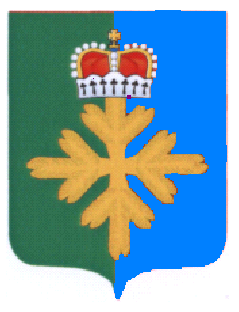 ПроектСТРАТЕГИЯСОЦИАЛЬНО-ЭКНОМИЧЕСКОГО РАЗВИТИЯ ГОРОДСКОГО ОКРУГА ПЕЛЫМ (в новой редакции)СОДЕРЖАНИЕРаздел 1. Концептуальные основы1.1. Миссия, стратегическая цель и приоритеты развития городского округа ПелымСогласно Федерального закона от 28.04.2014 № 172-ФЗ «О стратегическом планировании в Российской Федерации» -  «Стратегия социально-экономического развития муниципального образования - документ стратегического планирования, определяющий цели и задачи муниципального управления и социально-экономического развития муниципального образования на долгосрочный период».Стратегия социально-экономического развития городского округа Пелым (далее - Стратегия) разработана в соответствии с Федеральным законом от 28.06.2014 года № 172-ФЗ «О стратегическом планировании в Российской Федерации», Законом Свердловской области от 15.07.2015 года № 45-03 «О стратегическом планировании в Российской Федерации, осуществляемом на территории Свердловской области», во взаимосвязи со Стратегией социально – экономического развития Свердловской области на 2016 – 2030 годы, утвержденной Законом Свердловской области от 21.12.2015 года № 151-ОЗ.В методическом отношении Стратегия разработана в соответствии с Методическими рекомендациями по разработке (актуализации) стратегий социально-экономического развития муниципальных образований, расположенных на территории Свердловской области, утвержденными постановлением Правительства Свердловской области от 30.03.2017 года № 208-ПП.Разработка Стратегии проводилась с использованием совокупности научных методов (стратегический анализ (SWOT-анализ), прогнозирование, выявление и структурирование проблем, метод имитационного моделирования, программно-целевой подход и другие).При определении миссии городского округа Пелым за основу были приняты выявленные в результате анализа социально-экономического развития  точки роста и точки развития, существующие возможности и возможные угрозы. Учтена специализация муниципального образования, стратегически  географическое положение территория городского округа Пелым  богата природными ресурсами:– месторождения природными ископаемыми: нефть, газ, лесные ресурсы. Миссия городского округа Пелым – обеспечение социального благополучия населения Муниципального образования городского округа Пелым.Муниципальное образование городской округ город Пелым – многонациональный городской округ равноправия, стабильности и социального благополучия, комфортного проживания для всех поколений, активного развития бизнеса, экологически безопасный и спортивный городской округ, сохраняющий и развивающий культурные и духовные традиции.В соответствии с миссией главная цель развития округа – повышение качества жизни населения округа на основе сбалансированного развития территорий, привлечения инвестиций и эффективного развития бизнеса. Для достижения сформулированной цели должны быть решены следующие задачи: - создание условий для воспроизводства и развития человеческого капитала; - создание благоприятного инвестиционного климата; - повышение качества городской среды проживания; - преодоление дефицита социальной инфраструктуры для детей, молодежи и пожилых людей.	Для достижения главной цели предполагается решение следующих стратегических подцелей и задач.	Подцель - повышение качества жизни населения, ориентированное на достижение средних показателей внутри городского округа Пелым.Задачи:  Обеспечение качественного дошкольного и школьного образования, переход на новые образовательные стандарты.Сохранение богатых историко-культурных традиций. Повышение качества и доступности услуг в сфере культуры.Сохранение человеческого потенциала, в том числе за счет совершенствования системы социальной поддержки, повышения качества и доступности медицинской помощи, формирования здорового образа жизни. Развитие системы массовой физической культуры и спорта.Разработка молодежной политики, направленной на формирование патриотического воспитания молодого поколения, их социальной адаптации, ранней профориентации и вовлечения в общественную деятельность.Комплексная модернизация инженерной и  коммунальной инфраструктуры, направленная на повышение ее эффективности и доступности  услуг для жителей и бизнеса.Развитие жилищного строительства,  в том числе за счет расширения границ населенных пунктов, подготовки и утверждения проектов межевания и планировки, градостроительного обеспечения земельных участков под комплексное жилищное строительство. Благоустройство территорий населенных пунктов с вовлечением в процесс населения – благоустройство придомовых территорий, зон общественного отдыха, проведение иных мероприятий, направленных  на улучшение качества среды проживания. Создание безопасных и благоприятных условий проживания граждан.Совершенствование системы профилактики правонарушений,  обеспечения общественной безопасности, построение эффективной системы мер защиты населения от чрезвычайных ситуаций и обеспечения пожарной безопасности.	Подцель -  развитие  гражданского общества и местного самоуправления.Задачи:   Содействие активному участию общественных формирований в решении социальных  и иных вопросов на территории округа. Реализация положений Стратегии развития информационного общества в Российской Федерации – формирование на территории округа открытого информационного пространства.	Подцель - Увеличение инвестиционной привлекательности округа, развитие бизнеса.Задачи:  Улучшение инвестиционной привлекательности округа, в том числе за счет повышения уровня доступности и открытости информации, снижения административных барьеров.Развитие инфраструктуры поддержки  малого и среднего предпринимательства на территории округа.Привлечение и поддержка субъектов предпринимательской деятельности, зарегистрированных на территории городского округа Пелым, к решению приоритетных социально значимых проблем на территории муниципального образования.Развитие транспортной  инфраструктуры за счет приведения дорог общего пользования местного значения в соответствие с требованиями качества и безопасности. Сбалансированное пространственное развитие территорий округа на основании документов территориального планирования, скорректированных и учитывающих приоритеты социально-экономического развития округа.Также для достижения главной цели выбраны следующие векторы развития городского округа Пелым: - Развитие экономического потенциала;- Повышение качества городской среды;- Сохранение и развитие человеческого потенциала;- Повышение эффективности муниципального управления.В рамках каждого из векторов развития сформированы приоритетные направления развития городского округа Пелым.Приоритетными направлениями в рамках вектора развития «Развитие экономического потенциала» являются: формирование устойчивой экономики, создание благоприятного инвестиционного климата, развитие малого и среднего предпринимательства.Приоритетными направлениями в рамках вектора развития «Повышение качества городской среды» являются: развитие инженерной инфраструктуры и жилищно-коммунального хозяйства, градостроительство и повышение доступности жилья, развитие транспортной инфраструктуры, экология и  благоустроенная среда.Приоритетными направлениями в рамках вектора развития «Сохранение и развитие человеческого потенциала» являются: формирование здорового образа жизни, развитие системы образования, развитие культуры, развитие физической культуры и спорта, развитие молодежной политики, обеспечение социальной поддержки, обеспечение безопасности населения.Приоритетными направлениями в рамках вектора развития «Повышение эффективности муниципального управления» является: развитие муниципального управления, совершенствование системы управления муниципальными финансами.Достижение целей  и задач приоритетных направлений обеспечивается за счет реализации муниципальных программ и проектов.Программы, определяют пошаговую последовательность действий, направленных на решение основных проблем во всех сферах жизнедеятельности городского округа. Постановка проблемы и определение средств, форм и методов их решения составляют суть программной организации работ. Проекты направлены на эффективное решение более локальных задач, имеют четкие сроки реализации и определенные источники финансирования. Таблица 1. Векторы и приоритетные направления развитиягородского округа Пелым1.2. Сценарии социально – экономического развития городского округа ПелымПри разработке Стратегии рассматривалось два сценария социально-экономического развития городского округа Пелым: инерционный и базовый (целевой) сценарии.Динамика целевых показателей эффективности реализации Стратегии по сценариям приведена в Приложении № 1 к Стратегии.Инерционный сценарийВ инерционном сценарии основной вектор развития характеризуется сохранением существующих тенденций развития городского округа Пелым, сохранением угроз связанных с кризисными процессами в экономике Российской Федерации.По данному сценарию в виду недостатка  внутренних резервов развития экономики городского округа, неопределенности внешней среды, предполагается, что социально – экономическое развитие Пелыма будет иметь незначительную положительную динамику. Как следствие, незначительный рост основных социально-экономических показателей: оборота организаций, объема инвестиций в основной капитал, прибыли, объемов вводимого жилья, численности занятых в экономике, рождаемости.Так как внешняя среда является достаточно неопределенной, управление городским округом осуществляется без долговременных приоритетов, приоритеты внутри сфер определяются самими представителями сферы, бюджет распределяется исходя из размеров сферы, решение проблем является одним из самых актуальных направлений деятельности Администрации городского округа Пелым (далее – Администрация). Население живет и работает, не участвуя в решении проблем городского округа.В социальной сфере обеспечиваются потребности всех групп населения, вне зависимости от приоритетов развития городского округа, но в недостаточном размере. Бизнес развивается в зависимости от общей рыночной конъюнктуры, как городского округа, так и Свердловской области в целом. Поэтому бизнес остается пассивным, доходы бюджета растут незначительно. В результате, городской округ утрачивает конкурентоспособность и инвестиционную привлекательность, и это приводит к оттоку капиталов в более благоприятные для ведения бизнеса территории. Следствием этого становится снижение качества городской среды, ухудшение функционирования инженерных систем жизнеобеспечения городского округа. Городской округ остается недостаточно привлекательным как для местных жителей, так и для мигрантов, продолжается естественная убыль населения. Возрастает социальное расслоение населения, увеличится безработица, происходит отток экономически активного населения в более привлекательные регионы. В сочетании с невысоким уровнем развития гражданского общества это сильно увеличивает степень его конфликтности. Для реализации данного сценария не требуется приложения дополнительных усилий, реалистичность данного сценария достаточно высока. С учетом конкуренции со стороны других городских округов выбор данного сценария, основанного на сохранении существующего положения, означает потерю городским округом своих конкурентных преимуществ, низкие темпы экономического роста, не значительное повышение качества городской среды и снижение уровня жизни горожан. В дальнейшем при развитии городского округа по данному варианту повышается вероятность возникновения экономического и социального кризисов.Базовый (целевой) сценарийБазовый (целевой) сценарий предполагает повышение эффективности использования всех видов ресурсов. Сценарий предусматривает активизацию инвестиционных и технологических факторов за счет активного взаимодействия населения, бизнес – сообществ и органов местного самоуправления.Реализация данного сценария предполагает:– привлечение инвестиций для создания новых производств;– реализацию программ промышленного оздоровления предприятий, поддержку малого и среднего предпринимательства на территории городского округа;– создание  механизмов муниципально-частного партнерства;– развитие кадрового потенциала, особенно системы подготовки рабочих кадров;– развитие социальной сферы.Базовый (целевой) сценарий предусматривает повышение конкурентоспособности городского округа за счет внедрения новых технологий в промышленность, малый бизнес и инфраструктуру.Базовый (целевой) сценарий предполагает инвестирование, как в развитие промышленности, так и в развитие кадрового потенциала.Реализация данного сценария будет способствовать прекращению оттока квалифицированных кадров и возвращению в городской округ специалистов, вынужденных уехать из Пелыма в поисках работы.Реализация базового (целевого) сценария требует кардинально новых управленческих решений и  предполагает внедрение проектного управления в деятельность Администрации.Основная технология проектного управления заключается в четком определении целей и структуры работ, распределении ответственности и ресурсов, планировании работы с учетом имеющихся рисков, систематическом контроле ситуации и реагировании на возникающие отклонения для достижения целей проекта в рамках установленного времени, бюджета и качества.Преимуществом базового (целевого) сценария является то, что он не предполагает чрезмерной концентрации ресурсов и усилий на каком-то одном конкретном направлении социально-экономического развития городского округа Пелым, а предусматривает реализацию эффективных проектов практически в любой сфере, создавая тем самым прочную базу для будущего социального и экономического роста.Таким образом, в случае реализации этого сценария в городском округе Пелым ожидаются:– повышение инвестиционной активности;– модернизация и технологическое перевооружение существующих производств;– диверсификация экономики;– развитие кадрового потенциала;– сокращение безработицы;– рост уровня доходов населения;– сокращение оттока населения.Раздел 2. «Социоэкономика: конкурентные возможности и особенности развития»2.1. Общая характеристика городского округа ПелымГородской округа Пелым, областного подчинения, расположен на северо-востоке Свердловской области.С севера и запада городской округ граничит с Ивдельским городским округом, длина границы . На юге смежным образованием является Гаринский городской округ, протяженность границы . На востоке городской округ граничит с Тюменской областью, протяженность границы . Общая площадь городского округа Пелым составляет 490,533 тыс. га, из них 159 тыс. га (1/3 всей площади) болото.Наибольшая длина с севера на юг составляет  и с запада на восток- . Расстояние от г.Екатеринбурга составляет  по железной дороге Свердловск - Приобье.На территории городского округа протекает река Пелым, которая является прекраснейшим туристическим маршрутом - исток в горах Северного Урала. Площадь водосбора реки Пелым: длина реки от истока - , скорость течения 0,5 м/сек. Ширина реки , глубина - .В половодье, которое происходит с 1 мая до 15 июня, подъем уровня воды в реке составляет 6 - . Ледостав длится в среднем 190 дней, с 25 октября по 1 мая, толщина льда к концу зимы достигает от 60 до .Из природных ресурсов городской округ имеет большой запас древесины. Количество спелых и перестойных лесов составляет 38 млн. 600 тыс. кубических метров.Другими природными ресурсами и полезными ископаемыми на сегодня городской округ не располагает.Устав муниципального образования поселок Пелым принят на заседании поселкового Совета 22 апреля 1996 года и зарегистрирован Управлением юстиции Свердловской области 5 июня 1996 года №70. В настоящее время городской округ Пелым является муниципальным образованием в составе Свердловской области.Представительным органом местного самоуправления является Дума городского округа Пелым, состоящая из 24 депутатов.Исполнительно-распорядительный орган местного самоуправления – Администрация городского округа Пелым.2.2. Анализ отраслевых направлений и сфер деятельности2.2.1.Экономический потенциалПромышленностьВ настоящее время промышленное производство городского округа Пелым представлено предприятиями обрабатывающих производств и предприятиями, относящимися к виду экономической деятельности.По виду деятельности «обрабатывающие производства» функционирует 1 предприятие, предприятие пищевой промышленности МУП  «Хазар»;По виду деятельности «производство и распределение электроэнергии, газа и воды» функционирует 1 организация, относящаяся к категории «крупные и средние», Пелымские Районные коммунальные энергетические системы Государственного унитарного предприятия Свердловской области «Облкоммунэнерго».К градообразующим предприятиям городского округа Пелым относятся:- Пелымское линейное производственное управление магистральных газопроводов ООО «Газпром трансгаз Югорск»;- Пелымская автоколонна № 10 г. Югорск предприятие технологического транспорта и спец. техники (УТТиСТ);-  Филиал ДОАО «Центрэнергогаз» в г. Югорске ОАО «Газпром»Производственное техническое управление Краснотурьинскгазремонт (УрНЭМО);- Пелымское отделение охраны Горноуральсккий отдел Югорский отряд охраны ООО «Газпром» в г. Екатеринбурге.Стабильность и уверенность в завтрашнем дне пелымчанам дает ритмичная работа градообразующего предприятия Пелымского линейного производственного управления магистральных газопроводов. Оно является подразделением крупнейшего в России газотранспортного предприятия ООО «Газпром трансгаз Югорск». Всего Пелымское ЛПУ МГ обслуживает 15 газопроводов, соединяющих месторождения Тюменского севера с Уралом, европейской частью России и странами Европы. Ежедневно по ним транспортируется до 1,5 миллиардов кубометров газа, доход от продажи которого, составляет значительную долю в бюджете страны. В настоящее время Пелымское ЛПУ МГ имеет три производственные площадки, самая современная из них - компрессорная станция Ново-Пелымская сдана в эксплуатацию в октябре 1988 года. На всех подразделениях предприятия трудится около 800 специалистов, что составляет более половины всех работающих жителей Пелыма. Поэтому не случайно одной из основных черт современной деятельности предприятия является высокая степень социальной ответственности.Службы Пелымского ЛПУ обеспечивают поселок электроэнергией, теплом, водой и бытовым газом; обслуживают систему водоотведения; участвуют в организации противопожарных мероприятий; предоставляют услуги телефонной связи; обслуживают придомовые территории; ремонтируют и строят дороги; помогают в организации досуга и праздников для жителей поселка. Пелымское ЛПУ МГ это и главный застройщик поселка. Благодаря управлению в Пелыме только за последние годы построено современное и красивое здание физкультурно-оздоровительного комплекса, Детского центра творчества, ледового-катка, общежитие и новые, с удобной планировкой жилые дома.На протяжении последних лет отмечается снижение оборота крупных и средних организаций и среднесписочной численности занятых на крупных и средних предприятиях (Приложение №2 к Стратегии, таблица №1).Основными причинами нестабильной работы крупных и средних предприятий являются проблемы с реализацией продукции, ее высокая себестоимость и низкая конкурентоспособность, а также высокий износ основных фондов предприятий.Сельское хозяйствоНа нашей территории неблагоприятные условия для сельскохозяйственного производства. Преобладают кислые почвы бедные гумусом, мощность почвенно-растительного слоя 0,2-. Рельеф территории спокойный с общим уклоном к югу, юго-западу. Идет процесс заболачивания территории.Малое предпринимательствоМалый и средний бизнес – это один из важнейших элементов социально-экономического развития городского округа Пелым, наиболее массовая, динамичная и гибкая форма деловой жизни. Малое и среднее предпринимательство создает новые рабочие места, осваивает новые виды продукции и экономические ниши, развивается в отраслях, неконкурентоспособных для крупного бизнеса.Структура занятости в малом бизнесе по видам экономической деятельности стабильна на протяжении последних лет и характеризуется преобладанием розничной торговли.К положительным тенденциям в развитии малого и среднего предпринимательства последних лет относится увеличение доли среднесписочной численности работников в сфере торговли. Также следует отметить увеличение плотности субъектов малого и среднего предпринимательства. В 2016 году число субъектов малого и среднего предпринимательства в расчете на 1000 человек населения городского округа Пелым составило 11 единиц (Приложение №2 к Стратегии, таблица №2).Ежегодно администрация городского округа Пелым оказывает финансовую поддержку малому и среднему предпринимательству в рамках реализации мероприятий подпрограммы  «Развитие и поддержка малого и среднего предпринимательства в городском округе Пелым» (далее – Подпрограмма) муниципальной программы «Совершенствование социально-экономической политики в городском округе Пелым на 2015 – 2021 годы».Основными проблемами развития малого и среднего бизнеса является:- недостаточность финансовых ресурсов для организации и ведения бизнеса, особенно в производственной сфере;– недостаточная конкурентоспособность продукции малых и средних предприятий, слабое продвижение ее на внутреннем и межрегиональном рынке;– низкая социальная активность, разобщенность предпринимателей.Инвестиции Городской округ Пелым характеризуется невысоким уровнем инвестиционной привлекательности, это приводит к недостаточному объему и динамике инвестиций.         Низкий объем инвестиций связан со слабой инвестиционной активностью предприятий и небольшим количеством инвестиционных проектов, реализуемых на территории городского округа Пелым.          Рассматривая инвестиции по источникам финансирования, следует отметить, что основным источником инвестиций являются привлеченные средства в виде внебюджетных инвестиций. Внебюджетные инвестиции преимущественно направляются на развитие социального сектора.          В настоящее время на территории городского округа Пелым активно реализуются два крупных инвестиционных проекта: Строительство бассейна на территории городского округа Пелым (застройщик ООО «Газпром Трансгаз Югорск»), размещение пункта налива нефти (застройщик ООО «Пулытьинское»). Основными проблемами инвестиционной сферы являются:– низкая инвестиционная активность предприятий и организаций городского округа;– отсутствие участков для размещения инвестиционных объектов с подведенной инфраструктурой.К положительным факторам в данной сфере можно отнести высокую заинтересованность Администрации городского округа Пелым в привлечении инвестиций.В целях осуществления контроля за соблюдением городского округа Пелым и должностными лицами прав и законных интересов субъектов предпринимательской деятельности  и инвесторов полномочия  инвестиционного уполномоченного в городском округе Пелым возложены на экономико-правовой отдел администрации ГО Пелым.Действует Координационный совет по развитию малого и среднего предпринимательства в городском округе Пелым, утвержден постановлением администрации ГО Пелым от 10.06.2010г. №176. Координационный совет  по развитию малого и среднего предпринимательства в городском округе Пелым наделен полномочиями в сфере улучшения инвестиционного климата в городском округе, что обеспечивает вовлечение инвесторов  в разработку и реализацию политики по привлечению инвестиций, экспертизу инвестиционных проектов, согласование и координацию действий бизнеса и власти в вопросах улучшения инвестиционного климата.          Рассматривая инвестиции по источникам финансирования, следует отметить, что основным источником инвестиций являются привлеченные средства в виде внебюджетных инвестиций. Внебюджетные инвестиции преимущественно направляются на развитие социального сектора.          В настоящее время на территории городского округа Пелым активно реализуются два крупных инвестиционных проекта: Строительство бассейна на территории городского округа Пелым (застройщик ООО «Газпром Трансгаз Югорск»), размещение пункта налива нефти (застройщик ООО «Пулытьинское»). Основными проблемами инвестиционной сферы являются:– низкая инвестиционная активность предприятий и организаций городского округа;– отсутствие участков для размещения инвестиционных объектов с подведенной инфраструктурой.К положительным факторам в данной сфере можно отнести высокую заинтересованность Администрации городского округа Пелым в привлечении инвестиций.В целях осуществления контроля за соблюдением городского округа Пелым и должностными лицами прав и законных интересов субъектов предпринимательской деятельности  и инвесторов полномочия  инвестиционного уполномоченного в городском округе Пелым возложены на экономико-правовой отдел администрации ГО Пелым.Действует Координационный совет по развитию малого и среднего предпринимательства в городском округе Пелым, утвержден постановлением администрации ГО Пелым от 10.06.2010г. №176. Координационный совет  по развитию малого и среднего предпринимательства в городском округе Пелым наделен полномочиями в сфере улучшения инвестиционного климата в городском округе, что обеспечивает вовлечение инвесторов  в разработку и реализацию политики по привлечению инвестиций, экспертизу инвестиционных проектов, согласование и координацию действий бизнеса и власти в вопросах улучшения инвестиционного климата.          Рассматривая инвестиции по источникам финансирования, следует отметить, что основным источником инвестиций являются привлеченные средства в виде внебюджетных инвестиций. Внебюджетные инвестиции преимущественно направляются на развитие социального сектора.          В настоящее время на территории городского округа Пелым активно реализуются два крупных инвестиционных проекта: Строительство бассейна на территории городского округа Пелым (застройщик ООО «Газпром Трансгаз Югорск»), размещение пункта налива нефти (застройщик ООО «Пулытьинское»). Основными проблемами инвестиционной сферы являются:– низкая инвестиционная активность предприятий и организаций городского округа;– отсутствие участков для размещения инвестиционных объектов с подведенной инфраструктурой.В целях осуществления контроля за соблюдением городского округа Пелым и должностными лицами прав и законных интересов субъектов предпринимательской деятельности  и инвесторов полномочия  инвестиционного уполномоченного в городском округе Пелым возложены на экономико-правовой отдел администрации ГО Пелым.Действует Координационный совет по развитию малого и среднего предпринимательства в городском округе Пелым, утвержден постановлением администрации ГО Пелым от 10.06.2010г. №176. Координационный совет  по развитию малого и среднего предпринимательства в городском округе Пелым наделен полномочиями в сфере улучшения инвестиционного климата в городском округе, что обеспечивает вовлечение инвесторов  в разработку и реализацию политики по привлечению инвестиций, экспертизу инвестиционных проектов, согласование и координацию действий бизнеса и власти в вопросах улучшения инвестиционного климата.На официальном сайте администрации городского округа Пелым  www.pelym-adm.info размещена доступная и актуальная информация для инвесторов и предпринимателей об инвестиционных  возможностях муниципального образования.Сформированы инвестиционные площадки на территории городского округа Пелым.	Население и трудовые ресурсыПо состоянию на 01 января 2018 года численность постоянного населения составляет 3874 человек (городское население – 3162 чел., сельского - 712 чел.). Основную долю в возрастной структуре занимает трудоспособное население – 2,6 тыс. чел. (68%). (Приложение № 2 к Стратегии, таблица №3,№5).В 2017 году:Родилось - 27 человек (по данным статистики - 26).Общая смертность - 41 человек (по данным статистики – 44). Заключено 8  браков, что на 9 браков меньше в сравнении с 2016 годом.Разводов – 13, что на 3 меньше чем в 2016 году. Показатели естественного движения населенияОтследить естественное движение населения можно в Приложении №2 к Стратегии по рисунку №1.Анализ динамики смертности населения по городскому округу Пелым свидетельствует о тенденции уменьшения уровня смертности населения. Среди причин смертности на первом месте смертность от болезней системы кровообращения, на втором месте – возрастная смертность (старость), на третьем месте – от злокачественных новообразований. Данные приведены в Приложение №2 к Стратегии в таблице №9.В 2017 году банковские вклады населения составили 214,16  млн. рублей, к уровню 2016 года увеличились  на 37,02 млн. рублей (2016 год –  177,13  млн. рублей).Среднесписочная численность работников городского округа Пелым по полному кругу организаций + наемные работники у ИП составляет порядка 2300 человека. (Приложение №2 к Стратегии, рисунок №2).В городском округе Пелым среднемесячная заработная плата по полному кругу организаций  составила 49 984,6 рублей.На фоне многих  других городских округов по этому показателю городской округ Пелым выглядит значительно лучше. На рынке труда безработных граждан на 1 января 2018 года 16 человек (2017 год - 25 человека). Уровень регистрируемой безработицы составил 0,85%, 2016 год – 1,09%).В 2017 году в центр занятости города Ивделя обратилось 121 человек, что на 17 человек больше, чем в 2016 году (2016г.-104 человека, 2015г.-92 человека). Потребность в работниках заявленных организациями на 1 января 2018 года составила – 172 человека (на 1 января 2016 года 129 человек) (Приложение №2 к Стратегии, таблица №4).  2.2.2. ИнфраструктураКоммунальное хозяйство и благоустройство территорииТеплоснабжение зданий на территории городского округа Пелым с применением централизованных систем осуществляется  в двух населенных пунктах - п. Пелым и п. Атымья. На территории городского округа Пелым функционируют четыре централизованные системы теплоснабжения (ЦСТ), из них в п. Пелым три ЦСТ, в  п. Атымья – одна ЦСТ.Индивидуальная жилая застройка и часть мелких общественных и коммунально-бытовых потребителей  имеют индивидуальное газовое отопление.Базовыми источниками тепла являются отопительные котельные, оборудованные водогрейными  котлами,  работающими  на природном  газе.  Общее количество «газовых» котельных - 5 штук или 100% от их общего количества. В трех ЦСТ городского округа  Пелым действует только по одной котельной, в составе ЦСТ «ЛПУМГ» (пгт Пелым) имеются две котельные. 	Каждая из ЦСТ действует в границах только одного населённого пункта. Централизованное ГВС осуществляется круглогодично в зоне действия одной ЦСТ – ЦСТ «ЛПУМГ» (пгт Пелым). В зонах действия остальных ЦСТ ГВС не осуществляется.Основные сведения по ЦСТ приведены в таблице.Основные сведения по ЦСТ ГО Пелым.На территории городского округа Пелым имеется одна централизованная система хозяйственно-питьевого водоснабжения в п. Пелым.Источником водоснабжения поселка Пелым и промышленных площадок ЛПУМГ является водоток реки Пелым северо-восточнее поселка. Водозабор производится водоприемниками, затем станцией 1-го подъема подается на комплекс водоочистных сооружений (ВОС). После прохождения водоподготовки питьевая вода подается по трём водоводам потребителям поселка Пелым. Нецентрализованных источников водоснабжения на территории п. Пелым нет. По данным Министерства природных ресурсов Свердловской области, в радиусе до 5 км от посёлка Пелым отсутствуют подземные водоносные горизонты с пресной водой соответствующего качества.Источником хозяйственно-питьевого водоснабжения п. Атымья являются подземные воды. Водоснабжение жителей посёлка Атымья осуществляется от 10 общественных скважин. Сети холодного водоснабжения отсутствуют. Значительная часть частных домовладений снабжаются водой из индивидуальных скважин с погружным насосом.	Централизованное горячее водоснабжение предусмотрено частично в п. Пелым.	Сети холодного водоснабжения находятся в собственности АО «Облкоммунэнерго» и ООО «Газпром трансгаз Югорск». АО «Облкоммунэнерго» осуществляет холодное водоснабжение по водопроводным сетям, преимущественно потребителей частного сектора. Пелымское ЛПУМГ осуществляет водозабор, водоочистку, а также холодное и горячее водоснабжение преимущественно многоквартирного жилищного и общественного фонда.	В поселке Пелым существует централизованная неполная (с поверхностным отведением дождевых вод), объединенная система водоотведения (ЦСВО) отдельных групп общественных и жилых зданий, а также объектов коммунально-производственного назначения оборудованных внутренними сетями водопровода и канализации.Общая численность населения пользующегося услугами централизованного водоотведения, по состоянию на 2017 год составила 1939 человек или около 49% от общей численности населения городского округа.В остальных населённых пунктах городского округа Пелым ЦСВО нет, общественные и жилые здания оборудованы септиками (выгребная канализация).По безнапорным трубопроводам канализационные стоки собираются в подводящих коллекторах насосных станций и насосными станциями по канализационному коллектору передаются на очистные сооружения - «КОС». После полной очистки в канализационных очистных сооружениях, производится сброс сточных вод в реку Пелым.Электроснабжение городского округа осуществляется АО «Облкоммунэнерго» Пелымским РКЭС, филиала Свердловэнерго МРСК Урала, в чьей собственности находятся электросети. На территории городского округа расположены четыре трансформаторные подстанции:п/ст. «Атымья» напряжением110/10кВ;п/ст. «Снежная» напряжением110/10кВ;п/ст. «Пелым» напряжением110/10кВ;п/ст. «Талая» напряжением110/10кВ.Электроснабжение поселка Пелым осуществляется от центра питания (ЦП) – трансформаторной подстанции 110/10 кВ «Пелым». П/ст «Пелым» запитана от воздушной линии электро- передачи 110 кВ (ВЛЭП-110 кВ) п/ст. «Атымья» - п/ст. «Вершина».Распределительная сеть от ЦП напряжением 10 кВ выполнена с изолированной нейтралью по магистрально – радиальной схеме воздушными и кабельно-воздушными ЛЭП-10 кВ с применением комплектных трансформаторных подстанций для наружной установки (КТПН- 10/0,4кВ). Распределительная сеть 10 кВ используется для совместного питания поселковых коммунально-бытовых и производственных потребителей.Распределительная сеть 0,4 кВ от КТПН до потребителей выполнена по радиальным схемам 4-х проводными  воздушными и кабельными ЛЭП 0,4 кВ. с глухозаземленной нейтралью.Электрические сети введены в эксплуатацию в 1960 году. Протяженность линий электропередач составляет 12880,50 метров.Сведения по основным параметрам системы электроснабжения городского округа Пелым по состоянию на 2017 года приведены в таблице.Сведения по основным параметрам системы электроснабжения ГО Пелым.Информация по уличному освещению городского округа Пелым по состоянию на апрель 2017 года приведена в таблице Информация по уличному освещения ГО Пелым.В городском округе  Пелым за период с 2011 по 2013 гг были газифицированы п. Пелым и п. Атымья. Природный газ в п. Пелым был заведён ещё в 80-ых годах прошлого века. Однако в то время газовые сети строились «хозспособом», без учёта перспективных нагрузок.Газоснабжение п. Пелым осуществляется от магистрального газопровода ООО «Газпром трансгаз Югорск» Пелымского ЛПУМГ, в п. Атымья с 2002 года - через газораспределительную станцию (АГРС) «Атымья АГРС – 025 – Урожай», находящуюся в муниципальной собственности. В настоящее время обслуживание и эксплуатация социально значимого объекта АГРС п. Атымья производится с нарушением действующих норм и правил в газовом хозяйстве, ввиду отсутствия квалифицированного персонала. Ее ежегодное содержание требует значительных бюджетных затрат. Существует необходимость ее передачи в государственную собственность Свердловской области для последующей передачи эксплуатирующей организации. Также в целях проведения реконструкции существующей сети и обеспечения развития системы газоснабжения для существующего и нового жилищного строительства, объектов социально-культурного  назначения необходима разработка расчетной схемы газоснабжения городского округа Пелым. Принципиальная схема газоснабжения города – тупиковая, диаметр труб магистральных и распределительных сетей газоснабжения составляет 50 –100 мм.Сведения о протяжённости газопроводов и уровень газификации городского округа Пелым  приведены в таблице.Информация о протяжённости газопроводов и уровень газификации ГО Пелым.Сведения о потреблении газа в 2017 году приведены в таблице.Сведения о потреблении газа в 2017 году.Основными проблемами энергоресурсосбережения в системе коммунальной инфраструктуры, а также в жилом секторе и  бюджетных организациях являются:крайне низкая энергоэффективность работы котельной №2 (ул. Мира) и котельной №3 (Атымья) по причине износа и низкого уровня загрузки основного технологического оборудования;крайне низкая энергоэффективность работы теплосетей котельной №1 (ул. Карла-Маркса) котельной №2 (ул. Мира) и котельной №3 (Атымья), по причине очень незначительной удельной (прим: Гкал/час на 1 км сети) подключенной тепловойнагрузки;не оптимизирован гидравлический режим тепловой сети, что приводит к снижению эф- фективности использованияТЭР;износ сетей теплоснабжения, что приводит к дополнительным затратамТЭР;износ внутренних инженерных коммуникаций в МКД;низкая энергоэффективность работы насосного оборудования первого и второго подъёмов в системе холодноговодоснабжения;износ сетей водоснабжения, что приводит к сверхнормативным утечкам воды и дополнительным затратам ТЭР;не достаточно высокий уровень охвата потребителей приборами учета ТЭР.	Уровень оснащённости абонентов узлами учёта электрической энергии составляет 100 %.Необходима дальнейшая работа по энергосбережению в части установки приборов учета у потребителей топливно-энергетических ресурсов и воды.Уровень оснащения узлами учёта потребления ТЭР и воды в городском округе Пелым приведён в таблице ниже.Уровень оснащения узлами учёта потребления ТЭР и воды в ГО Пелым.Создание комфортной среды проживания является приоритетным направлением развития Свердловской области и муниципального образования.Процесс благоустройства включает в себя содержание и техническую эксплуатацию, ремонт и реконструкцию системы благоустройства и его элементов.Проблема благоустройства территории городского округа Пелым является одной из насущных, она требует внимания и эффективного решения.На территории городского округа находятся 18 многоквартирных домов, при этом только 4 дворовые территории оборудованы детскими игровыми площадками.Комфортность проживания в многоквартирных домах определяется уровнем благоустройства дворовых территорий.Анализ обеспеченности дворов элементами внешнего благоустройства показывает, что уровень их комфортности не отвечает современным требованиям  жителей населенных пунктов в городском округе Пелым.Большинство объектов внешнего благоустройства, таких как внутридворовые проезды, тротуары, детские игровые площадки, территории вокруг общественных зданий не обеспечивают комфортных условий для жизнедеятельности жителей городского округа и нуждаются в ремонте и реконструкции.В настоящее время востребованными для отдыха жителей городского округа стало обустройство территории общего пользования. Назрела необходимость создания современного цветочного оформления, установки дополнительных скамеек и урн.Градостроительство, обеспечение населения жильем и жилищное строительство Социально-экономическое развитие городского округа Пелым взаимосвязано с организацией его территории.Градостроительной документацией определяются не только условия благоприятного проживания населения, но и вопросы нарушения частных интересов, границ, изменений функций, размещения отдельных сооружений на землях общего пользования и т.д.На территории городского округа Пелым разработаны и утверждены документы территориального планирования: Генеральный план поселка Пелым, утверждённый решением Думы городского округа Пелым  от 19.07.2007 № 54;Генеральный план городского округа Пелым, утверждённый решением Думы городского округа Пелым от 27.06.2012 № 36;Генеральный план Муниципального образования городского округа Пелым применительно к территории поселка Атымья, утверждённый решением Думы городского округа Пелым от 25.12.2012 № 69/6.В федеральной государственной информационной системе территориального планирования размещено:– программ комплексного развития систем коммунальной инфраструктуры, городского округа Пелым;– программ комплексного развития транспортной инфраструктуры городского округа Пелым;– правил землепользования и застройки городского округа Пелым, Правил землепользования и застройки поселка городского типа Пелым применительно к территории поселка Атымья»;- Генеральный план поселка Пелым, Генеральный план городского округа Пелым, Генеральный план Муниципального образования городского округа Пелым применительно к территории поселка Атымья;На территории городского округа Пелым в области градостроительства предоставляются муниципальные услуги:- выдача градостроительного плана земельного участка (далее – ГПЗУ);- предоставление разрешения на строительство (реконструкцию), продление (прекращение) срока действия разрешения на строительство (реконструкцию), внесение изменений в разрешение на строительство (реконструкцию);- утверждение схемы, предварительное согласование предоставления земельных участков из земель, полномочиями по распоряжению которыми обладает администрация городского округа Пелым;- присвоение, изменение и аннулирование адресов на территории городского округа Пелым;- выдача разрешений на проведение земляных работ на территории городского округа Пелым.          Во исполнение Перечня поручений Президента Российской Федерации от 05 декабря 2016 г. № Пр-2347ГС,  распоряжением администрации городского округа Пелым 20.06.2018 № 118, утвержден план мероприятий «Дорожная карты» по внедрению целевой модели «Получение разрешения на строительство и территориального планирования» на территории городского округа Пелым, согласнокоторого до 2021 года планируется достичь сокращения сроков предоставления муниципальной услуги, повысить долю услуг по принципу «одного окна» и в электронном виде внедрение ИСОГД в электронном виде.В таблице приведены целевые показатели и значения:В целях реализации на территории городского округа Пелым целевой модели «Постановка на кадастровый учет земельных участков и объектов недвижимого имущества», утвержденной распоряжением Правительства Российской Федерации от 31.01.2017 № 147-р, распоряжением администрации городского округа Пелым 21.06.2018 № 120, Утвержден план мероприятий «Дорожной карты» по внедрению целевой модели «Постановка на кадастровый учет земельных участков и объектов недвижимого, согласно которого до 2021 года планируется достичь сокращения сроков предоставления муниципальной услуги, проведение комплексных кадастровых работ, установление границ населенных пунктов городского округа Пелым, сведения о которых будут внесены в Единый государственный реестр недвижимости, в соответствии 
с требованиями законодательства Российской Федерации. В таблице приведены целевые показатели и значения:Доля населенных пунктов муниципального образования, сведения о границах, которых внесены в Единый государственный реестр недвижимости составляет - 0, в общем количестве населенных пунктов муниципального образования – 5.Доля земельных участков муниципального образования, учтенных в Единый государственный реестр недвижимости с границами, установленными в соответствии с требованиями законодательства Российской Федерации составляет  929 земельных участков, из общего количества земельных участков муниципального образования, учтенных в Едином государственном реестре недвижимости – 1270 земельных участков. В условиях постоянно меняющейся градостроительной ситуации, связанной с изменением границ земельных участков, их разрешенного использования, вовлечением в градостроительное освоение новых территорий, подготовкой документации по развитию улично-дорожной сети и изменением законодательства, требуется постоянная актуализация градостроительной документации.В целях выделения элементов планировочной структуры, установления параметров планируемого развития элементов планировочной структуры, зон планируемого размещения объектов федерального, регионального, местного значения, установления границ земельных участков, на которых расположены объекты капитального строительства, границ земельных участков, предназначенных для строительства и размещения линейных объектов, разрабатываются и утверждаются проекты планировки и проекты межевания территории.Территория городского округа Пелым – это территория со сложившейся застройкой. В настоящее время новое строительство ведется на земельных участках, которые формируются за счет сноса ветхого и аварийного жилья, обеспеченные инженерными коммуникациями.В течение последних лет можно отметить увеличение объемов строительства нового жилья на территории городского округа Пелым, но, несмотря на это, проблема обеспеченности населения жильем по-прежнему остается острой для значительной части жителей городского округа Пелым.	Основная застройка населенных пунктов городского округа Пелым представляет собой одноэтажные жилые дома с приусадебными земельными участками. Среднеэтажный и многоэтажный многоквартирный жилой фонд имеется в п. Пелым, максимальная этажность которых не превышает пяти этажей.	На территории городского округа Пелым  находится 500  жилых домов, из них 18 многоквартирных  домов. 	На 01.01.2017 по городскому округу Пелым обеспеченность населения жильем составила – 25,6 кв. метров на человека, а по Свердловской области 25,2 кв. метров на человека. Доля жилфонда в частной собственности в городском округе Пелым составляет 67,6 %, в муниципальной собственности – 32,1 %, в государственной собственности – 0,3 %.Структура жилфонда городского округа Пелым по формам собственности по состоянию на 01.01.2018г.В благоустроенном жилищном фонде проживает 1869 чел., что составляет 47,2% населения проживающего на территории городского округа Пелым, в частном секторе – 1630 чел. (41,2% населения), в индивидуальных жилых домах – 414 чел. (10,4% населения).Всеми основными видами  инженерных инфраструктур обеспечено 41,89 тыс. кв. м жилого фонда (61% всего жилфонда городского округа). Информация по уровню благоустройства жилищного фонда городского округа Пелым представлена в Приложении №2 к Стратегии, таблица №6.По состоянию на 01 января 2017 года признаны в установленном порядке аварийным и подлежащим сносу в связи с физическим износом в процессе эксплуатации – 20 жилых домов. Удельный вес аварийного жилья составляет 2,8 % от существующего жилищного фонда городского округа.Основными причинами аварийного состояния жилищного фонда на территории городского округа Пелым являются:- естественное старение зданий; - недостаток  бюджетных средств на капитальный ремонт и текущее содержание жилищного фонда.Ввиду несоответствия требованиям, предъявляемым к жилым помещениям, аварийный и подлежащий сносу жилищный фонд не только не обеспечивает комфортное проживание гражданам, но и создает угрозу для жизни и здоровья проживающих в нем людей. Владельцы такого жилья не могут получать в полном объеме и надлежащего качества жилищно-коммунальные услуги. 	Аварийные и подлежащие сносу дома ухудшают внешний облик городского округа, сдерживают развитие инфраструктуры, что снижает инвестиционную привлекательность территории. Ликвидация аварийных жилых домов позволит высвободить участки под строительство нового жилья, развития инфраструктуры, что повысит инвестиционную привлекательность территории.В современных условиях экономики особенно важна социальная направленность предлагаемых мер. Большинство граждан, проживающих в аварийных домах не в состоянии в настоящее время приобрести или получить на условиях найма жилье удовлетворительного качества.Основные направления реализации мероприятий по сносу аварийного жилфонда:- приобретение жилых помещений в муниципальную собственность  в целях расселения аварийных домов.В рамках утвержденного плана-графика расселения граждан и сноса признанных аварийными многоквартирных домов на территории  сформирован  сводный перечень жилых помещений планируемых к расселению до 2022 года. При переселении граждан из жилфонда, подлежащего сносу и расселению, учитывается максимальное расселение жилых домов в полном объеме, для освобождения территории от подлежащих сносу домов.Одним из проблемных вопросов муниципалитета является планируемое переселение  п. Атымья, входящего в состав городского округа Пелым. В настоящее время производства там нет, жители п. Атымья вынуждены  работать в п. Пелым, нет подъездной дороги к поселку, отсутствует централизованное водоснабжение, водоотведение, строительство водоотчистных сооружений в п.Атымья не планируется, также отсутствуют дошкольные образовательные учреждения. Численность населения резко сокращается год от года. Реализация  проектов  развития п. Атымья в настоящее время является нецелесообразной и требует больших бюджетных затрат.В целях обеспечения доступности образования планируется переселить из п. Атымья 60 семей, имеющих детей. В 2020 году в рамках реализации мероприятий по переселению жителей п. Атымья планируется начало строительства 60-ти квартирного дома в п. Пелым.Основная цель жилищной политики в городском округе Пелым - обеспечение доступности жилья для граждан с различными доходами, обеспечение соответствия объемов комфортного жилищного фонда потребностям населения.Приоритетные направления жилищной политики:- ежегодное увеличение показателя обеспеченности населения жильем;- обеспечение участков массового жилищного строительства инженерной и социальной инфраструктурой;- формирование муниципального жилищного фонда социального использования с предоставлением гражданам жилых помещений по договорам социального найма;- создание условий, обеспечивающих снижение морально-технического износа жилищного фонда, в том числе ликвидация ветхого жилищного фонда;- проведение капитального ремонта общего имущества в многоквартирных домах.В сфере жилищного строительства в период 2006-2016г.г. введено 10,9 тыс. кв. м жилья. Информация по вводу жилых домов в городском округе Пелым в 2006-2016 г.г. представлена в Приложении №2 к Стратегии, таблица №7.В целях обеспечения жилыми помещениями детей сирот, в 2016г. введен в эксплуатацию 8 квартирный корпус в 25 квартирном жилом доме.В целях обеспечения граждан жильем, в период с 2011-2017г.г. предоставлено по договорам социального найма 64 жилых помещения муниципального жилищного фонда малоимущим гражданам, состоящим на учете в качестве нуждающихся в жилых помещениях и гражданам имеющим право на внеочередное получение жилья.На территории городского округа Пелым на учете в качестве нуждающихся в улучшении жилищных условий состоят 35 семей, 47 семей нуждаются во внеочередном предоставлении жилья ввиду проживания в аварийных домах. (Приложение №2 к Стратегии, рисунок №3).На территории городского округа Пелым в рамках реализации Региональной программы капитального ремонта общего имущества в многоквартирных домах Свердловской области на 2015-2044 годы проводится капитальный ремонт общего имущества в многоквартирных домах городского округа Пелым. Так по состоянию на 1 января 2018 года, по городскому округу Пелым в Региональную программу включено – 13 многоквартирных домов из 18 многоквартирных домов, расположенных на территории городского округа Пелым (в 4 из которых проведение капитального ремонта нецелесообразно, а один из домов введен в эксплуатацию в 2016 году).Капитальный ремонт многоквартирных домов финансируется за счет обязательных взносов собственников помещений на счет регионального оператора  – Фонда капитального ремонта многоквартирных домов Свердловской области. Так в рамках реализации программы капитального ремонта общего имущества многоквартирных домов на территории городского округа Пелым постановлением администрации городского округа Пелым от 17.03.2017 № 73 утвержден краткосрочный план реализации Региональной программы капитального ремонта общего имущества в многоквартирных домах городского округа Пелым на 2018 - 2020 годы.Согласно указанному плану на территории городского округа Пелым капитальному ремонту подлежат 4 многоквартирных дома, состав работ:в 2018 году – ремонт кровли; в 2019 году – ремонт внутридомовых инженерных сетей; в 2020 году – ремонт внутридомовых инженерных сетей.Учитывая вышеизложенное проблемами в сфере градостроительства, жилищного строительства и обеспечения населения жильем являются:- необходимость специальной подготовки земельных участков для строительства жилья;– разработка градостроительной документации по созданию пространственной базы данных городского округа.Основные задачи в сфере жилищного строительства и обеспечения населения жильем на территории городского округа Пелым:– увеличение объемов муниципального жилищного строительства;– снижение удельного веса аварийного жилья и  жилья, требующего  капитального ремонта;– обеспечение жильем семей, состоящих на учете в качестве нуждающихся в жилых помещениях и семей имеющих право на внеочередное получение жилья; - реализация региональной программы капитального ремонта общего имущества в многоквартирных домах Свердловской области на 2015–2044 годы.Одно из основных приоритетных направлений развития городского округа Пелым - стимулирование развития жилищного строительства (обоснованное выделение новых участков для индивидуального жилищного строительства, возрождение муниципального многоквартирного жилищного строительства в умеренных масштабах), а также увеличение разнообразия жилищного строительства. В соответствии со ст. 11.3 Земельного кодекса РФ земельные участки для размещения многоквартирных домов (в том числе в рамках улучшения жилищных условий граждан) образуются исключительно в соответствии с утвержденным проектом межевания территории.На территории городского округа Пелым планируется выделить три территории под размещение многоквартирных домов. Первый участок планируемый к застройке расположен в районе ул. Фестивальной, планируется разместить 1 многоквартирных дома до 4-х этажей площадь застройки 3 тыс.к.м. для проживания 50 семей.  Второй участок застройки расположен в районе аварийных жилых домов по ул. Железнодорожной планируется разместить 4 многоквартирных дома до 3-х этажей площадь застройки 8 тыс.к.м. для проживания 120 семей. Второй участок на перекрестке ул. Строителей – ул. Вокзальная планируется разместить 1 многоквартирный дом до 4-х этажей площадь застройки 2 тыс.к.м. для проживания 60 семей.В настоящее время земельные участки на которых размещены места захоронения в городском округе Пелым находятся на межселенной территории, в связи с чем в 2018-2019 году планируются мероприятия по внесению изменений в документы градостроительного зонирования, и проведение кадастровых работ по постановке земельных участков территории кладбищ на государственный кадастровый учет.Транспорт, дорожное хозяйство, связьОбщественный транспорт и маршруты общего пользования на территории городского округа Пелым отсутствуют, их невостребованность обусловлена незначительной площадью населенных пунктов. Существует необходимость развития межмуниципальных маршрутов.Общая протяженность автомобильных дорог общего пользования местного значения 29,0 км, из них 3,7 км с усовершенствованным покрытием, что составляет 12,76% к общей протяженности дорог.По состоянию на 01 января 2018 года доля протяженности автомобильных дорог общего пользования местного значения, не отвечающих нормативным требованиям, в общей протяженности автомобильных дорог общего пользования местного значения составляет 10,1 км.За последние годы в городском округе Пелым были выполнены работы по  ремонту дорог, данные представлены в Таблице.Перечень автомобильных дорог, в отношении которых были выполнены ремонтные работы Финансирование мероприятий по проведению ремонта автомобильных дорог осуществлялось за счёт средств  местного бюджета.Связь является одной из наиболее динамичных сфер жизнедеятельности городского округа. Общей тенденцией развития этой сферы является расширение спектра услуг, предоставляемых каждым оператором связи, повышение доли современных технологий, ускоряющаяся информатизация всех отраслей городского хозяйства и рост влияния электронных средств обмена информацией. Одним из основных компонентов этой системы остается фиксированная телефонная связь, которую на территории городского округа Пелым предоставляет ОАО «Ростелеком».Сотовую связь в городском округе представляют четыре оператора – «МТС»,  «Мегафон», «Мотив», «Tele2».Немалая часть информационных ресурсов отражается в сети Интернет и, таким образом, создается возможность для свободного доступа к ним. На территории городского округа действуют Интернет-провайдер: ОАО «Ростелеком» не обеспечивают потребности населения в полном объёме.С целью объективного и качественного освещения всех сторон социально-экономической и политической жизни городского округа на территории городского округа Пелым осуществляется деятельность следующих средств массовой информации: информационная газета «Пелымский Вестник», Первое Пелымское телевидение».Оказанием почтовых услуг на территории городского округа занимается ФГУП «Почта России», 2 почтовых отделения предлагают свои услуги в п. Пелым и п. Атымья.Основной проблемой в сфере дорожного хозяйства является недостаточность финансирования для разработки документации - проекта планировки и межевания территории, проектно-сметной документации – на проведение работ по капитальному ремонту автомобильных дорог городского округа Пелым, в частности в приоритете, капитальный ремонт автомобильных дорог - ул.Павлика Морозова, ул.Строителей, ул.Газовиков.Недостаточное финансирование мероприятий по техническому ремонту и содержанию:-нанесение разметки усовершенствованными материалами;- посыпка дорожного полотна противогололёдными реагентами;-отсутствие специализированной техники для рассыпки противогололёдных реагентов;-приведение в соответствие с проектом  организации дорожного движения муниципальных  автомобильных дорог в п.Атымья;-разработка комплексной схемы организации дорожного движения;- отсутствие  оборудованных мест для парковки автомобильного транспорта. Охрана окружающей средыЭкологическая обстановка в городском округе Пелым оценивается как удовлетворительная.Положительное влияние на состояние атмосферного воздуха, оказывают лесные массивы, которые занимают более 90 % территории городского округа Пелым.Актуальной проблемой для городского округа является сбор, переработка и утилизация твердых коммунальных и промышленных отходов. В настоящее время санитарную уборку территории, в том числе организованный сбор и вывоз твёрдых и жидких бытовых отходов осуществляет МУП «Голана».Планово-регулярной системой сбора и вывоза коммунальных отходов п.Пелым охвачено менее 60% населения. Поселок Атымья коммунальной службой не обслуживается. В 2019 году администрацией городского округа Пелым планируется обустроить контейнерными площадками частный сектор п.Пелым и п.Атымья, вывоз и дальнейшее размещение (захоронение) ТКО будет определенно региональным оператором.Основными объектами, требующих решения проблем с санитарной очисткой территории, являются:- два кладбища (п. Пелым, п. Атымья) по уборке территории, содержанию и благоустройству, - гаражи являются традиционным местом скопления отходов, где система мусороудаления не организована;- территория вдоль железнодорожных путей;- лес вдоль дороги – является постоянным местом захламления отходами из жилого сектора.Сбор вторичного сырья на территории городского округа Пелым  не производится.Вывоз коммунальных отходов, образующихся от населения, проживающего в благоустроенном жилье, осуществляется только в п. Пелым МУП «Голана», позвонковым (бестарным) методом, 4 раза в неделю согласно графику.Жители сектора индивидуальной застройки частично производят утилизацию мусора на приусадебных участках. Организованный вывоз крупногабаритных и жидких отходов отсутствует.Свалка твердых бытовых и промышленных отходов городского округа Пелым площадью 1.44 га находится на расстоянии 9.5 км от п.Пелым и эксплуатируется с 1989 года. На данный момент несанкционированная свалка переполнена и требуется  рекультивация земельного участка. В 2019 году планируется рекультивация несанкционированной свалки в три этапа: 1- снятие и хранение растительного слоя, 2-техническая рекультивация,3-биологическая рекультивация с последующим внесением удобрений и посева травянистой смеси.По состоянию на январь 2018 г. сформирован  земельный участок в 5 га под строительство полигона ТБО в 500 метрах от перекрёстка федеральной трассы Ивдель-Югорск с автодорогой Пелым-ГКС№23 (слева). В связи с изменением в законодательстве и утверждением территориальной схемы обращения с отходами в Свердловской области   строительство полигона ТКО на территории городского округа Пелым не планируется. Согласно данной схеме отходы с территории городского округа Пелым должны перевозиться в г.Ивдель в котором планируется разместить пункт перегрузки с последующей отправкой  отходов в г.Н.Тагил для их переработки. В дальнейшем данный земельный участок администрация городского округа Пелым планирует предоставить в аренду для временного складирования отходов или для установки станции для переработки отходов. Вопрос с определением оператора на сегодняшний день остаётся открытым.Так же на территории городского округа имеются стихийные свалки. Причиной возникновения стихийных свалок является неполный охват населения при организации сбора и вывоза отходов, отсутствие контейнерных площадок для отдельно стоящих объектов и в местах традиционного скопления отходов. К местам, где традиционно происходит накопление отходов, относятся: гаражи, дороги на выезде из населенного пункта, придорожные леса.Основной проблемой в сфере экологии  является отсутствие специализированных мест для утилизации твердых коммунальных отходов, а так же скотомогильника. На территории городского округа Пелым отсутствуют лицензированные организации по вывозу ЖБО. Администрация городского округа Пелым в 2020 году планирует приобретение ассенизационного автомобиля для сбора и вывоза ЖБО в п.Атымья и частного сектора п.Пелым.2.2.3. Социальная сфераЗдравоохранениеМедицинская помощь населению на территории городского округа Пелым оказывается в филиале ГАУЗ СО «Краснотурьинская ГБ», имеющем в своем составе поликлинику, дневной стационар на 12 мест, отделение СМП и ФАП в пос. Атымья.Важным показателем, характеризующим систему здравоохранения, является обеспеченность медицинскими кадрами. Оказанием медицинской помощи населению занимаются 3 врача и 29 средних медицинских работников. В течение последних лет на территории городского округа Пелым отмечается улучшение медико – демографической ситуации.Уровень заболеваемости социально значимыми инфекциями остается высоким, несмотря на снижение, которое наблюдалось в последние годы. Данные приведены в Приложение №2 к Стратегии в таблице №10.Основными проблемами в системе здравоохранения являются:– ограниченное количество предоставляемой медицинской помощи населению;– дефицит обеспечения медицинскими кадрами;- отсутствие на территории круглосуточного стационара;- отдаленность территории, неудобная транспортная схема для получения качественной медицинской помощи.ОбразованиеНа территории городского округа Пелым на 01.01.2016 года зарегистрировано несовершеннолетних детей в возрасте от 0 до 18 лет 821 человек, что составляет 21 % от общего количества жителей городского округа Пелым (девочек 394, мальчиков 427) , в том числе на сельской местности в п. Атымья зарегистрировано 132 ребёнка (девочек 56, мальчиков 76) (16, % от общего числа детей территории и 3,3 % от общего количества жителей городского округа Пелым).Основные статистические характеристикиПо данным Управления социальной политики в городском округе Пелым зарегистрировано:- 39  многодетных  семей,  в них детей 134;- 45  малообеспеченных семей;- 16 неполных семей, у них детей 24;- 16 одиноких матерей, у них детей 24;- 18 семей, воспитывающие детей инвалидов, в них детей 19;- 12 опекаемых семей в них опекаемых детей 12.По данным территориальной комиссии по делам несовершеннолетних и защите их прав за 1 полугодие 2017 годасовершенно преступлений – 0 безнадзорных детей – 1гибель несовершеннолетних – 1травматизм несовершеннолетних, травм – 49(спортивных -5, бытовых -12, школьных – 8, ДТП-0, уличных - 20, другие – 4)безнадзорных детей -1рассмотрено административных протоколов – 15на учете состоят на 30.06.2017 года:  несовершеннолетних – 2 юноши неблагополучных семей – 1, в них детей 2несовершеннолетних, находящихся в воспитательных колониях -0несовершеннолетних находящихся в специальных учебных заведениях – 0несовершеннолетних совершивших общественно опасные деяния - 0совершено преступлений в отношении несовершеннолетних – 3 лишены родительских прав – 0.Муниципальная система образованияМуниципальная система образования городского округа Пелым представлена 5 учреждениями:- Муниципальное казенное общеобразовательное учреждение средняя общеобразовательная школа № 1 п. Пелым (далее – МКОУ СОШ №1 п. Пелым);- Муниципальное казенное общеобразовательное учреждение средняя общеобразовательная школа № 2 п. Атымья (далее – МКОУ СОШ №2 п. Атымья);- Муниципальное автономное дошкольное образовательное учреждение детский сад № 2 «Колобок» (далее - МАДОУ д/с №2 Колобок); - Муниципальное казенное учреждение дополнительного образования детей «Детская школа искусств» (далее - МКУ ДОД  «ДШИ»);- Муниципальное казенное учреждение городского округа Пелым «Информационно-методический центр» (далее – МКУ ГОП «ИМЦ»). Муниципальные образовательные учреждения посещают 729 детей: - дошкольное учреждение –190 чел.; - общеобразовательные школы – 442 чел.;- дополнительное образование детей (ДШИ) – 97 чел. Заработная плата по образованиюВ системе образования работают 136 человека,  в том числе педагогов 55.Среднемесячная заработная плата по образованию на 01.10.2017 года составляет 23 874,40 рублей.Средняя заработная плата в учреждениях образования установлена  «Дорожной картой», показатели достигнуты.Среднемесячная заработная плата с 2006 по 2016 годыДошкольное образованиеРеализации указов Президента Российской Федерации от 07 мая 2012 года № 599 «О мерах по реализации государственной политики в области образования и науки»:отсутствие очереди в детский сад для детей  от 3 до 7 лет охват детей от 1,5 до 7 лет дошкольным образованием составляет 180 детей, в том числе:             детей от 1,5 до 3-х лет – 44 человека             детей от 3-х до 7 лет - 136 человек.планируется поступление до 01.01.2018 г. – 20 человек.Выпускниками  детского сада в  2017 году стали  44 ребенка. Всего в детском саду мест для получения услуг дошкольного образования 200, загружен детский сад на 81,8 % . В 2017 году в детском саду функционирует 9 возрастных групп, работа 10-й  группы была приостановлена несколько лет назад, как неэффективная (снижение рождаемости).Дошкольное учреждение работает в соответствии с Федеральными государственными образовательными стандартами (далее – ФГОС).В 2017 году размер стоимости содержания 1 ребенка в ДОУ составил 9566,0 рублей  по сравнению с 2016 годом показатель остался на том же уровне.Родительская плата составляет 2134,0 рублей в месяц. Увеличилась на 71,9 % с 01 января 2016 года, повышение до 01.01.2018 года не запланировано.Общее образованиеСреднее полное общее образование городского округа Пелым представлено двумя средними общеобразовательными школами п. Пелым и п. Атымья, которые работают в статусе казенных учреждений. Школа в п. Атымья – малокомплектная. Школы работают по пятидневной учебной неделе. МКОУ СОШ №1 п. Пелым предоставляет гражданам формы обучения: очную, очно-заочную. В МКОУ СОШ №2 п. Атымья только очная форма (очно-заочную форму обучения с 01.09.2014 приостановили как не эффективную).Численность обучающихся в общеобразовательных учреждениях продолжает снижаться. По состоянию на 01.06.2017 года в школах обучается 437 человек по очной форме, в сравнении2012-2013 уч. году - 489 человек,2013-2014 уч. году – 455 человек, 2014-2015 уч. году – 444 человека, 2015-2016 уч. году - 452 человека).начальной ступени  образования – 179 человека, в том числе численность первоклассников – 41 детей; основное звено – 226 человек;старшее звено – 33 человек;заочная форма обучения – 4 человека (10 класс -1 чел., 11 класс – 3 чел.)Всего 20 класс комплектов, в том числе в п. Атымья - 10. Наполняемость классов в городской школе – 19,2 чел., в сельской школе – 5,8 человек. На одного педагогического работника приходится 12,3 учащихся (в  МКОУСОШ №1 п. Пелым  приходится 14,3 человек, в МКОУ СОШ №2 п. Атымья -  5,8 человек.В городском округе Пелым одно учреждение МКОУ СОШ №1 п. Пелым  работает в две смены (50% школ территории). Во вторую смену обучаются 2,3 классы, всего 85 человек, что составляет 19,4 % от общего числа обучающихся в школах.Доля педагогов имеющих высшую и первую квалификационную категорию в общеобразовательных учреждениях составляет 74%, педагогов до 35 лет – 5 чел (13%), педагогов пенсионного возраста 10 человек (25,6 %). Общеобразовательные организации работают в соответствии с ФГОС: в школах по новым стандартам обучается 62% детей – это обучающиеся начальной школы  179 человек и 5-е - 6-е классы  94 человека, всего 273 детей.С 01 сентября 2017 года переходят на это обучение 7-е классы общеобразовательных учреждений.Качество знанийКачество знаний  по итогам общей успеваемости за год составляет  41% (увеличение от  показателя 2015 года составляет 1%).Качество образования (учащиеся, которые учатся на «4» и «5»)В МКОУ СОШ № 1 п. Пелым функционирует электронный журнал и электронный дневник учащегося, который используется на  90%. Олимпиадное движение школьниковС 2000 года на территории городского округа Пелым проводится Всероссийская олимпиада школьников.Школьный этап олимпиады проводится в средних общеобразовательных школах городского округа, муниципальный этап олимпиады проводится на базе муниципального казенного учреждения городского округа Пелым «Информационно - методический центр».Участники олимпиады:Участники Всероссийской олимпиады школьников:К сожалению, за последние 5 лет, никто из участников Всероссийской олимпиады школьников не выходил на региональный этап.Достижения в образованииВ 2016 и 2017 годах на поддержку талантливых детей и педагогов муниципальным бюджетом выделено по 131 844,0. рублей.Методистами  МКУ ИМЦ создана база данных  одаренных детей и педагогов. На территории разрабатывается система работы с одаренными детьми и молодежью. Способствуют росту педагогического мастерства  и профессиональные конкурсы педагогов – «Педагог года».Дополнительное образованиеУказом Президента РФ В.В. Путина № 599 от 07 мая 2012 года поставлена задача увеличения к 2020 году числа детей в возрасте от 5 до 18 лет, обучающихся по дополнительным образовательным программа, в общей сложности детей этого возраста до 70-75%. Дополнительное образование и занятость детей на территории представлено муниципальными учреждениями и градообразующем предприятиям: МКОУ СОШ №1 п. ПелымМКОУ СОШ №2 п. АтымьяМКУДОД  «ДШИ»МКУК «ДК п. Пелым»МКУК «ДК п.Атымья»Пелымское ЛПУМГ (секциями, кружками по интересам детей)МКОУ ДОД «ДШИ» – 93 человека, в школе работают три отделения: музыкального искусства, изобразительного искусства, эстетическое отделение. По сравнению с 2015-2016 уч. годом контингент детей уменьшился на 5 человек, но в течение учебного года показатель выравнивается.Отдых и оздоровление в 2017 годуДля детей в летний период были использованы следующие формы отдыха и оздоровления: в 2017 году (в сравнении с 2016 г.)Основными проблемами городского округа Пелым в области образования являются:- дефицит квалифицированных педагогических кадров в учреждениях общего и дополнительного образования;- двухсменное обучение в МКОУ общеобразовательной школе № 1 п. Пелым;- слабое развитие инженерно-технического творчества детей;Достижениями в системе образования являются:- стабильный  уровень школьной подготовки учащихся (стабильный % сдачи ЕГЭ);- высокий охват детей и подростков услугами дополнительного образования; - высокий уровень участия детей в творческих конкурсах, олимпиадах различных уровней (муниципальных, окружных, областных, региональных, всероссийских и международных);- выявление одаренных и талантливых детей для дальнейшей социализации в обществе;- создание современных и комфортных условий для воспитанников дошкольного учреждения, обучающихся общеобразовательных учреждений и учреждений дополнительного образования;- Участие в государственных программах (подпрограммах) Свердловской области.КультураГородской округ Пелым имеет достаточно развитый культурный потенциал. Сегодня в городском округе Пелым функционируют два муниципальных учреждения культуры:– Муниципальное казенное учреждение  культуры «Дом культуры пос. Пелым»– Муниципальное казенное учреждение  культуры «Дом культуры пос. Атымья»Муниципального казенного учреждения культуры «Дом культуры п. Пелым» является многопрофильным  учреждением смешанного типа, в состав которого входит:	- отдел досуга;	- историко - краеведческий музей;	- библиотека п. Пелым;	- библиотека п. Атымья; 	- информационно- издательский отдел, в состав которого входит газета «Пелымский вестник» и телепрограмма «Первое Пелымское телевидение». 	Библиотека п. Пелым и библиотека п. Атымья входят в состав Муниципального казенного учреждения культуры «Дом культуры п. Пелым»  являются структурными подразделениями. В обеих библиотеках имеется Интернет  со скоростью 2 Мбит/с, создается отдельный сайт для библиотек.  В 2017году выделено 250 тыс. рублей на пополнение книжного фонда. Библиотека п. Атымья 	– сельская, площадь, занимаемая библиотекой очень маленькая – 30 кв. м. Библиотека излюбленное место для посещения граждан городского округа Пелым в библиотеке работает взрослый и детский абонемент, проводятся социально-значимые мероприятия на привлечение посещений библиотеки. В библиотеке есть точка доступа в Интернет для граждан.Пелымский историко-краеведческий музей является структурным подразделением Муниципального казенного учреждения культуры  «Дом культуры п. Пелым». В музее открыты постоянные залы: животный и растительный мир, археология и этнография края, быт Пелыма 60-80 гг., Комната боевой славы, История техники.  Краеведческий музей открыт для посетителей с 2004 года. Имеет 1822 экспонатов основного фонда из них 610 экспонатов, 33,5% находятся в открытой экспозиции. При музее работает кружок Юный краевед и  кружок  декоративного творчества «Бисеринка», общее кол-во детей 24 человека Музею в течение 2 лет приобретались витрины для выставочных проектов. Пока не выделяются средства на приобретение основных фондов, фонды пополняются за счет дарения.Отдел досуга занимается проведением на территории всех массовых социально-значимых мероприятий. Эксклюзивными культурно - досуговыми мероприятиями являются Форум добрососедства, проводимый 1 раз в четыре года, на который съезжаются наши соседи из Северного управленческого округа и Ханты-мансийского автономного округа для демонстрации своих достижений в творчестве, Битва хоров «Россия - Родина моя».Учреждения культуры являются составным звеном в организации летнего отдыха и занятости детей и подростков на территории городского округа Пелым. На их базе открываются кратковременные творческие тематические смены для детей и подростков.Динамика основных показателей культурно - досуговой сферы за последние 3 года:Динамика основных показателей деятельности библиотек за последние 3 года:Динамика основных показателей деятельности музеев за последние 3 года:Физическая культура и спортВ связи с тем, что городской округ Пелым расположен на самом севере Свердловской области и значительно отдалён от других, более крупных населённых пунктов, большое значение для воспитания и организации культурного досуга детей и подростков, молодёжи и взрослого населения оказывает развитие социально-культурной сферы. и одно из приоритетных направлений работы - это развитие физической культуры и спорта на территории через привлечение населения к участию в физкультурно-оздоровительных и спортивных мероприятиях, пропаганду здорового образа жизни,  организацией  работы по данному направлению занимается Отдел образования, культуры, спорта и по делам молодёжи администрации городского округа Пелым,  он  же осуществляет контроль за деятельностью муниципальных учреждений. Учреждений спорта на территории нет. Сеть учреждений занимающихся развитием физической культуры и спорта на территории: муниципальные казенные общеобразовательные учреждения:- средняя общеобразовательная школа №1 п. Пелым;- средняя общеобразовательная школа №2 п. Атымья; муниципальное казенное учреждение городского округа Пелым «Информационно-методический центр»;муниципальное автономное образовательное учреждение детский сад № 2 «Колобок»; муниципальные казенные учреждения культуры:- «Дом культуры п. Атымья»;	- «Дом культуры п. Пелым» (библиотеки п. Пелым и п. Атымья; музей, СМИ канал «первое Пелымское телевидение» и информационная газета «Пелымский вестник».Общая структура физкультурного движения:- отдел образования, культуры, спорта и по делам молодежи администрации городского округа Пелым;- физкультурно-оздоровительный комплекс культурно-спортивного комплекса  Пелымского ЛПУ МГ ООО «Газпром трансгаз Югорск» введен в эксплуатацию с 01 февраля 2004 года предприятием Пелымского ЛПУ МГ. Работа КСК Пелымского ЛПУ направлена на работу с трудящимися и членами их семей;- муниципальные казенные учреждения подведомственные отделу ОКСиДМ.Различными формами занятий физической культурой и спортом на территории городского округа Пелым охвачено разновозрастного населения 1211 человек городского округа Пелым.Физкультурно-массовая и спортивная работа осуществляется на основании годовых календарных планов.В календарных планах предусматривается проведение муниципальных этапов всероссийских и областных массовых мероприятий, традиционных муниципальных  соревнований по видам спорта, организация спортивно-массовых мероприятий, спортивных праздников, спартакиад.На территории городского округа Пелым к участию во всех мероприятиях привлекаются жители самых различных возрастов: воспитанники дошкольных образовательных учреждений, учащиеся общеобразовательных учреждений и учреждений дополнительного образования, лица, работающие на предприятиях и в учреждениях.По итогам работы 2017 года на территории городского округа Пелым проведено 114 спортивно-массовых физкультурно-оздоровительных мероприятий (из них 54 муниципальных, в том числе всероссийского и областного уровней 9, 60 мероприятий проведены физкультурно-оздоровительным комплексом), с привлечением средств местного  бюджета. в этих мероприятиях приняли участия 9808 (на 203 человека больше чем в 2016 году)  жителей городского округа Пелым, из них 1871 в мероприятиях КСК Пелымского ЛПУ МГ, 7937 в мероприятиях городского округа Пелым. мероприятия проходят с большим количеством участников и зрителей,  празднично и эмоционально, с присутствием соревновательного духа. С каждым годом можно отметить рост активности в участии команд от учреждений муниципального образования в личных и лично-командных соревнованиях среди населения. Большим успехом пользуется традиционная лёгкоатлетическая эстафета «Весна - Пелым – 2017».- открытый турнир по мини-футболу среди любительских команд городского округа Пелым.В рамках международного дня ребенка проведено:- традиционное соревнование «веселые старты» среди команд воспитанников МАДОУ детский сад №2 «Колобок»);- соревнования юных велосипедистов «Безопасное колесо 2017»;- турнир по стритболу «Золотая стрела 2017»;- соревнования на меткость в корзину «Снайпер баскетбола»;- личное первенство по шашкам, шахматам;- турнир по пионерболу среди дворовых команд;- турнир по мини-футболу «Кожаный мяч-2017».  	В городском округе Пелым учащиеся сдают нормы физкультурного комплекса «ГТО»:В 2017 году нормы ГТО сдали 27 человек, из них на золотой знак – 9, на серебряный знак – 14, на бронзовый знак – 4 человека.Отдел образования, культуры, спортом и по делам молодежи администрации городского округа Пелым выходит инициатором проведения мероприятий, оказывает финансовую поддержку, поддерживает инициативу населения, работников в сфере физической культуры и спорта, осуществляет взаимосвязь с работниками предприятий, учреждений и организаций.  Отдел  ОКСИДМ администрации городского округа Пелым регулярно проводит работу по профилактике асоциальных явлений: На территории городского округа Пелым находятся 13 спортивных сооружений, из них 2 в п. Атымья.спортивные залы – 3 шт.:- универсальный зал (волейбол, баскетбол, футбол) Пелымского лпумг;- МКОУСОШ № 1 п. Пелым;- МКОУСОШ № 2 п. Атымья;плоскостные спортивные сооружения – 6 шт.:1. комплексные спортивные площадки – 2 шт.:- МКОУСОШ № 1 п. Пелым - МКОУСОШ № 2 п. Атымья.2. спортивная площадка –  4 шт.:- МАДОУ детский сад № 2 «колобок»;- волейбольная площадка по ул. Строителей д. 2;- универсальная спортивная площадка по ул. Строителей д.4 (футбол, баскетбол, теннис);- спортивная  площадка Пелымского ЛПУ МГ;крытый каток Пелымского ЛПУ МГ (на реконструкции).бассейн – 1 шт.:- МАДОУ детский сад № 2 «Колобок».другие спортивные сооружения – 3 шт. (залы фока ЛПУМГ)- зал настольного тенниса;- зал аэробики;- тренажерный зал.Организация физкультурно-оздоровительной работы в учреждениях, организациях, на предприятиях и их объединенияхОтдел ОКСиДМ администрации городского округа Пелым проводит среди трудящихся личные и лично-командные соревнования.На территории городского округа Пелым расположено предприятие Пелымского ЛПУ МГ ООО «Тюментрансгаз», который делает большой вклад для развития физкультуры и спорта на территории. Физкультурно-оздоровительные мероприятия с трудящимися и членами их семей проводятся на спортивных сооружениях предприятия Пелымского ЛПУ МГ ООО «Тюментрансгаз» и образовательных учреждениях.Отдел образования, культуры, спорта и по делам молодёжи администрации городского округа Пелым ведёт работу по патриотическому воспитанию и по повышению уровня физической подготовленности с молодёжью призывного и допризывного возраста.На территории образовательных школ построены и оборудованы оборонно-спортивные полосы. Учащиеся МКОУ СОШ №1 «1 п. Пелым занимаются в военно-патриотическом клубе «Луч».Отдел образования, культуры, спорта и по делам молодёжи администрации городского округа Пелым ежегодно организует и проводит муниципальную военно-патриотическую спортивную игру «Зарница» среди образовательных школ МКОУ СОШ № 1 п. Пелым и МКОУ СОШ № 2 п. Атымья. На базе МКОУ СОШ №1 проходят ежегодные 5-ти дневные сборы допризывной молодежи. В летний период за счет средств местного бюджета выезжают подростки в окружной оборонно-спортивный лагерь «Витязь».	Спортивная работа с гражданами – инвалидами и гражданами  с ограниченными возможностями проводиться в рамках проведения мероприятий.Основными проблемами сферы физической культуры  и спорта являются:– отсутствие на территории учреждений спорта, недостаточность помещений, работа по направлениям в приспособленных помещениях;– дефицит квалифицированных кадров.Достижениями в сфере физической культуры являются: – большой охват населения мероприятиями в области физической культуры и спорта;– востребованность населением предоставляемых услуг в сфере физической культуры и спорта;– взаимная  работа  администрации и градообразующего предприятия в сфере физической культуры и спорта.Молодежная политикаУспешное решение задач социально-экономического и культурного развития городского округа Пелым невозможно без активного участия молодежи. Это предполагает создание условий самореализации, самоопределения молодых людей, их адаптации к социально-экономическим и политическим изменениям.В городском округе Пелым проживает 859 человек в возрасте от 14 до 30 лет; численность молодежи в возрасте от 18 до 30 лет составляет около 676  человек.Сегодня в молодежной среде городского округа Пелым можно отметить такие положительные тенденции, как разностороннее развитие способностей молодых людей, в том числе творческих; наличие у молодых горожан положительной трудовой мотивации, ответственность за собственное благосостояние.Но, наряду с положительными тенденциями, в условиях продолжающегося социального расслоения, отсутствия у молодых граждан равных возможностей для получения образования, достойной работы, доступного жилья для молодых семей, продолжают нарастать негативные явления: ухудшение состояния здоровья молодежи, несоответствие жизненных установок, ценностей и моделей поведения молодых людей потребностям общества, недостаточный уровень заинтересованности молодежи в участии в общественно-политической жизни общества.Эти тенденции проявляется во всех сферах жизни молодого человека - гражданской, профессиональной, культурной, семейной; при сохранении такой ситуации возникает угроза устойчивого восприятия социальной инфантильности как нормы.В градообразующем предприятии Пелымского ЛПУ МГ создан совет молодых специалистов, который ведет активную работу с детьми и молодежью всего городского округа Пелым.Есть и позитивные моменты: молодежь активно участвует социально-значимых массовых мероприятиях городского округа Пелым, на территории развивается волонтерское движениеОсновными проблемами в сфере молодежной политики являются:– низкая вовлеченность молодежи в общественную жизнь городского округа;– недостаточное духовно-нравственное воспитание молодежи;– отсутствие инфраструктуры, реализующей государственную молодежную политику;– отсутствие места неформального общения молодежи;– эмиграция молодежи в «большие» города.Положительными моментами в сфере молодежной политики являются:– высокий показатель посещения молодыми гражданами культурно-массовых и спортивных мероприятий, направленных на воспитание гражданственности и патриотизма.Социальная поддержкаВ городском округе Пелым сложилась система социального обеспечения и поддержки социально незащищенных категорий населения. Потребность в её дальнейшем развитии обусловлена высокой численностью населения старше трудоспособного возраста (18% общей численности населения) и значительной более 5,8 % долей населения с денежными доходами ниже прожиточного минимума.Также следует отметить, что в городском округе Пелым проживает около 220 человек, имеющих статус инвалида.На территории городского округа Пелым действует общественная организация ветеранов войны, труда, боевых действий, военной службы, правоохранительных органов и пенсионеров городского округа Пелым (далее – Совет ветеранов), которая является структурным подразделением некоммерческой Свердловской областной общественной организации ветеранов войны, труда, боевых действий, государственной службы, пенсионеров, и, охватывает в своей деятельности работу с ветеранами боевых действий. Администрация активно сотрудничает и взаимодействует с Советом ветеранов в различных сферах деятельности. Представители Совета ветеранов входят в состав комиссий при администрации городского округа Пелым, принимают активное участие в публичных слушаниях, мероприятиях, посвященных праздничным и знаменательным датам.На территории городского округа работает специалист отдела семейной политики, опеки и попечительства территориального отраслевого исполнительного органа государственной власти Свердловской области - Управления социальной политики Министерства социальной политики Свердловской области по г. Ивделю.В городском округе Пелым 498 человек по отдельным категориям граждан получают компенсацию расходов на оплату жилого помещения и коммунальных услуг.Проблемами в сфере социальной поддержки являются:– низкий уровень доступности объектов социальной инфраструктуры для инвалидов;– наличие доли населения с денежными доходами ниже прожиточного минимума.Положительным моментом в сфере социальной поддержки является наличие мер поддержки социально незащищенных категорий населения.Обеспечение безопасности жизнедеятельностиОбеспечение безопасности жизнедеятельности населения, сохранение материальных ценностей и защита территории городского округа Пелым от возможных чрезвычайных ситуаций природного и техногенного характера  является одной из важнейших задач администрации городского округа Пелым. На территории  городского округа Пелым имеется 1 пункт временного размещения (ПВР) эвакуируемого населения, на потенциально-опасном объекте в Пелымском ЛПУМГ имеются 3 убежища. Организация оповещения населения об опасностях осуществляется путем запуска локальных сирен С-40 в поселке Пелым и С-28 в поселке  Атымья, автомобилями полиции, пожарных  с громкоговорящими устройствами.На территории городского округа Пелым имеется потенциально-опасный объект – Пелымское ЛПУМГ, на котором для оповещения работников в случае возникновения или угрозы возникновения  аварии, чрезвычайных ситуаций различного характера установлена система аварийно-технологического оповещения производства «Вентур-Сервис». Охват оповещения населения городского округа Пелым составляет 100 %.С целью обеспечения пожарной безопасности в городском округе Пелым разработан и утвержден План тушения пожаров городских лесов  на территории городского округа Пелым.Определен порядок привлечения спасательных служб к ликвидации пожаров.В целях реализации полномочий администрации городского округа Пелым по участию в профилактике терроризма и экстремизма, а также в минимизации и (или) ликвидации последствий проявлений терроризма и экстремизма на территории городского округа Пелым действует антитеррористическая комиссия.На территории городского округа Пелым в течение 2006 - 2017 годах продолжается тенденция по снижению роста преступности, а по многим направлениям обеспечения охраны общественного порядка достигнута определенная стабильность. Однако несмотря на это, оперативная обстановка в городском округе Пелым  остается напряженной и требует дальнейшего принятия мер, направленных на профилактику преступлений и правонарушений (Приложение №2 к Стратегии, таблица №11).В 2017 году личным составом ММО выполнялись задачи по противодействию преступности, обеспечению общественного порядка и безопасности граждан  городского округа Пелым. За 2017 год зарегистрировано 20 преступлений (-13,7 %). Сотрудниками ММО раскрыто 18 преступлений (85,7%). Преступлений, совершенных ранее судимыми лицами не совершалось.В результате проведенных мероприятий удалось сдержать рост общественно опасных деяний: по разбоям 0 (0%), грабежам 0 ( 0%), кражам чужого имущества (8; +60%). Количество зарегистрированных преступлений: тяжких - 2 и особо тяжких – 0.В городском округе Пелым в 2017 году зарегистрировано увеличение количества лиц с лабораторно обнаруженной ВИЧ на 50 % (3 чел) по сравнению с 2016 годом (2 человека). Отмечается рост заболеваемости болезни вызванной ВИЧ и бессимптомному инфекционному статусу ВИЧ.С учетом уровня обеспечения безопасности населения городского округа  Пелым эффективное взаимодействие различных органах власти не может быть обеспечено только в рамках основной деятельности, мероприятия по большей мере нескоординированы, что влияет на эффективность мер, направленных на обеспечение безопасности. В этих условиях необходимо совершенствовать взаимодействие органов местного самоуправления с правоохранительными органами, с учреждениями и предприятиями всех форм собственности, активнее использовать в работе мероприятия по профилактике правонарушений, экстремизма и терроризма, включая освещение проводимых мероприятий в средствах массовой информации.Необходимо продолжить работу по профилактике правонарушений, наркомании и алкоголизма. Не снижать темпы по развитию на территории городского округа Пелым мероприятий направленных на формирование здорового образа жизни. Продолжить проведение конкурсных профилактических мероприятий с привлечением в конкурс учреждений и предприятий всех форм собственности. Продолжить работу по установке в учреждениях городского округа Пелым видеонаблюдения, привлечь к ВИЧ-профилактике специализированные структуры областного уровня.Основными проблемами в сфере безопасности являются: – сокращение штатной численности (реорганизация) сотрудников органов МВД Российской Федерации.Положительным фактором в области безопасности городского округа Пелым являются:- функционирование системы единой дежурно-диспетчерской службы – 112;- снижение преступности.2.2.4. Муниципальное управлениеОбязательным условием эффективной работы администрации городского округа Пелым является максимальная открытость деятельности, достоверность и доступность информации. Это значимые инструменты сближения местного самоуправления и общества. Право человека и гражданина на доступ к информации закреплено в Конституции Российской Федерации. Данные положения получили свое дальнейшее развитие в Федеральном законе от 09.02.2009 года № 8-ФЗ «Об обеспечении доступа к информации о деятельности государственных органов и органов местного самоуправления». В целях реализации данного законодательного акта все нормативные правовые акты городского округа Пелым в обязательном порядке публикуются на официальном сайте городского округа Пелым и в официальном печатном издании «Пелымский вестник». С целью обеспечения единого и систематизированного подхода к наполнению официальных сайтов органов местного самоуправления, а также выстраиванию обратной связи с гражданами, референтными группами и субъектами общественного контроля в 2016 году на территории городского округа Пелым начато внедрение Стандарта «Открытый муниципалитет Свердловской области». Реализация мероприятий по совершенствованию муниципального управления тесно связана с комплексом мер, направленных на развитие кадровой политики в системе муниципального управления.В настоящее время структуру органов местного самоуправления городского округа Пелым составляют четыре органа местного самоуправления: Глава городского округа Пелым, Администрация городского округа Пелым, Дума городского округа Пелым и Ревизионная комиссия городского округа Пелым.Состояние кадрового состава муниципальных служащих органов местного самоуправления городского округа Пелым характеризуется следующими показателями:– общее количество муниципальных служащих органов местного самоуправления– 25 человек;– 16 (64 %) муниципальных служащих имеют высшее образование. Два высших образования имеют 1 муниципальный служащий. Высшее образование по специальности «Государственное и муниципальное управление» – 1 муниципальный служащий; – 8 % муниципальных служащих ежегодно повышают квалификацию. Самостоятельным направлением развития муниципальной службы является противодействие проявлению коррупционно опасных действий.В городском округе Пелым реализуется комплекс мер по противодействию коррупции. Организационно-практические меры антикоррупционного характера, принимаемые органами местного самоуправления городского округа Пелым, в целом соответствуют законодательству и решениям Совета при Губернаторе Свердловской области по противодействию коррупции. В городском округе Пелым создана достаточная нормативная правовая база в сфере противодействия коррупции, которая постоянно совершенствуется и развивается.Основные проблемы в сфере муниципального управления:– недостаточный уровень использования современных информационных технологий в практике муниципального управления;– низкая социальная активность населения;– отдаленность территории.2.2.5. Муниципальные финансыДоходы бюджета городского округа Пелым в течение последних лет имеют общую тенденцию к увеличению (Приложение №2 к Стратегии, таблица №12).Структура доходов бюджета показывает, что в среднем 64 % доходов составляют дотации, субвенции и субсидии из областного бюджета, а также прочие межбюджетные трансферты на целевые расходы, налоговые и неналоговые доходы  составляют 36%.В структуре собственных доходов бюджета налог на доходы физических лиц составляет более 70%, единый налог на вмененный доход – 2,9% , земельный налог – 1,4%, налог на имущество физических лиц – 0,5% (Приложение №2 к Стратегии, таблица №14).За период с 2007 года по 2017 год поступления доходов в бюджет округа увеличились с 83 245,0 тысяч рублей до 150 204,1 тысяч рублей или возросло на 80,4% (Приложение №2 к Стратегии, таблица №13).Налоговые доходы за анализируемый период 	увеличились с 25 505,2 тысяч рублей до 44 214,3 тысяч рублей или на 73,35%  Основным источником налоговых доходов является налог на доходы физических лиц, который составляет более 70,0% поступлений. Увеличение данного налога за анализируемый период произошло в 2,0 раза.В период 2007-2017 годы изменения налогового  и бюджетного законодательства позволили скорректировать бюджет в сторону увеличения:С 2014 года в бюджет округа поступают акцизы за нефтепродукты по нормативу отчислений в зависимости от протяженности муниципальных автомобильных дорог, что позволило создать Дорожный фонд  городского округа Пелым. Неналоговые доходы за анализируемый период увеличились с 2 547,1 тысяч рублей до 16 641,7 тысяч рублей. Данное увеличение достигнуто за счет доходов платы  за негативное воздействие на окружающую среду в связи с ремонтными работами на газопроводе Пелымского Линейно производственного управления магистральных газопроводов.	Безвозмездные поступления из вышестоящих бюджетов увеличились с 55 192,7 тысяч рублей до 93 348,1 тысяч рублей или 1,7 раза. Данный рост произошел в связи с увеличением объема переданных субъектом Российской Федерации полномочий, финансовое обеспечение которых поступает в бюджет округа в виде субвенций (Приложение №2 к Стратегии, рисунок №4).Расходы бюджета городского округа Пелым в течение последних лет имеют общую тенденцию к увеличению. При формировании расходов бюджета городского округа применяется программно-целевой метод планирования. Расходы на реализацию муниципальных программ составляет  88,8  % расходов городского бюджета.За период с 2007 года по 2017 год бюджет городского округа Пелым по расходам увеличился с 90 302,5 тысяч рублей до 144 760,8 тысяч рублей или в 1,6 раза (Приложение №2 к Стратегии, таблица №16).В анализируемом периоде бюджет округа Пелым оставался социально направленным. Расходы на социальную сферу составляют более 65% от  общего объема расходов. В 2007 году  расходы на социальную сферу составляли 64606,2 тысячи рублей, к 2017 году увеличились до 94 731,5 тысячи рублей или 1,5 раза, несмотря на то, что с 2012 года полномочия по здравоохранению перешли к субъекту Российской Федерации. Большой удельный вес в бюджете округа составляют расходы на:- образование (около 50% общего объема расходов), которые увеличились за период с 2007 года по 2017 год или 1,7 раза и в 2017 году составили 71 929,5 тысяч рублей;- культура -  9,2 % общего объема расходов, которые также увеличились за период с 2007 года по 2017 год в 4 раза и в 2017 году составили  13 331,3 тысяч рублей;- социальная политика составляет 6,4% от общего объема расходов, увеличилась с 3 319,5 тысяч рублей до 13 331,3 тысяча рублей.- жилищно-коммунальное хозяйство составляют 13,2%  от расходов бюджета.- национальная экономика составляет 4,8% от общего объема расходов,  увеличились с 2599,2 тысяч рублей до 6932,8 тысяч рублей  или в 2,6  раза. - национальную безопасность и правоохранительную деятельность составляет 3,5% от общего объема расходов,  увеличились с 433,1 тысячи рублей до 5 047,9 тысяч рублей  или в  11,6  раза.- общегосударственные расходы составляет 13,0% от общего объема расходов,  увеличились с 9297,3 тысячи рублей до 18854,8 тысяч рублей  или в  2,0  раза.Незначительный удельный вес от общих расходов приходится на национальную оборону, охрану окружающей среды, средства массовой информации и физкультуру и спорт  и составляет около  0,2% от общего объема расходов.Бюджет округа с 2007 года по 2017 год был сбалансированным. Размер дефицита бюджета не превышал предельного размера, установленного Бюджетным кодексом Российской Федерации.На протяжении последних лет наблюдается снижение муниципального долга. С 2009 года привлечений муниципальных  заимствований нет, осуществлялось погашение бюджетных кредитов привлеченных ранее.   Структура муниципального внутреннего долга приведена в Приложение №2 к Стратегии, таблице №15.  2.2.6. Муниципальное имущество и земельные ресурсыВ городском округе Пелым муниципальное имущество закреплено на праве оперативного управления за 10 муниципальными учреждениями, на праве хозяйственного ведения за 2 муниципальными унитарными предприятиями. Балансовая стоимость муниципального имущества, учтенного в реестре муниципальной собственности городского округа ПелымПриращение пообъектного состава имущества представлено в таблице ниже.Общая площадь земель, находящихся в границах городского округа Пелым, составляет 490533 га. В границах городского округа Пелым расположено 14 кварталов, объединяющих на 01 января 2018 года 7017 земельных участков с кадастровой стоимостью 1231861593,58 рублей, из них право муниципальной собственности зарегистрировано на 64 земельных участков общей площадью 684,56 га. За период 2012-2017 годов за счёт выполнения физическими лицами и органами местного самоуправления землеустроительных работ общее количество земельных участков на территории городского округа Пелым ежегодно увеличивается.Земельные участки, расположенные на территории городского округа Пелым, пользуются стабильным спросом у физических и юридических лиц, индивидуальных предпринимателей (Приложение №2 к Стратегии, таблица №8).2.3. Анализ конкурентных преимуществ и угроз для социально-экономического развития городского округа Пелым (SWOT- анализ).Для формирования направлений, целей и задач социально-экономического развития городского округа Пелым сильные и слабые стороны, возможности и угрозы сведены в матрицу SWOT-анализа и составлены стратегические парные комбинации.Функционально-целевое направление «Сохранение и развитие человеческого потенциалаФункционально-целевое направление  «Развитие экономического потенциала»Функционально - целевое направление «Повышение качества городской среды»Функционально-целевое направление «Развитие системы муниципального управления»Раздел 3. Векторы и приоритетные направления развития городского округа Пелым3.1. Вектор развития «Развитие экономического потенциала»Реализация вектора «Развитие экономического потенциала» осуществляется путем постановки целей и выполнения задач в рамках следующих приоритетных направлений:1. Формирование устойчивой экономики;2. Создание благоприятного инвестиционного климата;3. Развитие малого и среднего предпринимательства;3.1.1. Приоритетное направление «Формирование устойчивой экономики»Целью реализации приоритетного направления «Формирование устойчивой экономики» является развитие базовых и перспективных отраслей промышленности городского округа Пелым, направленное на повышение ее устойчивости в условиях изменчивости мировой конъюнктуры и внутреннего спроса.Основными задачами для достижения указанной цели являются:1) содействие технологической модернизации производств;2) содействие созданию и развитию новых  производств.Для достижения поставленной цели и выполнения задач предусматривается реализация следующих проектов и мероприятий:– инвестиционный проект «Строительство бассейна в п. Пелым»;– инвестиционный проект «размещение пункта налива нефти (застройщик ООО «Пулытьинское»).- инвестиционный проект «Строительство многоквартирного жилого дома» (переселение семей из п. Атымья в п. Пелым).В ходе реализации проектов и мероприятий по приоритетному направлению «Формирование устойчивой экономики» будут достигнуты следующие значения целевых показателей эффективности реализации Стратегии:1) увеличение оборота организаций по видам деятельности, относящимся к промышленному производству по крупным и средним предприятиям.2) увеличение численности занятых в экономике ГО Пелым.3) снижение уровня безработицы зарегистрированной безработицы4) увеличение размера среднемесячной номинальной начисленной заработной платы работников.3.1.2. Приоритетное направление «Создание благоприятного инвестиционного климата»Муниципальная инвестиционная политика направлена на создание благоприятного инвестиционного климата на территории городского округа Пелым.Целью реализации приоритетного направления «Создание благоприятного инвестиционного климата» является обеспечение благоприятных условий для привлечения инвестиций в экономику городского округа Пелым.Основными задачами для достижения указанной цели являются:1) развитие инструментов поддержки инвесторов;2) обеспечение сопровождения инвестиционных проектов, которые реализуются (планируется реализовать) на территории городского округа Пелым;3) продвижение городского округа Пелым как инвестиционно привлекательной территории;4) обеспечение сопровождения инвестиционных проектов, которые реализуются (планируется реализовать) на территории городского округа Пелым;5) ведение единой базы инвестиционных и инфраструктурных проектов, которые реализуются (планируется реализовать) на территории городского округа Пелым.Для достижения поставленной цели и выполнения задач предусматривается реализация следующих мероприятий:- изучение потенциальных инвестиционных возможностей Муниципального образования городского округа Пелым;- ведение базы данных об имеющихся на предприятиях города инвестиционных проектах;- осуществление мониторинга за выполнением планов по реализации инвестиционных проектов и другие меры.Ожидаемые результаты:- создание благоприятного инвестиционного климата;- увеличение объемов инвестиций;- повышения уровня деловой активности;- развитие государственно - частного и муниципального партнерства.3.1.3. Приоритетное направление «Развитие малого и среднего предпринимательства»Целью реализации приоритетного направления «Формирование условий, содействующих повышению предпринимательской активности и устойчивому росту количества субъектов малого и среднего предпринимательства» является повышение эффективности системы поддержки малого и среднего предпринимательства, формирования малых и средних предприятий, играющих значимую роль в экономике городского округа Пелым.Основными задачами для достижения указанной цели являются:1) содействие снижению расходов субъектов малого и среднего предпринимательства, связанных с прохождением административных процедур;2) стимулирование спроса на продукцию малых и средних предприятий, содействие расширению рынков сбыта продукции малых и средних предприятий;3) развитие инфраструктуры поддержки субъектов малого и среднего предпринимательства;4) повышение уровня обеспечения субъектов малого и среднего предпринимательства информацией, необходимой для их развития;5) содействие укреплению кадрового потенциала субъектов малого и среднего предпринимательства, стимулирование предпринимательской активности;6) развитие инструментов поддержки субъектов малого и среднего предпринимательства.Для достижения поставленной цели и выполнения задач предусматривается реализация следующих программ и мероприятий:– реализация подпрограммы «Содействие развитию субъектов малого и среднего предпринимательства в городском округе Пелым» (Приложение № 3 к Стратегии, программа 1).В результате реализации программ и мероприятий по приоритетному направлению «Развитие малого и среднего предпринимательства» к 2030 году дальнейшее развитие получит малое предпринимательство, более широко распространившись наряду с торговлей на такие сферы хозяйственной деятельности, заготовка и переработка древесины, бытовые, транспортные услуги и общественное питание. Повысится обеспеченность населения качественными социальными и бытовыми услугами.В ходе реализации программ  и мероприятий по приоритетному направлению «Развитие малого и среднего предпринимательства» будут достигнуты следующие значения целевых показателей эффективности реализации Стратегии:1) сохранение к 2030 году числа субъектов малого и среднего предпринимательства в расчете на 10 тысяч человек населения на уровне 17,5 единицы;2) увеличение оборота (выручки) малых и средних предприятий,  включая микропредприятия от реализации товаров, продукции, работ и услуг;3) сохранение к 2030 году доли среднесписочной численности работников (без внешних совместителей), занятых на малых и средних предприятиях, включая микропредприятия, в среднесписочной численности работников (без внешних совместителей) всех предприятий и организаций на уровне 20,0 %.3.2. Вектор развития «Повышение качества городской среды»3.2.1.Приоритетного направления «Развитие инженерной инфраструктуры и жилищно-коммунального хозяйства»Целью реализации приоритетного направления «Развитие инженерной инфраструктуры и жилищно-коммунального хозяйства» является развитие систем и (или) объектов коммунальной инфраструктуры, повышение качества жилищно-коммунальных услуг, обеспечение населения доступным и комфортным жильем.Основными задачами для достижения указанной цели являются:1) обеспечение надёжного, устойчивого и стабильного функционирования всех объектов коммунальной инфраструктуры и повышение качества предоставляемых услуг;2) дальнейшая газификации городского округа;3) безопасная, качественная эксплуатация жилищного фонда;4) ликвидация аварийного жилищного фонда;5) проведение капитального ремонта общего имущества в многоквартирных домах городского округа;6) обеспечение жильем малоимущих граждан;7) создание условий для жилищного строительства.Для достижения поставленной цели и выполнения задач предусмотрены: – разработка инвестиционных  программ ресурсоснабжающими организациями;– реализация Подпрограммы 2 «Энергосбережение и повышение энергетической эффективности  на территории городского округа Пелым», Подпрограммы 3 «Переселение жителей на территории городского округа Пелым из ветхого аварийного жилого фонда», Подпрогаммы 4 «Содержание и капитальный ремонт общего имущества муниципального жилищного фонда на территории городского округа Пелым»   муниципальной программы «Развитие жилищно-коммунального хозяйства, обеспечение сохранности автомобильных дорог, повышение энергетической эффективности и охрана окружающей среды в городском округе Пелым  на 2015-2021 годы».Ожидаемые результаты СтратегииВ результате реализации программ по приоритетному направлению «Развитие инженерной инфраструктуры и жилищно-коммунального хозяйства» к 2030 году будет произведена реконструкция и модернизация систем жилищно-коммунальной инфраструктуры, произведен капитальный ремонт многоквартирных домов, за счет чего повысится качество предоставления  жилищно-коммунальных услуг населению, обеспечение более комфортных условий проживания населения городского округа, повышение надежности систем коммунальной инфраструктуры, снижение потребления и потерь энергетических ресурсов.В ходе реализации инвестиционных проектов по развитию газификации в городском округе будет создана техническая возможность подключения к газораспределительным сетям новых потребителей (жилых домов или квартир).В период 2018-2030 планируется провести полный капитальный ремонт 3 МКД, в 3 МКД – частичный ремонт по определенным видам работ.Увеличатся общая площадь жилых помещений, приходящихся в среднем на одного жителя с 23,2 м2  до 26,3 м2 к 2030 году;доля населения, получившего жилые помещения и улучшившего жилищные условия в отчетном году, в общей численности населения, состоящего на учете в качестве нуждающегося в жилых помещения и проживающего в аварийном жилищном фонде до 80 % к 2030 году.3.2.2. Приоритетное направление «Градостроительство и повышение доступности жилья»Целью реализации приоритетного направления «Градостроительство и  повышение доступности жилья» является обеспечение населения доступным и комфортным жильем, создание условий для устойчивого, безопасного и комплексного развития территории на основе территориального планирования и градостроительного зонирования.Основными задачами для достижения указанной цели являются:1) содействие обеспечению населения жильем и улучшению жилищных условий;2) формирование земельных участков под социально значимые объекты городского округа; 3) формирование и совершенствование нормативной правовой базы обеспечения градостроительной деятельности;4) актуализация документов территориального планирования и градостроительного зонирования;5) разработка документации по планировке и межеванию территории, в том числе описанию местоположения границ территориальных зон и границ населенных пунктов городского округа;6) создание и ведение автоматизированной информационной системы обеспечения градостроительной деятельности.Для достижения поставленной цели и выполнения задач предусмотрены: –– реализация муниципальных программ «Подготовка документов территориального планирования, градостроительного зонирования и документации  по планировке территории городского округа Пелым» на 2015-2021», «Развитие жилищно-коммунального хозяйства, обеспечение сохранности автомобильных дорог, повышение энергетической эффективности и охрана окружающей среды в городском округе Пелым  на 2015-2021 годы».Ожидаемые результаты стратегииВ ходе реализации программ по приоритетному направлению будет достигнуто:1) установление границ населенных пунктов городского округа Пелым и территориальных зон городского округа Пелым (в т.ч. его населенных пунктов);2) обеспечение своевременной актуализации градостроительной и землеустроительной документации, переход на автоматизированную ИСОГД;3) увеличение площади территории, предназначенной для развития жилищного и линейного строительства, для которых разработана документация по планировке и межеванию территории;2) ввод в эксплуатацию более 11 тысяч квадратных метров общей площади жилья, что позволит обеспечить жильем 49 семей, проживающих в настоящее время в аварийном жилье,  в том числе 16 семей, проживающих в поселке Атымья.3.2.3. Приоритетное направление «Развитие транспортной инфраструктуры»Целью реализации направления «Развитие транспортной инфраструктуры» является совершенствование организации сети автомобильных дорог общего пользования местного значения, повышение безопасности дорожного движения, доступности и качества транспортных услуг.Основными задачами для достижения указанной цели являются:проведение капитального ремонта улично-дорожной сети ;создание остановочных комплексов для межмуниципальных маршрутов;приведение улично-дорожной сети в соответствие с Проектом организации дорожного движения.Для достижения поставленной цели и выполнения задач предусмотрена  реализация муниципальной программы «Развитие жилищно-коммунального хозяйства, обеспечение сохранности автомобильных дорог, повышение энергетической эффективности и охрана окружающей среды в городском округе Пелым» на 2015-2021 годы»Ожидаемые результаты реализации СтратегииВ ходе реализации муниципальных программ планируется проведение ремонта автомобильных дорог общего пользования местного значения, в ходе которого будет заасфальтировано не менее пяти улиц. Обустроен остановочный комплекс для регулярных межмуниципальных маршрутов.Увеличится доля населения, охваченная транспортными услугами – автобусного сообщения.3.2.4. Приоритетное направление «Экология и благоустроенная городская среда»Целью реализации приоритетного направления «Экология и благоустроенная городская среда» является создание комфортных условий для проживания населения, улучшение внешнего облика городского округа, обеспечение охраны и улучшение качества окружающей среды.Основными задачами для достижения указанной цели являются:1) организация благоустройства дворовых территорий;2) организация благоустройства общественных территорий;3) содержание и благоустройство мест захоронений;4) участие в организации деятельности по сбору, транспортированию, обработке, утилизации, обезвреживанию и захоронению ТКО;5) рекультивация территории  действующего полигона (свалки);6) формирование экологической культуры населения.Для достижения поставленной цели и выполнения задач предусмотрены: – реализация муниципальной программы «Развитие жилищно-коммунального хозяйства, обеспечение сохранности автомобильных дорог, повышение энергетической эффективности и охрана окружающей среды в городском округе Пелым» на 2015-2021 годы–  реализация муниципальной программы «Формирование современной городской среды в городском округе Пелым».Ожидаемый результат реализации СтратегииВ результате реализации программ по приоритетному направлению «Экология и благоустроенная городская среда» к 2030 году будут достигнуты следующие значения целевых показателей :1) приведение в период 2021-2022 годов в соответствие с нормативными требованиями не менее 2  дворовых территорий;2) благоустроено не менее 3 общественных территорий, что повысит комфортность проживания граждан, улучшит внешний облик населенных пунктов.Обустройство не менее 18 контейнерных площадок и площадки для сбора и временного размещения отходов позволит предотвратить возникновение стихийных свалок на территории городского округа и ликвидировать существующие. 3.3. Вектор развития «Сохранение и развитие человеческого потенциала»Реализация вектора развития «Сохранение и развитие человеческого потенциала» осуществляется путем постановки и выполнения задач по следующим приоритетным направлениям:1. Формирование здорового образа жизни;2. Развитие системы образования;3. Развитие культуры;4. Развитие физической культуры и спорта;5. Развитие молодежной политики;6. Обеспечение социальной поддержки;7. Обеспечение безопасности населения.3.3.1. Приоритетное направление «Формирование здорового образа жизни»Целью реализации приоритетного направления «Формирование здорового образа жизни» является создание условий для формирования у населения ценностных ориентаций и направленности на здоровый образ жизни.Основными задачами для достижения указанной цели являются:повышение мотивации населения к ведению здорового образа жизни и физической активности;повышение уровня информированности населения по вопросам сохранения и укрепления здоровья;формирование  негативного общественного мнения в отношении злоупотребления  наркотическими и психотропными веществами;совершенствование системы первичной профилактики ВИЧ-инфекции на территории  городского округа Пелым;улучшение эпидемиологической ситуации по заболеваемости ВИЧ-инфекции на территории городского округа Пелым.Для достижения поставленной цели и выполнения задач предусматривается реализация программ:– муниципальной программы «Развитие физической культуры и спорта в городском округе Пелым на 2017-2023 годы» – муниципальной программы городского округа Пелым «Безопасность жизнедеятельности населения городского округа Пелым» на 2015-2021 годы»  В результате реализации вышеуказанных программ по приоритету «Сохранение и развитие человеческого потенциала» к 2030 году будут достигнуты следующие результаты:- сформированы ответственное отношение населения к своему  здоровью и мотивация к здоровому образу жизни;- созданы условия, обеспечивающие возможность реализации мероприятий профилактики в сфере охраны здоровья, в том числе условия, необходимые для осуществления мероприятий по предупреждению и раннему выявлению заболеваний.В ходе реализации программ и мероприятий по приоритетному направлению «Формирование здорового образа жизни» будут достигнуты следующие значения целевых показателей эффективности реализации Стратегии: 1) сохранение к 2030 году численности постоянного населения городского округа Пелым на уровне не ниже 3900 человек;2) снижение первичной заболеваемости ВИЧ-инфекцией на 100 тысяч населения со 75,99 случаев в 2017 году до 24,73 случаев к 2030 году;3) повышение уровня информированности населения о профилактике социально-значимых заболеваний.3.3.2. Приоритетное направление «Развитие системы образования»Целью реализации приоритетного направления «Развитие системы образования» является создание благоприятных условий для обеспечения высокого качества и доступности образования, удовлетворяющего образовательные потребности личности, для социально-педагогической поддержки детей, подростков и молодёжи, организации их отдыха, оздоровления и занятости во время школьных каникул, для успешной социализации и эффективной самореализации молодежи, развитие потенциала молодежи и его использование в интересах инновационного развития городского округа Пелым, формирование у граждан патриотического сознания, верности Отечеству, готовности к выполнению конституционных обязанностей, гармонизация межнациональных и межконфессиональных отношений.Основными задачами для достижения указанной цели являются:1) повышение уровня профессиональной подготовки педагогических работников образовательных учреждений;2) создание условий для успешного освоения основных общеобразовательных программ общего образования,  в том числе в электронной форме;3) создание системы выявления и поддержки одаренных и талантливых детей и увеличение доли обучающихся, участвующих в конкурсах и олимпиадах различного уровня;4) обеспечение удовлетворенного спроса на услуги дополнительного образования детей;5) создание в дошкольных образовательных организациях условий для осуществления образовательной деятельности в формах, специфических для детей соответствующей возрастной группы;6) создание в образовательных организациях необходимых условий для получения качественного образования детьми с ограниченными возможностями здоровья и детьми-инвалидами, в том числе посредством организации инклюзивного образования;7) внедрение на территории городского округа Пелым электронных ресурсов, создающих условия для системного повышения качества и расширения возможностей непрерывного образования за счет развития российского цифрового образовательного пространства и увеличения числа обучающихся образовательных организаций, освоивших онлайн-курсы.Для достижения поставленной цели и выполнения задач предусмотрена реализация программы  и мероприятий:– «Развитие образования в городском  округе Пелым на 2015 - 2021 годы»;– создание новых учебных мест в муниципальном общеобразовательном учреждении средней общеобразовательной школе №1 п. Пелым путем строительства пристроя к школе на 100 мест;– переселение в пос. Пелым семей с детьми для организации качественного образования детям пос. Атымья.В результате реализации программы и мероприятий по приоритетному направлению «Развитие системы образования» к 2030 году в городском округе Пелым будет  построен  пристрой к МКОУ СОШ №1 на 100 мест. Все учащиеся общеобразовательных школ будут переведены на односменный режим обучения.  Во всех образовательных организациях будут созданы условия для обеспечения высокого качества и доступности образования, удовлетворяющего образовательные потребности личности, а также потребности экономики Свердловской области в квалифицированных кадрах.В ходе реализации программных мероприятий по приоритетному направления «Развитие системы образования» к 2030 году будут достигнуты следующие значения целевых показателей эффективности реализации Стратегии:– обеспеченность детей в возрасте от одного года до шести лет  местами в дошкольных образовательных учреждениях  на 100%;– обеспечение доли населения, удовлетворенного качеством дошкольного образования, от общей численности граждан, имеющих детей, посещающих дошкольные образовательные организации на уровне 80%;– увеличение доли образовательных учреждений, сформировавших образовательную среду, способствующую развитию творческих способностей детей, позитивной социализации и личностного развития с 25% в 2016 году до 100% в 2030 году;– обеспечение доли выпускников муниципальных общеобразовательных учреждений, сдавших единый государственный экзамен, в общей численности выпускников муниципальных общеобразовательных учреждений, сдававших единый государственный экзамен по данным предметам на уровне 97%;– обеспечение 100 % доли муниципальных общеобразовательных учреждений, соответствующих современным требованиям обучения, в общем количестве муниципальных общеобразовательных учреждений;– уменьшение доли муниципальных общеобразовательных учреждений, здания которых находятся в аварийном состоянии или требуют капитального ремонта, в общем количестве муниципальных общеобразовательных учреждений с 40% в 2016 году до 20 % в 2030 году;– снижение доли обучающихся в муниципальных общеобразовательных учреждениях, занимающихся во вторую (третью) смену, в общей численности обучающихся в муниципальных общеобразовательных учреждениях с 19,2 % в 2016 году до 0% в 2030 году;– обеспечение 100 % доли общеобразовательных организаций, участвующих в независимой оценке качества работы муниципальных образовательных организаций, реализующих образовательные программы дошкольного, начального общего, основного общего и среднего общего образования;– сохранение доли аттестованных педагогических работников общеобразовательных учреждений, от общего количества педагогических работников общеобразовательных учреждений   на уровне 90% в 2030 году; – увеличение доли детей в возрасте 5 - 18 лет, получающих услуги по дополнительному образованию и занятости в организациях различной организационно-правовой формы и формы собственности, в общей численности детей этой возрастной группы с 68% в 2016 году до 90 % в 2030 году;– 100 % удовлетворение спроса на услуги дополнительного образования детей в возрасте от 5 до 18 лет;– обеспечено внедрение электронных ресурсов, создающих условия для системного повышения качества и расширения возможностей непрерывного образования за счет развития российского цифрового образовательного пространства и увеличения числа обучающихся образовательных организаций городского округа Пелым, освоивших онлайн-курсы;– увеличение доли образовательных организаций, реализующих образовательный процесс с применением дистанционных образовательных технологий с 0% в 2016 году до 50% в 2030 году.3.3.3. Приоритетное направление «Развитие культуры»Целью реализации приоритетного направления «Развитие культуры» является духовно-нравственное развитие личности и реализация человеческого потенциала в условиях перехода к инновационному типу развития общества и экономики городского округа ПелымУказанная цель обусловила постановку и решение следующих задач:1. Повышение доступности и качества услуг, оказываемых населению в сфере культуры. 2. Создание условий для развития инновационной деятельности муниципальных учреждений культуры. 3. Создание условий для развития творческого потенциала населения городского округа Пелым.4. Возрождение и развитие этнического туризма и народных  промыслов.5. Создание условий для сохранения и развития кадрового и творческого потенциала сферы культуры.6. Содействие гармонизации межэтнических и межконфессиональных отношений7. Создание условия для получения  дополнительного образования и занятости детей 8. Формирование и развитие эффективной системы поддержки творчески одаренных детей и молодежи.9.  Совершенствование организационных, экономических и правовых механизмов развития культуры в городском округе Пелым.Решение поставленных задач будет обеспечено за счет реализации муниципальной программы «Развитие культуры  в городском округе Пелым до 2022 года» (Приложение).В результате реализации программы  по приоритетному направлению «Развитие культуры» к 2030 году будут достигнуты следующие результаты:- строительство нового Дома культуры повлечет увеличение количества мероприятий культурно-досуговой направленности и сохранение и увеличение численности участников культурно-досуговых мероприятий, повышению уровня комфортности учреждений культуры; – за счет развития новых видов деятельности и форм музейного обслуживания будет обеспечен рост посещаемости музея и увеличение спектра предоставляемых услуг;– наличие необходимого объема денежных средств на комплектование книжных фондов позволит обновить книжный фонд и увеличить количество пользователей библиотек, позволит  стабильно  функционировать веб-сайтайм библиотек в сети Интернет, через которые обеспечен доступ к имеющимся у них электронным фондам и электронным каталогам; - модернизация материально-технической базы учреждений и проведение ремонтных работ учреждений культуры и качественное оказание услуг  будет способствовать повышению  уровня удовлетворенности населения городского округа Пелым качеством и доступностью предоставляемых муниципальных услуг в сфере культуры и дополнительного образования в сфере культуры;– увеличение количества профилактических мероприятий по межнациональным и межконфессиональным отношениям позволит увеличить долю граждан, положительно оценивающих состояние межнациональных отношений, в общем количестве граждан городского округа Пелым, и уровень толерантного отношения к представителям другой национальности;– привлечение молодых кадров в учреждения культуры и образования в сфере культуры и введение дополнительных штатных единиц позволит расширить спектр новых услуг позволит увеличить численность детей, посещающих культурно-досуговые учреждения и творческие кружки на постоянной основе;– приобретение служебных жилых помещений будет способствовать привлечению молодых кадров в учреждения культурно-досугового типа и учреждения образования в сфере культуры;В ходе реализации мероприятий Программы будут достигнуты следующие значения целевых показателей эффективности реализации Стратегии:– повышение уровня удовлетворенности населения качеством услуг (работ) учреждений культуры с 75,0 % в 2016 году до 95,0 % к 2030 году; –  увеличение количества посещений муниципальных библиотек с 19,1 тыс. в 2016 году до 21,8 тыс. к 2030 году;– сохранение посещаемости музея на уровне 460 посещений на 1000 жителей;– увеличение доли детей, привлекаемых к участию в культурно-массовых мероприятиях, в общем числе детей в возрасте до 18 лет от 65% до 77 % к  2030 году	– увеличение доли граждан, положительно оценивающих состояние межнациональных отношений, в общем количестве граждан в городском округе Пелым  с 60% в 2018 году до 90% к 2030 году;–  увеличение удельного веса населения, участвующего в культурно-досуговых мероприятиях с 191,0 % в 2018 году до 220,0% к 2030 году;– увеличение доли муниципальных учреждений культуры, находящихся в удовлетворительном состоянии, в общем количестве таких учреждений с 33,3% в 2018 году до 50% к 2030 году;– увеличение доли приоритетных объектов из числа муниципальных учреждений культуры и образования в сфере культуры, доступных для инвалидов и других маломобильных групп населения, в общем количестве из числа таких учреждений с ограниченно доступных  в 2018 году до 50% доступных  к 2030 году.3.3.4. Приоритетное направление «Развитие физической культуры и спорта» Целью реализации приоритетного направления «Развитие физической культуры и спорта» является создание условий для развития физической культуры и спорта в городском округе Пелым, в том числе для лиц с ограниченными возможностями здоровья и инвалидов.Основными задачами для достижения указанной цели являются:1) обеспечение условий для занятий физической культурой и спортом для различных групп населения;2) создание условий, обеспечивающих доступность к спортивной инфраструктуре городского округа Пелым; 3) поэтапное внедрение Всероссийского физкультурно-спортивного комплекса «Готов к труду и обороне» (ГТО) на территории городского округа Пелым; 4) формирование кадрового состава тренеров и инструкторов-методистов для физкультурно – массовой работы;5)  пропаганда спортивных, тематических мероприятий, посвящённых     популяризации различных видов спорта;6) взаимодействие всех субъектов сферы, направленное на популяризацию развития физической культуры  и спорта на территории.    На решение поставленных задач направлена реализация Программы по приоритетному направлению «Развитие физической культуры и спорта в городском округе Пелым на 2017 – 2023 годы». По итогам реализации мероприятий к 2030 году планируется достичь:1) увеличение численности населения, систематически занимающегося спортом с 25 % в 2017  году до  60% в 2030 году;   2) увеличение доли лиц с ограниченными возможностями здоровья и инвалидов, систематически занимающихся физической культурой и спортом, в общей численности данной категории населения городского округа Пелым  с 1% в 2017 году до 6% в 2030 году; 3) увеличение доли учащихся, систематически занимающихся физической культурой и спортом, в общей численности учащихся, с 50 % в 2017 году до 100% в 2030 году;4) увеличение количества проведения  спортивно-массовых и физкультурно-оздоровительных мероприятий с 50 в 2017 году до 60 в 2030 году;5) увеличение доли населения городского округа Пелым, выполнившего нормативы испытаний (тестов) Всероссийского физкультурно-спортивного комплекса «Готов к труду и обороне» (ГТО), в общей численности населения, принявшего участие в выполнении нормативов испытаний (тестов) Всероссийского физкультурно-спортивного комплекса «Готов к труду и обороне» (ГТО), с 1% в 2017 году до 6% в 2030 году.6) увеличение доли населения городского округа Пелым, занятого в экономике, занимающегося физической культурой и спортом  в общей численности населения городского округа Пелым, занятого в экономике до %  к 2030 году от общей численности граждан, занятых в экономике. 3.3.5. Приоритетное направление «Развитие молодежной политики»Целью приоритетного направления «Развитие молодежной политики» является содействие социальному, культурному и физическому развитию молодежи, создание условий для полноценного участия молодежи в социально – экономической, политической и культурной жизни общества.Задачи реализации приоритетного направления «Развитие молодежной политики»:1. Вовлечение молодежи в социальную практику.2. Формирование целостной системы поддержки инициативной и талантливой молодежи, обладающей лидерскими навыками.4. Содействие трудовой занятости молодых граждан в возрасте от 14 до 18 лет, поддержка деловой активности молодежи;5. Гражданско-патриотическое, духовно-нравственное воспитание молодежи.6. Профилактика негативных социальных явлений в молодежной среде.На решение поставленных задач направлена реализация подпрограммы 6 «Молодежь городского округа Пелым» программы Развитие образования в городском округе Пелым В ходе реализации программных мероприятий по приоритетному направлению «Развитие молодежной политики» будут достигнуты следующие значения целевых показателей эффективности реализации Стратегии:1) увеличение доли граждан в возрасте до 30 лет, принявших участие в мероприятиях, направленных на гармонизацию межэтнических и межконфессиональных отношений, профилактику экстремизма, укрепление толерантности  от 7% до 10% к 2030 году2) увеличение доли граждан в возрасте от 14 до 30 лет, имеющих информацию о возможностях включения в общественную жизнь и применении потенциала, содействующую развитию навыков самостоятельной жизнедеятельности от 10 до 20% к 2030 году3) Увеличение доли граждан в возрасте от 14 до 30 лет, получивших услуги, направленные на пропаганду здорового образа жизни, профилактику вредных привычек, наркомании от 15% до 25% к 2030 году4) Увеличение доли граждан в возрасте от 14 до 30 лет, регулярно участвующих в деятельности общественных объединений, различных форм общественного самоуправления до 20% к 2030 году5) Увеличение количества  муниципальных мероприятий, направленные на организацию досуга детей и молодежи от 10 до 22 мероприятий в год к 2030 году3.3.6. Приоритетное направление «Обеспечение социальной поддержки»Целью реализации приоритетного направления «Обеспечение социальной поддержки» является улучшение социально-экономического положения социально незащищённых категорий населения городского округа Пелым путём оказания мер социальной поддержки и создание условий доступности для инвалидов и других маломобильных групп населения равных возможностей беспрепятственного доступа к приоритетным объектам и услугам на территории городского округа Пелым.Основными задачами для достижения указанной цели являются:1) оказание адресной социальной поддержки гражданам, оказавшимся в трудной жизненной ситуации;2) повышение уровня социальной защищенности отдельных категорий граждан, проживающих в городском округе Пелым;3) оказание содействия Совету ветеранов, занятому социальной поддержкой отдельных категорий граждан, прежде всего ветеранов, инвалидов в городском округе Пелым;5) повышение уровня доступности приоритетных объектов и услуг в приоритетных сферах жизнедеятельности инвалидов и других маломобильных групп населения на территории городского округа Пелым.Для достижения поставленной цели и выполнения задач предусматривается реализация плана:– План мероприятий («дорожной карты») «Повышение значений показателей доступности для инвалидов действующих объектов и услуг на территории городского округа Пелым (2015 - 2020 годы)» В результате реализации Плана и мероприятий по приоритету «Сохранение и развитие человеческого потенциала» к 2030 году будут достигнуты следующие результаты:- создание  благоприятных условий для социальной адаптации граждан с ограниченными возможностями здоровья,-  наличие возможности гармоничного развития личности инвалидов через реализацию их творческого, интеллектуального и физического потенциала. - увеличение доли доступных для инвалидов и других маломобильных групп населения приоритетных объектов и услуг социальной, транспортной, инженерной инфраструктуры в общем количестве данных объектов городского округа Пелым с 8% в 2016 году до 10% в 2030 году.3.3.7. Приоритетное направление «Обеспечение безопасности населения»Целью приоритетного направления «Обеспечение безопасности населения» является  осуществление комплекса мер по обеспечению безопасности граждан, охране общественного порядка, профилактике экстремизма и терроризма на территории  городского округа Пелым, создание общественно-безопасной среды проживания населения на территории городского округа Пелым.Указанная цель обусловила постановку и решение следующих задач:1) обеспечение надёжной защиты прав, свобод и законных интересов граждан, своевременного реагирования на изменение криминогенной обстановки;2) вовлечение в предупреждение правонарушений работников предприятий, организаций, учреждений всех форм собственности.3) активизация борьбы с терроризмом, экстремизмом, хулиганством и иными противоправными проявлениями на территории городского округа Пелым.4) повышение готовности администрации и служб городского округа Пелым  к реагированию на угрозу или возникновение чрезвычайных ситуаций, эффективности взаимодействия привлекаемых сил и средств служб городского округа Пелым при их совместных действиях по предупреждению и ликвидации ЧС. 5) обеспечение эффективной деятельности и управления в системе гражданской обороны, защиты населения и территорий от чрезвычайных ситуаций, обеспечения пожарной безопасности.6) обеспечение профилактики, эффективного предупреждения и ликвидации чрезвычайных ситуаций природного и техногенного характера, пожаров.Для достижения поставленной цели и выполнения задач предусматривается реализация следующих программ:– муниципальной программы городского округа Пелым «Безопасность жизнедеятельности населения городского округа Пелым» на 2015-2021 годы – муниципальная программа «Развитие системы гражданской обороны, защита населения и территории городского округа Пелым от чрезвычайных ситуаций природного и техногенного  характера, обеспечение пожарной безопасности на 2015-2021 годы» В результате реализации программных мероприятий по приоритетному направлению  «Обеспечение безопасности населения» к 2030 году будут достигнуты следующие результаты: – внедрен аппаратно-программный комплекс «Безопасный город», обеспечивающий безопасность граждан, сохранность объектов муниципальной собственности и собственности граждан, своевременное пресечение и оперативное выявление правоохранительными органами правонарушений и преступлений. Обеспечен вызов всех экстренных служб по единому номеру «112», целенаправленный подход в вопросах предупреждения, противодействия и ликвидации последствий антисоциальных явлений, несущих угрозу общественной безопасности.В результате реализации программных мероприятий по приоритетному направлению  «Обеспечение безопасности населения» к 2030 году будут достигнуты следующие значения целевых показателей эффективности реализации Стратегии:1) 100 % оборудование муниципальных учреждений городского округа Пелым современными техническими средствами видеонаблюдения;2) снижение количества общего числа преступлений с 69,3 (на 10 тыс. населения) в 2016 году до 56,9  (на 10 тыс. населения) единиц к 2030 году;3) стабилизация количества уличной преступности в пределах 2,5 (на 10 тысяч населения) к 2030 году;4) увеличение количества мероприятий, направленных на гармонизацию межэтнических и межконфессиональных отношений, укрепление толерантности в городском округе Пелым с 13 единиц в 2016 году до 18 единиц к 2030 году;	5) увеличение рейдов по выявлению мест, нахождение в которых может причинить вред здоровью детей с 22 единиц в 2016 году до 32 к 2030 году;	6) уровень готовности к реагированию сил и средств местной подсистемы единой государственной системы предупреждения и ликвидации чрезвычайных ситуаций на чрезвычайные ситуации или на угрозу возникновения чрезвычайных ситуаций;7) функционирование электросирен системы оповещения населения натерритории городского округа Пелым;	8) снижение количества пожаров в населенных пунктах городского округа Пелым, имеющих общественные объединения пожарной охраны, по отношению к предыдущему году;9) обеспечение достаточным количеством источников наружного водоснабжения;3.4. Вектор развития «Повышение эффективности муниципального управления»Реализация вектора развития «Повышение эффективности муниципального управления» осуществляется путем постановки и выполнения задач по следующим приоритетным направлениям:1. Развитие муниципального управления;2. Совершенствование системы управления муниципальными финансами.3.4.1. Приоритетное направление «Развитие муниципального управления»Целью реализации приоритетного направления «Развитие муниципального управления» является создание условий для развития и совершенствования муниципального управления на территории городского округа Пелым.Основными задачами для достижения указанной цели являются:1) повышение качества и доступности муниципальных услуг;2) повышение открытости деятельности органов местного самоуправления;3) вовлечение населения в процесс формирования управленческих решений;4) создание условий для развития муниципальной службы;5) осуществление мер по противодействию коррупции.Для достижения поставленной цели и выполнения задач предусмотрена реализация следующих программ:– муниципальной программ «Развитие муниципальной службы на территории городского округа Пелым на 2016 -2022 годы» Ожидаемыми результатами реализации указанных задач являются:1) сохранение на уровне 100 % доли муниципальных услуг, размещенных на портале Государственных услуг для предоставления в электронной форме;2) увеличение доли жителей, воспользовавшихся порталом Государственных услуг для получения государственных и муниципальных услуг с 2,1 % в 2016 году до 9 % в 2030 году;3) сохранение на уровне 100 % доли муниципальных нормативно-правовых актов из числа подлежащих опубликованию, размещенных на официальном сайте городского округа Пелым;4) увеличение доли населения, информированного о деятельности органов местного самоуправления до 25% к 2030 году;5) увеличение количества муниципальных служащих городского округа Пелым, проходящих обучение по программам дополнительного профессионального образования в год с 6 человек 2016 года до 8 человек к 2030 году;6) обеспечение 100% соответствия муниципальной правовой базы городского округа Пелым по вопросам развития муниципальной службы действующему законодательству;7) создание системы открытости, гласности и повышение престижа муниципальной службы в городском округе Пелым;8) совершенствование работы по формированию кадрового резерва для замещения должностей муниципальной службы;9) увеличение индекса восприятия коррупции в обществе с 1 балла в 2016 году до 3 баллов к 2030 году;10) увеличение доли комиссий, координационных советов, комитетов, рабочих групп Администрации городского округа Пелым, в состав которых включены представители общественных организаций, от общего количества утверждённых комиссий, координационных советов, комитетов, рабочих групп с 23 процентов 2016 года до 33 процентов к 2030 году.3.4.2. Приоритетное направление «Совершенствование системы управления муниципальными финансами»Целью реализации приоритетного направления «Совершенствование системы управления муниципальными финансами» является обеспечение эффективного управления муниципальными финансами.Основными задачами для достижения указанной цели являются:1) обеспечение долгосрочной сбалансированности и устойчивости бюджетной системы городского округа Пелым за счет координации стратегического и бюджетного планирования, повышение качества организации бюджетного процесса;2) эффективное управление муниципальным долгом городского округа Пелым;3) обеспечение прозрачности, надежности и безопасности бюджетной системы городского округа Пелым. 4) развитие информационной системы управления муниципальными финансами городского округа Пелым;5) обеспечение своевременного и эффективного муниципального контроля в бюджетной сфере.Для достижения поставленной цели и выполнения задач предусмотрена реализация муниципальной программы «Управление муниципальными финансами городского округа Пелым до 2021 года» Ожидаемыми результатами реализации указанных задач являются:	1) Обеспечение эффективной деятельности финансового отдела администрации городского округа Пелым по реализации муниципальной программы «Управление муниципальными финансами городского округа Пелым до 2021 года»;2) Увеличение объема налоговых и неналоговых доходов бюджета городского округа Пелым;3) Организация бюджетного процесса в части планирования местного бюджета;4) Организация исполнения местного бюджета в рамках действующего бюджетного законодательства;5) Организация бюджетного процесса в части составления отчетности об исполнении местного бюджета;6) Обеспечение контроля за соблюдением бюджетного законодательства и законодательства в сфере закупок;7) Повышение эффективности управления средствами местного бюджета;8) Планирование и осуществление муниципальных заимствований исходя из размера дефицита местного бюджета и необходимости безусловного исполнения расходных и долговых обязательств городского округа Пелым;9) Учет долговых обязательств городского округа Пелым и соблюдение ограничений по долговой нагрузке;10) Создание единого информационного пространства для обеспечения формирования программных бюджетов.Раздел 4. Пространственное развитие городского округа ПелымПространственное развитие городского округа Пелым  должно осуществляться с учетом внешней среды и на основании  определенных направлений позиционирования и роли города во внешних связях. В соответствии с возникшей необходимостью реализации политики, направленной на создание благоприятных условий для достойной жизни горожан, главная стратегическая цель пространственного развития городского округа Пелым заключается в обеспечении устойчивого и сбалансированного развития городского пространства в целях повышения качества жизни горожан. Важнейшими аспектами городской политики является обеспечение гармонии между осуществляемыми градостроительными преобразованиями.Достижение стратегической цели предполагает реализацию ряда задач: увеличение инвестиционной привлекательности через использование сложившихся промышленных территорий, что повлечет за собой создание новых рабочих мест, повышение уровня жизни населения;совершенствование жилищной политики с целью улучшения жилищных условий, повышение плотности жилой застройки.По территории  городского округа  Пелым проходят:– автомобильная дорога общего пользования регионального значения «Ивдель – ХМАО».– магистральные газопроводы  «Игрим– Серов», «СРТО–Урал», «СРТО–Урал II», «Надым–Пунга–Нижняя Тура III», «Уренгой–Петровск», «Уренгой–Новопсков», «Уренгой–Центр I», «Уренгой–Центр II», «Уренгой–Ужгород», «Ямбург–Елец I», «Ямбург–Елец II», «Ямбург–Западная граница», «Ямбург–Тула I», «Ямбург–Тула II», «Ямбург–Поволжье».В состав городского округа Пелым входят населенные пункты – посёлок Атымья, посёлок Вершина, посёлок Кершаль, посёлок Нерпья.Административным центром муниципального образования является посёлок городского типа Пелым.Территория городского округа Пелым на исходный год составила 480978,97 Га, в том числе в границе населённых пунктов – 478,356 Га.Сложившаяся планировочная структура городского округа Пелым определена положением в системе области; прохождением через его территорию в меридиональном направлении автодороги регионального значения Серов – Североуральск – Ивдель - ХМАО; природными ресурсами, характеризующимися наличием большого количества водных и лесных территорий.Основными недостатками сложившейся планировочной структуры являются:– несоответствие архитектурно-планировочной структуры современным социальным требованиям, особенностям функционирования и техническим возможностям;–  неэффективное использование территорий, имеющих экономическую ценность;– растянутость во времени, недостаточное регулирование и стимулирование реконструкции планировочной структуры и застройки;– низкий уровень содержания и развития общественных пространств, придомовых (дворовых) территорий;– невысокая обеспеченность социальной инфраструктурой.– для сельскохозяйственного освоения более пригодны сельскохозяйственные земли, не заселенные территории, а также занятые малоценными лесными культурами, обеспеченные водными ресурсами; Функциональное зонированиеСтратегические направления в области пространственного развития городского округа Пелым:Развитие инженерной инфраструктуры и жилищно-коммунального хозяйства:В городском округе Пелым предусматривается дальнейшее развитие централизованной системы водоснабжения связанное с реконструкцией водопроводных сооружений и с переходом на новые технологии очистки воды. В целях повышения энергоэффективности подачи воды требуется выполнить техническое перевооружение водоприемного колодца и насосной станции первого подъема на ВОС 2300. Для повышения надежности водоснабжения необходимо предусмотреть кольцевание сетей водоснабжения. ЦСВ должна охватывать всех потребителей п. Пелым. Основные решения в сфере теплоснабжения городского округа Пелым:- реконструкция и техническое перевооружению существующих источников тепловой энергии; - ликвидация не эффективных, морально и физически изношенных и отработавших свой ресурс источников тепловой энергии:  Котельная 1 - "Карла-Маркса", Котельная 2 - "Мира",  Котельная 3 - "Атымья".Развитие транспортной инфраструктуры:В городском округе Пелым один вид транспорта: автомобильный.Железнодорожный транспортПротяженность и плотность железнодорожной сети общего пользования останутся без изменений. На железнодорожном транспорте будут проводиться мероприятия по совершенствованию эксплуатационной работы.Автомобильные дорогиС целью дальнейшего роста качества услуг автотранспорта большое внимание будет уделяться реконструкции сети автомобильных дорог.Улучшение качества городской среды и рекреационное развитие:обеспечение исторической преемственности в развитии планировочной, архитектурно-пространственной и ландшафтной организации территории;Градостроительство и землепользование:– развитие жилых территорий за счет повышения эффективности использования и качества среды ранее освоенных территорий, комплексной реконструкции территорий с повышением плотности их застройки в пределах нормативных требований, обеспечения их дополнительными ресурсами инженерных систем и объектами транспортной и социальной инфраструктур;– развитие жилых территорий за счёт освоения территориальных резервов населенного пункта путём благоустройства дворовых территорий, отвечающих социальным требованиям доступности объектов обслуживания, общественных центров, объектов досуга, требованиям безопасности и комплексного благоустройства;– увеличение объемов комплексной реконструкции и благоустройства жилых территорий, капитального ремонта жилых домов, ликвидация аварийного и ветхого жилищного фонда, ведение жилой застройки на месте снесенных домов.Развитие человеческого потенциала:развитие общественных пространств и объектов социальной инфраструктуры:– строительство пристроя к МКОУ СОШ №1 пос. Пелым и перевод всех обучающихся на обучение в одну смену;– перевод обучающихся из МКОУ СОШ №2 п. Атымья в МКОУ СОШ №1 п. Пелым для обеспечения качественного образования, посредством строительства жилого дома в п. Пелым под переселение семей с детьми из пос. Атымья;– формирование доступной среды  для населения с ограниченными возможностями приоритетных объектов и услуг социальной, транспортной, инженерной инфраструктуры в общем количестве данных объектов городского округа ПелымРазвитие экономического потенциала:реорганизация и развитие производственных территорий:– упорядочение и благоустройство территорий существующих производственных объектов;– определение перспективных территорий под развитие производственных объектов с использованием имеющихся инвестиционных площадок.Раздел 5. Механизм реализации СтратегииРеализация Стратегии основана на применении следующих механизмов:– правовые механизмы;– организационно-управленческие механизмы;– финансово-экономические механизмы;– программно-целевые механизмы;– информационно – коммуникационные  механизмы.Правовые механизмыПравовыми механизмами реализации Стратегии являются изменение действующих и разработка новых нормативных правовых актов городского округа Пелым, направленных на обеспечение реализации Стратегии;В целях реализации Стратегии предполагается принять ряд нормативных актов:– нормативный правовой акт, закрепляющий ответственность структурных подразделений Администрации за решение стратегических задач и достижение значений целевых показателей эффективности реализации Стратегии;– нормативные правовые акты о внесении изменений в положения о структурных подразделениях Администрации, включающие работу по реализации Стратегии в функционал подразделений;– нормативные правовые акты о внесении изменений в муниципальные программы городского округа Пелым в соответствии с целями и задачами, установленными в Стратегии;– положение о Совете по стратегическому планированию городского округа Пелым;– нормативные правовые акты, способствующие реализации стратегических целей и задач.Организационно-управленческие механизмыУправление реализацией Стратегии обеспечивает эффективное взаимодействие участников реализации Стратегии для достижения целей и решения задач Стратегии. Система управления реализацией Стратегии включает следующие элементы: – организационная структура управления реализацией Стратегии;– планирование реализации Стратегии;– мониторинг и контроль реализации Стратегии;– информационное сопровождение реализации Стратегии;– корректировка Стратегии.Организационная структура управления реализацией СтратегииОрганизационная структура управления реализацией Стратегии определяет состав органов управления реализацией Стратегии, их функции по управлению реализацией Стратегии.В состав органов управления реализацией Стратегии входят: Глава городского округа Пелым, Дума городского округа Пелым, Администрация, Совет по стратегическому планированию городского округа Пелым.Рисунок 1. Структура органов управления реализацией СтратегииГлава городского округа Пелым возглавляет и контролирует процесс управления реализацией Стратегии. Он выполняет следующие функции:– представляет Думе городского округа Пелым ежегодный отчет о результатах своей деятельности, деятельности Администрации;– распределяет с учетом положений Стратегии функции и полномочия по управлению реализацией Стратегии между структурными подразделениями Администрации;– с целью реализации Стратегии взаимодействует с различными муниципальными образованиями и органами государственной власти;– выполняет другие функции в рамках установленных Уставом городского округа Пелым полномочий для обеспечения реализации Стратегии и достижения целевых показателей реализации Стратегии.Дума городского округа Пелым утверждает Стратегию и контролирует ее выполнение, рассматривает и утверждает изменения в Стратегию. Администрация обеспечивает реализацию Стратегии, достижение целевых показателей реализации Стратегии, в том числе:– организует разработку и принятие необходимых для реализации Стратегии нормативных правовых актов, обеспечивает и контролирует их исполнение;– организует планирование реализации Стратегии, в том числе разработку Плана реализации Стратегии, муниципальных программ, проектов, а также обеспечивает их реализацию;– организует проведение мониторинга реализации Стратегии;– организует информационное сопровождение реализации Стратегии, обратную связь и взаимодействие участников реализации Стратегии;– формирует и вносит на рассмотрение Думы городского округа Пелым ежегодный отчет Главы городского округа о результатах своей деятельности, деятельности Администрации, в том числе по решению вопросов, поставленных Думой городского округа, включающий информацию о реализации Стратегии;– разрабатывает и вносит на рассмотрение Думы городского округа Пелым предложения по внесению изменений и дополнений в Стратегию.От имени Администрации оперативное взаимодействие с различными организациями в рамках реализации Стратегии осуществляет экономико-правовой отдел Администрации. Он же отвечает за общую координацию действий структурных подразделений Администрации, направленных на реализацию Стратегии.В целях обеспечения управляемости реализации Стратегии предполагается закрепление ответственности за достижение стратегических целей и решение задач за структурными подразделениями Администрации.Таблица 4. Распределение ответственности за реализацию приоритетных направлений Стратегии за структурными подразделениями Администрации В состав Совета по стратегическому планированию городского округа Пелым входят представители Администрации, Думы городского округа Пелым, предприятий и организаций, бизнес-сообществ, общественных организаций городского округа Пелым.Совет по стратегическому планированию городского округа Пелым является постоянно действующим совещательным органом участников реализации Стратегии. Положение о деятельности Координационного совета по реализации Стратегии, включая состав участников и порядок его формирования, утверждается Постановлением Администрации.Задачами Совета по стратегическому планированию городского округа Пелым являются:– разработка и обсуждение проекта Стратегии и плана реализации Стратегии; – подготовка и рассмотрение предложений участников реализации Стратегии по внесению изменений и дополнений в Стратегию;– рассмотрение отчета о реализации Стратегии;другие функции, предусмотренные положением о Совете по стратегическому планированию городского округа Пелым.– Для решения отдельных задач реализации Стратегии органы управления реализацией Стратегии могут создавать рабочие группы. Задачи рабочей группе определяет орган управления реализацией Стратегии, принявший решение о создании рабочей группы.Участники реализации Стратегии действуют в рамках своих полномочий, несут ответственность за результаты реализации Стратегии в соответствии с принятыми на себя обязательствами по реализации Стратегии.Планирование реализации СтратегииАдминистрация организует планирование реализации Стратегии в координации с Генеральным планом городского округа Пелым, документами градостроительного планирования, программами развития коммунальной инфраструктуры. С целью обеспечения наибольшей эффективности реализации Стратегии и достижения стратегической цели будет осуществляться координация Стратегии и Плана реализации Стратегии со стратегическими документами регионального и федерального уровня. Мониторинг и контроль реализации Стратегии В целях анализа результативности и эффективности реализации Стратегии будут проводиться мониторинг и оценка реализации Стратегии.Мониторинг и оценка реализации Стратегии осуществляются Администрацией.Мониторинг реализации Стратегии осуществляется на основе анализа исполнения Плана реализации Стратегии и достижения значений целевых показателей эффективности реализации Стратегии.В целях проведения мониторинга Участники реализации Стратегии в пределах своей компетенции, направляют в Экономико-правовой отдел администрации информацию:– о достижении целевых показателей эффективности реализации Стратегии;– об исполнении Плана реализации Стратегии.По итогам мониторинга Администрацией принимается решение о корректировке Стратегии.В рамках оценки реализации Стратегии оценивается полнота выполнения муниципальных программ и проектов. По результатам мониторинга и оценки реализации Стратегии формируется отчет о реализации Стратегии.Результаты мониторинга и оценки реализации Стратегии отражаются в ежегодном отчете Главы городского округа о результатах своей деятельности, деятельности Администрации, в том числе по решению вопросов, поставленных Думой городского округа и в сводном отчете о реализации муниципальных программ. Контроль за реализацией Стратегии осуществляет Дума городского округа Пелым на основе ежегодных отчетов Главы городского округа о результатах своей деятельности, деятельности Администрации, в том числе по решению вопросов, поставленных Думой городского округа.Информационное сопровождение реализации СтратегииАдминистрация организует и обеспечивает открытость информации о процессе реализации Стратегии, результатах мониторинга и оценке ее реализации, а также формирует механизмы обратной связи с участниками реализации Стратегии. Информационное сопровождение реализации Стратегии осуществляется с использованием ресурсов сети Интернет, а также средств массовой информации. Ежегодный отчет Главы городского округа о результатах своей деятельности, деятельности Администрации, в том числе по решению вопросов, поставленных Думой городского округа, сводный отчет  о реализации муниципальных программ размещаются на официальном сайте городского округа Пелым в сети Интернет. Корректировка СтратегииКорректировка Стратегии – это внесение изменений и дополнений в Стратегию без изменения периода, на который она разработана.Корректировка Стратегии осуществляется по инициативе участников реализации Стратегии.Предложения по внесению изменений и дополнений в Стратегию подлежат обсуждению Советом по стратегическому планированию городского округа Пелым.Изменения и дополнения в Стратегию утверждаются в установленном порядке решением Думы городского округа Пелым.Основанием для корректировки Стратегии является:– изменение законодательства, в том числе регламентирующего порядок разработки и реализации Стратегии;– результаты мониторинга и контроля реализации Стратегии;– изменения приоритетных направлений развития городского округа Пелым.КорректировкаРазработкаРеализацияРисунок 2. Цикл работы со Стратегией Финансово – экономические механизмыФинансовые механизмы включают реализацию бюджетной политики, привлечение внешних источников финансирования (в том числе участие в региональных и федеральных целевых программах, привлечение частных инвесторов). Реализация финансовых механизмов включают следующие направления:– бюджет городского округа Пелым (стратегические задачи будет финансироваться посредством финансирования мероприятий муниципальных программ). – софинансирование за счет средств федерального и регионального бюджетов путем активного участия городского округа в реализации федеральных и региональных государственных программ, федеральных и региональных адресных инвестиционных программ; – самофинансирование со стороны участников Стратегии, осуществляющих реализацию инвестиционных проектов, прежде всего, за счет собственных средств и кредитов коммерческих банков.	Выводы: Городской округ Пелым является дотационным, налоговые и неналоговые доходы составляют около 40% от  общего объема доходов. Собственных доходных источников недостаточно для осуществления всех бюджетных полномочий определенных ст. 6 Федерального закона от 24.09.2003 № 131 ФЗ «Об общих принципах организации местного самоуправления в Российской Федерации».Основная доля собственных доходов – налог на доходы физических лиц, поэтому увеличение доходов в значительной мере зависит от роста численности работающих на предприятиях и в организациях, расположенных в округе, и величины оплаты труда;Бюджет является социально ориентированным (расходы на социальную сферу составляют более 65 %  общего объема расходов).Программно-целевые механизмыПрограммно-целевые механизмы реализации Стратегии основаны на внедрении новых подходов к разработке и реализации муниципальных программ, обеспечивающих взаимосвязь стратегического и оперативного планирования. Программно-целевой подход позволяет увязать планируемые цели с ресурсами и мероприятиями, направленными на их достижение. Внедрение программно-целевых механизмов в практику муниципального управления как инструмента реализации Стратегии позволяет обеспечить системность и скоординированность деятельности органов власти по достижению стратегических целей и задач, концентрацию ресурсов и усилий на наиболее приоритетных направлениях развития, интеграцию и целевую направленность мероприятий по решению конкретных проблем и задач социально-экономического развития городского округа. Реализация программно-целевых механизмов включают следующие направления:– разработка и реализация Плана мероприятий по реализации Стратегии; – разработка и реализация муниципальных программ. В целях реализации Стратегии Администрацией утверждается План мероприятий по реализации Стратегии (далее - План мероприятий).План мероприятий содержит комплекс мероприятий, перечень муниципальных программ, инвестиционных проектов, источники и объемы финансовых ресурсов, сведения об ответственных исполнителях и сроках реализации мероприятий, обеспечивающих достижение целей и задач стратегических направлений социально-экономического развития городского округа Пелым. Муниципальные программы городского округа Пелым, разрабатываются в соответствии с приоритетными направлениями социально-экономического развития и являются механизмом достижения стратегической цели развития городского округа Пелым. Муниципальные программы обеспечивают взаимосвязь реализации приоритетных направлений с бюджетным планированием.Перечень муниципальных программ городского округа Пелым, действующих по состоянию на 01 января 2018 годаИнформационно – коммуникационные  механизмыИнформационно – коммуникационные  механизмы обеспечивают реализацию Стратегии посредством использования разнообразных коммуникативных каналов (печатных и электронных средств массовой информации) и механизмов обратной связи:– организация и осуществление обратной связи с жителями, бизнес-сообществами, участниками реализации Стратегии по вопросам разработки и реализации Стратегии;– организация информационных потоков, документооборота и его автоматизации в администрации городского округа на основе соответствующих регламентов;– создание информационных баз данных по стратегическим вопросам;– организация механизма обмена необходимыми материалами между структурными подразделениями Администрации, в том числе по стратегическим вопросам развития.Приложение № 1к СтратегииЦелевые показатели эффективности реализации СтратегииПриложение № 2к СтратегииПоказатели социально-экономического развития городского округа Пелым,2006-2016 годыТаблица №1. Оборот крупных и средних организаций городского округа Пелым, 2006–2016 годыТаблица №2. Показатели деятельности малого и среднего предпринимательства на территории городского округа Пелым, 2006-2016 годыТаблица №3. Показатели динамики численности населения, 2010-2016 годыРисунок №1. Показатели естественного движения населения городского округа Пелым, 2010-2016 годы, человекТаблица №4. Ситуация на рынке труда городского округа Пелым, 2006-2017 годыРисунок №2. Динамика трудоспособного населения и среднесписочной численности работников организаций городского округа Пелым, 2006-2016 годы, человекТаблица №5. Структура занятости населения городского округа Пелым по видам экономической деятельности в 2016 годуТаблица №6. Уровень благоустройства жилищного фонда, 2007-2017 годыТаблица №7. Ввод жилых домов в городском округе Пелым, 2006-2016 годыРисунок №3. Количество семей, получивших жилые помещения в порядке очередности и во внеочередном порядке, в 2007-2017 годы, единицТаблица №8 Количество предоставляемых земельных участков на территории городского округа Пелым, 2012-2017 годы.Таблица №9 Смертность населения городского округа Пелым, 2006-2016 годыТаблица №10 Динамика заболеваемости социально-значимыми заболеваниями среди населения городского округа Пелым, 2006-2016 годыТаблица №11. Состояние общественной безопасности, 2011-2016 годыТаблица №12. Динамика доходов бюджета городского округа Пелым, 2006-2016 годы, тыс. рублейТаблица №13. Налоговые и неналоговые доходы, безвозмездные перечисления в бюджет городского округа Пелым, 2007-2017 годы, тыс. рублейРисунок №4  Удельный вес налоговых и неналоговых доходов, безвозмездных перечислений в общем объеме доходов городского округа Пелым, 2007-2017 годы, %Таблица №14  Структура собственных доходов бюджета городского округа Пелым, 2007-2017 годы, тыс. рублейТаблица №15 Структура муниципального внутреннего долга городского округа Пелым, 2007-2017 годы,тыс. рублейТаблица №16. Структура направлений расходов бюджета городского округа Пелым, 2007-2016 годы, тыс. рублейПриложение № 3 к СтратегииПрограмма 1Муниципальная программа «Совершенствование социально-экономической политики в городском округе Пелым на 2015 – 2021 годы» Краткое описание программы: Муниципальная программа носит структурированный характер и включает в себя 3 подпрограмм: 1)   Совершенствование муниципальной политики и прогнозирования социально-экономического развития городского округа Пелым. 2) Развитие и поддержка малого и среднего предпринимательства в городском округе Пелым. 3) Обеспечение реализации муниципальной программы городского округа Пелым «Совершенствование социально-экономической политики в ГО Пелым.Цель и задачи подпрограммы: Цель: Обеспечение сбалансированного, динамичного социально-экономического развития городского округа Пелым, совершенствование механизмов реализации инвестиционной политики.Развитие субъектов малого и среднего предпринимательства в городском округе Пелым.Совершенствование муниципального управления.Обеспечение реализации муниципальной программы городского округа Пелым «Совершенствование социально-экономической политики в городском округе Пелым».Задачи:Формирование и проведение на территории городского округа Пелым эффективной экономической и социальной политики;Обеспечение реализации основных направлений бюджетной политики, совершенствование мер налогового стимулирования;Обеспечение реализации программно-целевого метода планирования бюджетных расходов;Наращивание финансовых ресурсов городского округа Пелым;Улучшение инвестиционного климата, повышение инвестиционной активности на территории городского округа Пелым;Активное участие в реализации проектов и программ, финансируемых из бюджетов всех уровней;Совершенствование механизмов поддержки субъектов малого и среднего предпринимательства;Организация работы по повышению эффективности деятельности органов местного самоуправления городского округа Пелым;Повышение качества муниципальных услуг, в том числе обеспечение граждан доступом к получению муниципальных услуг по принципу «одного окна», в том числе в многофункциональном центре предоставления государственных и муниципальных услуг;Обеспечение исполнения полномочий и функций администрации городского округа Пелым Формирование и исполнение муниципального задания муниципальными учреждениями, учредителем которых является администрация городского округа Пелым.Анализ исходной ситуации:Развитие малого и среднего  предпринимательства – одно из основных и приоритетных  направлений  в экономике городского округа Пелым.Развитие малых и средних предприятий имеет целью обеспечить решение экономических и социальных задач, в том числе способствует формированию конкурентной среды, насыщению рынков товарами и услугами, обеспечению занятости, увеличению налоговых поступлений в бюджеты всех уровней.Экономический эффект от деятельности малого и среднего бизнеса оценивается с точки зрения уплаченных субъектами малого и среднего предпринимательства налогов в бюджеты всех уровней.Программные мероприятия:Мероприятие 1. Обеспечение деятельности средств массовой информации (газета «Пелымский вестник»).Мероприятие 2. Предоставление субсидий СМСП на возмещение части затрат связанных с приобретением оборудования и производственных помещений.Мероприятие 3. Обеспечение деятельности администрации городского округа Пелым.Мероприятие 4. Обеспечение деятельности (оказание услуг) муниципальных учреждений по обеспечению хозяйственного обслуживания.Мероприятие 5. Ежегодное участие в отборе для привлечения субсидии из областного бюджета в местный бюджет на софинансирование   муниципальной подпрограммы.          Мероприятие 6.  Продолжить на регулярной основе деятельность координационного совета в сфере развития малого и среднего предпринимательства, а так же ежегодное дополнение перечня муниципального имущества, свободного от прав третьих лиц (за исключением имущественных прав субъектов малого и среднего предпринимательства) объектами муниципальной собственности.Ожидаемые результаты и возможная эффективность:Формирование и проведение на территории городского округа Пелым эффективной экономической и социальной политики. Обеспечение устойчивого экономического роста городского округа Пелым. Наращивание финансовых ресурсов городского округа Пелым. Улучшение инвестиционного климата, повышение инвестиционной активности на территории городского округа Пелым. Программа 2Муниципальная программа  «Развитие жилищно-коммунального хозяйства, обеспечение сохранности автомобильных дорог, повышение энергетической эффективности и охрана окружающей среды в городском округе Пелым» на 2015-2021 годыХарактеристика и анализ текущего состояния сферы жилищно-коммунального хозяйства городского округа ПелымКомплексное благоустройство территорийСоздание комфортной среды проживания является приоритетным направлением развития Свердловской области и муниципального образования.Благоустройство жилых территорий является комплексной многоаспектной задачей.Понятие «Благоустройство» включает комплекс мероприятий: по инженерному благоустройству (инженерной подготовки и инженерному оборудованию, искусственному освещению), внешнему благоустройству (озеленению, организации движения транспорта и пешеходов, оснащению территорий малыми архитектурными формами и элементами благоустройства). В комплекс мероприятий по благоустройству входят также работы, связанные  с оздоровлением окружающей среды, улучшением санитарно-гигиенических условий, обеспечивающих экологическое благоустройство территории.Процесс благоустройства включает в себя содержание и техническую эксплуатацию, ремонт и реконструкцию системы благоустройства и его элементов.Проблема благоустройства территории городского округа Пелым является одной из насущных, она требует внимания и эффективного решения.На территории городского округа находятся 17 многоквартирных домов, из них 11 муниципальных, при этом только 1 дворовая территория оборудованы детскими игровыми площадками.Комфортность проживания в многоквартирных  домах определяется уровнем благоустройства дворовых территорий.Анализ обеспеченности дворов элементами внешнего благоустройства показывает, что уровень их комфортности не отвечает современным требованиям  жителей населенных пунктов в городском округе.Большинство объектов внешнего благоустройства, таких как внутридворовые проезды, тротуары, детские игровые площадки, территории вокруг общественных зданий не обеспечивают комфортных условий для жизнедеятельности горожан и нуждаются в ремонте и реконструкции.Содержание объектов внешнего благоустройства, расположенных на территории городского округа, является проблемой, требующей постоянного внимания и постоянного контроля.К содержанию относится проведение комплекса профилактических мероприятий по уходу за объектами благоустройства для обеспечения их сохранности, долговечности, безопасности функционирования, в том числе санитарная очистка территорий общественных мест. В рамках выполнения мероприятий:по озеленению необходимы валка и подрезка деревьев,  выкашивание высокорослой травы, посадка цветников и уход за ними;по благоустройству дворовых территорий – ремонт проездов, устройство и содержание детских игровых площадок;по уличному освещению – замена и устройство светильников, содержание и оплата потребленной электроэнергии;в рамках санитарной уборки – проведение субботников, обработка от клещей и крыс, отлов бесхозяйных собак;по обеспечению населения п. Атымья водой – содержание источников нецентрализованного водоснабжения: недопущение загрязнения территорий в радиусе санитарно-защитных зон, обустройство и замена вышедшего из строя оборудования, оплата электроэнергииЭнергосбережениеЭнергетический эффект от реализации Программы за период с 2012 по 2015 годы оценивается снижением потребления:Снижение объема потребления энергоресурсов бюджетными учреждениями (теплоснабжение, водоснабжение) – 1656 тыс.руб. (1270Гкал);Многоквартирные дома:- экономия теплоносителя – 358 тыс.руб. (275 Гкал)- экономия электроэнергии – 240 тыс.руб. (68571 кВтч);3) Снижение потери в тепловых сетях при передаче потребителям 1014 тыс.руб. (780 Гкал);4) Снижение потери электроэнергии при передаче потребителям 510 тыс.руб. (127,58 кВтч).Принципиальной особенностью Программы является ее комплексность и дифференцированность по секторам экономики городского округа Пелым, при этом результатами реализации Программы будут являться:1) повышение энергетической эффективности экономики городского округа Пелым;2) обновление и модернизация значительной части основных производственных фондов в коммунальном комплексе, промышленности, сельском хозяйстве и других секторах экономики, социальной и производственной инфраструктуры на новой технологической и энергоэффективной основе;3) повышение энергетической безопасности городского округа Пелым;4) снижение нагрузки по оплате энергоносителей на муниципальный бюджет, финансы предприятий и организаций, доходы населения;5) обеспечение полного учета и регулирования потребления энергетических ресурсов, снижение уровня их потерь;6) существенное укрепление информационной и статистической базы управления и мониторинга процессов потребления энергоресурсов и повышения энергоэффективности;7) развитие кадрового потенциала и энергоменеджмента в сферах энергопроизводства и энергопотребления.Ветхий и аварийный жилищный фонд	Одной из важнейших проблем жилищно-коммунальной реформы остается расселение граждан из ветхих и аварийных домов, наличие которых не только создает потенциальную угрозу безопасности и комфортности проживания горожан, но и ухудшает внешний облик городского округа Пелым. Несмотря на осуществляемые мероприятия по проведению капитального ремонта и текущему содержанию жилищного фонда, происходит увеличение ветхого и аварийного жилищного фонда по причине обветшания и износа жилых домов. По состоянию на 01.01.2013 суммарная площадь ветхого и аварийного жилищного фонда в городского округа Пелым составила 8,7 тыс. кв. м, из них 862,12 кв. м приходится на долю домов, признанных межведомственными комиссиями аварийными и подлежащими сносу. Наблюдается тенденция к увеличению количества обращений граждан в межведомственную комиссию для оценки жилых помещений муниципального жилищного фонда городского округа Пелым по вопросу признания многоквартирных домов аварийными и подлежащими сносу, что влечет за собой необходимость неотложного отселения из них граждан и снос домов. Только за 2011 - 2012 годы признано аварийными и подлежащими сносу 9 многоквартирных домов общей площадью1518 кв. м. Кроме того, продолжается процесс обращения в суды граждан, проживающих в ветхих и аварийных домах, с требованиями о предоставлении им благоустроенных  жилых помещений в связи с невозможностью проживания в непригодном жилье. В подавляющем большинстве случаев суды удовлетворяют исковые требования граждан, возлагая на орган местного самоуправления обязательства по предоставлению гражданам благоустроенного жилья. Администрацией городского округа Пелым в течение      2012-2013гг. принимаются меры, направленные на ликвидацию ветхого и аварийного жилищного фонда.	В рамках ранее утвержденной долгосрочной целевой программы:                                  "Переселение жителей городского округа Пелым из ветхого и аварийного жилищного фонда" на 2012 - 2013 годы отселено 11 семей, которым предоставлено 493,47 кв. м. благоустроенного жилья. Программа является логическим продолжением предыдущей программы и позволит продолжить процесс ликвидации ветхого и аварийного жилья: отселить 22 семьи в благоустроенное жилье.Содержание и капитальный ремонт муниципального жилищного фондаМногоквартирный дом – сложный инженерно-технический объект, состоящий из конструктивных элементов, инженерных систем и иного оборудования, для безопасной эксплуатации которого требуется систематическое  и своевременное проведение работ по  предохранению частей зданий и оборудования от преждевременного износа и по устранению возникших повреждений и неисправностей.Жилищный фонд городского округа Пелым по состоянию на 31 декабря 2017 года характеризуется следующими показателями:Общее количество многоквартирных домов – 18 единиц, общая площадь многоквартирных домов составляет 43,8 тыс. кв. м.За последние годы наметилась устойчивая тенденция роста объема аварийного жилищного фонда.Данный процесс связан с рядом объективных факторов: естественным старением и ветшанием жилищного фонда, ненадлежащим техническим обслуживанием и отсутствием постоянного текущего ремонта за счет средств, оплачиваемых собственниками в рамках платы за содержание жилого помещения, низкой платежеспособностью населения.Мероприятиями муниципальной программы «Развитие жилищно-коммунального хозяйства, обеспечение сохранности автомобильных дорог, повышение энергетической эффективности и охрана окружающей среды в городском округе Пелым» на 2015-2021 годы  предусмотрено выполнение работ по поддержанию общего имущества собственников жилых помещений в многоквартирных  домах в части муниципальной доли в исправном состоянии, а так же выполнение ремонта муниципальных квартир и общежитий.ЭкологияЕжегодно территория муниципального образования содержится в надлежащем санитарном состоянии за счет реализации мероприятий по ликвидации несанкционированных свалок.Благодаря данному программному мероприятию количество несанкционированных свалок сократилось более чем в два раза,  объем мусора сократился со 100 куб. м до 40 куб. м. За последние годы, с переходом на энергосберегающие лампы, значительно возросло число ртутьсодержащих отходов (ламп) размещение и утилизация которых на полигоне твердых бытовых (коммунальных) отходов запрещена. Данная проблема также требует особого вниманию и финансовых средств для их сбора и передачи специализированным предприятиям.В 2014 году приобретены специальные контейнеры для приема осветительных устройств, электрических ламп, ртутьсодержащих приборов и иных устройств, утративших потребительские свойства от населения. В 2015 году необходимо разработать паспорта для определения класса опасности данных отходов, а также заключить договор на их транспортирование и утилизацию.Обеспечение сохранности автомобильных дорог и повышение безопасности дорожного движенияОбщая протяженность автомобильных дорог городского округа Пелым по состоянию на 1 января 2014 года составляет 28,2 км, в том числе с твердым покрытием – 11,66 км.Обслуживание автодорог осуществляется муниципальным унитарным предприятием «Голана» и привлекаемыми на основе проведения конкурсов предприятиями.Основными направлениями обеспечения сохранности автомобильных дорог на ближайшие годы остаются мероприятия по их ремонту, приведению в нормативное состояние.Безопасность дорожного движения напрямую зависит от соответствия технических средств организации дорожного движения действующим нормам и правилам, а также от дисциплины участников дорожного движения, особенно детей.В 2013 году был разработан и утвержден Проект организации дорожного движения муниципальных автомобильных дорог находящихся на территории городского округа Пелым (далее – ПОДД).Исходя из проведенного  анализа текущего состояния улично-дорожной сети, в части ее оснащения дорожными знаками и искусственными дорожными неровностями следует, что необходимо установить 480 дорожных знаков, что составляет 80% от их общего количества предусмотренного ПОДД и 8 искусственных дорожных неровностей типа «лежачий полицейский», что составляет 100 % от их общего числа.Поскольку основной целью программы является предупреждение дорожно-транспортных происшествий,  необходимо решить следующие задачи:- исправить недостатки в содержании технических средств организации и регулирования дорожного движения, привести их в соответствие с Проектом организации дорожного движения муниципальных автомобильных дорог городского округа Пелым. Реализация данных мероприятий позволит оптимизировать скоростной режим движения на участках улично-дорожной сети, провести дополнительное обустройство пешеходных переходов, в том числе вблизи детских образовательных учреждений;- систематизировать проведение мероприятий по пропаганде и обучению детей правилам дорожного движения. От заложенных в детском возрасте знаний о необходимости соблюдения элементарных правил безопасного поведения на дороге зависит формирование у будущих поколений уважения к закону, соблюдению его требований, что в свою очередь окажет влияние на повышение правовой культуры общества в целом. Профилактические мероприятия должны охватывать всю систему воспитательно-образовательного процесса, начиная с дошкольных учреждений и заканчивая учреждениями дополнительного образования.В соответствии с вышеизложенным необходимо оснащение образовательных учреждений  техническими средствами обучения, оборудованием и учебно-методическими материалами.Цели программы:Создание условий для устойчивого развития объектов внешнего благоустройства на территории городского округа Пелым;Повышение эффективности использования  энергетических ресурсов объектами соцкультбыта и предприятиями ЖКХ без ущемления интересов потребителей, снижение затрат бюджета на приобретение топливно-энергетических ресурсов, улучшение финансового состояния предприятий ЖКХ за счет снижения платежей за энергоресурсы, стимулирование проведения энергосберегающей политики производителями и потребителями энергетических ресурсов на основе экономической заинтересованности;Ликвидация ветхого и аварийного жилищного фонда на территории городского округа Пелым с учетом реальных возможностей бюджетного финансирования и привлечения  внебюджетных ресурсов, средств областного бюджета;Повышение комфортности и безопасности проживания населения, за счет развития и поддержки жилищного и коммунального хозяйства в многоквартирных домах на территории городского округа Пелым.Создание условий для поддержания и улучшения экологического благополучия на территории городского округа Пелым.Создание условий для развития и содержания улично-дорожной сети на территории городского округа Пелым.Задачи программы:1. Комплексное благоустройство дворовых территорий многоквартирных домов;2.  Организация в границах городского округа Пелым уличного освещения;3. Улучшение санитарного состояния территории городского округа Пелым;4. Ликвидация ветхих аварийных объектов недвижимости;5. Создание целостной системы управления энергосбережения;6. Отселение граждан из ветхих и аварийных домов. Снос ветхих и аварийных домов, жильцы которых отселены;7. Содержание муниципального имущества, соразмерно муниципальной доле собственности этого имущества;8. Обеспечение предотвращения вредного воздействия отходов производства и потребления на здоровье человека и окружающую среду на территории городского округа Пелым;9.  Улучшение качества состояния дорог и улиц городского округа Пелым;10. Обеспечение безопасности дорожного движения на территории городского округа Пелым.11. Создание безопасных и благоприятных условий проживания граждан путем организации работы, направленной на ремонт общего имущества в многоквартирных домах в целях приведения их технических характеристик в соответствие с требованиями, утвержденными нормативными документами.Программные мероприятия:1. Содержание источников нецентрализованного водоснабжения, охват источников нецентрализованного водоснабжения мероприятиями по контролю качества воды и текущему содержанию. 2.  Проведение лабораторного контроля качества воды источников нецентрализованного водоснабжения, охват источников нецентрализованного водоснабжения мероприятиями по контролю качества воды и текущему содержанию.3. Обустройство детской игровой площадки, обеспеченность дворовых территорий детскими игровыми площадками.    4. Содержание детских игровых площадок, содержащихся в надлежащем санитарном, технически исправном и безопасном состоянии.5. Регулирование численности безнадзорных животных,  отлов безнадзорных животных. 6. Акарицидная дератизационная обработка мест общего пользования,   площадь территории общественных мест, на которой проведена акарицидная обработка и дератизация.                      7. Содержание светильников уличного освещения и оплата электроэнергии,  бесперебойная работа уличного освещения. 8. Организация санитарной очистки территории городского округа (в т.ч. приобретение инвентаря, транспортные услуги по вывозу мусора)  ликвидация несанкционированных свалок.9. Проведение работ по сносу аварийных домов, направление реализации: приобретение жилых помещений на вторичном рынке в целях предоставления жилья гражданам переселяемых из жилых помещений, признанных непригодными для проживания или с высоким уровнем износа на территории городского округа Пелым.10 Модернизация уличного освещения, снижение энергоемкости.           11. Предоставление гражданам, отселяемых из ветхих домов, жилых помещений, построенных (приобретенных) за счет средств бюджета города.12. Предоставление гражданам, переселяемых из аварийного жилищного фонда, жилых помещений приобретенных на вторичном рынке,      13.    Строительство жилых помещений для предоставления гражданам, переселяемым из аварийного жилищного фонда.                     14. Капитальный ремонт общего имущества многоквартирных домов, повышение комфортности и безопасности проживания граждан.15. Денежные средства на уплату взносов за капитальный ремонт, оплата расходов за капитальный ремонт, коммунальные услуги и содержание жилищного фонда соразмерно муниципальной доле собственности на это имущество.16. Сбор и утилизация ртутьсодержащих отходов, всего,  передача на обезвреживание ртутьсодержащие лампы.17. Разработка природоохранной разрешительной документации по обращению с отходами, устранение нарушений природоохранного законодательства, исполнение предписаний контролирующих и надзорных органов.18. Эксплуатационное содержание автомобильных дорог общего пользования местного значения, средств регулирования дорожного движения, тротуаров, приведение в удовлетворительное состояние автомобильные дороги местного значения.19. Ремонт автомобильных дорог общего пользования местного значения, прочие работы, связанные с ремонтом автомобильных дорог (разработка ПСД, экспертиза ПСД), приведение в удовлетворительное состояние автомобильные дороги местного значения.20. Оснащение техническими средствами обучения, оборудованием и учебно-методическими материалами  образовательные учреждения, изготовление листовок, степень оснащенности техническими средствами обучения, оборудованием и учебно-методическими материалами образовательных учреждений.              21. Устройство и ремонт средств регулирования дорожного движения в соответствии с ПОДД», приведение технических средств организации и регулирования дорожного движения  в соответствие с Проектом организации дорожного движения.                         Программа 3Муниципальная программа «Формирование современной городской среды в городском округе Пелым»В результате реализации муниципальной программы ожидается снижение доли неблагоустроенных дворовых и муниципальных территорий общего пользования.Успешное выполнение задач программы  позволит улучшить условия проживания и жизнедеятельности жителей городского округа Пелым и повысить привлекательность городского округа.  Цель и задачи программы: Создание комфортной городской среды в городском округе Пелым. Повышение уровня благоустройства дворовых территорий  городского округа Пелым, повышение уровня благоустройства общественных территорий (парков, скверов, набережных, улиц  и т.д.), повышение уровня вовлеченности заинтересованных граждан, организаций в реализацию мероприятий по благоустройству территории городского округа Пелым.Реализация муниципальной программы позволит создать благоприятные условия среды обитания, повысить комфортность проживания населения городского округа Пелым, увеличить площадь озеленения  территорий, обеспечить более эффективную эксплуатацию жилых домов, улучшить условия для отдыха и занятий спортом, обеспечить физическую, пространственную и информационную доступность зданий, сооружений, дворовых  территорий для инвалидов и других маломобильных групп населения.На территории  городского округа Пелым не оборудованы площадки для выгула животных, расположенных вне территории дворов, с учетом обеспечения их доступности.Анализ обеспеченности дворов элементами внешнего благоустройства показывает, что уровень их комфортности не отвечает современным требованиям жителей населенных пунктов.Обеспеченность населения объектами спортивной инфраструктуры  городского округа Пелым, в т.ч. плоскостными сооружениями остается недостаточной.Одной из причин неблагоустроенности дворовых территорий является дефицит средств в местном бюджете  городского округа Пелым, ежегодно выделяемых на содержание объектов внешнего благоустройства.Благоустройство дворов жилищного фонда и на сегодняшний день в целом по городскому округу Пелым полностью или частично не отвечает нормативным требованиям.Мероприятия программы:-  увеличение доли благоустроенных дворовых территорий  городского округа Пелым;-  увеличение доли благоустроенных общественных территорий.-  доля финансового участия заинтересованных лиц в выполнении дополнительного перечня работ по благоустройству дворовых территорий заинтересованных лиц.-  доля трудового участия в выполнении дополнительного перечня работ по благоустройству дворовых территорий заинтересованных лиц.        Ожидаемый результат  от муниципальной программы это обустройство территории общего пользования, создание современного цветочного оформления, установки дополнительных скамеек и урн.Программа 4Муниципальная программа«Подготовка документов территориального планирования, градостроительного зонирования и документации по планировке территории городского округа Пелым»Краткое описание муниципальной программы. Муниципальная программа «Подготовка документов территориального планирования, градостроительного зонирования и документации по планировке территории городского округа Пелым» нацелена на достижение целевых показателей в области землепользования и градостроительства городского округа Пелым, в рамках эффективного и рационального использования ресурсов городского округа Пелым, в том числе в исполнение действующего законодательства, реализацию дорожных карт достижения целевых моделей в области землепользования и градостроительства.Цели и задачи:Цель 1. Создание условий для устойчивого, комплексного  развития территорий городского округа Пелым в целях обеспечения благоприятных условий для проживания   населения, увеличения темпов роста строительства жилья, для привлечения инвестиций. Цель 2. Предоставление земельных участков после внесения изменений в карты градостроительного зонирования правил землепользования и застройки городского округа Пелым.Цель 3. Повышение эффективности управления земельными участками, находящимися в муниципальной собственности и неразграниченной государственной собственности. Цели программы формируют постановку ряда задач, из них:Задача 1. Создание условий для формирования и предоставления  земельных участков под объекты жилищно-гражданского строительства на территории городского округа Пелым;Задача 2. Обеспечение земельными участками под индивидуальное  жилищное строительство граждан льготных категорий;Задача 3. Подготовка документов по внесению изменений в документы градостроительного зонирования;Задача 4. Подготовка проектов планировки и межевания территории в черте городского округа Пелым;Задача 5. Внесение изменений в документы территориального планирования и градостроительного зонирования городского округа Пелым;Задача 6. Образование земельных участков в границах территории городского округа Пелым для жилищного строительства;Задача 7. Уточнение границ населенных пунктов в черте городского округа Пелым;Задача 8. Создание вещных прав в отношении земельных участков, расположенных на территории городского округа Пелым;Задача 9. Перевод земельных участков из одной категории в другую.        Анализ исходной ситуации.Одним из основных и требующих освещения факторов, описывающих проблемную ситуацию, является необходимость законодательной грамотности, законодательного соответствия (своевременного и отвечающего актуальным моментам времени)  в сфере градостроительства и землепользования. Вышеуказанный фактор и подтверждает необходимость муниципальной программы.Из возможных рисков, обусловленных политическими, экономическими и прочими факторами – законодательные изменения, требующие многочисленных изменений в утвержденные территориальные и градостроительные документы муниципального образования.Из возможных выгод – получение субсидий из областного бюджета на выполнение мероприятий программы, что разгружает бюджет городского округа.        Программные мероприятия. В ходе исполнения муниципальной программы в рамках достижения заданных целей по организационным мероприятиям можно выделить следующие:Мероприятие 1: Подготовка градостроительных планов на земельные участки, разработка проектов планировки на земельные участки в целях комплексного освоения для индивидуально-жилищного строительства, в том числе строительства эконом класса.Мероприятие 2: Подготовка проектов межевания земельных участков и постановка их на кадастровый учет  для предоставления гражданам в пользование в целях освоения незастроенных частей территории населенных пунктов, входящих в состав  городского округа Пелым, в том числе предоставление в собственность бесплатно однократно. Мероприятие 3: Внесение изменений в схемы градостроительного зонирования населенных пунктов городского округа Пелым, в том числе внесение изменений в генеральный план поселка Пелым, а также разработка новой градостроительной документации, для приведения в соответствие с действующим законодательством РФ.Мероприятие 4. Введение информационной системы обеспечения градостроительной деятельности, а также внесение изменений в документы территориального планирования и градостроительного зонирования городского округа Пелым и населенных пунктов городского округа Пелым, разработка новой градостроительной документации.Мероприятие 5. Проведение оценочных работ в отношении земельных участков.Мероприятие 6.  Проведение различных изысканий, связанных с переводом земельных участков из одной категории земель в другую.В том числе одновременно возможно выполнение нормативно-правовых мероприятий, предусмотренных действующим законодательством, направленных на достижение и (или) упорядочивание вышеназванных мероприятий.          Ожидаемые результаты и возможная эффективность. Ожидаемые результаты ежегодно (и по необходимости в течение года) корректируется с учетом первостепенных мероприятий, требующих исполнения в исполнение дорожных карт исполнения целевых моделей, заданных исполнительным органом государственной власти в области землепользования и градостроительства. Целевые показатели программы:количество проектов планировки и межевания территорий поселка Пелым (поквартально 66:70:0101002, 66:70:0101001, 66:70:0101003);количество проектов планировки и межевания территорий поселка Атымья (поквартально 66:70:0201002, 66:70:0201001, 66:70:0201003, 66:70:0201004);внесение изменений в документы территориального планирования и градостроительного зонирования городского округа Пелым;внесение изменений в документы территориального планирования и градостроительного зонирования поселка Пелым;внесение изменений в документы территориального планирования и градостроительного зонирования поселка Атымья;прочие работы: приобретение информационной системы обеспечения градостроительной деятельности; обновление топографической съемки поселка Пелым, обновление топографической съемки поселка Атымья;количество образованных земельных участков в границах городского округа Пелым, требующих формирования;площадь границы поселка Пелым, внесенной в государственный кадастр недвижимости;площадь границы поселка Атымья, внесенной в государственный кадастр недвижимости;количество земельных участков, в отношении которых проведены оценочные работы;перевод земельных участков из одной категории в другую.подготовка проекта планировки под размещение линейного объекта - автомобильной дороги по ул. Павлика Морозова, Строителей, Газовиков на территории городского округа Пелым. Программа 5Муниципальная программа«Развитие системы гражданской обороны, защита населения и территории городского округа Пелым от чрезвычайных ситуаций природного и техногенного характера, обеспечение пожарной безопасности на 2015-2021 годы»Краткое описание стратегической программы:Муниципальная программа городского округа Пелым «Развитие системы гражданской обороны, защита населения и территории городского округа Пелым от чрезвычайных ситуаций природного и техногенного  характера, обеспечение пожарной безопасности на 2015-2021 годы» направлена на: 1) предупреждение и ликвидация чрезвычайных ситуаций, обеспечения первичных мер пожарной безопасности  на территории городского округа Пелым;2) повышение безопасности жизнедеятельности населения городского округа Пелым;3) организацию и осуществление мероприятий по гражданской обороне, защите населения и территории городского округа от чрезвычайных ситуаций природного и техногенного характера, включая поддержку в состоянии постоянной готовности к использованию систем оповещения населения об опасности.Цели муниципальной программы:1. Подготовка к защите и защита населения и территории городского округа Пелым от опасностей, возникающих вследствие чрезвычайных ситуаций природного и техногенного характера, недопущение роста потерь от пожаров среди населения и материального ущерба, гражданская оборона;2. Развитие общественных объединений пожарной охраны, действующих на территории городского округа Пелым.Задачи муниципальной программы:Повышение готовности администрации и служб городского округа Пелым  к реагированию на угрозу или возникновение чрезвычайных ситуаций, эффективности взаимодействия привлекаемых сил и средств служб городского округа Пелым при их совместных действиях по предупреждению и ликвидации ЧС. Обеспечение эффективной деятельности и управления в системе гражданской обороны, защиты населения и территорий от чрезвычайных ситуаций, обеспечения пожарной безопасности.3. Обеспечение профилактики, эффективного предупреждения и ликвидации чрезвычайных ситуаций природного и техногенного характера, пожаров.Анализ исходной ситуации:На территории городского округа Пелым  в течение 2000 - 2015 годов создана, функционирует единая дежурно-диспетчерская служба городского округа Пелым, организовано оперативное управление силами и средствами постоянной готовности, постановка и доведение до них задач по локализации и ликвидации последствий пожаров, аварий, стихийных бедствий и других ЧС, принимаются необходимые экстренные меры и решения.Приобретены локальные системы оповещения  С-40 и С-20 для населенных пунктов п. Пелым и п. Атымья. В настоящее время необходимо  провести сопряженные локальных систем оповещения с аппаратно-программным комплексом «Грифон».Программные  мероприятия:Достижение заявленной цели и решение поставленных задач программы будет осуществляться в рамках реализации следующих основных мероприятий:Мероприятие 1. Содержание службы ЕДДС.Мероприятие 2. Обеспечение деятельности ЕДДС.Мероприятие 3. Материально-техническое обеспечение.Мероприятие 4. Реконструкция локальной системы оповещенияМероприятие 5. Разработка паспорта безопасности городского округа Пелым на 2017-2021гг.Мероприятие 6. Устройство пирса  для забора воды из естественного пожарного водоема по ул. Студенческая в поселке Атымья 1 шт.Мероприятие 7. Обустройство естественного пожарного водоема по ул. Энтузиастов п. Атымья.Мероприятие 8. Создание защитных минерализованных полос, шириной не менее 6 метров по периметру лесных массивов, прилегающих к населенным пунктамМероприятие 9. Приобретение материально-технических средств для оснащения УКП МУП «Голана».Мероприятие 10. Приобретение ГСМ для техники СПСЧ ФПС по Свердловской области, принимавшей участие  в ликвидации чрезвычайной ситуации (тушение лесных пожаров).Мероприятие 11. Приобретение продуктов питания для личного состава СПСЧ ФПС по Свердловской области, принимавшего участие в ликвидации чрезвычайной ситуации (тушение лесных пожаров).Мероприятие 12. Передача здания пожарного депо  п. Атымья в собственность областного бюджета.Мероприятие 13. Деятельность общественных объединений пожарной охраны, в сфере пожарной безопасности на территории городского округа Пелым.Мероприятие 14. Оказание помощи существующим классам «Юный пожарный» в совершенствовании учебной материально-технической базы.Ожидаемые результаты и возможная эффективность:Снижение количества пожаров в населенных пунктах городского округа Пелым, имеющих общественные объединения пожарной охраны, по отношению к предыдущему году.Включение локальной системы оповещения  в региональную систему централизованного оповещения населения Свердловской области.Развитие единой дежурно-диспетчерской службы городского округа Пелым.Обеспечение достаточным количеством источников наружного водоснабжения.Программа 6Муниципальная программа«Управление муниципальными финансами городского округа Пелым до 2021 года»Краткое описание программы: Финансовый отдел администрации формирует свои цели и задачи с учетом целевых ориентиров и задач Свердловской области и городского округа Пелым  на среднесрочную перспективу, определенных в Стратегии социально-экономического развития городского округа Пелым на период до 2020 года, утвержденной постановлением главы администрации городского округа Пелым от 18.05.2009 №130 «О Стратегии социально-экономического развития городского округа Пелым на период до 2020 года».Одним из условий достижения стратегических целей социально-экономического развития городского округа Пелым является: увеличение объема налоговых и неналоговых доходов бюджета городского округа Пелым; рациональное управление средствами местного бюджета; повышение эффективности бюджетных расходов.Кроме того, к основным механизмам реализации поставленных целей и задач относится расширение программно-целевого подхода при формировании местного бюджета на последующие годы путем:внедрения и использования  программного комплекса «Информационная система управления финансами»;перехода к программной структуре расходов местного бюджета.В соответствии с Бюджетным кодексом Российской Федерации финансовый отдел администрации осуществляет учет и исполнение долговых обязательств городского округа Пелым в рамках установленных федеральным и областным законодательством ограничений по размеру муниципального долга муниципального образования.Решение и анализ данных вопросов позволят перейти на качественно новый уровень управления муниципальными финансами.В целях расширения использования, при формировании и исполнении местного бюджета, программно-целевого подхода, повышение результативности функционирования учреждений бюджетного сектора и качества, предоставляемых ими услуг, принято Постановление Правительства Свердловской области от 26.10.2012 № 1194-ПП «О доработке и развитии программного комплекса «Информационная система управления финансами».Решение и анализ данных вопросов позволят перейти на качественно новый уровень управления муниципальными финансами и создать инструментарий для принятия обоснованных управленческих решений в целях повышения эффективности и результативности бюджетных расходов.Цели и задачиЦель программы:- Обеспечение условий для реализации мероприятий муниципальной программыв соответствии с установленными сроками и задачами;- Повышение финансовой устойчивости местного бюджета;- Рациональное управление средствами местного бюджета, повышение эффективности бюджетных расходов;- Соблюдение ограничений по объему муниципального долга городского округа Пелым и расходам на его обслуживание, установленных федеральным и областным законодательством, своевременное исполнение долговых обязательств;- Повышение эффективности управления бюджетным процессом за счет применения автоматизированных систем.Основные задачи:- Обеспечение эффективной деятельности финансового отдела администрации городского округа Пелым по реализации муниципальной программы «Управление муниципальными финансами городского округа Пелым до 2021 года»;- Увеличение объема налоговых и неналоговых доходов бюджета городского округа Пелым;- Организация бюджетного процесса в части планирования местного бюджета;- Организация исполнения местного бюджета в рамках действующего бюджетного законодательства;-  Организация бюджетного процесса в части составления отчетности об исполнении местного бюджета;- Обеспечение контроля за соблюдением бюджетного законодательства и законодательства в сфере закупок;-  Повышение эффективности управления средствами местного бюджета;- Планирование и осуществление муниципальных заимствований исходя из размера дефицита местного бюджета и необходимости безусловного исполнения расходных и долговых обязательств городского округа Пелым;- Учет долговых обязательств городского округа Пелым и соблюдение ограничений по долговой нагрузке;- Создание единого информационного пространства для обеспечения формирования программных бюджетов. Анализ исходной ситуацииРезультаты анализа ресурсов, потенциала, инфраструктуры, конкурентных преимуществ и проблем развития позволили выделить сильные и слабые стороны, возможности и угрозы социально-экономического развития городского округа Пелым:Слабые стороны:  - увеличение налоговых и неналоговых доходов в значительной мере зависит от роста численности работающих на предприятиях и в организациях, расположенных в округе, и величины оплаты труда;Возможности:Софинансирование развития городского округа Пелым из бюджетов вышестоящих уровней.Увеличение налоговых доходов дополнительными нормативами отчислений по налогу на доходы физических лиц до 50%.Угрозы:	Повышение собственных доходов в бюджете городского округа уменьшит зависимость от нестабильного федерального и регионального финансирования мероприятий муниципальных программ.	          Сильные стороны:Привлечение инвестиций – инвестиционный проект Нефтеналивной пункт на территории городского округа Пелым, что позволит создать новые рабочие места и привлечь дополнительные доходы городского округа Пелым.2. Доходы бюджета городского округа Пелым в течение последних лет имеют общую тенденцию к увеличению.Структура доходов бюджета показывает, что в среднем 64 % доходов составляют дотации, субвенции и субсидии из областного бюджета, а также прочие межбюджетные трансферты на целевые расходы,  налоговые и неналоговые доходы  составляют 36%.В структуре собственных доходов бюджета налог на доходы физических лиц составляет более 70%, единый налог на вмененный доход – 2,9% , земельный налог – 1,4%, налог на имущество физических лиц – 0,5%. Основным источником налоговых доходов является налог на доходы физических лиц, который составляет более 70,0% поступлений. Увеличение данного налога за анализируемый период произошло в 2,0 раза.Безвозмездные поступления из вышестоящих бюджетов увеличились в 1,7 раза. Данный рост произошел в связи с увеличением объема переданных субъектом Российской Федерации полномочий, финансовое обеспечение которых поступает в бюджет округа в виде субвенций.Расходы бюджета городского округа Пелым в течение последних лет имеют общую тенденцию к увеличению. При формировании расходов бюджета городского округа применяется программно-целевой метод планирования. Расходы на реализацию муниципальных программ составляет  88,8 % расходов городского бюджета.	За период с 2007 года по 2017 год бюджет городского округа в 1,6 раза.В анализируемом периоде бюджет округа Пелым оставался социально направленным. Расходы на социальную сферу составляют более 65% от  общего объема расходов. Размер дефицита бюджета не превышал предельного размера, установленного Бюджетным кодексом Российской Федерации.На протяжении последних лет наблюдается снижение муниципального долга. С 2009 года привлечений муниципальных  заимствований нет, осуществлялось погашение бюджетных кредитов привлеченных ранее.     3. Возможные  риски, связанные с изменением финансового (бюджетного) и налогового законодательства;
- риски, связанные с увеличением заемных средств, в рамках управления муниципальными финансами;
- изменение уровня инфляции, кризисные явления;
- риски, связаны с финансированием программы в неполном объеме.
Управление рисками реализации муниципальной программы будет осуществляться на основе следующих мер:
- комплексного анализа федерального, регионального законодательства, муниципальных нормативных актов;
- анализа показателей долговой устойчивости;
- принятием мер, направленных на реализацию первоочередных задач;
- принятия мер по эффективному распределению имеющихся финансовых средств.
В целом, вероятность возникновения рисковых факторов оценивается как низкая.Программные мероприятияК ним относятся:взаимодействие органов местного самоуправления с органами государственной власти Свердловской области по вопросам экономики и финансов;обеспечение  контроля за соблюдением бюджетного законодательства;контроль за соблюдением законодательства в сфере закупок;функционирование консультативно-совещательные органов,  обеспечивающих взаимодействие и согласованную деятельность органов местного самоуправления, ведомств, организаций, учреждений независимо от форм собственности в решении проблем в сфере муниципальных финансов.Нормативно-правовые мероприятияК ним относятся:разработка и утверждение, корректировка нормативно - правовых или правовых актов органов местного самоуправления экономики и муниципальных финансов.своевременная и качественная подготовка проекта решения о бюджете на очередной финансовый год;Финансово-кредитные мероприятияК ним относятся:Определение темпов роста объема налоговых и неналоговых доходов местного бюджета городского округа; Планирование расходов местного бюджета преимущественно в программной структуре;Составление и ведение сводной бюджетной росписи местного бюджета в соответствии с установленным порядком;Постановка на учет бюджетных обязательств, подлежащих исполнению за счет средств местного бюджета;Проведение санкционирования операций получателей бюджетных средств;Формирование и представление бюджетной отчетности об исполнении местного бюджета;Проведение мониторинга качества управления финансами, осуществляемого главными распорядителями бюджетных средств;Подготовка программы муниципальных заимствований городского округа Пелым;Ведение долговой книги в соответствии с утвержденным порядком;Информационно-управленческиеК ним относятся:внедрение программного обеспечения «Региональной системы учета государственных и муниципальных платежей (РСУ ГМП);внедрение и использование программного комплекса «Информационная система управления финансами;концепция создания и развития государственной интегрированной информационной системы управления общественными финансами «Электронный бюджет», одобренная Распоряжением Правительства Российской Федерации от 20.07.2011 № 1275-р;создание материально-технических условий для обеспечения деятельности финансового отдела администрации городского округа Пелым; Ожидаемые результатыОжидаемыми результатами реализации указанных задач являются:Обеспечение эффективной деятельности финансового отдела администрации городского округа Пелым по реализации муниципальной программы «Управление муниципальными финансами городского округа Пелым до 2021 года»;Увеличение объема налоговых и неналоговых доходов бюджета городского округа Пелым;Организация бюджетного процесса в части планирования местного бюджета;Организация исполнения местного бюджета в рамках действующего бюджетного законодательства;Организация бюджетного процесса в части составления отчетности об исполнении местного бюджета;Обеспечение контроля за соблюдением бюджетного законодательства и законодательства в сфере закупок;Повышение эффективности управления средствами местного бюджета;Планирование и осуществление муниципальных заимствований исходя из размера дефицита местного бюджета и необходимости безусловного исполнения расходных и долговых обязательств городского округа Пелым;Учет долговых обязательств городского округа Пелым и соблюдение ограничений по долговой нагрузке;Создание единого информационного пространства для обеспечения формирования программных бюджетов;Привлечение внешних источников финансирования (в том числе участие в региональных и федеральных целевых программах, привлечение частных инвесторов). Реализация финансовых механизмов включают следующие направления;решение стратегических задач будет финансироваться посредством финансирования мероприятий муниципальных программ. софинансирование за счет средств федерального и регионального бюджетов путем активного участия городского округа в реализации федеральных и региональных государственных программ, федеральных и региональных адресных инвестиционных программ; самофинансирование со стороны участников Стратегии, осуществляющих реализацию инвестиционных проектов, прежде всего, за счет собственных средств и кредитов коммерческих банков.Программа 7Муниципальная программа городского округа Пелым «Безопасность жизнедеятельности населения городского округа Пелым» на 2015-2021 годыКраткое описание стратегической программы:Муниципальная программа  городского округа Пелым  «Безопасность жизнедеятельности населения» на 2015 - 2021 годы (далее - Программа) носит структурированный характер и включает в себя 2 подпрограммы, направленных на решение следующих проблем:1) состояние профилактики правонарушений, экстремизма и терроризма,  снижение уровня наркотизации населения городского округа Пелым; 2) профилактика первичной заболеваемости ВИЧ инфекцией на территории городского округа Пелым.Достижение целевых показателей муниципальной программы реализуется путем принятия конструктивных мер, целенаправленного подхода в вопросах предупреждения, противодействия и ликвидации последствий антисоциальных явлений, несущих угрозу общественной безопасности.Цели и задачи программы: Стратегическая цель, на достижение которой направлена муниципальная программа – это проведение  эффективных мероприятий по реализации социальной политики на территории городского округа Пелым.Цель 1 (подпрограмма 1): Осуществление комплекса мер по обеспечению безопасности граждан, охране общественного порядка, профилактике экстремизма и терроризма на территории  городского округа Пелым.Задача 1.1. Обеспечение надёжной защиты прав, свобод и законных интересов граждан, своевременного реагирования на изменение криминогенной обстановки;Задача 1.2 Вовлечение в предупреждение правонарушений работников предприятий, организаций, учреждений всех форм собственности.Задача 1.3 Активизация борьбы с терроризмом, экстремизмом, хулиганством и иными противоправными проявлениями на территории городского округа Пелым.Задача 1.4. Формирование  негативного общественного мнения в отношении злоупотребления  наркотическими и психотропными веществами.Цель 2 (подпрограмма 2) Замедление темпов роста распространения ВИЧ-инфекции.Задача 2.1. Совершенствование системы первичной профилактики ВИЧ-инфекции на территории  городского округа Пелым.  Задача 2.2. Улучшение эпидемиологической ситуации по заболеваемости ВИЧ-инфекции на территории городского округа Пелым.Анализ исходной ситуации:  На территории городского округа Пелым  в течение 2000 - 2015 годов продолжается тенденция по снижению роста преступности, а по многим направлениям обеспечения охраны общественного порядка достигнута определенная стабильность. Однако несмотря на это, оперативная обстановка в городском округе Пелым  остается напряженной и требует дальнейшего принятия мер, направленных на профилактику преступлений и правонарушений.  Личным составом ММО  выполняются задачи по противодействию преступности, обеспечению общественного порядка и безопасности граждан  городского округа Пелым. Из зарегистрированных преступлений более 70% являются раскрытыми.   В результате проведения мероприятий  удается сдержать рост общественно опасных деяний: по разбоям, грабежам, кражам чужого имущества.           В городском округе Пелым отмечается стабилизации заболеваемости болезни вызванной ВИЧ и бессимптомному инфекционному статусу ВИЧ.С учетом уровня обеспечения безопасности населения городского округа  Пелым эффективное взаимодействие различных органах власти не может быть обеспечено только в рамках основной деятельности, мероприятия по большей мере нескоординированы, что влияет на эффективность мер, направленных на обеспечение безопасности. В этих условиях необходимо совершенствовать взаимодействие органов местного самоуправления с правоохранительными органами, с учреждениями и предприятиями всех форм собственности, активнее использовать в работе мероприятия по профилактике правонарушений, экстремизма и терроризма, включая создание  народных дружинников и освещение проводимых мероприятий в средствах массовой информации.Необходимо продолжить работу клуба «Я и ты», созданного в 2012 году для подростков городского округа Пелым на базе  МКОУ СОШ № 1 по профилактике правонарушений, наркомании и алкоголизма. Не снижать темпы по развитию на территории городского округа Пелым мероприятий направленных на формирование здорового образа жизни. Продолжить проведение конкурсных профилактических мероприятий с привлечением в конкурс учреждений и предприятий всех форм собственности. Оборудовать учреждения видеонаблюдением, привлечь к ВИЧ-профилактике специализированные структуры областного уровня.Для решения имеющихся проблем необходимы целенаправленные      скоординированные действия администрации городского округа Пелым и других субъектов системы профилактики. Возникает объективная необходимость принятия конструктивных мер, целенаправленного подхода в вопросах предупреждения, противодействия и ликвидации последствий антисоциальных явлений, несущих угрозу общественной безопасности.Программные мероприятия:Мероприятие 1. Реализация мероприятий  по обеспечению безопасности граждан, охране общественного порядка, профилактике правонарушений на территории городского округа Пелым.Мероприятие 2. Реализация мероприятий направленных на профилактику экстремизма и терроризма.Мероприятие 3. Реализация мероприятия антинаркотической направленности.Мероприятие 4. Реализация мероприятий по первичной профилактике ВИЧ инфекции на территории  городского округа ПелымОжидаемые результаты и возможная эффективность:Снижение количества общего числа преступлений  к уровню прошлого годаСнижение количества уличной преступности  к уровню прошлого годаУвеличение контролируемой территории городского округа Пелым (общественные места и места с массовым пребыванием людей) за счёт наращивания системы видеонаблюденияУвеличение количества мероприятий, направленных на гармонизацию межэтнических и межконфессиональных отношений, укрепление толерантности в городском округе ПелымУвеличение рейдов по выявлению мест, нахождение в которых может причинить вред здоровью детейОхват населения мероприятиями антинаркотической направленностиКоличество культурно-массовых и спортивных мероприятий, пропагандирующих здоровый образ жизниКоличество профилактических мероприятий по предупреждению распространения ВИЧ инфекцииКоличество изготовленной информационной продукции (Социальная реклама по профилактике ВИЧ инфекции:  листовки, стенды)Снижение показателя  первичной заболеваемости ВИЧ инфекцией.Программа 8Муниципальная программа городского округа Пелым«Развитие образования в городском  округе Пелым на 2015 - 2021 годы» 	Описание стратегической программы	Программа направлена на обеспечение доступности и получение качественного дошкольного, общего, дополнительного образования, соответствующего требованиям инновационного социально-экономического развития Свердловской области и городского  округа Пелым, создание  условий для сохранения здоровья и развития детей в городском  округе Пелым;формирование у граждан патриотического сознания, верности Отечеству, готовности к выполнению конституционных обязанностей, гармонизация межнациональных и межконфессиональных отношений, развитие  и поддержкуталантливых детей, педагогических работников, образовательных организаций, создание условий для успешной социализации и эффективной самореализации молодежи, развитие потенциала молодежи и его использование в интересах инновационного развития городского округа Пелым.        Цели и задачиЦели:обеспечение доступности дошкольного образования для детей в возрасте от 1,5 до 7 лет;обеспечение доступности качественного общего образования, соответствующего требованиям инновационного социально-экономического развития Свердловской области и городского  округа Пелым;обеспечение доступности качественных образовательных услуг в сфере дополнительного образования в городском  округе Пелым;создание условий для сохранения здоровья и развития детей в городском  округе Пелым;5) развитие системы патриотического воспитания граждан в городском  округе Пелым, формирование у граждан патриотического сознания, верности Отечеству, готовности к выполнению конституционных обязанностей, гармонизация межнациональных и межконфессиональных отношений;6) материально-техническое обеспечение системы образования в городском  округе Пелым в соответствии с требованиями федеральных государственных образовательных стандартов;7) обеспечение общеобластных мероприятий, направленных на социальную и государственную поддержку талантливых детей, педагогических работников, образовательных организаций;8) создание условий для успешной социализации и эффективной самореализации молодежи, развитие потенциала молодежи и его использование в интересах инновационного развития городского округа ПелымЗадачи:обеспечение государственных гарантий прав граждан на получение общедоступного и бесплатного дошкольного образования в муниципальных дошкольных образовательных организациях;обеспечение воспитания и обучения детей-инвалидов дошкольного возраста, проживающих в городском  округе Пелым, в дошкольных образовательных организациях;обеспечение детей современными условиями при реализации государственного стандарта общего образования;обеспечение доступности образования для детей-сирот и детей, оставшихся без попечения родителей;обеспечение функционирования общеобразовательных организаций в рамках национальной образовательной инициативы «Наша новая школа»;осуществление мероприятий по организации питания в муниципальных общеобразовательных организациях;обеспечение проведения государственной итоговой аттестации по образовательным программам основного общего и среднего общего образования, единого государственного экзамена на территории городском  округе Пелым;обеспечение государственных  гарантий прав граждан на получение общедоступного и бесплатного общего образования в муниципальных общеобразовательных организациях;развитие системы дополнительного образования детей;совершенствование форм организации отдыха и оздоровления детей;обновление системы развития педагогических кадров, повышение престижа учительской профессии;развитие инфраструктуры муниципальных организаций для организации патриотического воспитания граждан в городском  округе Пелым;модернизация содержания и форм патриотического воспитания как условие вовлечения широких масс граждан в городском  округе Пелым в мероприятия историко-патриотической, героико-патриотической, военно-патриотической направленности;пропаганда культурного многообразия, этнокультурных ценностей и толерантных отношений в средствах массовой информации в городском  округе Пелым;формирование у детей навыков безопасного поведения на улицах и дорогах;обеспечение соответствия состояния зданий и помещений муниципальных образовательных организаций требованиям пожарной безопасности и санитарного законодательства;создание в образовательных организациях условий для успешной социализации детей с ограниченными возможностями здоровья и детей-инвалидов, а также детей-сирот и детей, оставшихся без попечения родителей;сохранение и развитие инфраструктуры учреждений отдыха и оздоровления детей в городском  округе Пелым;поддержка и укрепление здоровья, предупреждение заболеваний работников образовательных учреждений в городском  округе Пелым;организация  обеспечения муниципальных образовательных учреждений  учебниками, вошедшими в федеральные перечни учебников;привлечение молодых специалистов в образовательную сферу;22)  вовлечение молодежи в социальную практику и ее информирование о потенциальных возможностях самореализации;23) формирование целостной системы поддержки инициативной и талантливой молодежи;24)формирование культуры здорового образа жизни, ценностных установок на создание семьи, ответственное материнство и отцовствоАнализ исходной ситуацииДошкольное  образование на территории  с 2000 до 2016 года реализовывали два учреждения: Муниципальное казенное дошкольное образовательное учреждение детский сад №1  «Тополек» и муниципальное автономное дошкольное образовательное учреждение детский сад №2 «Колобок». К началу 2016 года проведена  реорганизация муниципального казенного дошкольного образовательного учреждения детский сад №1 «Тополек» путем присоединения к муниципальному автономному образовательному учреждению детский сад №2 «Колобок», согласно постановления главы гордского округа Пелым от 16.10 2015 №7.В городском округе Пелым на начало 2016 года проживает 345 детей в возрасте  от 0 до 7 лет, из них  272 ребенка  подлежит охвату услугами ДОУ (возраст от 1,5 до 7 лет. В целях реализации указов Президента Российской Федерации от 07 мая 2012 года № 599 «О мерах по реализации государственной политики в области образования и науки» дошкольные образовательные учреждения посещают 188 детей, что составляет 69% от числа детей подлежащих охвату дошкольным образованием, уменьшением от 2015 года  составило 3%,  из них в возрасте от 3-х лет 159 человек, что составляет  81% от детей данного возраста, в 2014 году охват составлял 85% (уменьшилось на 4%) при плановом показателе – 85 %, зафиксированном в Плане мероприятий («дорожной карте») «Изменения в отраслях социальной сферы, направленные на повышение эффективности образования» в Свердловской области на 2014–2018 годы» Всего в городском округе Пелым мест для получения услуг дошкольного образования 220, загружены детские сады на 90%. В 2012 году в Городском  округе Пелым проведена работа по определению расходов бюджета Городского  округа Пелым на повышение фондов оплаты труда различных категорий работников образования на 2015-2018 годы, определены параметры уровней средней заработной платы и размеры повышения фондов оплаты труда различных типов организаций.В 2012 году приняты меры по доведению к 2013 году средней заработной платы педагогических работников дошкольных образовательных организаций до средней заработной платы в сфере общего образования в Свердловской области. В 2014 году показатели по заработной плате достигнуты. Заработная плата в учреждениях дошкольного образования в сравнении 2013 и 2014 годов в среднем увеличилась  на 105%,  в т.ч. у педагогических работников на 22,3 %.Здания дошкольного образовательного учреждения  городского округа Пелым требуют капитального ремонта: здания 1974 года постройки и 1987 года постройки. Капитальный  ремонт зданий не проводился. Частично в здании 1974 года постройки проведен капитальный ремонт системы канализации, ремонт крыши, ремонт фасада, заменены окна. В детском саду «Колобок» капитального ремонта не проводилось,  в связи с чем  выявился ряд проблем: разрушена отмостка здания, частично разрушен фундамент здания, навесы и ступени эвакуационных выходов Среднее полное общее образование городского округа Пелым представлено двумя средними общеобразовательными школами п. Пелым и п. Атымья, которые работают в статусе казенных учреждений. Школа в п. Атымья – малокомплектная. Школы работают по пятидневной учебной неделе. МКОУ СОШ №1 п. Пелым предоставляет гражданам формы обучения: очную, очно-заочную. В МКОУ СОШ №2 п. Атымья только очная форма (очно-заочную форму обучения с 1.09.2014 приостановили как неэффектиную)Численность обучающихся в общеобразовательных учреждениях продолжает снижаться. По состоянию на 01.01.2016 года в школах обучается 452 человека по очной форме (в 2012-2013 уч. году - 489 человек, в 2013-2014 уч. году – 455 человек , в 2014-2015 гг – 444 человека).Численность первоклассников – 58 детей; Наполняемость классов в городской школе – 19,1 чел, в сельской школе – 5,1 человек. На одного педагогического работника в  МКОУСОШ №1 п. Пелым  приходится 14,3 человек, в МКОУ СОШ №2 п.Атымья -  4,6 человек.В городском округе Пелым 1 учреждение МКОУ СОШ №1 п. Пелым  работает в две смены (50% школ территории). Во вторую смену обучаются 2,3 классы, всего 75 человек, что составляет 16,6 % от общего числа обучающихся в школах (на 2,9 % выше областного показателя за 2014 год).Общая численность работников общеобразовательных учреждений составляет 79 человек. Педагогических работников 39 человек, что составляет 49% от общего количества работников. Доля педагогов имеющих высшую и первую квалификационную категорию в общеобразовательных учреждениях составляет 80 %, педагогов до 35 лет – 16 чел (39%), педагогов пенсионного возраста 6 человек (14,6 %). В части материально технического обеспечения в школах остается ряд проблем:1) наличие сельской малокомплектной школы в п. Атымья здание 1967 года постройки, капитального ремонта не проводилось, износ здания составляет 50% , требуется строительство нового современного здания ;2) в здании МКОУ СОШ №1 п. Пелым требует капитального ремонта (замены) электрооборудование, мощности спортивного зала не достаточно для ведения образовательного процесса, дети обучаются в две смены, требуется пристрой для увеличения площадей для ведения образовательного процесса.Средняя заработная плата  в общеобразовательных учреждениях составляет 27367,0 (увеличение с прошлого года составило  в среднем 3,3 %,  у учителей средняя заработная плата составляет 31210,0 руб. (снижение на 3,7%),  что  составляет 103,1% от средней заработной платы по Свердловской области. Образовательные организации работают в соответствии с ФГОС: в школах по новым стандартам обучается 52,4% детей – это обучающиеся начальной школы  190 человек и 5-е классы  47 человек, всего 237 детей, в детских садах 110 человек (58%)Качество знаний  по итогам общей успеваемости за год составляет  40% (увеличение от  показателя 2014 года составляет 3%)Дополнительное образование на территории представлено Муниципальным казенным образовательным учреждением дополнительного образования детей «Детская школа искусств» и  ведомственными  (Пелымское ЛПУ МГ, муниципальные учреждения культуры) секциями, кружками по интересам детей. Охват дополнительной занятостью детей составляет 955 детей, что составляет  174,6 % от числа детей 5-18 лет проживающих на территории, т.е практически каждый ребенок посещает 2 кружка или секции. МКОУ ДОД ДШИ – 85 человек, в школе работают три отделения: музыкального искусства, изобразительного искусства, эстетическое отделение. По сравнению с 2000 годом контингент детей увеличился на 12 человекОрганизация отдыха, оздоровления и занятости детей городского округа Пелым  занимается отдел образования, культуры, спорта и по делам молодежи  администрации городского округа Пелым и информационно-методический центр.Главной задачей летней оздоровительной кампании является обеспечение полноценного, интересного, содержательного и безопасного отдыха, оздоровления и занятости детей, подростков городского округа Пелым. Отдых организуется по нескольким направлениям. Это – лагеря с дневным пребыванием детей на базе учреждений образования городского округа Пелым; малозатратные формы на базе учреждений отдела образования, культуры, спорта и по делам молодежи; временное трудоустройство подростков и молодежи, детские оздоровительные лагеря, оборонно-спортивный лагерь, санаторно-оздоровительные лагеря находящиеся на территории Свердловской области; отдых на Черноморском побережье, в климатически благоприятных зонах России. Основными рисками  в рамках реализации программы остается естественная миграция населения, что влечет за собой уменьшение численности детей в образовательных организациях, старение педагогических кадров, нежелание молодежи  идти работать в школу.Для решения части вопросов муниципальное образование заключает соглашения  на региональном уровне для дополнительного финансирования части программных мероприятий. Программа имеет подпрограммы.Мероприятия программы:	Подпрограмма 1 «Развитие системы дошкольного образования в городском  округе Пелым»	Мероприятие 1 «Организация предоставления дошкольного образования, создание условий для присмотра и ухода за детьми, содержание детей, финансовое обеспечение государственных гарантий реализации прав на получение общедоступного и бесплатного дошкольного образования» 	Подпрограмма 2 «Развитие системы общего образования в городском  округе Пелым»	Мероприятие 1 "Организация предоставления общего образования в создание условий для содержания детей в общеобразовательных организациях, финансовое обеспечение государственных гарантий реализации прав на получение общедоступного и бесплатного начального общего, основного общего и среднего общего образования"	Мероприятие 2 "Осуществление мероприятий по организации питания в муниципальных общеобразовательных организациях"	Мероприятие 3"Осуществление мероприятий, направленных на устранение нарушений, выявленных органами государственного надзора в результате проверок"	Подпрограмма 3 «Развитие системы дополнительного образования  детей в городском  округе Пелым»	Мероприятие 1"Организация предоставления дополнительного образования детей в муниципальных образовательных организациях дополнительного образования" 	Мероприятие 2"Поддержка талантливых детей и педагогов"	Подпрограмма 4 «Развитие форм отдыха и оздоровления детей в городском округе Пелым»	Мероприятие 1 "Организация отдыха и оздоровления детей в каникулярное время"                 	Подпрограмма 5 «Патриотическое воспитание граждан в городском  округе Пелым»	Мероприятие 1"Создание условий для патриотического воспитания граждан"                  	Подпрограмма 6 «Молодежь городского округа Пелым»	Мероприятие 1"Проведение массовых молодежных акций"              Ожидаемые результаты и возможная эффективность:отношение численности детей в возрасте 3-7 лет, которым предоставлена возможность получать услуги дошкольного образования, к общей численности детей в возрасте 3-7 лет, скорректированной на численность детей в возрасте 5-7 лет, обучающихся в школедо 100 %;отношение среднемесячной заработной платы педагогических  работников государственных (муниципальных) дошкольных образовательных организаций к среднемесячной заработной плате в общем образовании в Свердловской области;охват детей-инвалидов дошкольного возраста, проживающих в городском округе Пелым, подлежащих обучению в дошкольных образовательных организациях до100%;охват детей школьного возраста в муниципальных общеобразовательных организациях городского  округа Пелым образовательными услугами в рамках государственного образовательного стандарта и федерального государственного образовательного стандарта до 100%;доля общеобразовательных организаций, перешедших на федеральный государственный образовательный стандарт общего образования, в общем количестве общеобразовательных организаций 100%;доля педагогических и руководящих работников, прошедших курсы повышения квалификации в связи с введением федерального государственного образовательного стандарта общего образования, от общей численности педагогических и руководящих работников, направляемых на курсы повышения квалификации в связи с введением федерального государственного образовательного стандарта общего образования до 100 %;охват детей-сирот и детей, оставшихся без попечения родителей, образовательными услугами в муниципальных образовательных организациях городского  округа Пелым до 100%;охват организованным горячим питанием обучающихся общеобразовательных организаций 100% учащихся;доля выпускников муниципальных общеобразовательных организаций, не сдавших единый государственный экзамен в общей численности выпускников муниципальных общеобразовательных организаций до3,6%;соотношение уровня средней заработной платы учителей общеобразовательных школ и средней заработной платы в экономике в Свердловской области;доля детей, охваченных образовательными программами дополнительного образования детей, в общей численности детей и молодежи в возрасте 5-18 лет до 75 %;соотношение среднемесячной заработной платы педагогических работников организаций дополнительного образования детей к среднемесячной заработной плате в Свердловской области;доля детей и подростков, получивших услуги по организации отдыха и оздоровления в санаторно-курортных учреждениях, загородных детских оздоровительных лагерях Свердловской области, в лагерях дневного пребывания детей, от общей  численности детей школьного возраста до16%;доля  муниципальных образовательных организаций, улучшивших учебно-материальные условия организации патриотического воспитания до 25% в год;доля муниципальных образовательных организаций, реализующих инновационные программы патриотической направленности и участвующих в конкурсахдо 25% в год;доля зданий муниципальных образовательных организаций, требующих капитального ремонта, приведения в соответствие с требованиями пожарной безопасности и санитарного законодательства; снижение до 20%доля общеобразовательных организаций, обеспеченных учебниками, вошедшими в федеральные перечни учебников до 100%;доля аттестованных педагогических работников муниципальных образовательных организаций в городском  округе Пелым от общего числа  педагогических работников, подлежащих аттестации до 90%;увеличение количества проведения муниципальных мероприятий  и конкурсов в сфере образования до 4 в год;охват различными формами отдыха и оздоровления  детей и подростков городского округа Пелым до 85%;доля граждан в возрасте до 30 лет, принявших участие в мероприятиях, направленных на гармонизацию межэтнических и межконфессиональных отношений, профилактику экстремизма, укрепление толерантности до 8%снижение количества дорожно-транспортных происшествий, произошедших по вине детей до 1 в год;доля образовательных организаций, имеющих медицинские кабинеты, оснащенные необходимым медицинским оборудованием и прошедших лицензирование до 100 %;доля педагогических работников, охваченных медицинскими проф. Осмотрами 100%доля граждан в возрасте от 14 до 30 лет, имеющих информацию о возможностях включения в общественную жизнь и применении потенциала, содействующую развитию навыков самостоятельной жизнедеятельности до 18%; доля граждан в возрасте от 14 до 30 лет, получивших услуги, направленные на пропаганду здорового образа жизни, профилактику вредных привычек, наркомании до 20 ежегодно.доля граждан в возрасте от 14 до 30 лет, регулярно участвующих в деятельности общественных объединений, различных форм общественного самоуправления до 20 %; увеличение количества муниципальных мероприятий, направленных на организацию досуга детей и молодежи до 22 в год;доля талантливых детей, получивших муниципальную поддержку от общего количества детей от 5-17 лет в городском округе Пелым до 15% в год.Программа 9Муниципальная программа «Развитие культуры  в городском округе Пелым до 2022 года»	Краткое описание стратегической программы:	Программа  направлена на сохранение и развитие культурного потенциала городского округа Пелым и создание условий для поддержки перспективных направлений  развития культуры, духовно-нравственное развитие граждан  и обеспечения равных возможностей доступа к услугам в сфере культуры всех жителей   городского округа Пелым. Реализация муниципальной  программы предполагает:устранение предписаний и замечаний надзорных органов по состоянию зданий и помещений  объектов культуры;укрепление материально-технической базы  учреждений;качественное изменение подходов к оказанию услуг и выполнению работ в сфере культуры,  укреплению ее кадрового потенциала;создание единого культурного и информационного пространства;привлечение внебюджетных источников для реализации культурных проектов;обеспечение инновационного развития отрасли культуры.	Цели и задачи программы:		Сохранение культурного потенциала городского округа Пелым и создание условий для поддержки перспективных направлений  развития культуры, духовно-нравственное развитие личности и обеспечения равных возможностей       доступа к культурным ценностям всех жителей   городского округа	Задача 1. Повышение доступности и качества услуг, оказываемых населению в сфере культуры. 	Задача 2. Создание условий для развития инновационной деятельности муниципальных учреждений культуры. 	Задача 3. Создание условий для  развития творческого потенциала населения городского округа Пелым.	Задача 4. Возрождение и развитие этнического туризма и народных  промыслов.	Задача 5. Создание условий для сохранения и развития кадрового и творческого потенциала сферы культуры.	Задача 6. Содействие гармонизации межэтнических и межконфессиональных отношений	Задача 7. Создание условия для получения  дополнительного образования и занятости детей 	Задача 8. Формирование и развитие эффективной системы поддержки творчески одаренных детей и молодежи.	Задача 9.  Совершенствование организационных, экономических и правовых механизмов развития культуры в городском округе Пелым.       Анализ исходной ситуации:За период с 2000 по 2016годы  сохранена сеть муниципальных учреждений культуры и образовательных учреждений в сфере культуры.Увеличилось количество клубных формирований в 1,8 раз. Количество участников в них увеличилось в 1,9 раз.Количество посетителей культурно -досуговых мероприятий увеличился  в 3 раза. Количество читателей 1136 человек, увеличение составило 47%. В 2,8 раза увеличилось количество посещений библиотек. На 25% увеличилось число обучающихся в детской школе искусств, и составляет 85 человек.  В 2,8 раза увеличилось число посещений историко-краеведческого музея. Увеличились площади музея. В музее работают 29 выставок и экспозицийВырос уровень удовлетворенности населения предоставляемым качеством услуг муниципальных учреждений культуры и по итогам 2016 года составляет 73%.Значительно увеличена средняя заработная плата работников культуры и педагогических работников дополнительного образования в сфере культуры.Улучшена материально-техническая база учреждений культуры. Капитально отремонтирован сельский дом культуры в п.Атымья.Проведена оптимизация рабочих мест в учреждениях культуры.На протяжении 10-ти лет остается нерешенным вопрос строительства дома культуры в поселке Пелым, в следствии чего,  жители поселка не получают в полной мере услуги с учетом разнообразия культурных форм досуга.Остаются нерешенными вопросы капитального ремонта детской школы искусств. ДШИ требуется пополнение парка  музыкальных инструментов, замена  специального оборудования.Вопросы комплектования фондов общедоступных библиотек, в том числе электронными ресурсами, являются приоритетными направлениями, реализуемыми в рамках исполнения Указа Президента Российской Федерации от 07 мая 2012 года № 597 «О мероприятиях по реализации государственной социальной политики». Для решения проблемы комплектования библиотечных фондов необходимо задействовать программно-целевой метод финансирования.В последние годы значительно активизировались процессы информатизации в общедоступных библиотеках, это связано с реализацией государственных задач, в том числе намеченных указами Президента Российской Федерации, принятыми в мае 2012 года, направленных на развитие информационного общества, переходом на предоставление муниципальных услуг в электронном виде, развитием электронных библиотек. Сегодня библиотеки городского округа Пелым на 100% подключены к сети Интернет. Но, в настоящий момент, необходимо обновление компьютерной техники и широкополосным подключением к сети Интернет. Значительную конкретизацию в приоритетные направления развития музейного дела внес Указ Президента Российской Федерации от 07 мая 2012 года № 597 «О мероприятиях по реализации государственной социальной политики», определивший приоритеты развития российских музеев до 2018 года, в число которых вошли развитие экспозиционно-выставочной деятельности, обеспечение функционирования системы обменных и передвижных выставок, создание виртуальных музеев.Особую актуальность приобретает музейная деятельность по созданию электронных каталогов, оцифровке музейных предметов, представление музейных коллекций в сети Интернет. Историко-краеведческому музею требуются финансовые вложения для профессионального создания экспозиций истории родного края.Президентом Российской Федерации по итогам совместного заседания Государственного совета Российской Федерации и Совета при Президенте Российской Федерации по культуре и искусству 24 декабря 2014 года поручено принять меры по развитию экскурсионных и туристических маршрутов для посещения детьми и молодежью природных, исторических, военно-исторических и социально-культурных объектов, включая исторические места, сохранившие национальную архитектурную и культурную среду, места традиционного бытования народных художественных промыслов. Имея историю  городища и селища Вершина, Пелымского княжества, необходимо развивать этнографический туризм на нашей территории. Одним из приоритетных направлений установить возрождение и развитие народных художественных промыслов.По состоянию на 01 января 2015 года кадровый состав специалистов муниципальных учреждений культуры и образования в сфере культуры насчитывает 30 человек. Образовательный уровень кадрового состава учреждений культуры на протяжении трех последних лет остается стабильным. Наиболее остро проблема уровня образования работников учреждений культуры стоит в сельской местности, где привлечение квалифицированных специалистов затруднено не только традиционными проблемами сферы культуры, но и внешними факторами (отсутствие инфраструктуры, сокращение населения, отсутствие рабочих мест в иных отраслях, отсутствие жилья).В городском округе Пелым необходимо создать систему повышения квалификации кадров учреждений культуры и образования в сфере культуры: проведение семинаров, практикумов, включая выезды в другие территории; аттестацию работников; направление на получение профессионального образования заочно работающих в сфере культуры. 	Для оценки промежуточных и конечных результатов реализации Программы будут использоваться целевые показатели, количественно заданные и измеряемые по данным согласно отчетам муниципальных учреждений в сфере культуры:1) увеличение количества мероприятий культурно-досуговой направленности;2)  рост ежегодной посещаемости  муниципальных библиотек и музеев;3) сохранение численности участников культурно-досуговых мероприятий;4) рост экскурсионных и туристических маршрутов с посещением исторических  мест округа;5) рост мастеров народных художественных промыслов и декоративно-прикладного искусства;6) рост  доходов от оказания платных услуг населению;7) увеличение количества клубных формирований;8) уровень удовлетворенности населения городского округа Пелым качеством и доступностью предоставляемых муниципальных услуг в сфере культуры и дополнительного образования в сфере культуры;9) доля муниципальных библиотек, имеющих веб-сайты в сети Интернет, через которые обеспечен доступ к имеющимся у них электронным фондам и электронным каталогам, от общего количества этих библиотек;10) соотношение средней заработной платы работников учреждений культуры к средней заработной плате по экономике Свердловской области;11) доля детей городского округа Пелым, охваченных обучением в детской школе искусств;12) количество учреждений культуры, укрепивших материально-техническую базу.На решение задач и достижение целей муниципальной программы могут оказать влияние внутренние и внешние риски.К внутренним рискам относятся:1) неэффективность организации и управления процессом реализации муниципальной программы;2) низкая эффективность использования бюджетных средств;3) необоснованное перераспределение средств в ходе реализации муниципальной программы;4) недостаточный уровень исполнительской дисциплины организаций культуры, реализующих мероприятия муниципальной программы;5) длительный срок реализации муниципальной программы.В целях управления внутренними рисками необходимо разработать и внедрить эффективную систему контроля за реализацией программных мероприятий, а также эффективностью использования бюджетных средств, проводить регулярную оценку результативности реализации муниципальной программы с привлечением независимых экспертов, совершенствовать уровень квалификации кадров, участвующих в реализации мероприятий муниципальной программы и контроле за ее реализацией, осуществление оперативного информирования исполнителей отдельных мероприятий муниципальной программы о допустимом уровне риска.Внешними рисками реализации муниципальной программы являются:1) возможности снижения темпов экономического роста, усиление инфляции;2) несовершенство нормативно-правового регулирования отдельных вопросов культурной и финансово-экономической деятельности;3) финансовые риски, связанные с сокращением финансирования расходов по муниципальной программе вследствие возникновения бюджетного дефицита.Внешние риски могут оказать существенное влияние на перспективы, объем и полноту реализации программных мероприятий, в связи с чем в процессе реализации муниципальной программы необходимо своевременное внесение соответствующих изменений в объемы и сроки реализации запланированных мероприятий.Управление внешними рисками должно осуществляться через систематическое проведение комплексного анализа внешней и внутренней среды с дальнейшим пересмотром критериев оценки и отбора мероприятий муниципальной программы, совершенствование механизмов ее реализации, оперативное внесение изменений в муниципальную программу, исключающих или снижающих воздействие негативных факторов на выполнение целевых показателей.	Программные мероприятияМероприятия 1. Строительство дома культуры в поселке Пелым на 200 местМероприятия 2. Комплектование  книжных фондов библиотекМероприятия 3. Реализация  мероприятий по обеспечению доступности приоритетных объектов и услуг в приоритетных сферах жизнедеятельности инвалидов и других маломобильных групп населения.Мероприятия 4. Организация деятельности историко-краеведческого  музея, приобретение оборудования для хранения музейных предметов и музейных коллекций.Мероприятия 5. Организация библиотечного обслуживания населения, формирование и хранение библиотечных фондов муниципальных библиотекМероприятия 6. Создание музейных интерьеров, интерактивных программ, виртуальных проектов, экспозиций и выставок –Мероприятия 7. Обеспечение мероприятий по реализации мер противодействия распространению наркомании, алкоголизма и токсикомании, профилактики правонарушений на территории городского округа ПелымМероприятия 8. Реализация мероприятий в сфере культуры, направленных на патриотическое воспитание граждан городского округа Пелым,Мероприятия 9. Проведение ремонтных работ в зданиях и помещениях, в которых размещаются муниципальные учреждения культуры, приведение в соответствие с требованиями норм пожарной безопасности и санитарного законодательства и (или) оснащение таких учреждений специальным оборудованием, музыкальным оборудованием, инвентарем и музыкальными инструментами, проведение работ по формированию и актуализации проектно-сметной документации, проектно-изыскательским работамМероприятия 10. Мероприятия по подготовке и переподготовке кадров в сфере культуры  	Ожидаемые результаты и возможная эффективность1) увеличение посещаемости мероприятий культурно-досуговой направленности на 4,5% от показателя 2012 года;2) рост ежегодной посещаемости  муниципальных библиотек и музеев до 460 посещений на 1000 жителей;3) сохранение численности участников культурно-досуговых мероприятий на уровне 8000 посещений в год;4) организация туристических маршрутов с посещением исторических  мест округа до 6 в год;5) развитие народных художественных промыслов и декоративно-прикладного искусства до 8 выставок в год;6) рост  доходов от оказания платных услуг населению;7) сохранение и увеличение  количества клубных формирований до 29  формирований;8) уровень удовлетворенности населения городского округа Пелым качеством и доступностью предоставляемых муниципальных услуг в сфере культуры и дополнительного образования в сфере культуры до 90 % населения;9) доля муниципальных библиотек, имеющих веб-сайты в сети Интернет, через которые обеспечен доступ к имеющимся у них электронным фондам и электронным каталогам, от общего количества этих библиотек до 100%;10) соотношение средней заработной платы работников учреждений культуры к средней заработной плате по экономике Свердловской области;11) доля детей городского округа Пелым, охваченных дополнительным образованием и занятостью до 15% от общего количества детей 7-15 лет;12) количество учреждений культуры, укрепивших материально-техническую базу до 100 %.13) уровень толерантного отношения граждан к представителям разных национальностей до 90%Программа 10Муниципальная программа городского округа Пелым «Развитие физической культуры и спорта в городском округе Пелым на 2023-2030 годы.        Краткое описание стратегической	 программы: В связи с тем, что городской округ Пелым расположен на самом севере свердловской области и значительно отдалён от других, более крупных населённых пунктов, большое значение для воспитания и организации культурного досуга детей и подростков, молодёжи и взрослого населения оказывает развитие социально-культурной сферы и одно из приоритетных направлений работы - это развитие физической культуры и спорта на территории через привлечение населения к участию в физкультурно-оздоровительных и спортивных мероприятиях, пропаганду здорового образа жизни. Программа направлена на создание условий для развития физической культурой и спортом различных групп населения, в том числе для лиц с ограниченными возможностями, сохранение и преумножение спортивных традиций городского округа Пелым.  Цели и задачи:Создание условий для развития физической культуры и спорта в городском округе Пелым, в том числе для лиц с ограниченными возможностями здоровья и инвалидов.  Задачи программы: 1)    обеспечение условий для занятий физической культурой и спортом для различных групп населения;2) создание условий, обеспечивающих доступность к спортивной инфраструктуре городского округа Пелым;3) поэтапное внедрение Всероссийского физкультурно-спортивного комплекса «Готов к труду и обороне» (ГТО) на территории городского округа Пелым;4)  обновление кадрового состава тренеров и инструкторов-методистов учреждений спорта, 6)  пропаганда спортивных, тематических мероприятий, посвящённых     популяризации различных видов спорта.7) взаимодействие образовательных учреждений и учреждений профессионального образования, направленных на популяризацию образования в сфере физической культуры  и спорта, таких как инструктор-методист, тренер-преподаватель и т.д.Анализ исходной ситуации:Физическая культура и спорт являются наиболее универсальным способом физического и духовного оздоровления населения это наименее затратные и наиболее эффективные средства форсированного морального и физического оздоровления населения. в современных условиях нельзя успешно развивать физическую культуру и спорт без наличия четкой, сбалансированной и научно-обоснованной целевой программы.	В городском округе Пелым проводится большая работа по развитию детско-юношеского и взрослого массового спорта. 	Сохранились традиции по проведению массовых спортивных мероприятий среди различных категорий населения.  По итогам работы 2017 года на территории городского округа Пелым Свердловской области проведено 114 спортивно-массовых физкультурно-оздоровительных мероприятий (из них 57 муниципальных, в том числе всероссийского и областного уровней 10, 63 мероприятий проведены физкультурно-оздоровительным комплексом), с привлечением средств местного бюджета. В этих мероприятиях приняли участия 9605 (на 1679 человека больше чем в 2017 году) жителей городского округа Пелым, из них 1674 в мероприятиях КСК Пелымского ЛПУМГ 7931 в мероприятиях городского округа Пелым. Мероприятия проходят с большим количеством участников и зрителей, празднично и эмоционально, с присутствием соревновательного духа. 	Необходимость подготовки муниципальной программы и последующей реализации диктуется сформированными стратегическими приоритетами и целями развития городского округа Пелым, стратегией развития физической культуры и спорта российской федерации на период до 2023 года.	наличие и качество спортивных сооружений являются наиболее значимым показателем развития физкультурно-спортивной отрасли и необходимым условием увеличения численности населения, систематически занимающегося физической культурой и спортом.	Существующая материально-техническая база в настоящее время не отвечает в полной мере задачам обеспечения физкультурно-спортивной отрасли, не может удовлетворять потребности растущего спроса различных категорий населения в занятиях физической культурой и спортом. 	По многим видам спорта в городском округе Пелым отсутствуют современные, технически оснащенные спортивные базы, без которых невозможно осуществлять привлечения к занятиям физической культурой и спортом различных слоев населения, включая лиц с ограниченными возможностями здоровья и инвалидов, а также проведения соревнований. В этой связи одной из основополагающих задач является создание максимально благоприятных условий для занятий физической культурой и спортом среди различных возрастных групп и категорий граждан, строительство и реконструкция спортивных сооружений, отвечающих современным требованиям к развитию видов спорта.	Для сохранения положительной динамики и устойчивого развития физической культуры и спорта в ближайшие годы также необходимо развивать в поселке инфраструктуру сферы физической культуры и спорта и обеспечить сохранение темпов строительства объектов спорта.	Выполнение мероприятий муниципальной программы позволит обеспечить реализацию целей государственной политики в сфере физической культуры и спорта на долгосрочный период, будет способствовать повышению экономической рентабельности этой сферы, раскрытию ее социального потенциала.	Вместе с тем существуют негативные тенденции, обусловленные следующими проблемами в области физической культуры и спорта:	1) недостаточное привлечение жителей городского округа Пелым к регулярным занятиям физической культурой и спортом и, как следствие, ухудшение здоровья, физического развития и физической подготовленности населения.	различными формами занятий физической культурой и спортом на территории городского округа Пелым охвачено разновозрастного населения 1112 человек, что составляет 29%, от населения городского округа Пелым.	несмотря на то, что в настоящее время в городском округе Пелым наблюдается положительная динамика этого показателя, темпы прироста не достаточны для достижения параметров, поставленных перед муниципальными образованиями российской федерации стратегией развития физической культуры и спорта российской федерации на период до 2020 года.	в этой связи одной из основополагающих задач является создание максимально благоприятных условий для занятий физической культурой и спортом среди различных возрастных групп и категорий граждан;2) недостаточное соответствие уровня инфраструктуры современным задачам развития физической культуры и спорта в городском округе Пелым. рост количества спортивных сооружений, отвечающих современным требованиям к развитию видов спорта, является наиболее действенным механизмом увеличения численности населения, регулярно занимающегося физической культурой и спортом.	Данные проблемы невозможно решить без разработки комплекса мер, увязанных по ресурсам, исполнителям, срокам и результатам. их реализация возможна только посредством консолидации всех имеющихся ресурсов и их адресного использования.	Целесообразность программного решения проблемы заключается в создании нормативно-правовых, организационных и финансовых условий, способствующих укреплению физического и нравственного здоровья населения, во внедрении здорового образа жизни, развитии массового спорта, развитии инфраструктуры отрасли в городском округе Пелым.	Программа позволит концентрировать усилия на решении ключевых проблем развития физической культуры и спорта, ускорит весь цикл «от идеи до внедрения».Программные мероприятияМероприятие 1- «Мероприятия в области физической культуры и спорта в городском округе Пелым» Мероприятие 2-«Мероприятие по поэтапному внедрению всероссийского физкультурно-спортивного комплекса «готов к труду и обороне»  «ГТО».Ожидаемые результаты  и  критерии  эффективностипо исполнении программы будут достигнуты следующие результаты:доля жителей муниципального образования,  систематически занимающихся физической культурой и спортом, в общей численности населения муниципального образования до 60%;доля жителей муниципального образования, занимающихся физической культурой и спортом по месту работы, в общей численности населения, занятого в экономике до 25,6 %;3)для учащихся, систематически занимающихся физической культурой и спортом, в общей численности учащихся-100%;4)доля лиц с ограниченными возможностями здоровья и инвалидов, систематически занимающихся физической культурой и спортом, в общей численности данной категории населения-17,1%;5) количество проведенных спортивно-массовых и физкультурно-оздоровительных мероприятий - 60 мероприятий в год;6) доля граждан старшего поколения, занимающихся физической культурой и спортом-5%;7) доля граждан городского округа Пелым охваченных нормативами всероссийского физкультурно-спортивного комплекса «готов к труду и обороне» (ГТО)-6%;8) доля граждан городского округа Пелым выполнивших нормативы всероссийского физкультурно-спортивного комплекса «готов к труду и обороне» (ГТО)-40%;9) доля учащихся городского округа Пелым охваченных нормативами  всероссийского физкультурно-спортивного комплекса «готов к труду и обороне» (гто)-12%;10) доля учащихся городского округа Пелым выполнивших нормативы всероссийского физкультурно-спортивного комплекса «готов к труду и обороне» (гто)-7%;	11) уровень обеспеченности населения спортивными сооружениями, исходя из единовременной пропускной способности объектов спорта-100%.Программа 11Муниципальная программа «Развитие муниципальной службы на территории городского округа Пелым на 2016 -2022 годы»Краткое описание стратегической программы: Институт муниципальной службы является одним из важнейших элементов в организации местного самоуправления и решении вопросов местного значения. Эффективность органов местного самоуправления по оказанию публичных услуг населению во многом зависит от того, насколько грамотно и профессионально будет действовать управленческий аппарат. Подготовка кадров для органов местного самоуправления является одним из инструментов повышения эффективности муниципального управления. Отсутствие необходимых знаний и профессиональных навыков муниципальных служащих приводит к низкому качеству управленческих решений. Последовательная реализация мероприятий Программы должна привести к созданию условий для развития муниципальной службы, повышению эффективности кадровой политики в сфере муниципальной службы, результативности, роли и престижа муниципальной службы на территории городского округа Пелым.Цель и задачи: Программа разработана в целях повышения эффективности профессионально-служебной деятельности муниципальных служащих органов местного самоуправления городского округа Пелым, а также реализации программно-целевого метода бюджетного планирования. Для достижения поставленной цели необходимо решение следующих задач:1. Обеспечение соответствия муниципальной правовой базы городского округа Пелым по вопросам развития муниципальной службы действующему законодательству.2. Создание условий для профессионального развития муниципальных служащих в органах местного самоуправления городского округа Пелым.3. Создание системы открытости, гласности и повышение престижа муниципальной службы в городском округе Пелым.4. Обеспечение защиты социальных прав лиц, замещавших муниципальные должности и должности муниципальной службы городского округа Пелым.5. Совершенствование работы по формированию кадрового резерва для замещения должностей муниципальной службы.Анализ исходной ситуации: 1) подготовка кадров для органов местного самоуправления является одним из инструментов повышения эффективности муниципального управления. Отсутствие необходимых знаний и профессиональных навыков муниципальных служащих приводит к низкому качеству управленческих решений;2) Анализ состояния кадрового потенциала муниципальных служащих городского округа Пелым показывает следующее:В 2010 году общая численность муниципальных служащих в городском округе Пелым составила 22 человека (по штату 23,25 администрации), из которых 31,82 % составляют лица в возрасте до 30 лет, 18,18 % в возрасте от 30 до 45 лет, 18,18 % в возрасте от 45 до 55 лет, 0,30% в возрасте от 55 до 60 лет, 0 % в возрасте старше 60 лет.При этом стаж муниципальной службы до 5 лет имеют  31,82 %, от 5 до 10 лет 18,18 %, от 10 до 15 лет 4,55%.Из общего числа муниципальных служащих высшее образование имеют 59,09 %, среднее профессиональное 21 %, среднее 4% муниципальных служащих 36,6 % имеют высшее профессиональное образование по специальностям экономического, юридического профиля.В 2015 году общая численность муниципальных служащих в городском округе Пелым составила 25 человек (по штату 23,25 администрации), из которых 30,7% составляют лица в возрасте до 30 лет, 49,0% в возрасте от 30 до 45 лет, 20,0% в возрасте от 45 до 55 лет, 0,30% в возрасте от 55 до 60 лет, 0 % в возрасте старше 60 лет.При этом стаж муниципальной службы до 5 лет имеют  58,2%, от 5 до 10 лет 16,6%, от 10 до 15 лет 16,6%, свыше 15 лет 4,16% муниципальных служащих.Из общего числа муниципальных служащих высшее образование имеют 75 %, среднее профессиональное 21 %, среднее 4% муниципальных служащих, 75 % имеют высшее профессиональное образование по специальностям экономического, юридического профиля.3) эффективность органов местного самоуправления по оказанию публичных услуг населению во многом зависит от того, насколько грамотно и профессионально будет действовать управленческий аппарат. Реализация мероприятий Программы должна привести к созданию условий для развития муниципальной службы, повышению эффективности кадровой политики в сфере муниципальной службы, результативности, роли и престижа муниципальной службы на территории городского округа Пелым.4) Федеральный закон от 2 марта 2007 года № 25-ФЗ «О муниципальной службе в Российской Федерации», Закон Свердловской области от 29 октября 2007 года № 136-ОЗ «Об особенностях муниципальной службы на территории Свердловской области».Программные мероприятия:1) Своевременное внесение изменений в муниципальные правовые акты в соответствии с действующим законодательством о муниципальной службе. 2) Повышение квалификации  муниципальных служащих органов местного самоуправления городского округа Пелым и участие муниципальных служащих в обучающих семинарах.3) Обеспечение открытости и гласности муниципальной службы посредством публикуемых в средствах массовой информации и на официальном сайте администрации городского округа Пелым, результатов проведенных конкурсов по формированию резерва управленческих кадров, кадрового резерва и замещение вакантных должностей муниципальной службы, иной информации по вопросам муниципальной службы городского округа Пелым.4) Совершенствование системы управления кадровыми процессами в организации муниципальной службы, формированию кадрового состава муниципальных служащих, способных эффективно решать задачи и выполнять функции, возложенные на органы местного самоуправления.5) Обеспечение социальных прав лиц, замещавших муниципальные должности, получающих пенсию за выслугу лет.Ожидаемые результаты и возможная эффективность:1) Своевременное приведение муниципальных правовых актов в соответствии с действующим законодательством о муниципальной службе. 2) Повышение квалификации  муниципальных служащих органов местного самоуправления городского округа Пелым и участие муниципальных служащих в обучающих семинарах.3) Открытость и гласность муниципальной службы посредством публикуемых в средствах массовой информации и на официальном сайте администрации городского округа Пелым, результатов проведенных конкурсов по формированию резерва управленческих кадров, кадрового резерва и замещение вакантных должностей муниципальной службы, иной информации по вопросам муниципальной службы городского округа Пелым.4) Совершенствование системы управления кадровыми процессами в организации муниципальной службы, формированию кадрового состава муниципальных служащих, способных эффективно решать задачи и выполнять функции, возложенные на органы местного самоуправления.5) Обеспечение социальных прав лиц, замещавших муниципальные должности, получающих пенсию за выслугу лет.Программа 12Муниципальная программа «Противодействие коррупции в городском округе Пелым на 2016 – 2022 годы»Краткое описание стратегической программы: Коррупция, является неизбежным следствием избыточного администрирования со стороны органов государственной власти и органов местного самоуправления, по-прежнему серьезно затрудняет нормальное функционирование всех общественных институтов, препятствует проведению социальных преобразований и повышению эффективности национальной экономики, вызывает большую тревогу в гражданском обществе и порождает недоверие к государственным структурам и местной власти, создает их негативный имидж. Поэтому актуальность разработки и принятия мер по противодействию коррупции, прежде всего в целях устранения ее причин. Реализация Программы должна способствовать совершенствованию системы мер противодействия коррупции в органах местного самоуправления городского округа Пелым и ее эффективности.Цель и задачи: Программа разработана в целях создания комплекса правовых, экономических, образовательных, воспитательных, организационных мероприятий, направленных на противодействие коррупции в городском округе Пелым, а также в целях реализации комплекса мер направленных на противодействие коррупции в городском округе Пелым. Для достижения поставленной цели необходимо решение следующих задач:- совершенствование организационных основ противодействия коррупции;- активизация антикоррупционного просвещения граждан;-обеспечение исполнения законодательных актов и управленческих решений в области противодействия коррупции, создание условий, затрудняющих возможность коррупционного поведения и обеспечивающих снижение уровня коррупции;- реализация требований статьи 13.3 Федерального закона от 25 декабря 2008 г. № 273-ФЗ «О противодействии коррупции», касающихся обязанности организаций принимать меры по предупреждению коррупции, и статьи 19.28 Кодекса Российской Федерации об административных правонарушениях, предусматривающих ответственность за незаконное вознаграждение от имени юридического лица.Анализ исходной ситуации: 1) Коррупция, являясь неизбежным следствием избыточного администрирования со стороны органов государственной власти и органов местного самоуправления, по-прежнему серьезно затрудняет нормальное функционирование всех общественных институтов, препятствует проведению социальных преобразований и повышению эффективности национальной экономики, вызывает большую тревогу в гражданском обществе и порождает недоверие к государственным структурам и местной власти, создает их негативный имидж. Поэтому актуальность разработки и принятия мер по противодействию коррупции, прежде всего в целях устранения ее причин.;2) В целях выявления и устранения положений, создающих условия для проявления коррупции, в отношении муниципальных нормативных правовых актов и проектов муниципальных нормативных правовых актов проводится их антикоррупционная экспертиза. За первое полугодие 2015 года на предмет наличия коррупциогенных факторов проверено 147 проектов муниципальных нормативных правовых актов.Эффективным механизмом профилактики коррупционных проявлений является регламентация муниципальных услуг (функций). Административные регламенты оптимизируют и конкретизируют полномочия администрации городского округа Пелым в сфере услуг, закрепляют прозрачные и ясные процедуры при их предоставлении, четкие критерии принятия решений.С целью обеспечения непрерывного наблюдения за реализацией мер по профилактике коррупции в городском округе Пелым  и осуществления мероприятий по устранению причин и условий, способствующих совершению коррупционных правонарушений, ежеквартально проводится антикоррупционный мониторинг.В рамках реализации спланированных программных мероприятий возможны следующие риски, обусловленные:1) внешними факторами, связанными с отсутствием в общественной морали активного осуждения и даже простого неприятия коррупции;2) внутренними факторами, связанными с правовым нигилизмом и неуважением к закону, несформированности норм законопослушания, непрочные морально-нравственные устои муниципального служащего органов местного самоуправления городского округа Пелым.Управление возможными рисками предусматривается осуществлять следующим образом:- снизить уровень коррупционных рисков при решении вопросов местного значения, предоставлении муниципальных услуг, повышении их качества и доступности;- повысить качество муниципальных правовых актов за счет проведения антикоррупционной экспертизы, усовершенствовать правовую базу по противодействию коррупции;- создать условия для обеспечения открытости, здоровой конкуренции и объективности при размещении заказов на поставки товаров, выполнение работ и оказании услуг для муниципальных нужд;- привлечь представителей общественности к осуществлению антикоррупционного контроля за деятельностью органов местного самоуправления;- повысить профессиональный уровень муниципальных служащих в вопросах противодействия коррупции;- сформировать систему открытости и доступности информации о деятельности органов местного самоуправления при выработке и принятии решения по важнейшим вопросам жизнедеятельности населения;- повысить правовую культуру населения и уровень доверия граждан к органам местного самоуправления;- ведение регулярного приема граждан должностными лицами городского округа Пелым;- совершенствование работы с обращениями граждан, поступившими по «телефону доверия», в письменном и устном виде.3) Федеральный закон от 06.10.2003 № 131-ФЗ «Об общих принципах организации местного самоуправления в Российской Федерации», Федеральный закон  от  25.12.2008 № 273-ФЗ «О противодействии коррупции», Закон Свердловской области от 20.02.2009 № 2-ОЗ «О противодействии коррупции в Свердловской области», Национальная стратегия противодействия коррупции, утвержденная Указом Президента РФ от 13.04.2010 № 460, Национальный план «Противодействия коррупции на 2016 – 2017 годы, утвержденного Указом Президента Российской Федерации от 01.04.2016 №147.Программные мероприятия:1. Совершенствование в органах местного самоуправления городского округа Пелым комплексной системы противодействия коррупции.2. Обеспечение условий для осуществления органами местного самоуправления городского округа Пелым полномочий по реализации соблюдения требований к служебному поведению муниципальных служащих.    3. Выполнение Национального плана «Противодействия коррупции на 2016 – 2017 годы, утвержденного Указом Президента Российской Федерации от 01.04.2016 №147».Ожидаемые результаты и возможная эффективность:- снижение уровня коррупционных рисков при решении вопросов местного значения, предоставлении муниципальных услуг, повышении их качества и доступности;- повышение качество муниципальных правовых актов за счет проведения антикоррупционной экспертизы, усовершенствовать правовую базу по противодействию коррупции;- условия для обеспечения открытости, здоровой конкуренции и объективности при размещении заказов на поставки товаров, выполнение работ и оказании услуг для муниципальных нужд;- привлечение представителей общественности к осуществлению антикоррупционного контроля за деятельностью органов местного самоуправления;- повышение профессионального уровня муниципальных служащих в вопросах противодействия коррупции;- сформированная система открытости и доступности информации о деятельности органов местного самоуправления при выработке и принятии решения по важнейшим вопросам жизнедеятельности населения;- повышение правовой культуры населения и уровень доверия граждан к органам местного самоуправления;- усовершенствование работы с обращениями граждан, поступившими по «телефону доверия», в письменном и устном виде.Приложение № 4 к Стратегии«Перечень крупных проектов, в том числе межмуниципальных, планируемых к реализации на территории муниципального образования, предлагаемых к включению в отраслевые или межотраслевые стратегии социально-экономического развития Свердловской области»НаименованиеСтр.Раздел 1. Концептуальные основы41.1. Миссия, стратегическая цель и приоритеты развития городского округа Пелым41.2. Сценарии социально – экономического развития  городского округа Пелым9Раздел 2. «Социоэкономика: конкурентные возможности и особенности развития»112.1. Общая характеристика городского округа Пелым112.2. Анализ отраслевых направлений и сфер деятельности122.2.1. Экономический потенциал122.2.2. Инфраструктура182.2.3. Социальная сфера542.2.4. Муниципальное управление712.2.5. Муниципальные финансы722.2.6. Муниципальное имущество и земельные ресурсы742.3. SWOT – анализ социально – экономического развития городского округа Пелым75Раздел 3. Векторы и приоритетные направления развития городского округа Пелым823.1. Вектор развития «Развитие экономического потенциала»823.1.1. Приоритетное направление «Формирование устойчивой экономики»823.1.2. Приоритетное направление «Создание благоприятного инвестиционного климата»823.1.3. Приоритетное направление «Развитие малого и среднего предпринимательства»833.2. Вектор развития «Повышение качества городской среды»843.2.1. Приоритетное направление «Развитие инженерной инфраструктуры и жилищно-коммунального хозяйства»853.2.2. Приоритетное направление «Градостроительство и  повышение доступности жилья»863.2.3. Приоритетное направление «Развитие транспортной инфраструктуры»873.2.4. Приоритетное направление «Экология и благоустроенная среда»873.3. Вектор развития «Сохранение и развитие человеческого потенциала»883.3.1. Приоритетное направление «Формирование здорового образа жизни»893.3.2. Приоритетное направление «Развитие системы образования»903.3.3. Приоритетное направление «Развитие культуры»923.3.4. Приоритетное направление «Развитие физической культуры и спорта»943.3.5. Приоритетное направление «Развитие молодежной политики»953.3.6. Приоритетное направление «Обеспечение социальной поддержки»963.3.7. Приоритетное направление «Обеспечение безопасности населения»973.4. Вектор развития Приоритет «Повышение эффективности муниципального управления»983.4.1. Приоритетное направление «Развитие муниципального управления»993.4.2. Приоритетное направление «Совершенствование системы управления муниципальными финансами»100Раздел 4. Пространственное развитие городского округа Пелым102Раздел 5. Механизм реализации Стратегии105Приложение № 1. Целевые показатели эффективности реализации Стратегии114Приложение № 2. Показатели социально-экономического развития городского округа Пелым133Приложение № 3. Краткое описание программ и планов154Вектор развития «Развитие экономического потенциала»Вектор развития «Развитие экономического потенциала»Вектор развития «Развитие экономического потенциала»Вектор развития «Развитие экономического потенциала»Вектор развития «Развитие экономического потенциала»Вектор развития «Развитие экономического потенциала»Вектор развития «Развитие экономического потенциала»Вектор развития «Развитие экономического потенциала»Вектор развития «Развитие экономического потенциала»Приоритетное направление «Формирование устойчивой экономики»Приоритетное направление «Формирование устойчивой экономики»Приоритетное направление «Создание благоприятного инвестиционного климата»Приоритетное направление «Создание благоприятного инвестиционного климата»Приоритетное направление «Создание благоприятного инвестиционного климата»Приоритетное направление «Создание благоприятного инвестиционного климата»Приоритетное направление «Развитие малого и среднего предпринимательства»Приоритетное направление «Развитие малого и среднего предпринимательства»Приоритетное направление «Развитие малого и среднего предпринимательства»Цель - развитие базовых и перспективных отраслей промышленности городского округа Пелым, направленное на повышение ее устойчивости в условиях изменчивости мировой конъюнктуры и внутреннего спросаЦель - развитие базовых и перспективных отраслей промышленности городского округа Пелым, направленное на повышение ее устойчивости в условиях изменчивости мировой конъюнктуры и внутреннего спросаЦель - обеспечение благоприятных условий для привлечения инвестиций в экономику городского округа ПелымЦель - обеспечение благоприятных условий для привлечения инвестиций в экономику городского округа ПелымЦель - обеспечение благоприятных условий для привлечения инвестиций в экономику городского округа ПелымЦель - обеспечение благоприятных условий для привлечения инвестиций в экономику городского округа ПелымЦель - повышение эффективности системы поддержки малого и среднего предпринимательства, формирования малых и средних предприятий, играющих значимую роль в экономике городского округа ПелымЦель - повышение эффективности системы поддержки малого и среднего предпринимательства, формирования малых и средних предприятий, играющих значимую роль в экономике городского округа ПелымЦель - повышение эффективности системы поддержки малого и среднего предпринимательства, формирования малых и средних предприятий, играющих значимую роль в экономике городского округа ПелымВектор развития «Повышение качества городской среды»Вектор развития «Повышение качества городской среды»Вектор развития «Повышение качества городской среды»Вектор развития «Повышение качества городской среды»Вектор развития «Повышение качества городской среды»Вектор развития «Повышение качества городской среды»Вектор развития «Повышение качества городской среды»Вектор развития «Повышение качества городской среды»Вектор развития «Повышение качества городской среды»Приоритетное направление «Развитие инженерной инфраструктуры и жилищно-коммунального хозяйства»Приоритетное направление «Развитие инженерной инфраструктуры и жилищно-коммунального хозяйства»Приоритетное направление «Развитие инженерной инфраструктуры и жилищно-коммунального хозяйства»Приоритетное направление «Развитие инженерной инфраструктуры и жилищно-коммунального хозяйства»Приоритетное направление «Развитие инженерной инфраструктуры и жилищно-коммунального хозяйства»Приоритетное направление «Развитие инженерной инфраструктуры и жилищно-коммунального хозяйства»Приоритетное направление «Развитие инженерной инфраструктуры и жилищно-коммунального хозяйства»Приоритетное направление «Развитие инженерной инфраструктуры и жилищно-коммунального хозяйства»Приоритетное направление «Развитие инженерной инфраструктуры и жилищно-коммунального хозяйства»Цель - развитие систем и (или) объектов коммунальной инфраструктуры, повышение качества жилищно-коммунальных услугЦель - развитие систем и (или) объектов коммунальной инфраструктуры, повышение качества жилищно-коммунальных услугЦель - развитие систем и (или) объектов коммунальной инфраструктуры, повышение качества жилищно-коммунальных услугЦель - развитие систем и (или) объектов коммунальной инфраструктуры, повышение качества жилищно-коммунальных услугЦель - развитие систем и (или) объектов коммунальной инфраструктуры, повышение качества жилищно-коммунальных услугЦель - развитие систем и (или) объектов коммунальной инфраструктуры, повышение качества жилищно-коммунальных услугЦель - развитие систем и (или) объектов коммунальной инфраструктуры, повышение качества жилищно-коммунальных услугЦель - развитие систем и (или) объектов коммунальной инфраструктуры, повышение качества жилищно-коммунальных услугЦель - развитие систем и (или) объектов коммунальной инфраструктуры, повышение качества жилищно-коммунальных услугВектор развития «Сохранение и развитие человеческого потенциала»Вектор развития «Сохранение и развитие человеческого потенциала»Вектор развития «Сохранение и развитие человеческого потенциала»Вектор развития «Сохранение и развитие человеческого потенциала»Вектор развития «Сохранение и развитие человеческого потенциала»Вектор развития «Сохранение и развитие человеческого потенциала»Вектор развития «Сохранение и развитие человеческого потенциала»Вектор развития «Сохранение и развитие человеческого потенциала»Вектор развития «Сохранение и развитие человеческого потенциала»Приори-тетное направление «Формирование здорового образа жизни»Приори-тетное направление «Развитие системы образова-ния»Приори-тетное направление «Развитие системы образова-ния»Приори-тетное направление «Развитие культуры»Приори-тетное направление «Разви-тие физической культуры и спорта»Приори-тетное направление «Разви-тие физической культуры и спорта»Приори-тетное направление «Разви-тие моло-дежной политики»Приори-тетное направление «Обес-печение социальной поддержки»Приори-тетное направ-ление «Обеспечение безопас-ности населения»Цель - создание условий для формирования у населения ценностных ориентаций и направленности на здоровый образ жизниЦель - создание благоприятных условий для обеспечения высокого качества и доступности образова-ния, удовлетворяющего образовательные потребности личности, для социально-педагогической поддержки детей, подростков и молодёжи, организации их отдыха, оздоровления и занятости во время школьных каникулЦель - создание благоприятных условий для обеспечения высокого качества и доступности образова-ния, удовлетворяющего образовательные потребности личности, для социально-педагогической поддержки детей, подростков и молодёжи, организации их отдыха, оздоровления и занятости во время школьных каникулЦель - духовно-нравственное развитие личности и реализация человеческого потенциала в условиях перехода к инновационному типу развития общества и экономики городского округа ПелымЦель - создание условий для разви-тия физической культуры и спорта в городском округе Пелым,  в том числе для лиц с ограниченными возможностями здоровья и инвалидовЦель - создание условий для разви-тия физической культуры и спорта в городском округе Пелым,  в том числе для лиц с ограниченными возможностями здоровья и инвалидовЦель – со-действие социаль-ному, культур-ному и физичес-кому развитию молодежи, создание условий для полно-ценного участия молодежи в социаль-но–эконо-мической, полити-ческой и культур-ной жизни обществаЦель - улучшение социально-экономи-ческого положения социально незащи-щённых категорий населения городского округа Пелым путём ока-зания мер социальной поддержки и создание условий доступнос-ти для инвалидов и других маломо-бильных групп на-селения равных возмож-ностей беспрепят-ственного доступа к приорит-етным объектам и услугам на территории городского округаПелымЦель - создание общественно-безопасной среды проживания населения на террито-рии городского округа ПелымВектор развития «Повышение эффективности муниципального управления»Вектор развития «Повышение эффективности муниципального управления»Вектор развития «Повышение эффективности муниципального управления»Вектор развития «Повышение эффективности муниципального управления»Вектор развития «Повышение эффективности муниципального управления»Вектор развития «Повышение эффективности муниципального управления»Вектор развития «Повышение эффективности муниципального управления»Вектор развития «Повышение эффективности муниципального управления»Вектор развития «Повышение эффективности муниципального управления»Приоритетное направление «Развитие муниципального управления»Приоритетное направление «Развитие муниципального управления»Приоритетное направление «Развитие муниципального управления»Приоритетное направление «Развитие муниципального управления»Приоритетное направление «Развитие муниципального управления»Приоритетное направление «Совершенствование системы управления муниципальными финансами»Приоритетное направление «Совершенствование системы управления муниципальными финансами»Приоритетное направление «Совершенствование системы управления муниципальными финансами»Приоритетное направление «Совершенствование системы управления муниципальными финансами»Цель - создание условий для развития и совершенствования муниципального управления на территории городского округа ПелымЦель - создание условий для развития и совершенствования муниципального управления на территории городского округа ПелымЦель - создание условий для развития и совершенствования муниципального управления на территории городского округа ПелымЦель - создание условий для развития и совершенствования муниципального управления на территории городского округа ПелымЦель - создание условий для развития и совершенствования муниципального управления на территории городского округа ПелымЦель - обеспечение эффективного управления муниципальными финансамиЦель - обеспечение эффективного управления муниципальными финансамиЦель - обеспечение эффективного управления муниципальными финансамиЦель - обеспечение эффективного управления муниципальными финансамиянварь-декабрьянварь-декабрьянварь-декабрьянварь-декабрьянварь-декабрьянварь-декабрьчеловекчеловекчеловекна 1000 человек  населенияна 1000 человек  населенияна 1000 человек  населения2017 год2016 год2015 год2017 год2016 год2015 годРодившихся2728237,17,36,05Умерших, в том числе412130105,57,8мертворожденных------Зарегистрировано:
 браков8172124,255,25разводов1316163,344Наимено-вание ЦСТНаименование котельнойАдресГод построй- ки/кап ре- монтаУстановленная мощность, Гкал/чРасполагае- мая мощ- ность, Гкал/чКоличе- ство котлвПрисоединён ная тепловая нагрузка, Гкал/чОбщая протя- жённость сетей теплоснабжения в одно- трубном ис- полнении, кмВид основно- го/ ре- зервного топливаОписание технолог-ической схемыХимводоподготов- каПроизводство горячего водоснабже- нияЭлектроснабже- ниеВодоснабжениеЦСТ "ЛПУМГ"Котельная 1/1А-"Коммуналь- щик"п. Пелым, ул. Строите- лей1987/2008212179,7737,88газ/-одноконтурнаяНатрий- катионитные филь- тры,деаэрацияПредусмотре- но круглого- дично. Двух- трубная с циркуляцией и с нагревом в котельных.Наружные элек- тросети. Два централизован- ных источника. В качестве резерв- ных источников электрической энергии имеются две автономные дизель- генераторные станции.Один ввод цен- трализованной системы ХВС. Имеется ём- кость запаса воды 120 м.куб.ЦСТ "ЛПУМГ"Котельная 2- "Финская"п. Пелым, ул. Фести- вальная19976629,7737,88газ/-одноконтурнаяНатрий- катионитные филь- тры,деаэрацияПредусмотре- но круглого- дично. Двух- трубная с циркуляцией и с нагревом в котельных.Наружные элек- тросети. Два централизован- ных источника.Один ввод цен- трализованной системы ХВС. Имеется ём- кость запаса воды 45 м.куб.ЦСТ "Ко-тельная №1"Котельная 1 - "Карла-Маркса"п. Пелым, ул. Карла Маркса, 181969/нд7,67,670,9829,84газ/-одноконтурнаяКИСК-1не предусмот- рено.Наружные элек- тросети. Два централизован- ных источника.Один ввод цен- трализованной системы ХВС. Имеется ём- кость запаса воды 120 м.куб.ЦСТ "Котельная №2"Котельная 2 - "Мира"п. Пелым, ул. Мира, 4 А1982/-1,31,320,8110,40газ/-одноконтурнаяКИСК-1не предусмот- рено.Наружные элек- тросети. Один централизован- ный источник.Один ввод цен- трализованной системы ХВС. Имеется ём- кость запаса воды 60 м.куб.ЦСТ "Котельная №3"Котельная 3 - "Атымья"п. Атымья, ул. Пионер- ская, 13 А1974/-2250,067,60газ/-одноконтурнаяКИСК-1не предусмот- рено.Наружные элек- тросети. Один централизован- ный источник.Один ввод цен- трализованной системы ХВС. Имеется ём- кость запаса воды 60 м.куб.Протяженность линий электропередач напря- жением до 1 кВ, кмПротяженность линий электропередач напря- жением до 1 кВ, кмПротяженность линий электропередач напря- жением 6-10 кВ, кмПротяженность линий электропередач напря- жением 6-10 кВ, кмКоличество транс- форматорных под- станций с вторичным напряжением до 1 кВ, штУстановленнаямощ- ность трансформа- торных подстанцийс вторичнымнапряже- нием до 1 кВ,кВАВоздушные линииКабельные линииВоздушные линииКабельные линииКоличество транс- форматорных под- станций с вторичным напряжением до 1 кВ, штУстановленнаямощ- ность трансформа- торных подстанцийс вторичнымнапряже- нием до 1 кВ,кВА21,2641,545,0870,09206893Наименование населённого пунк- таУличное освещениеУличное освещениеУличное освещениеУличное освещениеУличное освещениеУличное освещениеУличное освещениеУличное освещениеНаименование населённого пунк- таС лампами типа ДНаТС лампами типа ДНаТСо светодиодными лампамиСо светодиодными лампамиС лампами типа ДРЛС лампами типа ДРЛС лампами накаливанияС лампами накаливанияНаименование населённого пунк- такол-во, штсуммарная мощность, Вткол-во, штсуммарная мощность, кВткол-во, штсуммарная мощность, кВткол-во, штсуммарная мощность, Втп. Пелым00727,2102,500п. Атымья00494,90000п. Кершаль00000000Наименование населённого пунктаУровень газификацииСистема газораспределенияСистема газораспределенияСистема газораспределенияСистема газораспределенияСистема газораспределенияСистема газораспределенияСистема газораспределенияНаименование населённого пунктаУровень газификацииПротяжённостьределительных сетей, кмПротяжённостьределительных сетей, кмПротяжённостьределительных сетей, кмКоличество подключенных абонентов, штКоличество подключенных абонентов, штКоличество подключенных абонентов, штКоличестВо ШРП, штНаименование населённого пунктаУровень газификациинизкого давлениявысокого давлениясреднего давления,индивидуальный жилфондквартир в МКДорганизацииКоличестВо ШРП, штп. Пелым90%23,307,4536078054п. Атымья80%9,500,896001п. Кершаль00000000п. Вершина00000000п. Нерпья00000000Итого:32,808,2545678055Категория потребителейОбъём потребления сетевого природного газа, тыс. м.куб.Объём потребления сетевого природного газа, тыс. м.куб.Категория потребителейп. Пелымп. АтымьяНаселение1000260Котельные87008700Наимено- вание населён- ного пунк- таОснащённость приборами учёта (ПУ) тепловой энергии (ТЭ) по состоянию на 2017 годОснащённость приборами учёта (ПУ) тепловой энергии (ТЭ) по состоянию на 2017 годОснащённость приборами учёта (ПУ) тепловой энергии (ТЭ) по состоянию на 2017 годОснащённость приборами учёта (ПУ) тепловой энергии (ТЭ) по состоянию на 2017 годОснащённость приборами учёта (ПУ) тепловой энергии (ТЭ) по состоянию на 2017 годОснащённость приборами учёта (ПУ) тепловой энергии (ТЭ) по состоянию на 2017 годОснащённость приборами учёта (ПУ) ГВС по состоянию на 2017 годОснащённость приборами учёта (ПУ) ГВС по состоянию на 2017 годОснащённость приборами учёта (ПУ) ГВС по состоянию на 2017 годОснащённость приборами учёта (ПУ) ГВС по состоянию на 2017 годОснащённость приборами учёта (ПУ) ГВС по состоянию на 2017 годОснащённость приборами учёта (ПУ) ГВС по состоянию на 2017 годОснащённость приборами учёта (ПУ)ХВС по состоянию на 2017 годОснащённость приборами учёта (ПУ)ХВС по состоянию на 2017 годОснащённость приборами учёта (ПУ)ХВС по состоянию на 2017 годОснащённость приборами учёта (ПУ)ХВС по состоянию на 2017 годОснащённость приборами учёта (ПУ)ХВС по состоянию на 2017 годОснащённость приборами учёта (ПУ)ХВС по состоянию на 2017 годОснащённость приборами учёта (ПУ) природного газа (ПГ)  по состоянию на 2017 годОснащённость приборами учёта (ПУ) природного газа (ПГ)  по состоянию на 2017 годОснащённость приборами учёта (ПУ) природного газа (ПГ)  по состоянию на 2017 годОснащённость приборами учёта (ПУ) природного газа (ПГ)  по состоянию на 2017 годНаимено- вание населён- ного пунк- таКоличество МКДКоличество МКДКоличество частных домовладенийКоличество частных домовладенийОрганизацииОрганизацииМКДМКДЧастные домовладенияЧастные домовладенияОрганизацииОрганизацииМКДМКДЧастные домовладенияЧастные домовладенияОрганизацииОрганизацииНаселениеНаселениеОрганизацииОрганизацииНаимено- вание населён- ного пунк- таКол-во МКД подключен- ных к цен- трализован- номуотопле- ниюКол-во МКДосна- щённые ОДПУКол-во або- нентов под- ключенныхк централизо- ванному отоплениюКол-во абонен- тов осна- щённых ИПУТЭКол-во або- нентов под- ключенныхк централизо- ванному отоплениюКол-во абонен- тов осна- щённых ИПУТЭКол-во МКД подключен- ных к цен- трализованному ГВСКол-во МКДосна- щённые ОДПУ ГВСКол-во або- нентов под- ключенных к централизо- ванномуГВСКол-во абонен- тов осна- щённых ИПУ ГВСКол-во або- нентов под- ключенных к централизо- ванномуГВСКол-во абонен- тов осна- щённых ИПУ ГВСКол-во МКД подключен- ных к цен- трализованному ХВСКол-во МКДосна- щённые ОДПУ ХВСКол-во або- нентов под- ключенных к централизо- ванномуХВСКол-во абонен- тов осна- щённых ИПУ ХВСКол-во або- нентов под- ключенных к централизованн      ому ХВСКол-во абонен- тов осна- щённых ИПУ ХВСКол-во або- нентов под- ключенныхк централизо- ванному газоснабже- ниюКол-во абонен- тов осна- щённых ПУ ПГКол-во або- нентов под- ключенныхк централизо- ванному газоснабжениюКол-во абонен- тов осна- щённых ПУ ПГп. Пелым1814106031291814601111181436970401536031050п. Атымья005400000000000000090000ВСЕГО18141600312918146011111814369704015450050Уровень оснащён- ности прибора- ми учёта,%77770,00,093,593,577770,00,0100,0100,0777714,414,437,537,50000№Фактор/этап реализацииНеобходимые мерыЦелевой показательТекущее значение показателяЦелевое значение показателяЦелевое значение показателяЦелевое значение показателя№Фактор/этап реализацииНеобходимые мерыЦелевой показатель31.12.201831.12.201931.12.2021ПОЛУЧЕНИЕ РАЗРЕШЕНИЯ НА СТРОИТЕЛЬСТВОПОЛУЧЕНИЕ РАЗРЕШЕНИЯ НА СТРОИТЕЛЬСТВОПОЛУЧЕНИЕ РАЗРЕШЕНИЯ НА СТРОИТЕЛЬСТВОПОЛУЧЕНИЕ РАЗРЕШЕНИЯ НА СТРОИТЕЛЬСТВОПОЛУЧЕНИЕ РАЗРЕШЕНИЯ НА СТРОИТЕЛЬСТВОПОЛУЧЕНИЕ РАЗРЕШЕНИЯ НА СТРОИТЕЛЬСТВОПОЛУЧЕНИЕ РАЗРЕШЕНИЯ НА СТРОИТЕЛЬСТВОПОЛУЧЕНИЕ РАЗРЕШЕНИЯ НА СТРОИТЕЛЬСТВОПолучение градостроительного плана земельного участкаПолучение градостроительного плана земельного участкаПолучение градостроительного плана земельного участкаПолучение градостроительного плана земельного участкаПолучение градостроительного плана земельного участкаПолучение градостроительного плана земельного участкаПолучение градостроительного плана земельного участкаПолучение градостроительного плана земельного участка.Предоставление градостроительного плана земельного участка (далее - ГПЗУ)сокращение сроков предоставления государственных (муниципальных) услуг по выдаче ГПЗУсрок предоставления услуги, календарных дней17не более20не более20не более15Уровень развития услуг в электронном видеобеспечение предоставления государственных (муниципальных) услуг по выдаче ГПЗУ в электронном видедоля предоставленных услуг в электронном виде в общем количестве предоставленных услуг, %0305070Уровень обеспечения предоставления услуг по принципу "одного окна" в многофункциональных центрах предоставления государственных и муниципальных услуг (далее - МФЦ)обеспечение предоставления государственных (муниципальных) услуг по выдаче ГПЗУ по принципу «одного окна» в МФЦдоля услуг, предоставленных в МФЦ, в общем количестве предоставленных услуг, %100100100100Регламентация процедурразработка и принятие административных регламентов предоставления государственных (муниципальных) услуг по выдаче ГПЗУналичие утвержденного административного регламента, соответствующего требованиям действующего законодательства, да/нетдададада2.4. Получение разрешения на строительство2.4. Получение разрешения на строительство2.4. Получение разрешения на строительство2.4. Получение разрешения на строительство2.4. Получение разрешения на строительство2.4. Получение разрешения на строительство2.4. Получение разрешения на строительство2.4. Получение разрешения на строительствоПредоставление разрешения на строительствосокращение сроков получения разрешения на строительствосрок предоставления услуги, календарных дней7не более7не более5не более5Уровень обеспечения предоставления услуг в электронном видеобеспечение предоставления государственных (муниципальных) услуг по выдаче разрешения на строительство в электронном видедоля услуг, предоставленных в электронном виде, в общем количестве предоставленных услуг, %0305070Уровень обеспечения предоставления услуг по принципу «одного окна» в МФЦобеспечение предоставления государственных (муниципальных) услуг по выдаче разрешения на строительство по принципу «одного окна» в МФЦдоля услуг, предоставленных в МФЦ, в общем количестве предоставленных услуг, %100100100100Регламентация процедурразработка и принятие административных регламентов предоставления государственных (муниципальных) услуг по выдаче разрешения на строительствоналичие утвержденного административного регламента, соответствующего требованиям действующего законодательства, да/нетдададада2.5. Проведение дополнительных процедур2.5. Проведение дополнительных процедур2.5. Проведение дополнительных процедур2.5. Проведение дополнительных процедур2.5. Проведение дополнительных процедур2.5. Проведение дополнительных процедур2.5. Проведение дополнительных процедур2.5. Проведение дополнительных процедурПрохождение дополнительных процедур, связанных с особенностью градостроительной деятельностиоптимизация количества дополнительных процедур, предусмотренных исчерпывающим перечнем процедур в сфере жилищного строительства, утвержденным постановлением Правительства Российской Федерации от 30.04.2014 № 403 «Об исчерпывающем перечне процедур в сфере жилищного строительства», и сроков их прохожденияпредельный срок прохождения процедур, календарных дней20не более20дополнительные процедуры отсутствуют, при условии внесения соответствующих изменений в законодательство Российской Федерациидополнительные процедуры отсутствуют, при условии внесения соответствующих изменений в законодательство Российской ФедерацииРегламентация процедурразработка и принятие административных регламентов предоставления государственных (муниципальных) услуг, связанных с прохождением дополнительных процедурналичие административных регламентов предоставления услуг, связанных с прохождением дополнительных процедур, да/нетдада--2.6. Обеспечивающие факторы2.6. Обеспечивающие факторы2.6. Обеспечивающие факторы2.6. Обеспечивающие факторы2.6. Обеспечивающие факторы2.6. Обеспечивающие факторы2.6. Обеспечивающие факторы2.6. Обеспечивающие факторыУровень развития онлайн-сервисов в сфере строительстваразработка и внедрение информационной системы обеспечения градостроительной деятельности (далее - ИСОГД) в электронной форме, интегрированной с единым порталом государственных и муниципальных услуг, позволяющей перейти к межведомственному взаимодействиюналичие ИСОГД в электронном виде, да/нетнетнетдадаУровень информированности участников градостроительных отношенийПовышение доступности интересующей застройщиков информации о порядке и условиях получения услуг в градостроительной сфере, органах власти, предоставляющих услуги в сфере строительства, о порядке и условиях получения информации о градостроительных условиях и ограничениях развития территорииНаличие на официальных сайтах в сети «Интернет» органов местного самоуправления отдельного раздела, посвященного вопросам градостроительной деятельности, содержащего структурированную информацию, интересующую застройщиков, о порядке и условиях получения услуг в градостроительной сфередадададаУровень информированности участников градостроительных отношенийПовышение доступности интересующей застройщиков информации о порядке и условиях получения услуг в градостроительной сфере, органах власти, предоставляющих услуги в сфере строительства, о порядке и условиях получения информации о градостроительных условиях и ограничениях развития территорииНаличие на официальных сайтах в сети «Интернет» органов местного самоуправления информации об органах власти, предоставляющих услуги в сфере строительствададададаУровень информированности участников градостроительных отношенийПовышение доступности интересующей застройщиков информации о порядке и условиях получения услуг в градостроительной сфере, органах власти, предоставляющих услуги в сфере строительства, о порядке и условиях получения информации о градостроительных условиях и ограничениях развития территорииНаличие на официальных сайтах в сети «Интернет» органов местного самоуправления информации о порядке и условиях получения информации о градостроительных условиях и ограничениях развития территориидадададаУровень информированности участников градостроительных отношенийПовышение доступности интересующей застройщиков информации о порядке и условиях получения услуг в градостроительной сфере, органах власти, предоставляющих услуги в сфере строительства, о порядке и условиях получения информации о градостроительных условиях и ограничениях развития территорииНаличие на официальных сайтах в сети «Интернет» органов местного самоуправления информации о правилах землепользования и застройкидадададаУровень информированности участников градостроительных отношенийПовышение доступности интересующей застройщиков информации о порядке и условиях получения услуг в градостроительной сфере, органах власти, предоставляющих услуги в сфере строительства, о порядке и условиях получения информации о градостроительных условиях и ограничениях развития территорииНаличие на официальных сайтах в сети «Интернет» органов местного самоуправления генеральных плановдадададаУровень информированности участников градостроительных отношенийПовышение доступности интересующей застройщиков информации о порядке и условиях получения услуг в градостроительной сфере, органах власти, предоставляющих услуги в сфере строительства, о порядке и условиях получения информации о градостроительных условиях и ограничениях развития территорииНаличие на официальных сайтах в сети «Интернет» органов местного самоуправления документации по планировке территорийдадададаУровень информированности участников градостроительных отношенийПовышение доступности интересующей застройщиков информации о порядке и условиях получения услуг в градостроительной сфере, органах власти, предоставляющих услуги в сфере строительства, о порядке и условиях получения информации о градостроительных условиях и ограничениях развития территорииНаличие стандартов предоставления услуг в понятной и доступной форме (проспекты, буклеты, листовки), да/нетдададада№ п.пФактор (этап)реализацииНеобходимые меры для повышения эффективности прохождения этаповДата началаДата окончанияПоказатели, характеризующие степень достижения результатаЦелевое значение показателяЦелевое значение показателяЦелевое значение показателяЗначение показателя на конец 2017 года№ п.пФактор (этап)реализацииНеобходимые меры для повышения эффективности прохождения этаповДата началаДата окончанияПоказатели, характеризующие степень достижения результата31.12.201731.12.201901.01.2021Значение показателя на конец 2017 года123456789101.1.Наличие документов территориального планирования и градостроительного зонированияобеспечение разработки и принятия генерального плана, правил землепользования и застройки (далее – ПЗЗ), включая размещение их на сайте муниципального образования
(далее – МО) и в федеральной государственной информационной системе территориального планирования (далее – ФГИС ТП), проведение землеустроительных работ по описанию местоположения границ территориальных зон, а также обеспечение своевременного направления документов для внесения сведений в ЕГРН при принятии решений  об утверждении ПЗЗ; пополнение регионального информационного ресурса о земельных участках региона, содержащего утвержденные актуальные документы, территориального планирования, ПЗЗ, положения об особо охраняемых природных территориях, информацию о зонах с особыми условиями использования территорий1. проведение анализа утвержденных генерального плана 
и ПЗЗ на наличие в них координатного описания местоположения границ территориальных зон, подготовленного в соответствии с требованиями законодательства РФ, что обеспечит внесение сведений о территориальных зонах в ЕГРН2. устранение замечаний по качеству утвержденных генерального плана и ПЗЗ3. разработка и утверждение документов территориального планирования (схем территориального планирования), включая размещение их и генерального плана на сайте МО4. пополнение существующего регионального информационного ресурса, содержащего сведения о земельных участках МО, в т.ч.: утвержденные актуальные документы территориального планирования, ПЗЗ, положения об ООПТ, информацию о зонах с особыми условиями использования территорий5. обеспечение подготовки правил землепользования 
и застройки с соблюдением требований законодательства Российской Федерации в части необходимости координатного описания местоположения границ территориальных зон 
и установленной точностью определения границ таких зон при проведении землеустроительных работ01.03.201701.12.2017утверждение генерального плана, Да/Нетутверждение правил землепользования 
и застройки,Да/Нет ДаДаДаДаДаДаДаДа1.2.Учет в Едином государственном реестре недвижимости земельных участков, расположенных на территории городского округа Пелым, с границами, установленными в соответствии с требованиями законодательства Российской Федерацииорганизация работ по установлению в соответствии 
с требованиями законодательства Российской Федерации границ земельных участков, сведения о которых внесены 
в Единый государственный реестр недвижимости1. организация проведения комплексных кадастровых работ  (далее – ККР) за счет средств бюджета Свердловской области и (или) бюджета городского округа Пелым 2. организация проведения ККР за счет средств, направляемых в бюджет Свердловской области в виде субсидий из федерального бюджета3. формирование заявок на проведение ККР за счет средств федеральной целевой программы «Развитие единой государственной системы регистрации прав и кадастрового учета недвижимости (2014-2019 годы», утвержденной постановлением правительства РФ от 10.10.2013 № 9034. включение в целевую статью расходов бюджета Свердловской области и бюджета городского округа Пелым  расходов на исполнение мероприятий по проведению ККР при формировании соответствующих бюджетов на последующие годы01.03.201701.01.2021доля площади земельных участков, расположенных на территории городского округа Пелым  и учтенных в Едином государственном реестре недвижимости, 
с границами, установленными 
в соответствии 
с требованиями законодательства Российской Федерации, 
в площади территории городского округа Пелым, процентов4560856,41.3.Срок утверждения схемы расположения земельного участка на кадастровом плане территориисокращение срока утверждения схемы расположения земельного участка на кадастровом плане территории;обеспечение возможности подготовки схемы расположения земельного участка на кадастровом плане территории в форме электронного документа с использованием официального сайта Росреестра в сети «Интернет»1. внесение изменений в Административный регламент 2. осуществление мониторинга сроков оказания муниципальной услуги по утверждению схемы расположения земельного участка на КПТ3. осуществление мониторинга и анализа количества принятых решений об отказе в утверждении схемы расположения земельного участка на КПТ4. сокращение количества принятых решений об отказе 
в утверждении схемы расположения земельного участка 
на КПТ5. подготовка рекомендаций кадастровым инженерам осуществлять подготовку схемы расположения земельного участка на КПТ в форме электронного документа 
с  использованием  сервиса  Росреестра  «Личный  кабинет кадастрового инженера 01.03.201731.12.2017предельный срок утверждения схемы расположения земельного участка 
на кадастровом плане территории, дней181818301.4.Срок присвоения адреса земельному участку и объектусокращение срока присвоения адреса земельному участку 
и объекту недвижимости1. осуществление мониторинга средних сроков присвоения адреса земельному участку и объекту недвижимости и внесения его в федеральную информационную адресную систему2. сохранение достигнутого уровня01.03.201701.12.2017предельный срок присвоения адреса земельному участку и объекту недвижимости 
и внесения 
его в федеральную информационную адресную систему, дней121212182.1.Учет в Едином государственном реестре недвижимости земельных участков с границами, установленными 
в соответствии с законодательством Российской Федерацииповышение количества земельных участков, учтенных 
в Едином государственном реестре недвижимости, с границами, установленными в соответствии с требованиями законодательства Российской Федерации 1. организация проведения ККР самостоятельно за счет средств бюджета Свердловской области и (или) бюджета городского округа Пелым 2. организация проведения ККР за счет средств, направляемых в бюджет Свердловской области в виде субсидий из федерального бюджета3. формирование заявок на проведение ККР за счет средств федеральной целевой программы «Развитие единой государственной системы регистрации прав и кадастрового учета недвижимости (2014-2019 годы», утвержденной постановлением правительства РФ от 10.10.2013 № 9034. включение в целевую статью расходов бюджета Свердловской области и бюджета городского округа Пелым  расходов на исполнение мероприятий 
по проведению ККР при формировании соответствующих бюджетов на последующие годы5. внесение дополнений в отраслевые и региональные федеральные целевые программы и государственные программы Российской Федерации (в сфере развития транспортной системы, развития водохозяйственного комплекса, управления федеральным имуществом), в части включения показателей, отражающих долю объектов недвижимости, расположенных на земельных участках, границы которых установлены в соответствии с требованиями законодательства Российской Федерации6. проведение анализа и сопоставления сведений об объектах недвижимого имущества, содержащихся в реестре муниципальной собственности, со сведениями, содержащимися в Едином государственном реестре недвижимости, в целях выявления объектов недвижимого имущества, содержащихся в реестре муниципальной собственности, сведения о которых не внесены в Единый государственный реестр недвижимости, и организация соответствующей работы по внесению сведений о таких объектах недвижимости;7. проведение среди населения разъяснительной работы, направленной на необходимость уточнения границ земельных участков и оформления прав собственности в целях обеспечения защиты прав собственности на недвижимое имуществодоля количества земельных участков в Едином государственном реестре недвижимости с границами, установленными в соответствии с требованиями законодательства Российской Федерации, в общем количестве земельных участков, учтенных в Едином государственном реестре недвижимости, процентов53708035,743.1.Уровень проникновения (использования) электронной услуги по постановке 
на кадастровый учетповышение (увеличение) количества (доли) заявлений 
о государственном кадастровом учете, в том числе 
с одновременной регистрацией прав, представляемых в орган регистрации прав в форме электронного документа1. осуществление перехода к подаче заявлений на государственную регистрацию прав и кадастровый учет исключительно в электронном виде2. принятие правового акта МО об обеспечении подачи заявлений на государственную регистрацию прав и кадастровый учет исключительно в электронном виде01.03.201731.12.2017доля заявлений о постановке на государственный кадастровый учет, 
в том числе 
с одновременной регистрацией прав, поданных в форме электронного документа, в общем количестве таких заявлений, процентов455870653.2.Обеспечение межведомственного взаимодействия посредством системы межведомственного электронного взаимодействия (далее - СМЭВ) при осуществлении государственного кадастрового учета 
и (или) государственной регистрации прав1. обеспечение предоставления сведений из перечня сведений, находящихся в распоряжении государственных органов субъектов Российской Федерации, органов местного самоуправления, территориальных государственных внебюджетных фондов либо подведомственных государственным органам субъектов Российской Федерации или органам местного самоуправления организаций, участвующих в предоставлении государственных или муниципальных услуг, и необходимых для предоставления государственных услуг федеральными органами исполнительной власти и органами государственных внебюджетных фондов Российской Федерации, утвержденного распоряжением Правительства Российской Федерации от 29 июня . № 1123-р, исключительно в форме электронного документа, в том числе посредством СМЭВ, 2. осуществление межведомственного взаимодействия 
на бумажных носителях только в случаях подтвержденной технической неисправности электронных сервисов; 3. осуществление контроля сроков предоставления сведений
в рамках СМЭВ и р-СМЭВ 01.03.201701.01.2021доля ответов 
на запросы органа регистрации права, полученные в форме электронного документа, в том числе посредством СМЭВ, в общем количестве направленных запросов, процентовколичество сведений, 
по которым осуществляется электронное межведомственное взаимодействие, штук50885291002973,455Количество комнатВсего квартирПлощадь, кв. м.1124,1222958,13372260,2Всего:603242,4улицапротяженностьвиды работул. Молодёжнаяпротяженностью 0,46 кмасфальтированиеул. Мирапротяженностью 0,51 кмасфальтированиеул. Студенческаяпротяженностью 0,24 км.асфальтирование, укрепление обочинул.Новаяпротяженностью 0,31 км.асфальтирование, укрепление обочинул.Нижняя Набережнаяпротяженность 0,54 км.асфальтирование, укрепление обочинул.Леснаяпротяженность 0,27 кмасфальтирование, укрепление обочинул.Вокзальнаяпротяженность 0,57 кмасфальтирование, укрепление обочинул.Береговаяпротяженность 0,42 кмасфальтирование, укрепление обочинул.Фестивальнаяпротяженность 0,12 кмасфальтирование, укрепление обочинул.Щорсапротяженность 0,26 км.асфальтирование, укрепление обочинГодСредняя зарплата в школах, рублейСредняя зарплата в школах, рублейСредняя зарплата в детском саду, рублейСредняя зарплата в детском саду, рублейСредняя зарплата в ДШИ, рублейСредняя зарплата в ДШИ, рублейГодвсегоперсоналав т.ч.педагоговвсегоперсоналав т.ч.воспитателейвсегоперсоналав т.ч.педагогов200615 300,015 400,010 000.010 700,07 700,09 700,0200714 700,021 400,012 000,013 300,09 400,010 100,0200815 100,018 900,014 200,012 000,011 100,011 600,0200917 120,022 300,013 366,010 500,011 530,012 800,0201019 400,024 530,010 683,010 757,011 900,013 100,0201121 700,026 400,012 400,014 300,012 200,015 200,0201222 733,028 500,011 400,016 222,012 800,016 100,0201326 472,032 189,08 434,026 174,013 958,019 880,0201425 450,031 558,017 300,029 107,017 419,026 227,0201527 367,031 210,021 070,029 143,021 926,026 527,0201627 301,030 626,022 841,029 019,021 947,027 552,0201727 671,030 709,020 536,029 107,022 276,033042,0Названиеучреждения2007-20082008-20092009-20102010-20112011-20122012-20132013-20142014-20152015-20162016-2017СОШ № 1 п.Пелым41%43%4844%44,8 %43,3%41%43,7 %42%43,4%СОШ № 2п. Атымья25%34%3230%36%37%27%36%40%48,8%Всегопо ГО33%39%40%37%40,4%43%40%40 %41 %46%Учебный годШкольный этапШкольный этапМуниципальный этапМуниципальный этапУчебный годучастникипобедителяучастникипобедители2007-20081836565342008-2009171111111322009-20101619292272010-20111697272252011-20121736464192012-20131835555122013-20141538787132014-20151806464122015-2016175575772016-2017165525292017-201816971407Мероприятие20132014201520162017Медалисты: Серебряная медаль «За особые успехи в учении» до 2013 года.1(СОШ№1)----Золотая медаль «За особые успехи в учении»01(СОШ№1)1(СОШ№1)3(СОШ№1)1(СОШ№1)Аттестат с отличием выпускников11 классов-1(СОШ№1)1(СОШ№1)3(СОШ№1)1(СОШ№1)Аттестат с отличием выпускников 9 классов1(СОШ№1)1(СОШ№1)-2(СОШ№1)1(СОШ№1)Премия«Одаренный ребенок»546, в т.ч. 38 победители (5основные номинации и 33 в составе коллектива) и 8 номинантов на премию21 человек, 13 получили премию и 8 номинантов12 номинантов,5 получили премию16 чел.номинантов, 5 получили премиюСтипендия главы  «Отличник школы»282413 4741Участие детей в олимпиадах и конкурсах в образовании  муниципального, окружного, областного, российского и международного уровня372466466654691Наименование Показателя2016 год2017 годЧисло организаций дополнительного образования (ОДО), единиц1ДШИ1ДШИЧисло объединений дополнительного образования (ОДО), единиц6363Численность детей в возрасте 5-18 лет, занимающихся в ОДО, человек/  %1101180%1028168 %Общее количество детей в возрасте 5-18 лет в городском округе611611Организованные формы отдыха и оздоровления20072008200920102011201220132014201520162017Всего отдохнуло детей 8899129981203132711109201035106211551374ГодСеть (ед.)Количество клубных формирований (ед.)формированийКоличество участниковв них(ед.)Количество проведенных мероприятий(ед.)Из них - наплатной основе(ед.)Кол-вопосетителей(ед.)Из них – детей(ед.)2015225483441539256288520162263654325195953191201722648144464104473512201520162017 Книжный фонд (ед.)177391894220950в том числе – количество электронных изданий (ед.)000 Новые поступления (ед.)183917472430 Выбытия (ед.)231770422 Количество читателей (ед.)113610611064 Количество посещений (ед.)195631988520171 Книговыдача (ед.)539305267152562Количество библиотек, подключённых к Интернет (ед.)222Количество компьютеров  (ед.)443количество автоматизированных рабочих мест для читателей (ед.)000201520162017Основной фонд: общее количество (ед.)170417551822Новые поступления (ед.)505167Количество посетителей (тыс. чел.)3,03,03,0Количество экскурсий (ед.)484950Научно-просветительские мероприятия (ед.)467Количество выставок (ед.)293034ДатаБалансовая стоимость муниципального имущества 2012-2016 годы, млн.руб.01.01.2012232,3001.01.2013259,2001.01.2014254,9601.01.2015264,2701.01.20163010,3Приобретено, кв.Приватизировано, кв.Снесено, д.2012 г.  – 82013 г. – 122014 г. – 22015 г. – 42016 г. – 132017 г.- 72012 г. – 212013 г. – 402014 г. – 262015 г. – 322016 г. – 202017 г.- 252013 г. – 22016 г. – 32017 г.- 5Сфера деятельностиСильные стороныВозможностиГеографическое положение и демографическая ситуация1. Городской округ расположен вблизи федеральной трассы, соединяющей два региона Свердловскую и Тюменскую области.2.Округ привлекателен для жизни людей, желающих жить вдали от шумных экологически опасных промышленных объектов.1. Рост численности населения города за счет естественного и миграционного прироста населения;2.Создание условий для возвращения молодого поколения в городской округ Пелым.3. Создание комфортной транспортной схемы  для доступности территории.Образование, культура, физическая культура и спорт, молодежная политика1. Взаимодействие Администрации городского округа Пелым  и градообразующего предприятия, территориальных государственных структур в сфере реализации социальных функций для развития округа и его жителей.2. Развитая и относительно-стабильная сеть организаций образования, культуры и искусства. 3. Участие в государственных программах (подпрограммах) Свердловской области.4. Обеспеченность местами в дошкольных образовательных организациях 100 % (дети от 3-7 лет).5.  Улучшение качественной профессиональной подготовка педагогов. Рост количества учителей и воспитателей, имеющих первую и высшую квалификационные категории.6. Стабильный уровень результативности сдачи ЕГЭ.7. Стабильная численность граждан, систематически занимающихся физической культурой и спортом.8. Наличие сложившихся, постоянно действующих творческих коллективов. 9. Проведение мероприятий в рамках направления молодежной политики.1. Повышение позитивного имиджа городского округа Пелым.2. Высокий образовательный, культурный потенциал округа.3. Расширение опыта внедрения виртуальных ресурсов по всей территории городского округа Пелым.4. Рост числа читателей.5. Создание опытными энтузиастами самодеятельных кружков и художественных коллективов.6. Расширение участия молодежи в общественной жизни округа.7. Развитие физической культуры и спорта на территории.Здравоохранение1. Наличие на территории поликлиники, фельдшерско-акушерского пункта.2. Наличие общеврачебной практики.1. Возможность привлечения и закрепление врачебных кадров в городской округ Пелым посредством обеспечения их жильем.Социальная политика1. Развита система социального обслуживания населения.1. Развитие негосударственного сектора в социальной сфере.2. Охват населения большим количеством социальных услуг.Безопасность жизнедеятельности1.Развитие единой дежурно-диспетчерской службы – 112.2. Снижение преступности.1. Развитие системы защиты население от ЧС.2. Развитие общественных организаций в сфере обеспечения безопасности населения.Сфера деятельностиСлабые стороныУгрозыГеографическое положение и демографическая ситуация1. Сокращение численности населения.2. «Старение» территории.3. Удаленность от областного центра (700 км).4. Недостаточная обеспеченность кадрами ряда приоритетных специальностей.5. Зона рискованного земледелия.6.Удаленность территории от областного центра.7. Отсутствие удобных транспортных схем.1. Отток трудоспособного населения.2. Отток квалифицированных кадров. сокращение численности молодежи.3. Миграция населения в ближайшие крупные города.4. Старение сообщества. Образование, культура, физическая культура и спорт, молодежная политика1. Нехватка мест в образовательных учреждениях (далее -ОУ), двухсменный режим работы школы.3. Недостаточный уровень материально-технической базы ОУ в сельских территориях.4. 50% школ находится в старых зданиях, требующих капитального ремонта, не отвечающих современным требованиям.5. Недостаточный уровень материальной базы спортивных сооружений.6. Потребность в современных многофункциональных спортивных комплексах и площадках.7. Отсутствие высококвалифицированных специалистов, судей по видам спорта.8. Дефицит средств для поддержки творческих проектов, культурных инициатив.6. Слабый опыт внедрения инноваций в сфере образования.1. Недостаточное обновление материально-технической базы образовательных, дошкольных, культурных.2. Нехватка квалифицированных учителей-предметников, работников культуры, тренерского состава, старение кадров.4. Недостаточное финансирование мероприятий в связи с дефицитом областного и местного бюджетов.5. Отсутствие практики предоставления молодым специалистам жилья за счет местного бюджета.Здравоохранение1. Недостаточное количество врачей узких специальностей.2. Слабая материально-техническая база амбулаторно-поликлинической сети округа.3. Низкий уровень обслуживания в учреждениях здравоохранения.4. Высокий уровень заболеваемости туберкулезом, ВИЧ-заболеваниями.1. Сокращение численности медицинского персонала.2. Увеличение числа лиц, употребляющих наркотические средства.Социальная политика1. Низкая доступность городской среды и учреждений социальной сферы для маломобильных граждан.2. Дальнейшая социальная дифференциация населения и наличие числа малообеспеченных граждан.2. Рост социальной напряженности, дезодаптация, утрата духовно-нравственных и социокультурных ориентиров среди подрастающего поколения.Безопасность жизнедеятельности1. Сокращение штатной численности (реорганизация) сотрудников органов МВД Российской Федерации.1. Рост преступностиСфера деятельностиСильные стороныВозможностиПромышленный сектор экономики, малое и среднее предпринимательство1. Наличие инфраструктуры для развития малого и среднего бизнеса;2. Низкая стоимость земельных участков.1. Высокий платежеспособный спрос населения как потенциал для развития;2. Предоставление инвестиционных площадок.Инвестиционная привлекательность территории1.Наличие инвестиционных площадок с инфраструктурой в  пос. Пелым2. Выгодное транспортное расположение на пересечении транспортных коридоров.1. Создание условий для восстановления промышленного потенциала;2. Улучшение факторов инвестиционного потенциала округа.Сфера деятельностиСлабые стороныУгрозыПромышленный сектор экономики, малое и среднее предпринимательство1. Невысокий уровень развития малого бизнеса;2. Недостаточная финансовая поддержка субъектов малого предпринимательства;3. Неравномерное распределение предприятий торговли и бытовых услуг;4. Недостаточная конкурентоспособность продукции, товаров и услуг местных товаропроизводителей;5. Недостаточный уровень использования современных рыночных систем управления, организации труда;6. Низкий уровень сервиса, достаточно высокие цены на товары и услуги.1. Снижение темпов экономического роста;2. Рост инфляции;3. Рост безработицы;4. Ухудшение качественного состава кадров.Инвестиционная привлекательность территории1. Высокая степень физического и морального износа основного оборудования на большинстве предприятий;2. Значительный уровень теневой экономики.1. Рост инфляции;2. Снижение темпов экономического роста;3. Низкий уровень промышленного потенциала.Сфера деятельностиСильные стороныВозможностиГрадостроительство и  повышение доступности жилья1.Наличие утвержденных документов градостроительного и территориального планирования;2. Наличие свободных земельных участков для привлечения инвесторов и частных застройщиков1. Участие в государственных программах по обеспечению жильем отдельных категорий граждан;2. Строительство объектов гражданского значения для обеспечения населения жильем3. Высвобождение свободных участков за счет сноса аварийного и ветхого жильяГрадостроительство и  повышение доступности жильяСлабые стороныУгрозыГрадостроительство и  повышение доступности жилья1. Отсутствие описанных границ населенных пунктов и территориальных зон городского округа Пелым;2. Слабая инвестиционная привлекательность городского округа Пелым для застройщиков;3. Высокая плотность застройки городского округа Пелым1. Затруднение образования земельных участков.Транспортная инфраструктураСильные стороныВозможностиТранспортная инфраструктура1. Возможность перемещения на территории городского округа Пелым по дорогам с усовершенствованным покрытием.2. 1. Участие в отборе муниципальных образований для получения субсидий федеральных и областных программ.2. Улучшение качества автомобильных дорог.3. Развитие межмуниципальных автобусных маршрутов.Транспортная инфраструктураСлабые стороныУгрозыТранспортная инфраструктура1. Высокая доля грунтовых дорог.2. Отсутствие автобусных остановок в населенных пунктах.1.Отсутствие возможности перемещения между населенными пунктами муниципальных образований, за исключением железнодорожного транспорта.Жилищно-коммунальная инфраструктураСильные стороныВозможностиЖилищно-коммунальная инфраструктура1. Все котельные работают на газовом топливе, не требуется запас твердого топлива.2. Отсутствие  инженерно-коммуникационных сетей в муниципальной собственности.3. Наличие запаса мощности котельной по ул. Фестивальная, в зоне обслуживания которой планируется многоэтажная застройка.1. Участие в отборе муниципальных образований для получения субсидий федеральных и областных программ.2. Сдерживание роста тарифов ЖКХ за счет ремонта, модернизации, строительства жилья, коммунальной инфраструктуры.3. Снятие социальной напряженности в обществе.4. Улучшение внешнего облика населенных пунктов.Жилищно-коммунальная инфраструктураСлабые стороныУгрозыЖилищно-коммунальная инфраструктура1. Значительная доля ветхого и аварийного жилья на территории городского округа Пелым.2.  Большое количество должников по уплате взносов за капитальный ремонт.3. Высокий уровень износа инженерно-коммунальных сетей4. Низкий уровень бюджетной обеспеченности собственными доходами5. Низкая конкурентоспособность управляющих компаний.6. Задолженность населения за жилищно-коммунальные ресурсы и содержание жилья.1.  Социальная напряженность в обществе.2. Высокий уровень расходов на жилищно-коммунальные услуги.3. Ухудшение состояния жилищного фонда и инженерно-коммунальных сетей.4. Высокий процент аварий на инженерных сетях.5. Банкротство управляющих компаний за счет задолженности населения за услуги ЖКХ и содержание жилья.6.Низкое качество оказания услуг управляющими компаниями за счет низкой платежеспособности населения.Экология и благоустройствоСильные стороныВозможностиЭкология и благоустройство1.  Нахождение территории в зоне низкого потенциала загрязнения окружающей среды (атмосферного загрязнения).2. Наличие лесных массивов, опоясывающих населенные пункты.3. Отсутствие производств, через населенные пункты не проходят автомобильные дороги регионального и федерального значения, что предотвращает загрязнение атмосферного воздуха1. Возможность участия в региональных и федеральных программах. 2. Обустройство площадки для временного хранения отходов.3.Охват 100% населения услугами по сбору и вывозу ТКО.4. Повышение комфортности проживания граждан за счет обустройства общественных и дворовых территорийЭкология и благоустройствоСлабые стороныУгрозыЭкология и благоустройство1.Отсутствие полигона ТКО.2.Отсутствие контейнерных площадок.3. Низкий уровень бюджетной обеспеченности собственными доходами1. Отсутствие механизма ликвидации существующих несанкционированных свалок, образование новых.2. Ухудшение санитарного состояния территорий городского округаСфера деятельностиСильные стороныВозможностиАктивность граждан, качество и доступность предоставляемых услуг, открытость информации для населения о деятельности органов местного самоуправления, доступность информационных услуг1. Наличие системы среднесрочного планирования социально-экономического развития ГО Пелым;2. Переход на программно-целевой метод планирования бюджета;3. Административный и законотворческий потенциал.1. Введение универсальной электронной карты;2. Создание виртуальных карт и справочников;3. Повышения уровня использования информационных технологий в сфере оказания муниципальных услуг населению;4. Создание системы долгосрочного планирования социально-экономического развития ГО Пелым.Сфера деятельностиСлабые стороныУгрозыАктивность граждан, качество и доступность предоставляемых услуг, открытость информации для населения о деятельности органов местного самоуправления, доступность информационных услуг1. Недостаточно высокий уровень финансовой самостоятельности;2. Не высокий уровень использования информационных технологий в сфере оказания услуг;3. Низкий авторитет муниципальной службы;4. Недостаточный уровень подготовки и мотивации муниципальных кадров.1. Низкая оценка населением уровня доступности и качества муниципальных услуг, обусловленная возрастающими (опережающими) потребностями и гражданской активности жителей ГО Пелым;2. Несовершенство нормативно-правового регулирования;3. Дефицит бюджета.Вектор развития  «Развитие экономического потенциала»Вектор развития  «Развитие экономического потенциала»Приоритетное направление 1. Формирование устойчивой экономикиЭкономико-правовой отделПриоритетное направление 2.Создание благоприятного инвестиционного климатаЭкономико-правовой отделПриоритетное направление 3. Содействие развитию малого и среднего предпринимательстваЭкономико-правовой отдел2. Вектор развития «Повышение качества городской среды»2. Вектор развития «Повышение качества городской среды»Приоритетное направление 1. Развитие инженерной инфраструктуры и жилищно-коммунального хозяйстваОтдел по управлению имуществом, жилищно-коммунального хозяйства, транспорта, землеустройстваПриоритетное направление 2. Повышение доступности жилья и развитие жилищного строительстваОтдел по управлению имуществом, жилищно-коммунального хозяйства, транспорта, землеустройстваПриоритетное направление 3. Развитие транспортной инфраструктурыОтдел по управлению имуществом, жилищно-коммунального хозяйства, транспорта, землеустройстваПриоритетное направление 4. Экология и благоустроенная средаОтдел по управлению имуществом, жилищно-коммунального хозяйства, транспорта, землеустройства3. Вектор развития «Сохранение и развитие человеческого потенциала»3. Вектор развития «Сохранение и развитие человеческого потенциала»Приоритетное направление е 1. Развитие системы образованияОтдел образования,  культуры, спорта и по делам молодежиПриоритетное направление 2. Развитие культурыОтдел образования,  культуры, спорта и по делам молодежиПриоритетное направление 3. Развитие физической культуры и спорта и формирование здорового образа жизни Отдел образования,  культуры, спорта и по делам молодежиПриоритетное направление 4. Развитие молодежной политикиОтдел образования,  культуры, спорта и по делам молодежиПриоритетное направление 5. Обеспечение социальной поддержкиОтдел образования,  культуры, спорта и по делам молодежиПриоритетное направление 6. Обеспечение безопасности населенияОтдел образования,  культуры, спорта и по делам молодежи4. Вектор развития «Повышение эффективности муниципального управления»4. Вектор развития «Повышение эффективности муниципального управления»Приоритетное направление 1.Развитие муниципального управленияАдминистрация ГО ПелымПриоритетное направление 2. Совершенствование системы управления муниципальными финансамиФинансовый отдел администрации ГО Пелым №п/пНаименование муниципальной программыНаименование ответственного исполнителя муниципальной программы1.Муниципальная программа городского округа Пелым «Совершенствование социально-экономической политики в городском округе Пелым» на 2015-2021 годы»Экономико-правовой отдел администрации ГО Пелым 2.Муниципальная программа городского округа Пелым «Подготовка документов территориального планирования, градостроительного зонирования и документации по планировке территории городского округа Пелым» на 2015-2021 годы»Отдел по управлению имуществом, ЖКХ, землеустройству администрации ГО Пелым3.Муниципальная программа городского округа Пелым «Развитие жилищно-коммунального хозяйства, обеспечение сохранности автомобильных дорог, повышение энергетической эффективности и охрана окружающей среды в городском округе Пелым» на 2015-2021 годы»Отдел по управлению имуществом, ЖКХ, землеустройству администрации ГО Пелым4.Муниципальная программа городского округа Пелым «Развитие образования в городском округе Пелым» на 2015-2021 годы»Отдел образования, культуры, спорта и по делам молодежи администрации ГО Пелым5.Муниципальная программа городского округа Пелым «Управление муниципальными финансами городского округа Пелым до 2021 года»Финансовый отдел администрации ГО Пелым6.Муниципальная программа городского округа Пелым «Развитие системы гражданской обороны, защита населения и территории городского округа Пелым от чрезвычайных ситуаций природного и техногенного характера, обеспечение безопасности» на 2015-2021 годы»Администрация городского округа Пелым7.Муниципальная программа городского округа Пелым «Безопасность жизнедеятельности населения городского округа Пелым» на 2015-2021 годы»Отдел образования, культуры, спорта и по делам молодежи администрации ГО Пелым 8.Муниципальная программа  «Развитие культуры в городском округе Пелым на период до 2025 года»Отдел образования, культуры, спорта и по делам молодежи администрации ГО Пелым9.Муниципальная программа «Развитие физической культуры и спорта в городском округе Пелым на 2017-2023 годы»Отдел образования, культуры, спорта и по делам молодежи администрации ГО Пелым 10.Муниципальная программа «Развитие муниципальной службы на территории городского округа Пелым на 2016-2022 годы»  Администрация городского округа Пелым 11.Муниципальная программа «Формирование современной комфортной городской среды на территории городского округа Пелым на 2018-2022 годы» Отдел по управлению имуществом, ЖКХ, землеустройству администрации ГО Пелым№строкиНаименование показателяНаименование показателяЕд. изм .СценарийСценарийСценарий2016год2016год2016год2017год2017год2018год2018год2018год2019год2019год2019год2019год2020год2020год2020год2021год2021год2021год2022год2022год2022год2022год2023год2023год2023год2024год2024год2024год2025год2025год2026год2026год2027год2027год2028год2028год2029год2029год2029год2030год2030год12234445556677788889991010101111111112121213131314141515161617171818181919Вектор развития «Развитие экономического потенциала»Вектор развития «Развитие экономического потенциала»Вектор развития «Развитие экономического потенциала»Вектор развития «Развитие экономического потенциала»Вектор развития «Развитие экономического потенциала»Вектор развития «Развитие экономического потенциала»Вектор развития «Развитие экономического потенциала»Вектор развития «Развитие экономического потенциала»Вектор развития «Развитие экономического потенциала»Вектор развития «Развитие экономического потенциала»Вектор развития «Развитие экономического потенциала»Вектор развития «Развитие экономического потенциала»Вектор развития «Развитие экономического потенциала»Вектор развития «Развитие экономического потенциала»Вектор развития «Развитие экономического потенциала»Вектор развития «Развитие экономического потенциала»Вектор развития «Развитие экономического потенциала»Вектор развития «Развитие экономического потенциала»Вектор развития «Развитие экономического потенциала»Вектор развития «Развитие экономического потенциала»Вектор развития «Развитие экономического потенциала»Вектор развития «Развитие экономического потенциала»Вектор развития «Развитие экономического потенциала»Вектор развития «Развитие экономического потенциала»Вектор развития «Развитие экономического потенциала»Вектор развития «Развитие экономического потенциала»Вектор развития «Развитие экономического потенциала»Вектор развития «Развитие экономического потенциала»Вектор развития «Развитие экономического потенциала»Вектор развития «Развитие экономического потенциала»Вектор развития «Развитие экономического потенциала»Вектор развития «Развитие экономического потенциала»Вектор развития «Развитие экономического потенциала»Вектор развития «Развитие экономического потенциала»Вектор развития «Развитие экономического потенциала»Вектор развития «Развитие экономического потенциала»Вектор развития «Развитие экономического потенциала»Вектор развития «Развитие экономического потенциала»Вектор развития «Развитие экономического потенциала»Вектор развития «Развитие экономического потенциала»Вектор развития «Развитие экономического потенциала»Вектор развития «Развитие экономического потенциала»Вектор развития «Развитие экономического потенциала»Вектор развития «Развитие экономического потенциала»Вектор развития «Развитие экономического потенциала»Вектор развития «Развитие экономического потенциала»Вектор развития «Развитие экономического потенциала»Вектор развития «Развитие экономического потенциала»Приоритетное направление «Формирование устойчивой экономики»Приоритетное направление «Формирование устойчивой экономики»Приоритетное направление «Формирование устойчивой экономики»Приоритетное направление «Формирование устойчивой экономики»Приоритетное направление «Формирование устойчивой экономики»Приоритетное направление «Формирование устойчивой экономики»Приоритетное направление «Формирование устойчивой экономики»Приоритетное направление «Формирование устойчивой экономики»Приоритетное направление «Формирование устойчивой экономики»Приоритетное направление «Формирование устойчивой экономики»Приоритетное направление «Формирование устойчивой экономики»Приоритетное направление «Формирование устойчивой экономики»Приоритетное направление «Формирование устойчивой экономики»Приоритетное направление «Формирование устойчивой экономики»Приоритетное направление «Формирование устойчивой экономики»Приоритетное направление «Формирование устойчивой экономики»Приоритетное направление «Формирование устойчивой экономики»Приоритетное направление «Формирование устойчивой экономики»Приоритетное направление «Формирование устойчивой экономики»Приоритетное направление «Формирование устойчивой экономики»Приоритетное направление «Формирование устойчивой экономики»Приоритетное направление «Формирование устойчивой экономики»Приоритетное направление «Формирование устойчивой экономики»Приоритетное направление «Формирование устойчивой экономики»Приоритетное направление «Формирование устойчивой экономики»Приоритетное направление «Формирование устойчивой экономики»Приоритетное направление «Формирование устойчивой экономики»Приоритетное направление «Формирование устойчивой экономики»Приоритетное направление «Формирование устойчивой экономики»Приоритетное направление «Формирование устойчивой экономики»Приоритетное направление «Формирование устойчивой экономики»Приоритетное направление «Формирование устойчивой экономики»Приоритетное направление «Формирование устойчивой экономики»Приоритетное направление «Формирование устойчивой экономики»Приоритетное направление «Формирование устойчивой экономики»Приоритетное направление «Формирование устойчивой экономики»Приоритетное направление «Формирование устойчивой экономики»Приоритетное направление «Формирование устойчивой экономики»Приоритетное направление «Формирование устойчивой экономики»Приоритетное направление «Формирование устойчивой экономики»Приоритетное направление «Формирование устойчивой экономики»Приоритетное направление «Формирование устойчивой экономики»Приоритетное направление «Формирование устойчивой экономики»Приоритетное направление «Формирование устойчивой экономики»Приоритетное направление «Формирование устойчивой экономики»Приоритетное направление «Формирование устойчивой экономики»Приоритетное направление «Формирование устойчивой экономики»Приоритетное направление «Формирование устойчивой экономики»1Оборот организаций по видам деятельности, относящимся к промышленному производству по крупным и средним предприятиямОборот организаций по видам деятельности, относящимся к промышленному производству по крупным и средним предприятияммлн. рублейИнер-ционныйИнер-ционныйИнер-ционный251251251249,3249,3250,5250,5250,5252,5252,5252,5252,52552552552582582582592592592592602602602622622622642642662662682682702702722722722742741Оборот организаций по видам деятельности, относящимся к промышленному производству по крупным и средним предприятиямОборот организаций по видам деятельности, относящимся к промышленному производству по крупным и средним предприятияммлн. рублейБазовый(целевой)Базовый(целевой)Базовый(целевой)251251251257,5257,5266266266271271271271274274274276276276277,8277,8277,8277,82802802802812812812832832862862882882902902922922922942942Темп роста оборота организаций по видам деятельности, относящимся к промышленному производству по крупным и средним предприятиямТемп роста оборота организаций по видам деятельности, относящимся к промышленному производству по крупным и средним предприятиямпроцентовИнер-ционныйИнер-ционныйИнер-ционный10110110199,399,3100,5100,5100,5101,0101,0101,0101,0101101101101,1101,1101,1100,4100,4100,4100,4100,4100,4100,4101101101101,5101,51011011011011011011011011011011012Темп роста оборота организаций по видам деятельности, относящимся к промышленному производству по крупным и средним предприятиямТемп роста оборота организаций по видам деятельности, относящимся к промышленному производству по крупным и средним предприятиямпроцентовБазовый(целевой)Базовый(целевой)Базовый(целевой)101101101109109103,3103,3103,3101,8101,8101,8101,8101,1101,1101,1101101101101101101101101101101103,0103,0103,0101,0101,0102102106,0106,0106,7106,7101,0101,0101,01011013Численность занятых в экономикеЧисленность занятых в экономикечело-векИнер-ционныйИнер-ционныйИнер-ционный140014001400148014801400140014001400140014001400140014001400135013501350135013501350135013501350135013501350135013001300130013001300130013001300130013001300130013003Численность занятых в экономикеЧисленность занятых в экономикечело-векБазовый(целевой)Базовый(целевой)Базовый(целевой)140014001400148014801480148014801500150015001500150015001500170017001700170017001700170017001700170017001700170017001700190019001900190019001900200020002000200020004Уровень регистрируемой безработицыУровень регистрируемой безработицыпроцентовИнер-ционныйИнер-ционныйИнер-ционный0,840,840,840,840,8411111111111,51,51,51,51,51,51,51,51,51,51,51,51,51,51,51,31,31,31,31,31,31,31,31,31.31.34Уровень регистрируемой безработицыУровень регистрируемой безработицыпроцентовБазовый(целевой)Базовый(целевой)Базовый(целевой)0,840,840,841,091,091,21,21,21,21,21,21,21,21,21,21,31,31,31,31,31,31,31,31,31,31,41,41,41,41,41,41,41,31,31,31,31,31,31,31,31,35Среднемесячная номинальная начисленная заработная плата работниковСреднемесячная номинальная начисленная заработная плата работниковрублейИнер-ционныйИнер-ционныйИнер-ционный440004400044000445604456045578455784557846006460064600646006474564745647456480654806548065496864968649686496865131951319513195296552965529655362453624552965529657349815734981596805968060393603936039361121611215Среднемесячная номинальная начисленная заработная плата работниковСреднемесячная номинальная начисленная заработная плата работниковрублейБазовый(целевой)Базовый(целевой)Базовый(целевой)4400044000440004547745477530065300653006549065490654906549065614256142561425794557945579455976859768597685976860612606126061261477614776147762364623646327363273642046420465160651606613966139661396714267142Приоритетное направление «Создание благоприятного инвестиционного климата»Приоритетное направление «Создание благоприятного инвестиционного климата»Приоритетное направление «Создание благоприятного инвестиционного климата»Приоритетное направление «Создание благоприятного инвестиционного климата»Приоритетное направление «Создание благоприятного инвестиционного климата»Приоритетное направление «Создание благоприятного инвестиционного климата»Приоритетное направление «Создание благоприятного инвестиционного климата»Приоритетное направление «Создание благоприятного инвестиционного климата»Приоритетное направление «Создание благоприятного инвестиционного климата»Приоритетное направление «Создание благоприятного инвестиционного климата»Приоритетное направление «Создание благоприятного инвестиционного климата»Приоритетное направление «Создание благоприятного инвестиционного климата»Приоритетное направление «Создание благоприятного инвестиционного климата»Приоритетное направление «Создание благоприятного инвестиционного климата»Приоритетное направление «Создание благоприятного инвестиционного климата»Приоритетное направление «Создание благоприятного инвестиционного климата»Приоритетное направление «Создание благоприятного инвестиционного климата»Приоритетное направление «Создание благоприятного инвестиционного климата»Приоритетное направление «Создание благоприятного инвестиционного климата»Приоритетное направление «Создание благоприятного инвестиционного климата»Приоритетное направление «Создание благоприятного инвестиционного климата»Приоритетное направление «Создание благоприятного инвестиционного климата»Приоритетное направление «Создание благоприятного инвестиционного климата»Приоритетное направление «Создание благоприятного инвестиционного климата»Приоритетное направление «Создание благоприятного инвестиционного климата»Приоритетное направление «Создание благоприятного инвестиционного климата»Приоритетное направление «Создание благоприятного инвестиционного климата»Приоритетное направление «Создание благоприятного инвестиционного климата»Приоритетное направление «Создание благоприятного инвестиционного климата»Приоритетное направление «Создание благоприятного инвестиционного климата»Приоритетное направление «Создание благоприятного инвестиционного климата»Приоритетное направление «Создание благоприятного инвестиционного климата»Приоритетное направление «Создание благоприятного инвестиционного климата»Приоритетное направление «Создание благоприятного инвестиционного климата»Приоритетное направление «Создание благоприятного инвестиционного климата»Приоритетное направление «Создание благоприятного инвестиционного климата»Приоритетное направление «Создание благоприятного инвестиционного климата»Приоритетное направление «Создание благоприятного инвестиционного климата»Приоритетное направление «Создание благоприятного инвестиционного климата»Приоритетное направление «Создание благоприятного инвестиционного климата»Приоритетное направление «Создание благоприятного инвестиционного климата»Приоритетное направление «Создание благоприятного инвестиционного климата»Приоритетное направление «Создание благоприятного инвестиционного климата»Приоритетное направление «Создание благоприятного инвестиционного климата»Приоритетное направление «Создание благоприятного инвестиционного климата»Приоритетное направление «Создание благоприятного инвестиционного климата»Приоритетное направление «Создание благоприятного инвестиционного климата»Приоритетное направление «Создание благоприятного инвестиционного климата»6Объем инвестиций в основной капитал Объем инвестиций в основной капитал млн. рублейИнер-ционныйИнер-ционныйИнер-ционный1511511511521521301301301010101025252525252525252525252525252525252525252525252525252525256Объем инвестиций в основной капитал Объем инвестиций в основной капитал млн. рублейБазовый(целевой)Базовый(целевой)Базовый(целевой)151151151155155132132132999924242424242424242424242424242424242424242424242424242424247Объем инвестиций в основной капитал (за исключением бюджетных средств) в расчете на 1 жителяОбъем инвестиций в основной капитал (за исключением бюджетных средств) в расчете на 1 жителярублейИнер-ционныйИнер-ционныйИнер-ционный38 46138 46138 46113333133337692769276922564256425642564628262826282628262826282628262826282628262826282628262826282628262826282628262826282628262826282628262826282628262827Объем инвестиций в основной капитал (за исключением бюджетных средств) в расчете на 1 жителяОбъем инвестиций в основной капитал (за исключением бюджетных средств) в расчете на 1 жителярублейБазовый(целевой)Базовый(целевой)Базовый(целевой)38 46138 46138 4611200012000790079007900270027002700270064006400640064006400640064006400640064006400640064006400640064006400640064006400640064006400640064006400640064006400Приоритетное направление «Развитие малого и среднего предпринимательства»Приоритетное направление «Развитие малого и среднего предпринимательства»Приоритетное направление «Развитие малого и среднего предпринимательства»Приоритетное направление «Развитие малого и среднего предпринимательства»Приоритетное направление «Развитие малого и среднего предпринимательства»Приоритетное направление «Развитие малого и среднего предпринимательства»Приоритетное направление «Развитие малого и среднего предпринимательства»Приоритетное направление «Развитие малого и среднего предпринимательства»Приоритетное направление «Развитие малого и среднего предпринимательства»Приоритетное направление «Развитие малого и среднего предпринимательства»Приоритетное направление «Развитие малого и среднего предпринимательства»Приоритетное направление «Развитие малого и среднего предпринимательства»Приоритетное направление «Развитие малого и среднего предпринимательства»Приоритетное направление «Развитие малого и среднего предпринимательства»Приоритетное направление «Развитие малого и среднего предпринимательства»Приоритетное направление «Развитие малого и среднего предпринимательства»Приоритетное направление «Развитие малого и среднего предпринимательства»Приоритетное направление «Развитие малого и среднего предпринимательства»Приоритетное направление «Развитие малого и среднего предпринимательства»Приоритетное направление «Развитие малого и среднего предпринимательства»Приоритетное направление «Развитие малого и среднего предпринимательства»Приоритетное направление «Развитие малого и среднего предпринимательства»Приоритетное направление «Развитие малого и среднего предпринимательства»Приоритетное направление «Развитие малого и среднего предпринимательства»Приоритетное направление «Развитие малого и среднего предпринимательства»Приоритетное направление «Развитие малого и среднего предпринимательства»Приоритетное направление «Развитие малого и среднего предпринимательства»Приоритетное направление «Развитие малого и среднего предпринимательства»Приоритетное направление «Развитие малого и среднего предпринимательства»Приоритетное направление «Развитие малого и среднего предпринимательства»Приоритетное направление «Развитие малого и среднего предпринимательства»Приоритетное направление «Развитие малого и среднего предпринимательства»Приоритетное направление «Развитие малого и среднего предпринимательства»Приоритетное направление «Развитие малого и среднего предпринимательства»Приоритетное направление «Развитие малого и среднего предпринимательства»Приоритетное направление «Развитие малого и среднего предпринимательства»Приоритетное направление «Развитие малого и среднего предпринимательства»Приоритетное направление «Развитие малого и среднего предпринимательства»Приоритетное направление «Развитие малого и среднего предпринимательства»Приоритетное направление «Развитие малого и среднего предпринимательства»Приоритетное направление «Развитие малого и среднего предпринимательства»Приоритетное направление «Развитие малого и среднего предпринимательства»Приоритетное направление «Развитие малого и среднего предпринимательства»Приоритетное направление «Развитие малого и среднего предпринимательства»Приоритетное направление «Развитие малого и среднего предпринимательства»Приоритетное направление «Развитие малого и среднего предпринимательства»Приоритетное направление «Развитие малого и среднего предпринимательства»Приоритетное направление «Развитие малого и среднего предпринимательства»8Число субъектов малого и среднего предприниматель-ства в расчете на 10 тыс. человек населенияЧисло субъектов малого и среднего предприниматель-ства в расчете на 10 тыс. человек населенияеди-ницИнер-ционныйИнер-ционныйИнер-ционный1111111111111111121121121131131131131141141141151151151161161161161171171171181181181191191201201211211221221231231231241248Число субъектов малого и среднего предприниматель-ства в расчете на 10 тыс. человек населенияЧисло субъектов малого и среднего предприниматель-ства в расчете на 10 тыс. человек населенияеди-ницБазовый(целевой)Базовый(целевой)Базовый(целевой)1111111111111111121121121131131131131141141141151151151161161161161171171171181181181191191201201211211221221231231231241249Оборот малых и средних предприятий, включая микро-предприятияОборот малых и средних предприятий, включая микро-предприятиямлн. рублейИнер-ционныйИнер-ционныйИнер-ционный1011011011001001021021021031031031031041041041051051051061061061061071071071081081081091091101101111111121121141141141161169Оборот малых и средних предприятий, включая микро-предприятияОборот малых и средних предприятий, включая микро-предприятиямлн. рублейБазовый(целевой)Базовый(целевой)Базовый(целевой)10110110110210210310310310410410410410510510510610610610710710710710810810810910910911011011111111211211311311511511511711710Доля среднесписочной численности работников (без внешних совместителей) малых и средних предприятий, включая микропредприятия, в среднесписочной численности работников (без внешних совместителей) всех предприятий и организацийДоля среднесписочной численности работников (без внешних совместителей) малых и средних предприятий, включая микропредприятия, в среднесписочной численности работников (без внешних совместителей) всех предприятий и организацийпроцентовИнер-ционныйИнер-ционныйИнер-ционный161616161616161616161616161616161616161616161616161616161616161616161616161616161610Доля среднесписочной численности работников (без внешних совместителей) малых и средних предприятий, включая микропредприятия, в среднесписочной численности работников (без внешних совместителей) всех предприятий и организацийДоля среднесписочной численности работников (без внешних совместителей) малых и средних предприятий, включая микропредприятия, в среднесписочной численности работников (без внешних совместителей) всех предприятий и организацийпроцентовБазовый(целевой)Базовый(целевой)Базовый(целевой)1616161616171717171717171717171717171717171717171717171717171717171717171717171717Вектор развития «Повышение качества городской среды»Вектор развития «Повышение качества городской среды»Вектор развития «Повышение качества городской среды»Вектор развития «Повышение качества городской среды»Вектор развития «Повышение качества городской среды»Вектор развития «Повышение качества городской среды»Вектор развития «Повышение качества городской среды»Вектор развития «Повышение качества городской среды»Вектор развития «Повышение качества городской среды»Вектор развития «Повышение качества городской среды»Вектор развития «Повышение качества городской среды»Вектор развития «Повышение качества городской среды»Вектор развития «Повышение качества городской среды»Вектор развития «Повышение качества городской среды»Вектор развития «Повышение качества городской среды»Вектор развития «Повышение качества городской среды»Вектор развития «Повышение качества городской среды»Вектор развития «Повышение качества городской среды»Вектор развития «Повышение качества городской среды»Вектор развития «Повышение качества городской среды»Вектор развития «Повышение качества городской среды»Вектор развития «Повышение качества городской среды»Вектор развития «Повышение качества городской среды»Вектор развития «Повышение качества городской среды»Вектор развития «Повышение качества городской среды»Вектор развития «Повышение качества городской среды»Вектор развития «Повышение качества городской среды»Вектор развития «Повышение качества городской среды»Вектор развития «Повышение качества городской среды»Вектор развития «Повышение качества городской среды»Вектор развития «Повышение качества городской среды»Вектор развития «Повышение качества городской среды»Вектор развития «Повышение качества городской среды»Вектор развития «Повышение качества городской среды»Вектор развития «Повышение качества городской среды»Вектор развития «Повышение качества городской среды»Вектор развития «Повышение качества городской среды»Вектор развития «Повышение качества городской среды»Вектор развития «Повышение качества городской среды»Вектор развития «Повышение качества городской среды»Вектор развития «Повышение качества городской среды»Вектор развития «Повышение качества городской среды»Вектор развития «Повышение качества городской среды»Вектор развития «Повышение качества городской среды»Вектор развития «Повышение качества городской среды»Вектор развития «Повышение качества городской среды»Вектор развития «Повышение качества городской среды»Вектор развития «Повышение качества городской среды»Приоритетное направление «Развитие инженерной инфраструктуры и жилищно-коммунального хозяйства»Приоритетное направление «Развитие инженерной инфраструктуры и жилищно-коммунального хозяйства»Приоритетное направление «Развитие инженерной инфраструктуры и жилищно-коммунального хозяйства»Приоритетное направление «Развитие инженерной инфраструктуры и жилищно-коммунального хозяйства»Приоритетное направление «Развитие инженерной инфраструктуры и жилищно-коммунального хозяйства»Приоритетное направление «Развитие инженерной инфраструктуры и жилищно-коммунального хозяйства»Приоритетное направление «Развитие инженерной инфраструктуры и жилищно-коммунального хозяйства»Приоритетное направление «Развитие инженерной инфраструктуры и жилищно-коммунального хозяйства»Приоритетное направление «Развитие инженерной инфраструктуры и жилищно-коммунального хозяйства»Приоритетное направление «Развитие инженерной инфраструктуры и жилищно-коммунального хозяйства»Приоритетное направление «Развитие инженерной инфраструктуры и жилищно-коммунального хозяйства»Приоритетное направление «Развитие инженерной инфраструктуры и жилищно-коммунального хозяйства»Приоритетное направление «Развитие инженерной инфраструктуры и жилищно-коммунального хозяйства»Приоритетное направление «Развитие инженерной инфраструктуры и жилищно-коммунального хозяйства»Приоритетное направление «Развитие инженерной инфраструктуры и жилищно-коммунального хозяйства»Приоритетное направление «Развитие инженерной инфраструктуры и жилищно-коммунального хозяйства»Приоритетное направление «Развитие инженерной инфраструктуры и жилищно-коммунального хозяйства»Приоритетное направление «Развитие инженерной инфраструктуры и жилищно-коммунального хозяйства»Приоритетное направление «Развитие инженерной инфраструктуры и жилищно-коммунального хозяйства»Приоритетное направление «Развитие инженерной инфраструктуры и жилищно-коммунального хозяйства»Приоритетное направление «Развитие инженерной инфраструктуры и жилищно-коммунального хозяйства»Приоритетное направление «Развитие инженерной инфраструктуры и жилищно-коммунального хозяйства»Приоритетное направление «Развитие инженерной инфраструктуры и жилищно-коммунального хозяйства»Приоритетное направление «Развитие инженерной инфраструктуры и жилищно-коммунального хозяйства»Приоритетное направление «Развитие инженерной инфраструктуры и жилищно-коммунального хозяйства»Приоритетное направление «Развитие инженерной инфраструктуры и жилищно-коммунального хозяйства»Приоритетное направление «Развитие инженерной инфраструктуры и жилищно-коммунального хозяйства»Приоритетное направление «Развитие инженерной инфраструктуры и жилищно-коммунального хозяйства»Приоритетное направление «Развитие инженерной инфраструктуры и жилищно-коммунального хозяйства»Приоритетное направление «Развитие инженерной инфраструктуры и жилищно-коммунального хозяйства»Приоритетное направление «Развитие инженерной инфраструктуры и жилищно-коммунального хозяйства»Приоритетное направление «Развитие инженерной инфраструктуры и жилищно-коммунального хозяйства»Приоритетное направление «Развитие инженерной инфраструктуры и жилищно-коммунального хозяйства»Приоритетное направление «Развитие инженерной инфраструктуры и жилищно-коммунального хозяйства»Приоритетное направление «Развитие инженерной инфраструктуры и жилищно-коммунального хозяйства»Приоритетное направление «Развитие инженерной инфраструктуры и жилищно-коммунального хозяйства»Приоритетное направление «Развитие инженерной инфраструктуры и жилищно-коммунального хозяйства»Приоритетное направление «Развитие инженерной инфраструктуры и жилищно-коммунального хозяйства»Приоритетное направление «Развитие инженерной инфраструктуры и жилищно-коммунального хозяйства»Приоритетное направление «Развитие инженерной инфраструктуры и жилищно-коммунального хозяйства»Приоритетное направление «Развитие инженерной инфраструктуры и жилищно-коммунального хозяйства»Приоритетное направление «Развитие инженерной инфраструктуры и жилищно-коммунального хозяйства»Приоритетное направление «Развитие инженерной инфраструктуры и жилищно-коммунального хозяйства»Приоритетное направление «Развитие инженерной инфраструктуры и жилищно-коммунального хозяйства»Приоритетное направление «Развитие инженерной инфраструктуры и жилищно-коммунального хозяйства»Приоритетное направление «Развитие инженерной инфраструктуры и жилищно-коммунального хозяйства»Приоритетное направление «Развитие инженерной инфраструктуры и жилищно-коммунального хозяйства»Приоритетное направление «Развитие инженерной инфраструктуры и жилищно-коммунального хозяйства»11Общая площадь жилых помещений, приходящаяся в среднем на одного жителя,  всего Общая площадь жилых помещений, приходящаяся в среднем на одного жителя,  всего квадратных метровИнер-ционныйИнер-ционныйИнер-ционный23,223,223,223,223,223,223,223,223,223,223,223,223,223,823,823,823,823,823,824,024,024,024,024,024,024,025,525,525,526,126,126,126,126,226,226,226,226,326,326,326,326,326,326,326,326,326,326,326,326,326,326,326,326,326,326,326,326,326,311Общая площадь жилых помещений, приходящаяся в среднем на одного жителя,  всего Общая площадь жилых помещений, приходящаяся в среднем на одного жителя,  всего квадратных метровБазовый(целевой)Базовый(целевой)Базовый(целевой)18,218,218,223,223,223,223,223,223,223,223,223,223,223,823,823,823,823,823,824,024,024,024,024,024,024,025,525,525,526,126,126,126,126,226,226,226,226,326,326,326,326,326,326,326,326,326,326,326,326,326,326,326,326,326,326,326,326,326,312Доля населения, получившего жилые помещения и улучшившего жилищные условия в отчетном году, в общей численности населения, состоящего на учете в качестве нуждающегося в жилых помещенияхДоля населения, получившего жилые помещения и улучшившего жилищные условия в отчетном году, в общей численности населения, состоящего на учете в качестве нуждающегося в жилых помещенияхпроцентовИнер-ционныйИнер-ционныйИнер-ционный41,441,441,450,550,550,553,853,853,853,856,556,556,560,260,260,264,564,564,564,567,267,267,270,470,470,478,078,084,984,987,687,690,390,391,491,491,492,592,592,592,592,592,592,592,592,592,592,592,592,592,592,592,592,592,592,512Доля населения, получившего жилые помещения и улучшившего жилищные условия в отчетном году, в общей численности населения, состоящего на учете в качестве нуждающегося в жилых помещенияхДоля населения, получившего жилые помещения и улучшившего жилищные условия в отчетном году, в общей численности населения, состоящего на учете в качестве нуждающегося в жилых помещенияхпроцентовИнер-ционныйИнер-ционныйИнер-ционный41,441,441,450,550,550,553,853,853,853,856,556,556,560,260,260,264,564,564,564,567,267,267,270,470,470,478,078,084,984,987,687,690,390,391,491,491,492,592,592,592,592,592,592,592,592,592,592,592,592,592,592,592,592,592,592,5Приоритетное направление «  Градостроительство и повышение доступности жилья »Приоритетное направление «  Градостроительство и повышение доступности жилья »Приоритетное направление «  Градостроительство и повышение доступности жилья »Приоритетное направление «  Градостроительство и повышение доступности жилья »Приоритетное направление «  Градостроительство и повышение доступности жилья »Приоритетное направление «  Градостроительство и повышение доступности жилья »Приоритетное направление «  Градостроительство и повышение доступности жилья »Приоритетное направление «  Градостроительство и повышение доступности жилья »Приоритетное направление «  Градостроительство и повышение доступности жилья »Приоритетное направление «  Градостроительство и повышение доступности жилья »Приоритетное направление «  Градостроительство и повышение доступности жилья »Приоритетное направление «  Градостроительство и повышение доступности жилья »Приоритетное направление «  Градостроительство и повышение доступности жилья »Приоритетное направление «  Градостроительство и повышение доступности жилья »Приоритетное направление «  Градостроительство и повышение доступности жилья »Приоритетное направление «  Градостроительство и повышение доступности жилья »Приоритетное направление «  Градостроительство и повышение доступности жилья »Приоритетное направление «  Градостроительство и повышение доступности жилья »Приоритетное направление «  Градостроительство и повышение доступности жилья »Приоритетное направление «  Градостроительство и повышение доступности жилья »Приоритетное направление «  Градостроительство и повышение доступности жилья »Приоритетное направление «  Градостроительство и повышение доступности жилья »Приоритетное направление «  Градостроительство и повышение доступности жилья »Приоритетное направление «  Градостроительство и повышение доступности жилья »Приоритетное направление «  Градостроительство и повышение доступности жилья »Приоритетное направление «  Градостроительство и повышение доступности жилья »Приоритетное направление «  Градостроительство и повышение доступности жилья »Приоритетное направление «  Градостроительство и повышение доступности жилья »Приоритетное направление «  Градостроительство и повышение доступности жилья »Приоритетное направление «  Градостроительство и повышение доступности жилья »Приоритетное направление «  Градостроительство и повышение доступности жилья »Приоритетное направление «  Градостроительство и повышение доступности жилья »Приоритетное направление «  Градостроительство и повышение доступности жилья »Приоритетное направление «  Градостроительство и повышение доступности жилья »Приоритетное направление «  Градостроительство и повышение доступности жилья »Приоритетное направление «  Градостроительство и повышение доступности жилья »Приоритетное направление «  Градостроительство и повышение доступности жилья »Приоритетное направление «  Градостроительство и повышение доступности жилья »Приоритетное направление «  Градостроительство и повышение доступности жилья »Приоритетное направление «  Градостроительство и повышение доступности жилья »Приоритетное направление «  Градостроительство и повышение доступности жилья »Приоритетное направление «  Градостроительство и повышение доступности жилья »Приоритетное направление «  Градостроительство и повышение доступности жилья »Приоритетное направление «  Градостроительство и повышение доступности жилья »Приоритетное направление «  Градостроительство и повышение доступности жилья »Приоритетное направление «  Градостроительство и повышение доступности жилья »Приоритетное направление «  Градостроительство и повышение доступности жилья »Приоритетное направление «  Градостроительство и повышение доступности жилья »13Ввод жилья,всеготыс. квадратных метровтыс. квадратных метровБазовый(целевой)Базовый(целевой)Базовый(целевой)56,9656,9656,960,30,30,30,10,10,11,91,90,20,20,20,21,81,81,81,81,81,91,91,91,91,81,81,81,81,80,20,20,20,20,10,10,10,10,11,91,913Ввод жилья,всеготыс. квадратных метровтыс. квадратных метровИнер-ционныйИнер-ционныйИнер-ционный56,9656,9656,9656,9656,9656,9656,9656,9656,9656,9656,9656,9656,9656,9656,9656,9656,9656,9656,9656,9656,9656,9656,9656,9656,9656,9656,9656,9656,9656,9656,9656,9656,9656,9656,9656,9656,9656,9656,9656,96Увеличение площади МКДУвеличение площади МКДУвеличение площади МКДУвеличение площади МКДУвеличение площади МКДУвеличение площади МКДУвеличение площади МКДУвеличение площади МКДУвеличение площади МКДУвеличение площади МКДУвеличение площади МКДУвеличение площади МКДУвеличение площади МКДУвеличение площади МКДУвеличение площади МКДУвеличение площади МКДУвеличение площади МКДУвеличение площади МКДУвеличение площади МКД14Увеличение площади МКДтыс. квадратных метровтыс. квадратных метровБазовый(целевой)Базовый(целевой)Базовый(целевой)35353556,9656,9656,9656,9656,9656,9658,6658,6658,6658,6658,6658,6660,3660,3660,3660,3660,3662,2662,2662,2662,2664,0664,0664,0665,8665,8665,8665,8665,8665,8665,8665,8665,8665,8665,8667,5667,5614Увеличение площади МКДтыс. квадратных метровтыс. квадратных метровИнер-ционныйИнер-ционныйИнер-ционный35353535,335,335,335,435,435,435,635,635,835,835,835,835,935,935,935,935,936,136,136,136,136,236,236,236,336,336,536,536,736,736,836,836,836,836,837,037,0Увеличение площади ИЖСУвеличение площади ИЖСУвеличение площади ИЖСУвеличение площади ИЖСУвеличение площади ИЖСУвеличение площади ИЖСУвеличение площади ИЖСУвеличение площади ИЖСУвеличение площади ИЖСУвеличение площади ИЖСУвеличение площади ИЖСУвеличение площади ИЖСУвеличение площади ИЖСУвеличение площади ИЖСУвеличение площади ИЖСУвеличение площади ИЖСУвеличение площади ИЖСУвеличение площади ИЖСУвеличение площади ИЖС15Увеличение площади ИЖСтыс. квадратных метровтыс. квадратных метровБазовый(целевой)Базовый(целевой)Базовый(целевой)35,335,335,335,435,435,435,635,635,835,835,835,835,935,935,935,935,936,136,136,136,136,236,236,236,336,336,536,536,736,736,836,836,836,836,837,037,015Увеличение площади ИЖСтыс. квадратных метровтыс. квадратных метровБазовый(целевой)Базовый(целевой)Базовый(целевой)35,335,335,335,435,435,435,635,635,835,835,835,835,935,935,935,935,936,136,136,136,136,236,236,236,336,336,536,536,736,736,836,836,836,836,837,037,02016год2016год2016год2017год2017год2017год2018год2018год2018год2019год2019год2020год2020год2020год2020год2021год2021год2021год2021год2021год2022год2022год2022год2022год2023год2023год2023год2024год2024год2025год2025год2026год2026год2027год2027год2028год2028год2028год2029год2029год2030год2030год2030год2030год2030год2030год2030год2030год2030год2030год2030год2030год2030год2030год2030год2030год2030год2030год2030годПриоритетное направление «Развитие транспортной инфраструктуры»Приоритетное направление «Развитие транспортной инфраструктуры»Приоритетное направление «Развитие транспортной инфраструктуры»Приоритетное направление «Развитие транспортной инфраструктуры»Приоритетное направление «Развитие транспортной инфраструктуры»Приоритетное направление «Развитие транспортной инфраструктуры»Приоритетное направление «Развитие транспортной инфраструктуры»Приоритетное направление «Развитие транспортной инфраструктуры»Приоритетное направление «Развитие транспортной инфраструктуры»Приоритетное направление «Развитие транспортной инфраструктуры»Приоритетное направление «Развитие транспортной инфраструктуры»Приоритетное направление «Развитие транспортной инфраструктуры»Приоритетное направление «Развитие транспортной инфраструктуры»Приоритетное направление «Развитие транспортной инфраструктуры»Приоритетное направление «Развитие транспортной инфраструктуры»Приоритетное направление «Развитие транспортной инфраструктуры»Приоритетное направление «Развитие транспортной инфраструктуры»Приоритетное направление «Развитие транспортной инфраструктуры»Приоритетное направление «Развитие транспортной инфраструктуры»Приоритетное направление «Развитие транспортной инфраструктуры»Приоритетное направление «Развитие транспортной инфраструктуры»Приоритетное направление «Развитие транспортной инфраструктуры»Приоритетное направление «Развитие транспортной инфраструктуры»Приоритетное направление «Развитие транспортной инфраструктуры»Приоритетное направление «Развитие транспортной инфраструктуры»Приоритетное направление «Развитие транспортной инфраструктуры»Приоритетное направление «Развитие транспортной инфраструктуры»Приоритетное направление «Развитие транспортной инфраструктуры»Приоритетное направление «Развитие транспортной инфраструктуры»Приоритетное направление «Развитие транспортной инфраструктуры»Приоритетное направление «Развитие транспортной инфраструктуры»Приоритетное направление «Развитие транспортной инфраструктуры»Приоритетное направление «Развитие транспортной инфраструктуры»Приоритетное направление «Развитие транспортной инфраструктуры»Приоритетное направление «Развитие транспортной инфраструктуры»Приоритетное направление «Развитие транспортной инфраструктуры»Приоритетное направление «Развитие транспортной инфраструктуры»Приоритетное направление «Развитие транспортной инфраструктуры»Приоритетное направление «Развитие транспортной инфраструктуры»Приоритетное направление «Развитие транспортной инфраструктуры»Приоритетное направление «Развитие транспортной инфраструктуры»Приоритетное направление «Развитие транспортной инфраструктуры»Приоритетное направление «Развитие транспортной инфраструктуры»Приоритетное направление «Развитие транспортной инфраструктуры»Приоритетное направление «Развитие транспортной инфраструктуры»Приоритетное направление «Развитие транспортной инфраструктуры»Приоритетное направление «Развитие транспортной инфраструктуры»Приоритетное направление «Развитие транспортной инфраструктуры»16Асфальтирование автомобильных дорог общего пользования местного значениякмкмкмБазовый (целевой)0000,600,600,580,580,581110,90,90,90,90,960,960,960,550,550,550,550,160,160,160,160,500,500,500,100,100,800,800,470,470,500,500,900,900,9016Асфальтирование автомобильных дорог общего пользования местного значениякмкмкмИнер-ционный0000000011100000000000000011100000000000Обустройство остановочного комплекса Обустройство остановочного комплекса 17Обустройство остановочного комплекса Шт.Шт.Шт.Базовый(целевой)000001110000000000000001110000000000017Обустройство остановочного комплекса Шт.Шт.Шт.Базовый(целевой)0000011100000000000000011100000000000Приоритетное направление «Экология и благоустроенная городская среда»Приоритетное направление «Экология и благоустроенная городская среда»Приоритетное направление «Экология и благоустроенная городская среда»Приоритетное направление «Экология и благоустроенная городская среда»Приоритетное направление «Экология и благоустроенная городская среда»Приоритетное направление «Экология и благоустроенная городская среда»Приоритетное направление «Экология и благоустроенная городская среда»Приоритетное направление «Экология и благоустроенная городская среда»Приоритетное направление «Экология и благоустроенная городская среда»Приоритетное направление «Экология и благоустроенная городская среда»Приоритетное направление «Экология и благоустроенная городская среда»Приоритетное направление «Экология и благоустроенная городская среда»Приоритетное направление «Экология и благоустроенная городская среда»Приоритетное направление «Экология и благоустроенная городская среда»Приоритетное направление «Экология и благоустроенная городская среда»Приоритетное направление «Экология и благоустроенная городская среда»Приоритетное направление «Экология и благоустроенная городская среда»Приоритетное направление «Экология и благоустроенная городская среда»Приоритетное направление «Экология и благоустроенная городская среда»Приоритетное направление «Экология и благоустроенная городская среда»Приоритетное направление «Экология и благоустроенная городская среда»Приоритетное направление «Экология и благоустроенная городская среда»Приоритетное направление «Экология и благоустроенная городская среда»Приоритетное направление «Экология и благоустроенная городская среда»Приоритетное направление «Экология и благоустроенная городская среда»Приоритетное направление «Экология и благоустроенная городская среда»Приоритетное направление «Экология и благоустроенная городская среда»Приоритетное направление «Экология и благоустроенная городская среда»Приоритетное направление «Экология и благоустроенная городская среда»Приоритетное направление «Экология и благоустроенная городская среда»Приоритетное направление «Экология и благоустроенная городская среда»Приоритетное направление «Экология и благоустроенная городская среда»Приоритетное направление «Экология и благоустроенная городская среда»Приоритетное направление «Экология и благоустроенная городская среда»Приоритетное направление «Экология и благоустроенная городская среда»Приоритетное направление «Экология и благоустроенная городская среда»Приоритетное направление «Экология и благоустроенная городская среда»Приоритетное направление «Экология и благоустроенная городская среда»Приоритетное направление «Экология и благоустроенная городская среда»Приоритетное направление «Экология и благоустроенная городская среда»Приоритетное направление «Экология и благоустроенная городская среда»Приоритетное направление «Экология и благоустроенная городская среда»Приоритетное направление «Экология и благоустроенная городская среда»Приоритетное направление «Экология и благоустроенная городская среда»Приоритетное направление «Экология и благоустроенная городская среда»Приоритетное направление «Экология и благоустроенная городская среда»Приоритетное направление «Экология и благоустроенная городская среда»Приоритетное направление «Экология и благоустроенная городская среда»18Количество благоустроенных дворовых территорийКоличество благоустроенных дворовых территорийединицБазовый(целевой)Базовый(целевой)Базовый(целевой)Базовый(целевой)--0000000000,90,90,90,90,90,90,90,90,90,90,90,90,90,90,90,90,90,90,90,90,90,90,90,90,90,90,918Количество благоустроенных дворовых территорийКоличество благоустроенных дворовых территорийединицИнер-ционныйИнер-ционныйИнер-ционныйИнер-ционный--111111111111111111111111111111111111Количество благоустроенных общественных территорийКоличество благоустроенных общественных территорий19Количество благоустроенных общественных территорийКоличество благоустроенных общественных территорийединицБазовый(целевой)Базовый(целевой)Базовый(целевой)Базовый(целевой)--110,90,90,90,90,90,90,90,90,90,90,90,90,90,90,90,90,90,90,90,90,90,90,90,90,90,90,90,90,90,90,90,90,90,919Количество благоустроенных общественных территорийКоличество благоустроенных общественных территорийединицИнер-ционныйИнер-ционныйИнер-ционныйИнер-ционный--10108881111111111111111111111111111111единиц в годединиц в год20Количество установленных (оборудованных) контейнерных площадок для сбора ТКОКоличество установленных (оборудованных) контейнерных площадок для сбора ТКОединиц в годБазовый(целевой)Базовый(целевой)Базовый(целевой)Базовый(целевой)1010888111111111111111111111111111111120Количество установленных (оборудованных) контейнерных площадок для сбора ТКОКоличество установленных (оборудованных) контейнерных площадок для сбора ТКОединиц в годБазовый(целевой)Базовый(целевой)Базовый(целевой)Базовый(целевой)10108881111111111111111111111111111111Вектор развития «Сохранение и развитие человеческого капитала»Вектор развития «Сохранение и развитие человеческого капитала»Вектор развития «Сохранение и развитие человеческого капитала»Вектор развития «Сохранение и развитие человеческого капитала»Вектор развития «Сохранение и развитие человеческого капитала»Вектор развития «Сохранение и развитие человеческого капитала»Вектор развития «Сохранение и развитие человеческого капитала»Вектор развития «Сохранение и развитие человеческого капитала»Вектор развития «Сохранение и развитие человеческого капитала»Вектор развития «Сохранение и развитие человеческого капитала»Вектор развития «Сохранение и развитие человеческого капитала»Вектор развития «Сохранение и развитие человеческого капитала»Вектор развития «Сохранение и развитие человеческого капитала»Вектор развития «Сохранение и развитие человеческого капитала»Вектор развития «Сохранение и развитие человеческого капитала»Вектор развития «Сохранение и развитие человеческого капитала»Вектор развития «Сохранение и развитие человеческого капитала»Вектор развития «Сохранение и развитие человеческого капитала»Вектор развития «Сохранение и развитие человеческого капитала»Вектор развития «Сохранение и развитие человеческого капитала»Вектор развития «Сохранение и развитие человеческого капитала»Вектор развития «Сохранение и развитие человеческого капитала»Вектор развития «Сохранение и развитие человеческого капитала»Вектор развития «Сохранение и развитие человеческого капитала»Вектор развития «Сохранение и развитие человеческого капитала»Вектор развития «Сохранение и развитие человеческого капитала»Вектор развития «Сохранение и развитие человеческого капитала»Вектор развития «Сохранение и развитие человеческого капитала»Вектор развития «Сохранение и развитие человеческого капитала»Вектор развития «Сохранение и развитие человеческого капитала»Вектор развития «Сохранение и развитие человеческого капитала»Вектор развития «Сохранение и развитие человеческого капитала»Вектор развития «Сохранение и развитие человеческого капитала»Вектор развития «Сохранение и развитие человеческого капитала»Вектор развития «Сохранение и развитие человеческого капитала»Вектор развития «Сохранение и развитие человеческого капитала»Вектор развития «Сохранение и развитие человеческого капитала»Вектор развития «Сохранение и развитие человеческого капитала»Вектор развития «Сохранение и развитие человеческого капитала»Вектор развития «Сохранение и развитие человеческого капитала»Вектор развития «Сохранение и развитие человеческого капитала»Вектор развития «Сохранение и развитие человеческого капитала»Вектор развития «Сохранение и развитие человеческого капитала»Вектор развития «Сохранение и развитие человеческого капитала»Вектор развития «Сохранение и развитие человеческого капитала»Вектор развития «Сохранение и развитие человеческого капитала»Вектор развития «Сохранение и развитие человеческого капитала»Вектор развития «Сохранение и развитие человеческого капитала»Приоритетное направление «Формирование здорового образа жизни»Приоритетное направление «Формирование здорового образа жизни»Приоритетное направление «Формирование здорового образа жизни»Приоритетное направление «Формирование здорового образа жизни»Приоритетное направление «Формирование здорового образа жизни»Приоритетное направление «Формирование здорового образа жизни»Приоритетное направление «Формирование здорового образа жизни»Приоритетное направление «Формирование здорового образа жизни»Приоритетное направление «Формирование здорового образа жизни»Приоритетное направление «Формирование здорового образа жизни»Приоритетное направление «Формирование здорового образа жизни»Приоритетное направление «Формирование здорового образа жизни»Приоритетное направление «Формирование здорового образа жизни»Приоритетное направление «Формирование здорового образа жизни»Приоритетное направление «Формирование здорового образа жизни»Приоритетное направление «Формирование здорового образа жизни»Приоритетное направление «Формирование здорового образа жизни»Приоритетное направление «Формирование здорового образа жизни»Приоритетное направление «Формирование здорового образа жизни»Приоритетное направление «Формирование здорового образа жизни»Приоритетное направление «Формирование здорового образа жизни»Приоритетное направление «Формирование здорового образа жизни»Приоритетное направление «Формирование здорового образа жизни»Приоритетное направление «Формирование здорового образа жизни»Приоритетное направление «Формирование здорового образа жизни»Приоритетное направление «Формирование здорового образа жизни»Приоритетное направление «Формирование здорового образа жизни»Приоритетное направление «Формирование здорового образа жизни»Приоритетное направление «Формирование здорового образа жизни»Приоритетное направление «Формирование здорового образа жизни»Приоритетное направление «Формирование здорового образа жизни»Приоритетное направление «Формирование здорового образа жизни»Приоритетное направление «Формирование здорового образа жизни»Приоритетное направление «Формирование здорового образа жизни»Приоритетное направление «Формирование здорового образа жизни»Приоритетное направление «Формирование здорового образа жизни»Приоритетное направление «Формирование здорового образа жизни»Приоритетное направление «Формирование здорового образа жизни»Приоритетное направление «Формирование здорового образа жизни»Приоритетное направление «Формирование здорового образа жизни»Приоритетное направление «Формирование здорового образа жизни»Приоритетное направление «Формирование здорового образа жизни»Приоритетное направление «Формирование здорового образа жизни»Приоритетное направление «Формирование здорового образа жизни»Приоритетное направление «Формирование здорового образа жизни»Приоритетное направление «Формирование здорового образа жизни»Приоритетное направление «Формирование здорового образа жизни»Приоритетное направление «Формирование здорового образа жизни»Инер-ционный39483953395039563947394039423945393739393935393839323933393921Сохранение к 2030 году численности постоянного населения городского округа Пелым на уровне не ниже 3900 человекСохранение к 2030 году численности постоянного населения городского округа Пелым на уровне не ниже 3900 человекчеловек в годБазовый(целевой)Базовый(целевой)Базовый(целевой)Базовый(целевой)49,4649,4675,8975,8939503950395039563956395639563947394739473940394039403942394239423942394539453945393739373937393939393935393539383938393239323933393339333939393921Сохранение к 2030 году численности постоянного населения городского округа Пелым на уровне не ниже 3900 человекСохранение к 2030 году численности постоянного населения городского округа Пелым на уровне не ниже 3900 человекчеловек в годИнер-ционныйИнер-ционныйИнер-ционныйИнер-ционный49,4649,4675,8975,8975,8975,8975,8975,8975,8975,8975,8975,8975,8975,8950,550,550,550,550,550,550,550,550,550,550,550,550,550,550,524,7324,7324,7324,7324,7324,7324,7324,7324,7324,7324,7322Снижение заболеваемости ВИЧ-инфекцией на 100 тысяч населения Снижение заболеваемости ВИЧ-инфекцией на 100 тысяч населения человек в годБазовый(целевой)Базовый(целевой)Базовый(целевой)Базовый(целевой)88,788,775,8975,8975,8975,8975,8975,8975,8975,8975,8975,8975,8975,8950,550,550,550,550,550,550,550,550,550,550,550,550,550,550,524,7324,7324,7324,7324,7324,7324,7324,7324,7324,7324,7322Снижение заболеваемости ВИЧ-инфекцией на 100 тысяч населения Снижение заболеваемости ВИЧ-инфекцией на 100 тысяч населения человек в годИнер-ционныйИнер-ционныйИнер-ционныйИнер-ционный88,788,789,389,389,589,589,589,789,789,789,790,090,090,090,090,090,090,290,290,290,290,590,590,590,890,890,891,091,091,091,091,291,291,491,491,691,691,692,092,023Повышение уровня информированности населения о профилактике социально-значимых заболеваний.Повышение уровня информированности населения о профилактике социально-значимых заболеваний.Процентов Базовый(целевой)Базовый(целевой)Базовый(целевой)Базовый(целевой)75,975,989,389,389,589,589,589,789,789,789,790,090,090,090,090,090,090,290,290,290,290,590,590,590,890,890,891,091,091,091,091,291,291,491,491,691,691,692,092,023Повышение уровня информированности населения о профилактике социально-значимых заболеваний.Повышение уровня информированности населения о профилактике социально-значимых заболеваний.Процентов Инер-ционныйИнер-ционныйИнер-ционныйИнер-ционный75,975,975,975,975,875,875,87575757575757574747473,573,573,573,573,073,073,07373737373737373737373737373737324Снижение уровня заболеваемости туберкулезомСнижение уровня заболеваемости туберкулезом% на 100 тыс. населенияБазовый(целевой)Базовый(целевой)Базовый(целевой)Базовый(целевой)3948394875,975,975,875,875,87575757575757574747473,573,573,573,573,073,073,072,572,572,5727271,571,571,571,57070707070707024Снижение уровня заболеваемости туберкулезомСнижение уровня заболеваемости туберкулезом% на 100 тыс. населенияИнер-ционныйИнер-ционныйИнер-ционныйИнер-ционный394839483953395339503950395039563956395639563947394739473940394039403942394239423942394539453945393739373937393939393935393539383938393239323933393339333939393925Сохранение к 2030 году численности постоянного населения городского округа Пелым на уровне не ниже 3900 человекСохранение к 2030 году численности постоянного населения городского округа Пелым на уровне не ниже 3900 человекчеловек в годБазовый(целевой)Базовый(целевой)Базовый(целевой)Базовый(целевой)39503950395039563956395639563947394739473940394039403942394239423942394539453945393739373937393939393935393539383938393239323933393339333939393925Сохранение к 2030 году численности постоянного населения городского округа Пелым на уровне не ниже 3900 человекСохранение к 2030 году численности постоянного населения городского округа Пелым на уровне не ниже 3900 человекчеловек в годБазовый(целевой)Базовый(целевой)Базовый(целевой)Базовый(целевой)395039503950395639563956395639473947394739403940394039423942394239423945394539453937393739373939393939353935393839383932393239333933393339393939Приоритетное направление «Развитие системы образования»Приоритетное направление «Развитие системы образования»Приоритетное направление «Развитие системы образования»Приоритетное направление «Развитие системы образования»Приоритетное направление «Развитие системы образования»Приоритетное направление «Развитие системы образования»Приоритетное направление «Развитие системы образования»Приоритетное направление «Развитие системы образования»Приоритетное направление «Развитие системы образования»Приоритетное направление «Развитие системы образования»Приоритетное направление «Развитие системы образования»Приоритетное направление «Развитие системы образования»Приоритетное направление «Развитие системы образования»Приоритетное направление «Развитие системы образования»Приоритетное направление «Развитие системы образования»Приоритетное направление «Развитие системы образования»Приоритетное направление «Развитие системы образования»Приоритетное направление «Развитие системы образования»Приоритетное направление «Развитие системы образования»Приоритетное направление «Развитие системы образования»Приоритетное направление «Развитие системы образования»Приоритетное направление «Развитие системы образования»Приоритетное направление «Развитие системы образования»Приоритетное направление «Развитие системы образования»Приоритетное направление «Развитие системы образования»Приоритетное направление «Развитие системы образования»Приоритетное направление «Развитие системы образования»Приоритетное направление «Развитие системы образования»Приоритетное направление «Развитие системы образования»Приоритетное направление «Развитие системы образования»Приоритетное направление «Развитие системы образования»Приоритетное направление «Развитие системы образования»Приоритетное направление «Развитие системы образования»Приоритетное направление «Развитие системы образования»Приоритетное направление «Развитие системы образования»Приоритетное направление «Развитие системы образования»Приоритетное направление «Развитие системы образования»Приоритетное направление «Развитие системы образования»Приоритетное направление «Развитие системы образования»Приоритетное направление «Развитие системы образования»Приоритетное направление «Развитие системы образования»Приоритетное направление «Развитие системы образования»Приоритетное направление «Развитие системы образования»Приоритетное направление «Развитие системы образования»Приоритетное направление «Развитие системы образования»Приоритетное направление «Развитие системы образования»Приоритетное направление «Развитие системы образования»Приоритетное направление «Развитие системы образования»Инер-ционный  10010010010010010010010010010010010010010010010026Обеспеченность детей в возрасте от одного года до шести лет местами в дошкольных образовательных учреждениях Обеспеченность детей в возрасте от одного года до шести лет местами в дошкольных образовательных учреждениях %Базовый(целевой)Базовый(целевой)Базовый(целевой)Базовый(целевой)656510010010010010010010010010010010010010010010010010010010010010010010010010010010010010010010010010010010010010010026Обеспеченность детей в возрасте от одного года до шести лет местами в дошкольных образовательных учреждениях Обеспеченность детей в возрасте от одного года до шести лет местами в дошкольных образовательных учреждениях %Инер-ционный  Инер-ционный  Инер-ционный  Инер-ционный  6565656584,784,784,794,094,094,094,010010010010010010010010010010010010010010010010010010010010010010010010010010010010010027Удовлетворенность качеством дошкольного образования, от общей численности граждан, имеющих детей, посещающих дошкольные образовательные учреждения Удовлетворенность качеством дошкольного образования, от общей численности граждан, имеющих детей, посещающих дошкольные образовательные учреждения %Базовый(целевой)Базовый(целевой)Базовый(целевой)Базовый(целевой)2525656565656565656565666666666666666666666767676868687070727273737575787878808027Удовлетворенность качеством дошкольного образования, от общей численности граждан, имеющих детей, посещающих дошкольные образовательные учреждения Удовлетворенность качеством дошкольного образования, от общей численности граждан, имеющих детей, посещающих дошкольные образовательные учреждения %ИнерционныйИнерционныйИнерционныйИнерционный252525252525252525252550505050505050505050505050757575757575757575757510010010010010028Доля образовательных учреждений, сформировавших образовательную среду, способствующую развитию творческих способностей детей, позитивной социализации и личностного развития Доля образовательных учреждений, сформировавших образовательную среду, способствующую развитию творческих способностей детей, позитивной социализации и личностного развития процентовБазовый(целевой)Базовый(целевой)Базовый(целевой)Базовый(целевой)95,795,7252525252525252525505050505050505050505050507575757575757510010010010010010010010010028Доля образовательных учреждений, сформировавших образовательную среду, способствующую развитию творческих способностей детей, позитивной социализации и личностного развития Доля образовательных учреждений, сформировавших образовательную среду, способствующую развитию творческих способностей детей, позитивной социализации и личностного развития процентовИнэрционныйИнэрционныйИнэрционныйИнэрционный95,795,795,795,796,0296,0296,0296,0596,0596,0596,0596,0596,0596,0596,0896,0896,0896,0996,0996,0996,0996,196,196,196,196,196,196,1596,1596,296,296,596,596,796,796,796,796,7979729Доля выпускников муниципальных общеобразовательных учреждений, сдавших единый государственный экзамен, в общей численности выпускников муниципальных общеобразовательных учреждений, сдававших единый государственный экзамен Доля выпускников муниципальных общеобразовательных учреждений, сдавших единый государственный экзамен, в общей численности выпускников муниципальных общеобразовательных учреждений, сдававших единый государственный экзамен процентовБазовый(целевой)Базовый(целевой)Базовый(целевой)Базовый(целевой)505095,795,796,0296,0296,0296,0596,0596,0596,0596,0596,0596,0596,0896,0896,0896,0996,0996,0996,0996,196,196,196,196,196,196,1596,1596,296,296,596,596,796,796,796,796,7979729Доля выпускников муниципальных общеобразовательных учреждений, сдавших единый государственный экзамен, в общей численности выпускников муниципальных общеобразовательных учреждений, сдававших единый государственный экзамен Доля выпускников муниципальных общеобразовательных учреждений, сдавших единый государственный экзамен, в общей численности выпускников муниципальных общеобразовательных учреждений, сдававших единый государственный экзамен процентовИнерционныйИнерционныйИнерционныйИнерционный50505050505050505050505050505050505050505050505050505010010010010010010010010010010010010010030Доля муниципальных общеобразовательных учреждений, соответствующих современным требованиям обучения, в общем количестве муниципальных общеобразовательных учрежденийДоля муниципальных общеобразовательных учреждений, соответствующих современным требованиям обучения, в общем количестве муниципальных общеобразовательных учрежденийпроцентБазовый(целевой)Базовый(целевой)Базовый(целевой)Базовый(целевой)40405050505050505050505050505050505050505050505050505010010010010010010010010010010010010010030Доля муниципальных общеобразовательных учреждений, соответствующих современным требованиям обучения, в общем количестве муниципальных общеобразовательных учрежденийДоля муниципальных общеобразовательных учреждений, соответствующих современным требованиям обучения, в общем количестве муниципальных общеобразовательных учрежденийпроцентИнерционныйИнерционныйИнерционныйИнерционный4040404040404040404040404040404040404040404040404040402020202020202020202020202031Доля муниципальных образовательных учреждений, здания которых находятся в аварийном состоянии или требуют капитального ремонта, в общем количестве муниципальных образовательных учрежденийДоля муниципальных образовательных учреждений, здания которых находятся в аварийном состоянии или требуют капитального ремонта, в общем количестве муниципальных образовательных учрежденийпроцентБазовый(целевой)Базовый(целевой)Базовый(целевой)Базовый(целевой)19,219,2404040404040404040404040404040404040404040404040402020202020202020202020202031Доля муниципальных образовательных учреждений, здания которых находятся в аварийном состоянии или требуют капитального ремонта, в общем количестве муниципальных образовательных учрежденийДоля муниципальных образовательных учреждений, здания которых находятся в аварийном состоянии или требуют капитального ремонта, в общем количестве муниципальных образовательных учрежденийпроцентИнерционныйИнерционныйИнерционныйИнерционный19,219,216,716,716,816,816,815,715,715,715,715,715,715,715,715,715,715,715,715,715,715,715,715,715,715,715,7000000000000032Доля обучающихся в муниципальных общеобразовательных учреждениях, занимающихся во вторую смену, в общей численности обучающихся в муниципальных общеобразовательных учрежденияхДоля обучающихся в муниципальных общеобразовательных учреждениях, занимающихся во вторую смену, в общей численности обучающихся в муниципальных общеобразовательных учрежденияхпроцентБазовый(целевой)Базовый(целевой)Базовый(целевой)Базовый(целевой)10010016,716,716,816,816,815,715,715,715,715,715,715,715,715,715,715,715,715,715,715,715,715,715,715,715,7000000000000032Доля обучающихся в муниципальных общеобразовательных учреждениях, занимающихся во вторую смену, в общей численности обучающихся в муниципальных общеобразовательных учрежденияхДоля обучающихся в муниципальных общеобразовательных учреждениях, занимающихся во вторую смену, в общей численности обучающихся в муниципальных общеобразовательных учрежденияхпроцентИнерционныйИнерционныйИнерционныйИнерционный10010010010010010010010010010010010010010010010010010010010010010010010010010010010010010010010010010010010010010010010033Доля образовательных организаций, участвующих в независимой оценке качества работы муниципальных образовательных организаций, реализующих образовательные программы дошкольного, начального общего, основного общего и среднего общего образованияДоля образовательных организаций, участвующих в независимой оценке качества работы муниципальных образовательных организаций, реализующих образовательные программы дошкольного, начального общего, основного общего и среднего общего образования%Базовый(целевой)Базовый(целевой)Базовый(целевой)Базовый(целевой)909010010010010010010010010010010010010010010010010010010010010010010010010010010010010010010010010010010010010010010033Доля образовательных организаций, участвующих в независимой оценке качества работы муниципальных образовательных организаций, реализующих образовательные программы дошкольного, начального общего, основного общего и среднего общего образованияДоля образовательных организаций, участвующих в независимой оценке качества работы муниципальных образовательных организаций, реализующих образовательные программы дошкольного, начального общего, основного общего и среднего общего образования%ИнерционныйИнерционныйИнерционныйИнерционный9090909090909090909090909090909090909090909090909090909090909090909090909090909034Доля аттестованных педагогических работников образовательных организаций, от общего количества педагогических работников образовательных организацийДоля аттестованных педагогических работников образовательных организаций, от общего количества педагогических работников образовательных организаций%Базовый(целевой)Базовый(целевой)Базовый(целевой)Базовый(целевой)6868909090909090909090909090909090909090909090909090909090909090909090909090909034Доля аттестованных педагогических работников образовательных организаций, от общего количества педагогических работников образовательных организацийДоля аттестованных педагогических работников образовательных организаций, от общего количества педагогических работников образовательных организаций%ИнерционныйИнерционныйИнерционныйИнерционный6868686868686869696969696969696969707070707272727373737575777780808080808080808035Доля детей в возрасте 5 - 18 лет, получающих услуги по дополнительному образованию  и занятости в организациях различной организационно-правовой формы и формы собственности, в общей численности детей этой возрастной группыДоля детей в возрасте 5 - 18 лет, получающих услуги по дополнительному образованию  и занятости в организациях различной организационно-правовой формы и формы собственности, в общей численности детей этой возрастной группы%Базовый(целевой)Базовый(целевой)Базовый(целевой)Базовый(целевой)00686868686869696969696969696969707070707272727373737575777780808181878787909035Доля детей в возрасте 5 - 18 лет, получающих услуги по дополнительному образованию  и занятости в организациях различной организационно-правовой формы и формы собственности, в общей численности детей этой возрастной группыДоля детей в возрасте 5 - 18 лет, получающих услуги по дополнительному образованию  и занятости в организациях различной организационно-правовой формы и формы собственности, в общей численности детей этой возрастной группы%ИнерционныйИнерционныйИнерционныйИнерционный000000050505050505050505050505050505050505050505050505050505050505050505036Доля образовательных организаций, реализующих образовательный процесс  с применением дистанционных образовательных технологийДоля образовательных организаций, реализующих образовательный процесс  с применением дистанционных образовательных технологий%Базовый(целевой)Базовый(целевой)Базовый(целевой)Базовый(целевой)0000050505050505050505050505050505050505050505050505050505050505050505036Доля образовательных организаций, реализующих образовательный процесс  с применением дистанционных образовательных технологийДоля образовательных организаций, реализующих образовательный процесс  с применением дистанционных образовательных технологий%Базовый(целевой)Базовый(целевой)Базовый(целевой)Базовый(целевой)00000505050505050505050505050505050505050505050505050505050505050505050Приоритетное направление «Развитие культуры»Приоритетное направление «Развитие культуры»Приоритетное направление «Развитие культуры»Приоритетное направление «Развитие культуры»Приоритетное направление «Развитие культуры»Приоритетное направление «Развитие культуры»Приоритетное направление «Развитие культуры»Приоритетное направление «Развитие культуры»Приоритетное направление «Развитие культуры»Приоритетное направление «Развитие культуры»Приоритетное направление «Развитие культуры»Приоритетное направление «Развитие культуры»Приоритетное направление «Развитие культуры»Приоритетное направление «Развитие культуры»Приоритетное направление «Развитие культуры»Приоритетное направление «Развитие культуры»Приоритетное направление «Развитие культуры»Приоритетное направление «Развитие культуры»Приоритетное направление «Развитие культуры»Приоритетное направление «Развитие культуры»Приоритетное направление «Развитие культуры»Приоритетное направление «Развитие культуры»Приоритетное направление «Развитие культуры»Приоритетное направление «Развитие культуры»Приоритетное направление «Развитие культуры»Приоритетное направление «Развитие культуры»Приоритетное направление «Развитие культуры»Приоритетное направление «Развитие культуры»Приоритетное направление «Развитие культуры»Приоритетное направление «Развитие культуры»Приоритетное направление «Развитие культуры»Приоритетное направление «Развитие культуры»Приоритетное направление «Развитие культуры»Приоритетное направление «Развитие культуры»Приоритетное направление «Развитие культуры»Приоритетное направление «Развитие культуры»Приоритетное направление «Развитие культуры»Приоритетное направление «Развитие культуры»Приоритетное направление «Развитие культуры»Приоритетное направление «Развитие культуры»Приоритетное направление «Развитие культуры»Приоритетное направление «Развитие культуры»Приоритетное направление «Развитие культуры»Приоритетное направление «Развитие культуры»Приоритетное направление «Развитие культуры»Приоритетное направление «Развитие культуры»Приоритетное направление «Развитие культуры»Приоритетное направление «Развитие культуры»Инерционный818181909090909090,59191919191919137Уровень удовлетворенности населения качеством услуг (работ) учреждений культурыУровень удовлетворенности населения качеством услуг (работ) учреждений культуры%Базовый(целевой)Базовый(целевой)Базовый(целевой)Базовый(целевой)19,119,119,119,18181909090909090909090909090909090909090,590,590,591919191,591,592929393949494,594,594,5959537Уровень удовлетворенности населения качеством услуг (работ) учреждений культурыУровень удовлетворенности населения качеством услуг (работ) учреждений культуры%ИнерционныйИнерционныйИнерционныйИнерционный19,119,119,119,119,119,119,319,319,319,419,419,419,419,519,519,519,619,619,619,719,719,719,719,819,819,820,020,020,0212121212121212121212121 21 38число посещений муниципальных библиотек  число посещений муниципальных библиотек  тысБазовый (целевой)Базовый (целевой)Базовый (целевой)Базовый (целевой)41041041041019,119,119,319,319,319,419,419,419,419,519,519,519,619,619,619,719,719,719,719,819,819,820,020,020,021,321,321,521,521,521,521,621,621,721,721,721,8 21,8 38число посещений муниципальных библиотек  число посещений муниципальных библиотек  тысИнерционныйИнерционныйИнерционныйИнерционный41041041041041041042942942943043043043043243243243643643644044044044044544544544744744745045045045045045045045045045045045045039Посещаемость музея на 1000 жителей Посещаемость музея на 1000 жителей единицБазовый (целевой)Базовый (целевой)Базовый (целевой)Базовый (целевой)666641041042942942943043043043043243243243643643644044044044044544544544744744745045045245245445445645645845845846046039Посещаемость музея на 1000 жителей Посещаемость музея на 1000 жителей единицИнерционныйИнерционныйИнерционныйИнерционный6666656566666667676767686868696969707070707171717272727373747474747474747474747440Доля детей привлекаемых к участию в культурно-массовых мероприятиях в общем кол-ве детей в возрасте до 18 летДоля детей привлекаемых к участию в культурно-массовых мероприятиях в общем кол-ве детей в возрасте до 18 летпроцентовБазовый (целевой)Базовый (целевой)Базовый (целевой)Базовый (целевой)----65656666666767676768686869696970707070717171727272737374747575767676,576,576,5777740Доля детей привлекаемых к участию в культурно-массовых мероприятиях в общем кол-ве детей в возрасте до 18 летДоля детей привлекаемых к участию в культурно-массовых мероприятиях в общем кол-ве детей в возрасте до 18 летпроцентовИнерционныйИнерционныйИнерционныйИнерционный------60606062,562,562,562,565,065,065,067,567,567,57070707072,572,572,575757577,577,5808082,582,5858587,587,587,5909041Доля граждан, положительно оценивающих состояние межнациональных отношений, в общем количестве граждан в городском округе ПелымДоля граждан, положительно оценивающих состояние межнациональных отношений, в общем количестве граждан в городском округе ПелымпроцентовБазовый (целевой)Базовый (целевой)Базовый (целевой)Базовый (целевой)191191191191--60606062,562,562,562,565,065,065,067,567,567,57070707072,572,572,575757577,577,5808082,582,5858587,587,587,5909041Доля граждан, положительно оценивающих состояние межнациональных отношений, в общем количестве граждан в городском округе ПелымДоля граждан, положительно оценивающих состояние межнациональных отношений, в общем количестве граждан в городском округе ПелымпроцентовИнерционныйИнерционныйИнерционныйИнерционный19119119119119119119219219219419419419419519519520020020020120120120120220220220320320320420420420420420420420420420420420420442Удельный вес населения, участвующего в культурно-досуговых мероприятиях Удельный вес населения, участвующего в культурно-досуговых мероприятиях процентовБазовый (целевой)Базовый (целевой)Базовый (целевой)Базовый (целевой)5050505019119119219219219419419419419519519520020020020120120120120220220220320320320420420520520720721221221621621622022042Удельный вес населения, участвующего в культурно-досуговых мероприятиях Удельный вес населения, участвующего в культурно-досуговых мероприятиях процентовИнерционныйИнерционныйИнерционныйИнерционный5050505050505050505050505050505050505050505050505050505050502502505050505050505050505043Доля муниципальных учреждений культуры, находящихся в удовлетворительном состоянии, в общем количестве таких учреждений Доля муниципальных учреждений культуры, находящихся в удовлетворительном состоянии, в общем количестве таких учреждений процентовБазовый (целевой)Базовый (целевой)Базовый (целевой)Базовый (целевой)00005050505050505050505050505050505050505050505050505010010010010010010010010010010010010010043Доля муниципальных учреждений культуры, находящихся в удовлетворительном состоянии, в общем количестве таких учреждений Доля муниципальных учреждений культуры, находящихся в удовлетворительном состоянии, в общем количестве таких учреждений процентовИнерционныйИнерционныйИнерционныйИнерционный00000030303030303030303030303030606060606060606060606060606060606060606060606044Доля приоритетных объектов из числа муниципальных учреждений культуры и образования в сфере культуры, доступных для инвалидов и других маломобильных групп населения, в общем количестве из числа таких учрежденийДоля приоритетных объектов из числа муниципальных учреждений культуры и образования в сфере культуры, доступных для инвалидов и других маломобильных групп населения, в общем количестве из числа таких учрежденийпроцентовБазовый (целевой)Базовый (целевой)Базовый (целевой)Базовый (целевой)00303030303030303030303030306060606060606060606010010010010010010010010010010010010010044Доля приоритетных объектов из числа муниципальных учреждений культуры и образования в сфере культуры, доступных для инвалидов и других маломобильных групп населения, в общем количестве из числа таких учрежденийДоля приоритетных объектов из числа муниципальных учреждений культуры и образования в сфере культуры, доступных для инвалидов и других маломобильных групп населения, в общем количестве из числа таких учрежденийпроцентовБазовый (целевой)Базовый (целевой)Базовый (целевой)Базовый (целевой)003030303030303030303030303060606060606060606060100100100100100100100100100100100100100Приоритетное направление «Развитие физической культуры и спорта»Приоритетное направление «Развитие физической культуры и спорта»Приоритетное направление «Развитие физической культуры и спорта»Приоритетное направление «Развитие физической культуры и спорта»Приоритетное направление «Развитие физической культуры и спорта»Приоритетное направление «Развитие физической культуры и спорта»Приоритетное направление «Развитие физической культуры и спорта»Приоритетное направление «Развитие физической культуры и спорта»Приоритетное направление «Развитие физической культуры и спорта»Приоритетное направление «Развитие физической культуры и спорта»Приоритетное направление «Развитие физической культуры и спорта»Приоритетное направление «Развитие физической культуры и спорта»Приоритетное направление «Развитие физической культуры и спорта»Приоритетное направление «Развитие физической культуры и спорта»Приоритетное направление «Развитие физической культуры и спорта»Приоритетное направление «Развитие физической культуры и спорта»Приоритетное направление «Развитие физической культуры и спорта»Приоритетное направление «Развитие физической культуры и спорта»Приоритетное направление «Развитие физической культуры и спорта»Приоритетное направление «Развитие физической культуры и спорта»Приоритетное направление «Развитие физической культуры и спорта»Приоритетное направление «Развитие физической культуры и спорта»Приоритетное направление «Развитие физической культуры и спорта»Приоритетное направление «Развитие физической культуры и спорта»Приоритетное направление «Развитие физической культуры и спорта»Приоритетное направление «Развитие физической культуры и спорта»Приоритетное направление «Развитие физической культуры и спорта»Приоритетное направление «Развитие физической культуры и спорта»Приоритетное направление «Развитие физической культуры и спорта»Приоритетное направление «Развитие физической культуры и спорта»Приоритетное направление «Развитие физической культуры и спорта»Приоритетное направление «Развитие физической культуры и спорта»Приоритетное направление «Развитие физической культуры и спорта»Приоритетное направление «Развитие физической культуры и спорта»Приоритетное направление «Развитие физической культуры и спорта»Приоритетное направление «Развитие физической культуры и спорта»Приоритетное направление «Развитие физической культуры и спорта»Приоритетное направление «Развитие физической культуры и спорта»Приоритетное направление «Развитие физической культуры и спорта»Приоритетное направление «Развитие физической культуры и спорта»Приоритетное направление «Развитие физической культуры и спорта»Приоритетное направление «Развитие физической культуры и спорта»Приоритетное направление «Развитие физической культуры и спорта»Приоритетное направление «Развитие физической культуры и спорта»Приоритетное направление «Развитие физической культуры и спорта»Приоритетное направление «Развитие физической культуры и спорта»Приоритетное направление «Развитие физической культуры и спорта»Приоритетное направление «Развитие физической культуры и спорта»Инер-ционный25253035404550555555555555555545Доля населения городского округа Пелым, систематически занимающихся физической культурой и спортом, в общей численности населения городского округа Пелым в возрасте 3-79 летДоля населения городского округа Пелым, систематически занимающихся физической культурой и спортом, в общей численности населения городского округа Пелым в возрасте 3-79 летпроцентовБазовый(целевой)Базовый(целевой)Базовый(целевой)Базовый(целевой)11252530303035353535404040454545505050505555555555555555555555556060606060606045Доля населения городского округа Пелым, систематически занимающихся физической культурой и спортом, в общей численности населения городского округа Пелым в возрасте 3-79 летДоля населения городского округа Пелым, систематически занимающихся физической культурой и спортом, в общей численности населения городского округа Пелым в возрасте 3-79 летпроцентовИнер-ционныйИнер-ционныйИнер-ционныйИнер-ционный11252530303035353535404040454545505050505555555555555555555555556060606060606046Доля лиц с ограниченными возможностями здоровья и инвалидов, систематически занимающихся физической культурой и спортом, в общей численности данной категории населения городского округа ПелымДоля лиц с ограниченными возможностями здоровья и инвалидов, систематически занимающихся физической культурой и спортом, в общей численности данной категории населения городского округа ПелымпроцентовБазовый(целевой)Базовый(целевой)Базовый(целевой)Базовый(целевой)661111122222223333333444444444444444444446Доля лиц с ограниченными возможностями здоровья и инвалидов, систематически занимающихся физической культурой и спортом, в общей численности данной категории населения городского округа ПелымДоля лиц с ограниченными возможностями здоровья и инвалидов, систематически занимающихся физической культурой и спортом, в общей численности данной категории населения городского округа ПелымпроцентовИнер-ционныйИнер-ционныйИнер-ционныйИнер-ционный666610101012,712,712,712,717,117,117,117,117,117,117,117,117,117,117,117,117,117,117,117,117,117,117,117,117,117,117,117,117,117,117,117,117,147Доля учащихся, систематически занимающихся физической культурой и спортом, в общей численности учащихся и Доля учащихся, систематически занимающихся физической культурой и спортом, в общей численности учащихся и процентовБазовый(целевой)Базовый(целевой)Базовый(целевой)Базовый(целевой)50505050505050606060607070708080809595959510010010010010010010010010010010010010010010010010010010047Доля учащихся, систематически занимающихся физической культурой и спортом, в общей численности учащихся и Доля учащихся, систематически занимающихся физической культурой и спортом, в общей численности учащихся и процентовИнер-ционныйИнер-ционныйИнер-ционныйИнер-ционный50505050505050606060607070708080809595959510010010010010010010010010010010010010010010010010010010048Количество спортивно-массовых и физкультурно-оздоровительных мероприятийКоличество спортивно-массовых и физкультурно-оздоровительных мероприятийединицБазовый(целевой)Базовый(целевой)Базовый(целевой)Базовый(целевой)5050505052525254545454565656585858606060606060606060606060606060606060606060606048Количество спортивно-массовых и физкультурно-оздоровительных мероприятийКоличество спортивно-массовых и физкультурно-оздоровительных мероприятийединицИнер-ционныйИнер-ционныйИнер-ционныйИнер-ционный5050505052525254545454565656585858606060606060606060606060606060606060606060606049Доля населения городского округа Пелым, выполнившего нормативы испытаний всероссийского физкультурно-спортивного комплекса "Готов к труду и обороне"в общей численности населения городского округа Пелым, принявшего участие в выполнении испытаний(тестов) «ГТО»Доля населения городского округа Пелым, выполнившего нормативы испытаний всероссийского физкультурно-спортивного комплекса "Готов к труду и обороне"в общей численности населения городского округа Пелым, принявшего участие в выполнении испытаний(тестов) «ГТО»% от общей численности населенияБазовый(целевой)Базовый(целевой)Базовый(целевой)Базовый(целевой)333333344444445556666666666666666666666649Доля населения городского округа Пелым, выполнившего нормативы испытаний всероссийского физкультурно-спортивного комплекса "Готов к труду и обороне"в общей численности населения городского округа Пелым, принявшего участие в выполнении испытаний(тестов) «ГТО»Доля населения городского округа Пелым, выполнившего нормативы испытаний всероссийского физкультурно-спортивного комплекса "Готов к труду и обороне"в общей численности населения городского округа Пелым, принявшего участие в выполнении испытаний(тестов) «ГТО»% от общей численности населенияИнер-ционныйИнер-ционныйИнер-ционныйИнер-ционный33202022222225252525282828303030343434343838384040404040404040404040404040404050Уровень обеспеченности населения спортивными сооружениями, исходя из единовременной пропускной способности объектов спортаУровень обеспеченности населения спортивными сооружениями, исходя из единовременной пропускной способности объектов спортаединицБазовый(целевой)Базовый(целевой)Базовый(целевой)Базовый(целевой)82,982,98585859090909090909090909010010010010010010010010010010010010010010010010010010010010010010010050Уровень обеспеченности населения спортивными сооружениями, исходя из единовременной пропускной способности объектов спортаУровень обеспеченности населения спортивными сооружениями, исходя из единовременной пропускной способности объектов спортаединиц82,982,98585859090909090909090909010010010010010010010010010010010010010010010010010010010010010010010051Доля  населения городского округа Пелым, зканятого в экономике, занимающегося физической культурой и спортом в общей численности населения городского округа Пелым, занятого в экономикеДоля  населения городского округа Пелым, зканятого в экономике, занимающегося физической культурой и спортом в общей численности населения городского округа Пелым, занятого в экономикепроцентБазовый(целевой)Базовый(целевой)Базовый(целевой)Базовый(целевой)14,314,314,314,318,318,318,318,818,818,818,81919192121212323232325252525,625,625,625,625,625,625,625,625,625,625,625,625,625,625,625,651Доля  населения городского округа Пелым, зканятого в экономике, занимающегося физической культурой и спортом в общей численности населения городского округа Пелым, занятого в экономикеДоля  населения городского округа Пелым, зканятого в экономике, занимающегося физической культурой и спортом в общей численности населения городского округа Пелым, занятого в экономикепроцентИнер-ционныйИнер-ционныйИнер-ционныйИнер-ционный14,314,314,314,318,318,318,318,818,818,818,81919192121212323232325252525,625,625,625,625,625,625,625,625,625,625,625,625,625,625,625,6Приоритетное направление «Молодежная политика»Приоритетное направление «Молодежная политика»Приоритетное направление «Молодежная политика»Приоритетное направление «Молодежная политика»Приоритетное направление «Молодежная политика»Приоритетное направление «Молодежная политика»Приоритетное направление «Молодежная политика»Приоритетное направление «Молодежная политика»Приоритетное направление «Молодежная политика»Приоритетное направление «Молодежная политика»Приоритетное направление «Молодежная политика»Приоритетное направление «Молодежная политика»Приоритетное направление «Молодежная политика»Приоритетное направление «Молодежная политика»Приоритетное направление «Молодежная политика»Приоритетное направление «Молодежная политика»Приоритетное направление «Молодежная политика»Приоритетное направление «Молодежная политика»Приоритетное направление «Молодежная политика»Приоритетное направление «Молодежная политика»Приоритетное направление «Молодежная политика»Приоритетное направление «Молодежная политика»Приоритетное направление «Молодежная политика»Приоритетное направление «Молодежная политика»Приоритетное направление «Молодежная политика»Приоритетное направление «Молодежная политика»Приоритетное направление «Молодежная политика»Приоритетное направление «Молодежная политика»Приоритетное направление «Молодежная политика»Приоритетное направление «Молодежная политика»Приоритетное направление «Молодежная политика»Приоритетное направление «Молодежная политика»Приоритетное направление «Молодежная политика»Приоритетное направление «Молодежная политика»Приоритетное направление «Молодежная политика»Приоритетное направление «Молодежная политика»Приоритетное направление «Молодежная политика»Приоритетное направление «Молодежная политика»Приоритетное направление «Молодежная политика»Приоритетное направление «Молодежная политика»Приоритетное направление «Молодежная политика»Приоритетное направление «Молодежная политика»Приоритетное направление «Молодежная политика»Приоритетное направление «Молодежная политика»Приоритетное направление «Молодежная политика»Приоритетное направление «Молодежная политика»Приоритетное направление «Молодежная политика»Приоритетное направление «Молодежная политика»Инер-ционный 7,07,08,08,08,08,08,08,08,58,599910101052Доля граждан в возрасте до 30 лет, принявших участие в мероприятиях, направленных на гармонизацию межэтнических и межконфессиональных отношений, профилактику экстремизма, укрепление толерантностиДоля граждан в возрасте до 30 лет, принявших участие в мероприятиях, направленных на гармонизацию межэтнических и межконфессиональных отношений, профилактику экстремизма, укрепление толерантностипроцентБазовыйБазовыйБазовыйБазовый10,010,010,010,08,08,08,08,08,08,08,08,08,08,08,08,08,08,08,08,08,08,08,08,58,58,58,58,58,59999991010101010101052Доля граждан в возрасте до 30 лет, принявших участие в мероприятиях, направленных на гармонизацию межэтнических и межконфессиональных отношений, профилактику экстремизма, укрепление толерантностиДоля граждан в возрасте до 30 лет, принявших участие в мероприятиях, направленных на гармонизацию межэтнических и межконфессиональных отношений, профилактику экстремизма, укрепление толерантностипроцентИнер-ционныйИнер-ционныйИнер-ционныйИнер-ционный10,010,010,010,012,012,013,013,013,014,014,014,014,015,015,015,017,017,017,018,018,018,018,018,318,318,318,618,618,619,019,019,219,219,519,519,719,7202020202053Доля граждан в возрасте от 14 до 30 лет, имеющих информацию о возможностях включения в общественную жизнь и применении потенциала, содействующую развитию навыков самостоятельной жизнедеятельностиДоля граждан в возрасте от 14 до 30 лет, имеющих информацию о возможностях включения в общественную жизнь и применении потенциала, содействующую развитию навыков самостоятельной жизнедеятельностиБазовыйБазовыйБазовыйБазовый15,015,015,015,012,012,013,013,013,014,014,014,014,015,015,015,017,017,017,018,018,018,018,018,318,318,318,618,618,619,019,019,219,219,519,519,719,7202020202053Доля граждан в возрасте от 14 до 30 лет, имеющих информацию о возможностях включения в общественную жизнь и применении потенциала, содействующую развитию навыков самостоятельной жизнедеятельностиДоля граждан в возрасте от 14 до 30 лет, имеющих информацию о возможностях включения в общественную жизнь и применении потенциала, содействующую развитию навыков самостоятельной жизнедеятельностиИнер-ционныйИнер-ционныйИнер-ционныйИнер-ционный15,015,015,015,016,016,017,017,017,018,018,018,018,019,019,019,020,020,020,020,020,020,020,021,521,521,522,022,022,022,522,523,023,023,523,524,024,025,525,525,5252554Доля граждан в возрасте от 14 до 30 лет, получивших услуги, направленные на пропаганду здорового образа жизни, профилактику вредных привычек, наркоманииДоля граждан в возрасте от 14 до 30 лет, получивших услуги, направленные на пропаганду здорового образа жизни, профилактику вредных привычек, наркоманииБазовый (целевой)Базовый (целевой)Базовый (целевой)Базовый (целевой)15,015,015,015,016,016,017,017,017,018,018,018,018,019,019,019,020,020,020,020,020,020,020,021,521,521,522,022,022,022,522,523,023,023,523,524,024,025,525,525,5252554Доля граждан в возрасте от 14 до 30 лет, получивших услуги, направленные на пропаганду здорового образа жизни, профилактику вредных привычек, наркоманииДоля граждан в возрасте от 14 до 30 лет, получивших услуги, направленные на пропаганду здорового образа жизни, профилактику вредных привычек, наркоманииИнер-ционныйИнер-ционныйИнер-ционныйИнер-ционный15,015,015,015,016,016,017,017,017,018,018,018,018,019,019,019,020,020,020,020,020,020,020,02020202020202020202020202020202020202055Доля граждан в возрасте от 14 до 30 лет, регулярно участвующих в деятельности общественных объединений, различных форм общественного самоуправленияДоля граждан в возрасте от 14 до 30 лет, регулярно участвующих в деятельности общественных объединений, различных форм общественного самоуправления%Базовый(целевой)Базовый(целевой)Базовый(целевой)Базовый(целевой)101016,016,017,017,017,018,018,018,018,019,019,019,020,020,020,020,020,020,020,02020202020202020202020202020202020202055Доля граждан в возрасте от 14 до 30 лет, регулярно участвующих в деятельности общественных объединений, различных форм общественного самоуправленияДоля граждан в возрасте от 14 до 30 лет, регулярно участвующих в деятельности общественных объединений, различных форм общественного самоуправления%Инер-ционныйИнер-ционныйИнер-ционныйИнер-ционный1010151517171719191919202020222222222222222222222222222222222222222222222222222256Увеличение количества  муниципальных мероприятий, направленные на организацию досуга детей и молодежиУвеличение количества  муниципальных мероприятий, направленные на организацию досуга детей и молодежиштБазовый(целевой)Базовый(целевой)Базовый(целевой)Базовый(целевой)1010151517171719191919202020222222222222222222222222222222222222222222222222222256Увеличение количества  муниципальных мероприятий, направленные на организацию досуга детей и молодежиУвеличение количества  муниципальных мероприятий, направленные на организацию досуга детей и молодежиштБазовый(целевой)Базовый(целевой)Базовый(целевой)Базовый(целевой)10101515171717191919192020202222222222222222222222222222222222222222222222222222Приоритетное направление «Обеспечение социальной поддержки»Приоритетное направление «Обеспечение социальной поддержки»Приоритетное направление «Обеспечение социальной поддержки»Приоритетное направление «Обеспечение социальной поддержки»Приоритетное направление «Обеспечение социальной поддержки»Приоритетное направление «Обеспечение социальной поддержки»Приоритетное направление «Обеспечение социальной поддержки»Приоритетное направление «Обеспечение социальной поддержки»Приоритетное направление «Обеспечение социальной поддержки»Приоритетное направление «Обеспечение социальной поддержки»Приоритетное направление «Обеспечение социальной поддержки»Приоритетное направление «Обеспечение социальной поддержки»Приоритетное направление «Обеспечение социальной поддержки»Приоритетное направление «Обеспечение социальной поддержки»Приоритетное направление «Обеспечение социальной поддержки»Приоритетное направление «Обеспечение социальной поддержки»Приоритетное направление «Обеспечение социальной поддержки»Приоритетное направление «Обеспечение социальной поддержки»Приоритетное направление «Обеспечение социальной поддержки»Приоритетное направление «Обеспечение социальной поддержки»Приоритетное направление «Обеспечение социальной поддержки»Приоритетное направление «Обеспечение социальной поддержки»Приоритетное направление «Обеспечение социальной поддержки»Приоритетное направление «Обеспечение социальной поддержки»Приоритетное направление «Обеспечение социальной поддержки»Приоритетное направление «Обеспечение социальной поддержки»Приоритетное направление «Обеспечение социальной поддержки»Приоритетное направление «Обеспечение социальной поддержки»Приоритетное направление «Обеспечение социальной поддержки»Приоритетное направление «Обеспечение социальной поддержки»Приоритетное направление «Обеспечение социальной поддержки»Приоритетное направление «Обеспечение социальной поддержки»Приоритетное направление «Обеспечение социальной поддержки»Приоритетное направление «Обеспечение социальной поддержки»Приоритетное направление «Обеспечение социальной поддержки»Приоритетное направление «Обеспечение социальной поддержки»Приоритетное направление «Обеспечение социальной поддержки»Приоритетное направление «Обеспечение социальной поддержки»Приоритетное направление «Обеспечение социальной поддержки»Приоритетное направление «Обеспечение социальной поддержки»Приоритетное направление «Обеспечение социальной поддержки»Приоритетное направление «Обеспечение социальной поддержки»Приоритетное направление «Обеспечение социальной поддержки»Приоритетное направление «Обеспечение социальной поддержки»Приоритетное направление «Обеспечение социальной поддержки»Приоритетное направление «Обеспечение социальной поддержки»Приоритетное направление «Обеспечение социальной поддержки»Приоритетное направление «Обеспечение социальной поддержки»Инер-ционный32131415151515151515151515151557Количество граждан, получивших разовую адресную помощьКоличество граждан, получивших разовую адресную помощьчеловек в годБазовый(целевой)Базовый(целевой)Базовый(целевой)Базовый(целевой)100100131314141415151515151515151515151515151515151515151515151515151515151515151557Количество граждан, получивших разовую адресную помощьКоличество граждан, получивших разовую адресную помощьчеловек в годИнер-ционныйИнер-ционныйИнер-ционныйИнер-ционный10010010010010010010010010010010010010010010010010010010010010010010010010010010010010010010010010010010010010010010010058Доля граждан – получателей компенсаций или субсидий на оплату жилого помещения и коммунальных услуг в общей численности граждан, имеющих право на соответствующие меры социальной поддержки и обратившихся в уполномоченный органДоля граждан – получателей компенсаций или субсидий на оплату жилого помещения и коммунальных услуг в общей численности граждан, имеющих право на соответствующие меры социальной поддержки и обратившихся в уполномоченный органпроцентовБазовый(целевой)Базовый(целевой)Базовый(целевой)Базовый(целевой)1110010010010010010010010010010010010010010010010010010010010010010010010010010010010010010010010010010010010010010058Доля граждан – получателей компенсаций или субсидий на оплату жилого помещения и коммунальных услуг в общей численности граждан, имеющих право на соответствующие меры социальной поддержки и обратившихся в уполномоченный органДоля граждан – получателей компенсаций или субсидий на оплату жилого помещения и коммунальных услуг в общей численности граждан, имеющих право на соответствующие меры социальной поддержки и обратившихся в уполномоченный органпроцентовИнер-ционныйИнер-ционныйИнер-ционныйИнер-ционный111111111111111111111111111111111111111159Количество некоммерческих общественных организаций, получающих поддержку из средств местного бюджетаКоличество некоммерческих общественных организаций, получающих поддержку из средств местного бюджетаединицБазовый(целевой)Базовый(целевой)Базовый(целевой)Базовый(целевой)881111111111111111111111111112222222222259Количество некоммерческих общественных организаций, получающих поддержку из средств местного бюджетаКоличество некоммерческих общественных организаций, получающих поддержку из средств местного бюджетаединицИнер-ционныйИнер-ционныйИнер-ционныйИнер-ционный888888888888888888888999999999999999999960Доля доступных для инвалидов и других маломобильных групп населения приоритетных объектов социальной, транспортной, инженерной инфраструктуры в общем количестве данных объектовДоля доступных для инвалидов и других маломобильных групп населения приоритетных объектов социальной, транспортной, инженерной инфраструктуры в общем количестве данных объектовпроцентовБазовый(целевой)Базовый(целевой)Базовый(целевой)Базовый(целевой)8899910101010101010101010101010101010101010101010101010101010101010101060Доля доступных для инвалидов и других маломобильных групп населения приоритетных объектов социальной, транспортной, инженерной инфраструктуры в общем количестве данных объектовДоля доступных для инвалидов и других маломобильных групп населения приоритетных объектов социальной, транспортной, инженерной инфраструктуры в общем количестве данных объектовпроцентовБазовый(целевой)Базовый(целевой)Базовый(целевой)Базовый(целевой)88999101010101010101010101010101010101010101010101010101010101010101010Приоритетное направление «Обеспечение общественной безопасности»Приоритетное направление «Обеспечение общественной безопасности»Приоритетное направление «Обеспечение общественной безопасности»Приоритетное направление «Обеспечение общественной безопасности»Приоритетное направление «Обеспечение общественной безопасности»Приоритетное направление «Обеспечение общественной безопасности»Приоритетное направление «Обеспечение общественной безопасности»Приоритетное направление «Обеспечение общественной безопасности»Приоритетное направление «Обеспечение общественной безопасности»Приоритетное направление «Обеспечение общественной безопасности»Приоритетное направление «Обеспечение общественной безопасности»Приоритетное направление «Обеспечение общественной безопасности»Приоритетное направление «Обеспечение общественной безопасности»Приоритетное направление «Обеспечение общественной безопасности»Приоритетное направление «Обеспечение общественной безопасности»Приоритетное направление «Обеспечение общественной безопасности»Приоритетное направление «Обеспечение общественной безопасности»Приоритетное направление «Обеспечение общественной безопасности»Приоритетное направление «Обеспечение общественной безопасности»Приоритетное направление «Обеспечение общественной безопасности»Приоритетное направление «Обеспечение общественной безопасности»Приоритетное направление «Обеспечение общественной безопасности»Приоритетное направление «Обеспечение общественной безопасности»Приоритетное направление «Обеспечение общественной безопасности»Приоритетное направление «Обеспечение общественной безопасности»Приоритетное направление «Обеспечение общественной безопасности»Приоритетное направление «Обеспечение общественной безопасности»Приоритетное направление «Обеспечение общественной безопасности»Приоритетное направление «Обеспечение общественной безопасности»Приоритетное направление «Обеспечение общественной безопасности»Приоритетное направление «Обеспечение общественной безопасности»Приоритетное направление «Обеспечение общественной безопасности»Приоритетное направление «Обеспечение общественной безопасности»Приоритетное направление «Обеспечение общественной безопасности»Приоритетное направление «Обеспечение общественной безопасности»Приоритетное направление «Обеспечение общественной безопасности»Приоритетное направление «Обеспечение общественной безопасности»Приоритетное направление «Обеспечение общественной безопасности»Приоритетное направление «Обеспечение общественной безопасности»Приоритетное направление «Обеспечение общественной безопасности»Приоритетное направление «Обеспечение общественной безопасности»Приоритетное направление «Обеспечение общественной безопасности»Приоритетное направление «Обеспечение общественной безопасности»Приоритетное направление «Обеспечение общественной безопасности»Приоритетное направление «Обеспечение общественной безопасности»Приоритетное направление «Обеспечение общественной безопасности»Приоритетное направление «Обеспечение общественной безопасности»Приоритетное направление «Обеспечение общественной безопасности»Инер-ционный100,0100,0100,0100,0100,0100,0100,0100,0100,0100,0100,0100,0100,0100,0100,010061Уровень готовности к реагированию сил и средств местной подсистемы единой государственной системы предупреждения и ликвидации чрезвычайных ситуаций на чрезвычайные ситуации на угрозу возникновения чрезвычайных ситуацийУровень готовности к реагированию сил и средств местной подсистемы единой государственной системы предупреждения и ликвидации чрезвычайных ситуаций на чрезвычайные ситуации на угрозу возникновения чрезвычайных ситуацийтыс. рублейБазовый(целевой)Базовый(целевой)Базовый(целевой)Базовый(целевой)104,0104,0104,0104,0100,0100,0100,0100,0100,0100,0100,0100,0100,0100,0100,0100,0100,0100,0100,0100,0100,0100,0100,0100,0100,0100,0100,0100,0100,0100,0100,0100,0100,0100,0100,0100,0100,0100,0100,0100,010010061Уровень готовности к реагированию сил и средств местной подсистемы единой государственной системы предупреждения и ликвидации чрезвычайных ситуаций на чрезвычайные ситуации на угрозу возникновения чрезвычайных ситуацийУровень готовности к реагированию сил и средств местной подсистемы единой государственной системы предупреждения и ликвидации чрезвычайных ситуаций на чрезвычайные ситуации на угрозу возникновения чрезвычайных ситуацийтыс. рублейИнер-ционныйИнер-ционныйИнер-ционныйИнер-ционный104,0104,0104,0104,00,00,0101,0101,0101,0101,0101,0101,0101,0101,0101,0101,0101,0101,0101,0101,0101,0101,0101,0101,0101,0101,0101,0101,0101,0101,0101,0101,0101,0101,0101,0101,0101,0101,0101,0101,0101,0101,062Функционирование электросирен системы оповещения населения на территории городского округа ПелымФункционирование электросирен системы оповещения населения на территории городского округа ПелымпроцентовБазовый(целевой)Базовый(целевой)Базовый(целевой)Базовый(целевой)2,02,02,02,00,00,0101,0101,0101,0101,0101,0101,0101,0101,0101,0101,0108,0108,0108,0108,0108,0108,0108,0108,0108,0108,0108,0108,0108,0108,0108,0108,0108,0108,0108,0108,0108,0108,0108,0108,0108,0108,062Функционирование электросирен системы оповещения населения на территории городского округа ПелымФункционирование электросирен системы оповещения населения на территории городского округа ПелымпроцентовИнер-ционныйИнер-ционныйИнер-ционныйИнер-ционный2,02,02,02,02,02,01,01,01,01,01,01,01,01,01,01,01,01,01,01,01,01,01,01,01,01,01,01,01,01,01,01,01,01,01,01,01,01,01,01,01,01,063Снижение количества пожаров в населенных пунктах городского округа Пелым, имеющих общественные объединения пожарной охраны, по отношению к предыдущему годуСнижение количества пожаров в населенных пунктах городского округа Пелым, имеющих общественные объединения пожарной охраны, по отношению к предыдущему годушт.Базовый(целевой)Базовый(целевой)Базовый(целевой)Базовый(целевой)11112,02,01,01,01,01,01,01,01,01,01,01,01,01,01,01,01,01,01,01,01,01,01,01,01,01,01,01,01,01,01,01,01,01,01,01,01,01,063Снижение количества пожаров в населенных пунктах городского округа Пелым, имеющих общественные объединения пожарной охраны, по отношению к предыдущему годуСнижение количества пожаров в населенных пунктах городского округа Пелым, имеющих общественные объединения пожарной охраны, по отношению к предыдущему годушт.Инер-ционныйИнер-ционныйИнер-ционныйИнер-ционный11111111111111111111111111111111111111111164Обеспечение достаточным количеством источников наружного водоснабженияОбеспечение достаточным количеством источников наружного водоснабжениятыс. руб.Базовый(целевой)Базовый(целевой)Базовый(целевой)Базовый(целевой)0,00,00,00,01122222222222222222222222222222222222264Обеспечение достаточным количеством источников наружного водоснабженияОбеспечение достаточным количеством источников наружного водоснабжениятыс. руб.Инер-ционныйИнер-ционныйИнер-ционныйИнер-ционный0,00,00,00,00,00,00,00,00,00,00,00,00,00,00,00,040,040,040,00,00,00,00,00,00,00,00,00,00,00,00,00,00,00,00,00,00,00,00,00,00,00,065Муниципальная поддержка общественных объединений пожарной охраны, осуществляющих деятельность на территории городского округа Пелым.Муниципальная поддержка общественных объединений пожарной охраны, осуществляющих деятельность на территории городского округа Пелым.единицБазовый(целевой)Базовый(целевой)Базовый(целевой)Базовый(целевой)550,00,00,00,00,00,00,00,00,00,00,00,040,040,040,040,040,040,040,040,040,040,040,040,040,040,040,040,040,040,040,040,040,040,040,040,040,040,065Муниципальная поддержка общественных объединений пожарной охраны, осуществляющих деятельность на территории городского округа Пелым.Муниципальная поддержка общественных объединений пожарной охраны, осуществляющих деятельность на территории городского округа Пелым.единицИнер-ционныйИнер-ционныйИнер-ционныйИнер-ционный556677788889999999999999999999999999999966Увеличение контролируемой территории городского округа Пелым (общественные места и места с массовым пребыванием людей) за счёт наращивания системы видеонаблюденияУвеличение контролируемой территории городского округа Пелым (общественные места и места с массовым пребыванием людей) за счёт наращивания системы видеонаблюденияЕд.Базовый(целевой)Базовый(целевой)Базовый(целевой)Базовый(целевой)69,369,3667778888999101010101010101010101010101010101010101010101010101066Увеличение контролируемой территории городского округа Пелым (общественные места и места с массовым пребыванием людей) за счёт наращивания системы видеонаблюденияУвеличение контролируемой территории городского округа Пелым (общественные места и места с массовым пребыванием людей) за счёт наращивания системы видеонаблюденияЕд.Инер-ционныйИнер-ционныйИнер-ционныйИнер-ционный69,369,366,766,764,364,364,361,861,861,861,859,459,459,456,956,956,954,454,454,454,451,951,951,949,549,549,549,549,549,549,549,549,549,549,549,549,549,549,549,567Снижение количества общего числа преступлений  к уровню прошлого годаСнижение количества общего числа преступлений  к уровню прошлого годаПоказатель на 10 тыс. населенияБазовый(целевой)Базовый(целевой)Базовый(целевой)Базовый(целевой)2,52,566,766,764,364,364,361,861,861,861,859,459,459,456,956,956,954,454,454,454,451,951,951,949,549,549,549,549,549,549,549,549,549,549,549,549,549,549,549,567Снижение количества общего числа преступлений  к уровню прошлого годаСнижение количества общего числа преступлений  к уровню прошлого годаПоказатель на 10 тыс. населенияИнер-ционныйИнер-ционныйИнер-ционныйИнер-ционный2,52,52,52,52,52,52,52,52,52,52,52,52,52,52,52,52,52,52,52,52,52,52,52,52,52,52,52,52,52,52,52,52,52,52,52,52,52,52,52,568Снижение количества уличной преступности  к уровню прошлого годаСнижение количества уличной преступности  к уровню прошлого годаПоказатель на 10 тыс. населенияБазовый(целевой)Базовый(целевой)Базовый(целевой)Базовый(целевой)2,52,52,52,52,52,52,52,52,52,52,52,52,52,52,52,52,52,52,52,52,52,52,52,52,52,52,52,42,42,32,32,32,32,22,22,22,12,168Снижение количества уличной преступности  к уровню прошлого годаСнижение количества уличной преступности  к уровню прошлого годаПоказатель на 10 тыс. населенияБазовый(целевой)Базовый(целевой)Базовый(целевой)Базовый(целевой)2,52,52,52,52,52,52,52,52,52,52,52,52,52,52,52,52,52,52,52,52,52,52,52,52,52,52,52,42,42,32,32,32,32,22,22,22,12,1Вектор развития «Повышение эффективности муниципального управления»Вектор развития «Повышение эффективности муниципального управления»Вектор развития «Повышение эффективности муниципального управления»Вектор развития «Повышение эффективности муниципального управления»Вектор развития «Повышение эффективности муниципального управления»Вектор развития «Повышение эффективности муниципального управления»Вектор развития «Повышение эффективности муниципального управления»Вектор развития «Повышение эффективности муниципального управления»Вектор развития «Повышение эффективности муниципального управления»Вектор развития «Повышение эффективности муниципального управления»Вектор развития «Повышение эффективности муниципального управления»Вектор развития «Повышение эффективности муниципального управления»Вектор развития «Повышение эффективности муниципального управления»Вектор развития «Повышение эффективности муниципального управления»Вектор развития «Повышение эффективности муниципального управления»Вектор развития «Повышение эффективности муниципального управления»Вектор развития «Повышение эффективности муниципального управления»Вектор развития «Повышение эффективности муниципального управления»Вектор развития «Повышение эффективности муниципального управления»Вектор развития «Повышение эффективности муниципального управления»Вектор развития «Повышение эффективности муниципального управления»Вектор развития «Повышение эффективности муниципального управления»Вектор развития «Повышение эффективности муниципального управления»Вектор развития «Повышение эффективности муниципального управления»Вектор развития «Повышение эффективности муниципального управления»Вектор развития «Повышение эффективности муниципального управления»Вектор развития «Повышение эффективности муниципального управления»Вектор развития «Повышение эффективности муниципального управления»Вектор развития «Повышение эффективности муниципального управления»Вектор развития «Повышение эффективности муниципального управления»Вектор развития «Повышение эффективности муниципального управления»Вектор развития «Повышение эффективности муниципального управления»Вектор развития «Повышение эффективности муниципального управления»Вектор развития «Повышение эффективности муниципального управления»Вектор развития «Повышение эффективности муниципального управления»Вектор развития «Повышение эффективности муниципального управления»Вектор развития «Повышение эффективности муниципального управления»Вектор развития «Повышение эффективности муниципального управления»Вектор развития «Повышение эффективности муниципального управления»Вектор развития «Повышение эффективности муниципального управления»Вектор развития «Повышение эффективности муниципального управления»Вектор развития «Повышение эффективности муниципального управления»Вектор развития «Повышение эффективности муниципального управления»Вектор развития «Повышение эффективности муниципального управления»Вектор развития «Повышение эффективности муниципального управления»Вектор развития «Повышение эффективности муниципального управления»Вектор развития «Повышение эффективности муниципального управления»Вектор развития «Повышение эффективности муниципального управления»Приоритетное направление «Развитие муниципального управления»Приоритетное направление «Развитие муниципального управления»Приоритетное направление «Развитие муниципального управления»Приоритетное направление «Развитие муниципального управления»Приоритетное направление «Развитие муниципального управления»Приоритетное направление «Развитие муниципального управления»Приоритетное направление «Развитие муниципального управления»Приоритетное направление «Развитие муниципального управления»Приоритетное направление «Развитие муниципального управления»Приоритетное направление «Развитие муниципального управления»Приоритетное направление «Развитие муниципального управления»Приоритетное направление «Развитие муниципального управления»Приоритетное направление «Развитие муниципального управления»Приоритетное направление «Развитие муниципального управления»Приоритетное направление «Развитие муниципального управления»Приоритетное направление «Развитие муниципального управления»Приоритетное направление «Развитие муниципального управления»Приоритетное направление «Развитие муниципального управления»Приоритетное направление «Развитие муниципального управления»Приоритетное направление «Развитие муниципального управления»Приоритетное направление «Развитие муниципального управления»Приоритетное направление «Развитие муниципального управления»Приоритетное направление «Развитие муниципального управления»Приоритетное направление «Развитие муниципального управления»Приоритетное направление «Развитие муниципального управления»Приоритетное направление «Развитие муниципального управления»Приоритетное направление «Развитие муниципального управления»Приоритетное направление «Развитие муниципального управления»Приоритетное направление «Развитие муниципального управления»Приоритетное направление «Развитие муниципального управления»Приоритетное направление «Развитие муниципального управления»Приоритетное направление «Развитие муниципального управления»Приоритетное направление «Развитие муниципального управления»Приоритетное направление «Развитие муниципального управления»Приоритетное направление «Развитие муниципального управления»Приоритетное направление «Развитие муниципального управления»Приоритетное направление «Развитие муниципального управления»Приоритетное направление «Развитие муниципального управления»Приоритетное направление «Развитие муниципального управления»Приоритетное направление «Развитие муниципального управления»Приоритетное направление «Развитие муниципального управления»Приоритетное направление «Развитие муниципального управления»Приоритетное направление «Развитие муниципального управления»Приоритетное направление «Развитие муниципального управления»Приоритетное направление «Развитие муниципального управления»Приоритетное направление «Развитие муниципального управления»Приоритетное направление «Развитие муниципального управления»Приоритетное направление «Развитие муниципального управления»69Сохранение на уровне 100 % доли муниципальных нормативно-правовых актов из числа подлежащих опубликованию, размещенных на официальном сайте городского округа ПелымСохранение на уровне 100 % доли муниципальных нормативно-правовых актов из числа подлежащих опубликованию, размещенных на официальном сайте городского округа ПелымпроцентовБазовый(целевой)Базовый(целевой)Базовый(целевой)Базовый(целевой)1515151510010010010010010010010010010010010010010010010010010010010010010010010010010010010010010010010010010010010010010069Сохранение на уровне 100 % доли муниципальных нормативно-правовых актов из числа подлежащих опубликованию, размещенных на официальном сайте городского округа ПелымСохранение на уровне 100 % доли муниципальных нормативно-правовых актов из числа подлежащих опубликованию, размещенных на официальном сайте городского округа ПелымпроцентовИнер-ционный Инер-ционный Инер-ционный Инер-ционный 15151515161617171718181818191919202020212121212222222323232424252525252525252525252570Увеличение доли населения, информированного о деятельности органов местного самоуправленияУвеличение доли населения, информированного о деятельности органов местного самоуправленияпроцентовБазовый(целевой)Базовый(целевой)Базовый(целевой)Базовый(целевой)6,06,06,06,0161617171718181818191919202020212121212222222323232424252525252525252525252570Увеличение доли населения, информированного о деятельности органов местного самоуправленияУвеличение доли населения, информированного о деятельности органов местного самоуправленияпроцентовИнер-ционный Инер-ционный Инер-ционный Инер-ционный 6,06,06,06,03,03,04,04,04,03,03,03,03,04,04,04,03,03,03,02,02,02,02,03,03,03,04,04,04,04,04,05,05,05,05,06,06,07,07,07,08,08,071Увеличение количества муниципальных служащих городского округа Пелым, проходящих обучение по программам дополнительного профессионального образования в год с 6 человек 2016 года до 8 человек к 2030 годуУвеличение количества муниципальных служащих городского округа Пелым, проходящих обучение по программам дополнительного профессионального образования в год с 6 человек 2016 года до 8 человек к 2030 годучеловекБазовый(целевой)Базовый(целевой)Базовый(целевой)Базовый(целевой)1001001001003,03,04,04,04,03,03,03,03,04,04,04,03,03,03,02,02,02,02,03,03,03,04,04,04,04,04,05,05,05,05,06,06,07,07,07,08,08,071Увеличение количества муниципальных служащих городского округа Пелым, проходящих обучение по программам дополнительного профессионального образования в год с 6 человек 2016 года до 8 человек к 2030 годуУвеличение количества муниципальных служащих городского округа Пелым, проходящих обучение по программам дополнительного профессионального образования в год с 6 человек 2016 года до 8 человек к 2030 годучеловекИнер-ционный Инер-ционный Инер-ционный Инер-ционный 10010010010010010010010010010010010010010010010010010010010010010010010010010010010010010010010010010010010010010010010010010072Обеспечение соответствия муниципальной правовой базы городского округа Пелым по вопросам развития муниципальной службы действующему законодательствуОбеспечение соответствия муниципальной правовой базы городского округа Пелым по вопросам развития муниципальной службы действующему законодательствупроцентов.Базовый(целевой)Базовый(целевой)Базовый(целевой)Базовый(целевой)10010010010010010010010010010010010010010010010010010010010010010010010010010010010010010010010010010010010010010010010010010072Обеспечение соответствия муниципальной правовой базы городского округа Пелым по вопросам развития муниципальной службы действующему законодательствуОбеспечение соответствия муниципальной правовой базы городского округа Пелым по вопросам развития муниципальной службы действующему законодательствупроцентов.Инер-ционный Инер-ционный Инер-ционный Инер-ционный 10010010010010010010010010010010010010010010010010010010010010010010010010010010010010010010010010010010010010010010010010010073Создание системы открытости, гласности и повышение престижа муниципальной службы в городском округе ПелымСоздание системы открытости, гласности и повышение престижа муниципальной службы в городском округе ПелымпроцентовБазовый(целевой)Базовый(целевой)Базовый(целевой)Базовый(целевой)555510010010010010010010010010010010010010010010010010010010010010010010010010010010010010010010010010010010010010010073Создание системы открытости, гласности и повышение престижа муниципальной службы в городском округе ПелымСоздание системы открытости, гласности и повышение престижа муниципальной службы в городском округе ПелымпроцентовИнер-ционный Инер-ционный Инер-ционный Инер-ционный 5555555555555555555555566666677888899101010101074Совершенствование работы по формированию кадрового резерва для замещения должностей муниципальной службыСовершенствование работы по формированию кадрового резерва для замещения должностей муниципальной службычеловекБазовый(целевой)Базовый(целевой)Базовый(целевой)Базовый(целевой)1,31,31,31,3555555555555555555566666677888899101010101074Совершенствование работы по формированию кадрового резерва для замещения должностей муниципальной службыСовершенствование работы по формированию кадрового резерва для замещения должностей муниципальной службычеловекИнер-ционный Инер-ционный Инер-ционный Инер-ционный 1,31,31,31,31,51,51,71,71,722222,12,12,12,22,22,22,32,32,32,32,42,42,42,52,52,52,62,62,72,72,82,82,92,93333375Увеличение индекса восприятия коррупции в обществе с 1 балла в 2016 году до 3 баллов к 2030 годуУвеличение индекса восприятия коррупции в обществе с 1 балла в 2016 году до 3 баллов к 2030 годубаллБазовый(целевой)Базовый(целевой)Базовый(целевой)Базовый(целевой)232323231,51,51,71,71,722222,12,12,12,22,22,22,32,32,32,32,42,42,42,52,52,52,62,62,72,72,82,82,92,93333375Увеличение индекса восприятия коррупции в обществе с 1 балла в 2016 году до 3 баллов к 2030 годуУвеличение индекса восприятия коррупции в обществе с 1 балла в 2016 году до 3 баллов к 2030 годубаллИнер-ционный Инер-ционный Инер-ционный Инер-ционный 23232323242425252526262626272727272727282828282828282929292929303031313232333333333376Увеличение доли комиссий, координационных советов, комитетов, рабочих групп Администрации городского округа Пелым, в состав которых включены представители общественных организаций, от общего количества утверждённых комиссий, координационных советов, комитетов, рабочих групп с 23 процентов 2016 года до 33 процентов к 2030 году.Увеличение доли комиссий, координационных советов, комитетов, рабочих групп Администрации городского округа Пелым, в состав которых включены представители общественных организаций, от общего количества утверждённых комиссий, координационных советов, комитетов, рабочих групп с 23 процентов 2016 года до 33 процентов к 2030 году.процентовБазовый(целевой)Базовый(целевой)Базовый(целевой)Базовый(целевой)242425252526262626272727272727282828282828282929292929303031313232333333333376Увеличение доли комиссий, координационных советов, комитетов, рабочих групп Администрации городского округа Пелым, в состав которых включены представители общественных организаций, от общего количества утверждённых комиссий, координационных советов, комитетов, рабочих групп с 23 процентов 2016 года до 33 процентов к 2030 году.Увеличение доли комиссий, координационных советов, комитетов, рабочих групп Администрации городского округа Пелым, в состав которых включены представители общественных организаций, от общего количества утверждённых комиссий, координационных советов, комитетов, рабочих групп с 23 процентов 2016 года до 33 процентов к 2030 году.процентовБазовый(целевой)Базовый(целевой)Базовый(целевой)Базовый(целевой)2424252525262626262727272727272828282828282829292929293030313132323333333333Приоритетное направление «Совершенствование системы управления муниципальными финансами»Приоритетное направление «Совершенствование системы управления муниципальными финансами»Приоритетное направление «Совершенствование системы управления муниципальными финансами»Приоритетное направление «Совершенствование системы управления муниципальными финансами»Приоритетное направление «Совершенствование системы управления муниципальными финансами»Приоритетное направление «Совершенствование системы управления муниципальными финансами»Приоритетное направление «Совершенствование системы управления муниципальными финансами»Приоритетное направление «Совершенствование системы управления муниципальными финансами»Приоритетное направление «Совершенствование системы управления муниципальными финансами»Приоритетное направление «Совершенствование системы управления муниципальными финансами»Приоритетное направление «Совершенствование системы управления муниципальными финансами»Приоритетное направление «Совершенствование системы управления муниципальными финансами»Приоритетное направление «Совершенствование системы управления муниципальными финансами»Приоритетное направление «Совершенствование системы управления муниципальными финансами»Приоритетное направление «Совершенствование системы управления муниципальными финансами»Приоритетное направление «Совершенствование системы управления муниципальными финансами»Приоритетное направление «Совершенствование системы управления муниципальными финансами»Приоритетное направление «Совершенствование системы управления муниципальными финансами»Приоритетное направление «Совершенствование системы управления муниципальными финансами»Приоритетное направление «Совершенствование системы управления муниципальными финансами»Приоритетное направление «Совершенствование системы управления муниципальными финансами»Приоритетное направление «Совершенствование системы управления муниципальными финансами»Приоритетное направление «Совершенствование системы управления муниципальными финансами»Приоритетное направление «Совершенствование системы управления муниципальными финансами»Приоритетное направление «Совершенствование системы управления муниципальными финансами»Приоритетное направление «Совершенствование системы управления муниципальными финансами»Приоритетное направление «Совершенствование системы управления муниципальными финансами»Приоритетное направление «Совершенствование системы управления муниципальными финансами»Приоритетное направление «Совершенствование системы управления муниципальными финансами»Приоритетное направление «Совершенствование системы управления муниципальными финансами»Приоритетное направление «Совершенствование системы управления муниципальными финансами»Приоритетное направление «Совершенствование системы управления муниципальными финансами»Приоритетное направление «Совершенствование системы управления муниципальными финансами»Приоритетное направление «Совершенствование системы управления муниципальными финансами»Приоритетное направление «Совершенствование системы управления муниципальными финансами»Приоритетное направление «Совершенствование системы управления муниципальными финансами»Приоритетное направление «Совершенствование системы управления муниципальными финансами»Приоритетное направление «Совершенствование системы управления муниципальными финансами»Приоритетное направление «Совершенствование системы управления муниципальными финансами»Приоритетное направление «Совершенствование системы управления муниципальными финансами»Приоритетное направление «Совершенствование системы управления муниципальными финансами»Приоритетное направление «Совершенствование системы управления муниципальными финансами»Приоритетное направление «Совершенствование системы управления муниципальными финансами»Приоритетное направление «Совершенствование системы управления муниципальными финансами»Приоритетное направление «Совершенствование системы управления муниципальными финансами»Приоритетное направление «Совершенствование системы управления муниципальными финансами»Приоритетное направление «Совершенствование системы управления муниципальными финансами»Приоритетное направление «Совершенствование системы управления муниципальными финансами»77Темп роста объема доходов бюджета городского округа Пелым Темп роста объема доходов бюджета городского округа Пелым Про центовБазовый(целевой)Базовый(целевой)Базовый(целевой)Базовый(целевой)898910010010010010010010010010010010010010210210210210210210210210210210210210210210210210210210210210210210210210210277Темп роста объема доходов бюджета городского округа Пелым Темп роста объема доходов бюджета городского округа Пелым Про центовИнер-ционныйИнер-ционныйИнер-ционныйИнер-ционный898987,287,288,888,888,889,989,989,989,989,089,089,089,189,189,1909090909191919292929393949495959696979797989878Доля расходов бюджета городского округа Пелым, формируемых в рамках программ, в общем объеме расходов местного бюджетаДоля расходов бюджета городского округа Пелым, формируемых в рамках программ, в общем объеме расходов местного бюджетаПро центовБазовый(целевой)Базовый(целевой)Базовый(целевой)Базовый(целевой)1,21,2909090909090909090909090909090919191919292929393939494959596969797989898999978Доля расходов бюджета городского округа Пелым, формируемых в рамках программ, в общем объеме расходов местного бюджетаДоля расходов бюджета городского округа Пелым, формируемых в рамках программ, в общем объеме расходов местного бюджетаПро центовИнер-ционныйИнер-ционныйИнер-ционныйИнер-ционный1,21,22,52,51,21,21,20,00,00,00,00,00,00,00,00,00,00,00,00,00,00,00,00,00,00,00,00,00,00,00,00,00,00,00,00,00,00,00,00,079Доля расходов на обслуживание муниципального долга в расходах бюджета городского округа местного бюджетаДоля расходов на обслуживание муниципального долга в расходах бюджета городского округа местного бюджетаПро центовБазовый(целевой)Базовый(целевой)Базовый(целевой)Базовый(целевой)2,52,51,21,21,20,00,00,00,00,00,00,00,00,00,00,00,00,00,00,00,00,00,00,00,00,00,00,00,00,00,00,00,00,00,00,00,00,079Доля расходов на обслуживание муниципального долга в расходах бюджета городского округа местного бюджетаДоля расходов на обслуживание муниципального долга в расходах бюджета городского округа местного бюджетаПро центов№ п/пНаименование показателя20062007200820092010201120122013201420152016123456789101112131.Оборот крупных и средних организаций (вид деятельности, млн.руб.410420430440450420410360333329251,12.Темп роста (% к предыдущему году)1021021021021029397889298763.Среднесписочная численность занятых на крупных и средних предприятиях, (человек)1481481501501581601601401221171094.Темп роста (% к предыдущему году)100100101,3100105,3101,210087,5879693№ п/пНаименование показателя20062007200820092010201120122013201420152016123456789101112131.Количество малых и средних предприятий, включая микропредприятий, единиц25272830303132353738402.Число субъектов малого и среднего предпринима-тельства в расчете на 10 тыс. человек населения, единиц62,567,570757577,58087,592,5951003.Оборот (выручка) малых и средних предприятий,  вклю-чая микропредприятия от реализации товаров, продук-ции, работ и услуг, млн. рублей705,7662,91319,31166,21088,01353,01597,41415,01194,501119,001107,84.Доля среднесписочной чис-ленности работников (без внешних совместителей) ма-лых и средних предприятий, включая микропредприятия, в среднесписочной числен-ности работников (без внеш-них совместителей) всех предприятий и организаций, %1212121212121212121313№ п/пНаименование показателя201020112012201320142015201620171278910111213141.Численность постоянного населения (по состоянию на начало года, следующего за отчетным) (человек)440042004200410040303943394838742.Индекс изменения, в % к предыдущему году97,0981001003.Городское население350035003500327532853204321231624.Сельское население9007007008257457397367125.Число родившихся (человек)57405640402328276.Число умерших (человек)44344237393021417.Естественный прирост (+) / убыль (-) населения (человек)+13+6+14+3+1-7+7-148.Численность населения моложе трудоспособного возраста 9.Человек80080080080080080080080010.% от численности населения18191919,519,820,220,220,611.Численность населения в трудоспособном возрасте 12.Человек2300230024002500250025002600260013.% от численности населения505057616263666714.Численность населения старше трудоспособного возраста 15.Человек60060060060060060060060016.% от численности населения13,614,314,314,614,815,215,215,4№ п/пНаименование показателяНаименование показателя200620072008200920102011201220132014201520162017122345678910111213141.Численность трудоспособного населения (человек)Численность трудоспособного населения (человек)2800280028002800280028002800270026302630263026302.Среднесписочная численность работников организа-ций по данным статистики (человек)Среднесписочная численность работников организа-ций по данным статистики (человек)2400240023002300230023002300230023002300230023003.Доля населения, занятого в экономике, в общей численности трудоспособного населения (%)Доля населения, занятого в экономике, в общей численности трудоспособного населения (%)8585828282828285878787874.Численность безработных граждан, зарегистрированных в органах службы занятости (человек)за весь год85995681101704057423545314.Численность безработных граждан, зарегистрированных в органах службы занятости (человек)на конец года3632264055412731252225165.Уровень регистрируемой безработицы (%)Уровень регистрируемой безработицы (%)1,481,281,041,672,41,81,21,41,090,961,090,84№ Наименование показателячеловек%1234ВСЕГО23001001Раздел A: СЕЛЬСКОЕ, ЛЕСНОЕ ХОЗЯЙСТВО, ОХОТА, РЫБОЛОВСТВО И РЫБОВОДСТВО02Раздел В: ДОБЫЧА ПОЛЕЗНЫХ ИСКОПАЕМЫХ03Раздел С: ОБРАБАТЫВАЮЩИЕ ПРОИЗВОДСТВА14164Раздел D: ОБЕСПЕЧЕНИЕ ЭЛЕКТРИЧЕСКОЙ ЭНЕРГИЕЙ, ГАЗОМ И ПАРОМ; КОНДИЦИОНИРОВАНИЕ ВОЗДУХА28812,55Раздел Е: ВОДОСНАБЖЕНИЕ; ВОДООТВЕДЕНИЕ, ОРГАНИЗАЦИЯ СБОРА И УТИЛИЗАЦИИ ОТХОДОВ, ДЕЯТЕЛЬНОСТЬ ПО ЛИКВИДАЦИИ ЗАГРЯЗНЕНИЙ006Раздел F: СТРОИТЕЛЬСТВО23397Раздел G: ТОРГОВЛЯ ОПТОВАЯ И РОЗНИЧНАЯ; РЕМОНТ АВТОТРАНСПОРТНЫХ СРЕДСТВ И МОТОЦИКЛОВ207108Раздел Н: ТРАНСПОРТИРОВКА И ХРАНЕНИЕ89539,59Раздел I: ДЕЯТЕЛЬНОСТЬ ГОСТИНИЦ И ПРЕДПРИЯТИЙ ОБЩЕСТВЕННОГО ПИТАНИЯ301,310Раздел J: ДЕЯТЕЛЬНОСТЬ В ОБЛАСТИ ИНФОРМАЦИИ И СВЯЗИ251,111Раздел К: ДЕЯТЕЛЬНОСТЬ ФИНАНСОВАЯ И СТРАХОВАЯ70,312Раздел L: ДЕЯТЕЛЬНОСТЬ ПО ОПЕРАЦИЯМ С НЕДВИЖИМЫМ ИМУЩЕСТВОМ0013Раздел М: ДЕЯТЕЛЬНОСТЬ ПРОФЕССИОНАЛЬНАЯ, НАУЧНАЯ И ТЕХНИЧЕСКАЯ0014Раздел N : ДЕЯТЕЛЬНОСТЬ АДМИНИСТРАТИВНАЯ И СОПУТСТВУЮЩИЕ ДОПОЛНИТЕЛЬНЫЕ УСЛУГИ0015Раздел О: ГОСУДАРСТВЕННОЕ УПРАВЛЕНИЕ И ОБЕСПЕЧЕНИЕ ВОЕННОЙ БЕЗОПАСНОСТИ; СОЦИАЛЬНОЕ ОБЕСПЕЧЕНИЕ592,516Раздел Р: ОБРАЗОВАНИЕ1406,017Раздел Q: ДЕЯТЕЛЬНОСТЬ В ОБЛАСТИ ЗДРАВООХРАНЕНИЯ И СОЦИАЛЬНЫХ УСЛУГ552,418Раздел R: ДЕЯТЕЛЬНОСТЬ В ОБЛАСТИ КУЛЬТУРЫ, СПОРТА, ОРГАНИЗАЦИИ ДОСУГА И РАЗВЛЕЧЕНИЙ180,719Раздел S: ПРЕДОСТАВЛЕНИЕ ПРОЧИХ ВИДОВ УСЛУГ2028,720Раздел Т: ДЕЯТЕЛЬНОСТЬ ДОМАШНИХ ХОЗЯЙСТВ КАК РАБОТОДАТЕЛЕЙ; НЕДИФФЕРЕНЦИРОВАННАЯ ДЕЯТЕЛЬНОСТЬ ЧАСТНЫХ ДОМАШНИХ ХОЗЯЙСТВ ПО ПРОИЗВОДСТВУ ТОВАРОВ И ОКАЗАНИЮ УСЛУГ ДЛЯ СОБСТВЕННОГО ПОТРЕБЛЕНИЯ0021Раздел U: ДЕЯТЕЛЬНОСТЬ ЭКСТЕРРИТОРИАЛЬНЫХ ОРГАНИЗАЦИЙ И ОРГАНОВ00№ п/пНаименование показателяЗначения показателя по годам, в тыс.кв.м.Значения показателя по годам, в тыс.кв.м.Значения показателя по годам, в тыс.кв.м.Значения показателя по годам, в тыс.кв.м.Значения показателя по годам, в тыс.кв.м.Значения показателя по годам, в тыс.кв.м.Значения показателя по годам, в тыс.кв.м.Значения показателя по годам, в тыс.кв.м.Значения показателя по годам, в тыс.кв.м.Значения показателя по годам, в тыс.кв.м.Значения показателя по годам, в тыс.кв.м.№ п/пНаименование показателя200720082009201020112012201320142015201620171.Жилищный фонд, всего81,681,982,282,887,888,188,889,490,090,691,92.Из него оборудовано:Из него оборудовано:Из него оборудовано:Из него оборудовано:Из него оборудовано:Из него оборудовано:Из него оборудовано:Из него оборудовано:Из него оборудовано:Из него оборудовано:Из него оборудовано:3.Водопроводом42,042,242,343,547,048,549,550,451,552,552,54.в том числе централизованным42,042,242,343,547,048,549,550,451,552,552,55.водоотведением (канализацией)34,934,934,934,939,439,439,439,439,440,440,46.в том числе централизованным34,934,934,934,939,439,439,439,439,440,440,47.Отоплением44,545,346,247,151,652,654,653,654,656,856,88.в том числе централизованным42,343,144,044,949,450,452,451,452,453,453,49.горячим водоснабжением34,934,934,934,939,439,439,439,439,440,440,410.в том числе централизованным34,934,934,934,939,439,439,439,439,440,440,411.Ваннами34,934,934,934,939,439,439,439,439,440,440,412.Газом44,152,654,264,371,872,574,074,876,477,977,913.Электроплитами11,011,211,411,712,012,312,612,713,014,014,0№ п/пНаименование показателя20062007200820092010201120122013201420152016201712345678910111213141.Ввод жилья за счет всех источников финансирования (м2)2655,0228,0210,0134,04829,0461,0215,0229,0249,0692,0940,0150,02.в том числе индивидуальными застройщиками (м2)2655,0228,0210,0134,0323,7461,0215,0229,0249,0234,2204,3150,03.Число семей, получивших жилые помещения и улучшивших жилищные условия в отчетном году (единиц)00000118122413144. Семьи, состоящие на учете нуждающихся и нуждающиеся в предоставлении жилья во внеочередном порядке (единиц)556065799296104115118120121122ГодПредоставлено земельных участков всего, единицПредоставлено земельных участков всего, единицИз них:Из них:Из них:Из них:Из них:Из них:Из них:Из них:ГодПредоставлено земельных участков всего, единицПредоставлено земельных участков всего, единицДля индивидуального жилищного строительстваДля индивидуального жилищного строительстваДля малоэтажного и среднеэтажного жилищного строительстваДля малоэтажного и среднеэтажного жилищного строительстваЛПХ, садоводство, сенокошениеЛПХ, садоводство, сенокошениеИные целиИные целиГодЕд.Площадь, кв.мЕд.Площадь, кв.мЕд.Площадь, кв.мЕд.Площадь, кв.мЕд.Площадь, кв.м1234567891011201233326532831174000051443201341421713438598000072036201487533875330000002015747286617232591420595002627323201624194823344243560144629215141132017312685019330019272416608№ п/пНаименование показателя2006200720082009201020112012201320142015 2016СМУ (среднемноголетнее значение)12345678910111213141.Смертность2.человек422135384136422626302130,63.человек на 1000 населения105,18,599,98,610,16,37,27,85,57,44.Младенческая смертность0000000000005.человек0000000000006.человек на 1000 новорожденных0000000000007.Смертность в трудоспособном возрасте8.человек8510151315141111029,49.человек на 1000 трудоспособного населения2,71,32,23,24,16,15,64,30,30,40,52,7№п/пНаименование показателя2006200720082009201020112012201320142015 2016СМУТемп изменения в % к СМУ1234567891011121314151.Заболеваемость туберкулезом на 100 тыс. населения63,8106,462,2045,296,1168,948,327,655,775,975+1,2%2.Охват флюорографическими осмотрами32,430,732,436,981,778,154,140,330,931,227,747,6- 41,83.Заболеваемость ВИЧ на 100 тыс. нас.00064,3158,248,148,024,1374,425,0350,649,3+2,6 %№п/пНаименование показателя2006200720082009201020112012201320142015 2016СМУ12345678910111213141.Количество зарегистрированных преступлений, всего353438634944353937272338,52.В том числе уличные преступления001210203341,4№ п/пНаименование показателя20072008200920102011201220132014201520162017123456789101112131.Доходы бюджета, всего83245,0117208,0113060,3111498,4119029,1122436,5143195,8114788,5157461,7142464,1150204,12.Темп роста,в % к предыдущему году139,48140,7996,4698,62106,75102,86116,9580,16137,1790,47105,433.Налоговые и неналоговые доходы28052,334242,652796,669640,260244,550316,554762,949125,352101,065086,956856,04.Темп роста,в % к предыдущему году142,26122,06154,18131,9086,5083,52108,8389,71106,06124,9387,355.Удельный вес в общем объеме доходов, %33,629,246,762,450,641,138,242,833,145,737,96.Безвозмездные перечисления55192,782965,460263,741858,258784,672120,088432,965663,2105360,777377,293348,17.Темп роста, в % к предыдущему году138,11150,3272,6469,45140,44122,68122,6274,25160,4673,44120,648.Удельный вес в общем объеме доходов, %66,470,853,337,649,358,961,857,266,954,362,1№ п/пНаименование показателя20072008200920102011201220132014201520162017123456789101112131.Собственные доходы бюджета всего, в том числе: 28052,334242,652796,669640,260244,550316,554762,949125,352101,065086,956856,02.Налог на доходы физических лиц23200,329950,634463,746006,554058,539150,644689,437465,241070,952465,239874,73.уд. вес в собственных доходах, %82,787,565,366,189,777,881,676,378,880,670,14.Единый налог на  вмененный доход1630,61500,01352,91199,81384,21853,92187,31980,51854,71740,91652,55.уд. вес в собственных доходах, %5,84,42,61,72,33,74,04,03,62,72,96.Налог на имущество физических лиц105,586,0215,1214,035,0106,4209,0203,0203,6166,9284,27.уд. вес в собственных доходах, %0,40,20,40,30,10,20,40,40,40,30,58.Земельный налог541,4-121,092,5210,8322,7186,6367,8450,6282,2617,9809,79.уд. вес в собственных доходах, %1,90,00,20,30,50,40,70,90,50,91,4№ п/пСтатьи муниципального внутреннего долга2007 (на 01.01.08)2008 (на 01.01.09)2009 (на 01.01.10)2010 (на 01.01.11)2011 (на 01.01.12)2012(на 01.01.13)2013(на 01.01.14)2014(на 01.01.15)2015(на 01.01.16)2016(на 01.01.17)2017(на 01.01.18)123456789101112131.Кредиты кредитных организаций0,00,00,00,00,00,00,00,00,00,00,02.Бюджетные кредиты0,017819,010353,09137,07921,06705,05489,04273,03057,01841,0625,03.Муниципальные гарантии0,00,00,00,00,00,00,00,00,00,00,04.Всего0,017819,010353,09137,07921,06705,05489,04273,03057,01841,0625,05.Расходы на обслуживание муниципального внутреннего долга00008,98,211,55,84,32,51,2№ п/пНаименование показателя2007 20082009 2010 20112012 20132014 201520162017 1Расходы, всего:90302,5108217,0110063,7108884,9119257,7124439,4143007,1117634,5149885,8146315,7144760,8в т.ч.2общегосударственные вопросы9297,318521,412985,411643,713613,317046,319189,319722,017483,720620,618854,83национальная оборона149,1120,4184,3147,3117,9204,9190,9192,2195,7212,6127,14национальная безопасность и правоохранительная деятельность433,1252,593,3349,9333,21096,21716,62005,02176,02871,15047,95национальная экономика2599,2670,8526,22292,72188,64415,03255,43069,04691,710599,36932,86жкх12903,712606,721172,121318,515422,721676,324850,16431,428576,319039,319042,57охрана окружающей среды313,9262,6194,0286,2294,9249,31019,8217,7367,3106,923,08образование42212,048023,247835,047833,857269,264099,674658,167301,874242,669219,971929,59культура, кинематография и СМИ3319,52839,14223,43442,56413,79601,510553,310213,311659,213526,113331,310социальная политика229,7387,9438,34383,75066,85838,17191,78248,810307,29514,79303,711обслуживание государственного долга00008,98,211,55,84,32,51,2№строкиНаименование показателяЕд. изм .2018год2019год2020год2025год2030год12378914191.Строительство Дома культуры в пос. Пелым на 250 местмлн. рублей28,092,2612.Строительство пристроя к школе МОУ СОШ №1 в поселке Пелым млн. рублей5,593.Строительство 60-ти квартирного жилого дома в п. Пелым для переселения 60 семей из пос. Атымья  млн. рублей